Муниципальное бюджетное  дошкольное образовательное  учреждение«Детский сад № 65 «Семицветик» общеразвивающего вида с приоритетным  осуществлением деятельности по познавательно-речевому направлению развития детей»План образовательной работы с детьмина 2017 – 2018 учебный год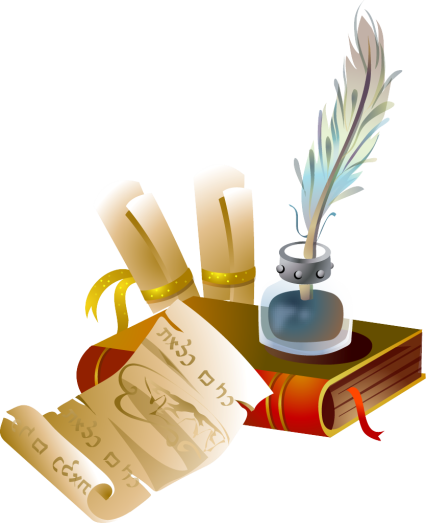 Группа дошкольного возраста (3-4 года)Педагог: Татаринова Татьяна АлексеевнаСписок детей группы дошкольного возраста (3-4 года) №21. Бабайцев          Юрий                        26.11.20132. Балакин Захар                                    24.07.20143. Бедретдинов    Александр                11.12.20144. Власова Арина                                   20.06.20145. Глухих Валерия                                 08.03.20146. Ермилов Матвей                                14.01.20157. Иванов Егор                                      24.06.20148. Канахин Александр                          09.10.20139. Карфидов Дима                                 11.08.201410. Клещева Арсений                             04.05.2014 11. Клещева Варвара                            09.10.201412. Колядина Валерия                          05.06.201413. Корелина Дарина                            14.10.201314. Котельников Артем                        27.05.201415. Никонова Екатерина                      11.09.201416. Осинов Али                                     06.11.201417. Подкорытова Екатерина                29.12.201418. Полянская Василиса                      14.01.201519. Ральникова Амина                         29.11.201320. Сарибеков Тимур                           21.01.201421. Смирнова Людмила                       22.04.201422. Ячменева Карина                           25.09.2014Режим дня группы детей дошкольного возраста (3-4 года)Расписание непосредственно образовательной деятельностипо реализации основной общеобразовательной программы МБДОУ «Детский сад № 65»на 2017 – 2018 учебный годГруппа детей дошкольного возраста № 2 (3-4 года)                                                            Воспитатель: Татаринова Т.А., Черемных А.А.     Примерное комплексно-тематическое планированиеДошкольный возраст (3-4 года)Задачи обучения и воспитания по областямОбразовательная область «Социально-коммуникативное развитие»Социализация, развитие общения, нравственное воспитание.Усвоение норм и ценностей, принятых в обществе, воспитание моральных и нравственных качеств ребенка, формирование умения правильно оценивать свои поступки и поступки сверстников.Развитие общения и взаимодействия ребенка с взрослыми и сверстниками, развитие социального и эмоционального интеллекта, эмоциональной отзывчивости, сопереживания, уважительного и доброжелательного отношения к окружающим.Формирование готовности детей к совместной деятельности, развитие умения договариваться, самостоятельно разрешать конфликты со сверстниками.Ребенок в семье и сообществе. Формирование образа Я, уважительного отношения и чувства принадлежности к своей семье и к сообществу детей и взрослых в организации; формирование гендерной, семейной принадлежности.Самообслуживание, самостоятельность, трудовое воспитание. Развитие навыков самообслуживания; становление самостоятельности, целенаправленности и саморегуляции собственных действий.Воспитание культурно-гигиенических навыков.Формирование позитивных установок к различным видам труда и творчества, воспитание положительного отношения к труду, желания трудиться.Воспитание ценностного отношения к собственному труду, труду других людей и его результатам. Формирование умения ответственно относиться к порученному заданию (умение и желание доводить дело до конца, стремление сделать его хорошо).Формирование первичных представлений о труде взрослых, его роли в обществе и жизни каждого человека.Формирование основ безопасности. Формирование первичных представлений о безопасном поведении в быту, социуме, природе. Воспитание осознанного отношения к выполнению правил безопасности.Формирование осторожного и осмотрительного отношения к потенциально опасным для человека и окружающего мира природы ситуациям.Формирование представлений о некоторых типичных опасных ситуациях и способах поведения в них.Формирование элементарных представлений о правилах безопасности дорожного движения; воспитание осознанного отношения к необходимости выполнения этих правил.Образовательная область «Познавательное развитие»Формирование элементарных математических представлений. Формирование элементарных математических представлений, первичныхпредставлений об основных свойствах и отношениях объектов окружающего мира: форме, цвете, размере, количестве, числе, части и целом, пространстве и времени.Развитие познавательно-исследовательской деятельности. Развитие познавательных интересов детей, расширение опыта ориентировки в окружающем, сенсорное развитие, развитие любознательности и познавательной мотивации; формирование познавательных действий, становление сознания; развитие воображения и творческой активности; формирование первичных представлений об объектах окружающего мира, о свойствах и отношениях объектов окружающего мира (форме, цвете, размере, материале, звучании, ритме, темпе, причинах и следствиях и др.).Развитие восприятия, внимания, памяти, наблюдательности, способности анализировать, сравнивать, выделять характерные, существенные признаки предметов и явлений окружающего мира; умения устанавливать простейшие связи между предметами и явлениями, делать простейшие обобщения.Ознакомление с предметным окружением. Ознакомление с предметным миром (название, функция, назначение, свойства и качества предмета); восприятие предмета как творения человеческой мысли и результата труда.Формирование первичных представлений о многообразии предметного окружения; о том, что человек создает предметное окружение, изменяет и совершенствует его для себя и других людей, делая жизнь более удобной и комфортной. Развитие умения устанавливать причинно-следственные связи между миром предметов и природным миром.Ознакомление с социальным миром. Ознакомление с окружающим социальным миром, расширение кругозора детей, формирование целостной картины мира. Формирование первичных представлений о малой родине и Отечестве, представлений о социокультурных ценностях нашего народа, об отечественных традициях и праздниках. Формирование гражданской принадлежности; воспитание любви к Родине, гордости за ее достижения, патриотических чувств. Формирование элементарных представлений о планете Земля как общем доме людей, о многообразии стран и народов мира.Ознакомление с миром природы. Ознакомление с природой и природными явлениями. Развитие умения устанавливать причинно-следственные связи между природными явлениями. Формирование первичных представлений о природном многообразии планеты Земля. Формирование элементарных экологических представлений. Формирование понимания того, что человек — часть природы, что он должен беречь, охранять и защищать ее, что в природе все взаимосвязано, что жизнь человека на Земле во многом зависит от окружающей среды. Воспитание умения правильно вести себя в природе. Воспитание любви к природе, желания беречь ее.Образовательная область «Речевое развитие»Развитие речи. Развитие свободного общения с взрослыми и детьми, овладение конструктивными способами и средствами взаимодействия с окружающими.Развитие всех компонентов устной речи детей: грамматического строя речи, связной речи — диалогической и монологической форм; формирование словаря, воспитание звуковой культуры речи.Практическое овладение воспитанниками нормами речи.Художественная литература. Воспитание интереса и любви к чтению; развитие литературной речи.Воспитание желания и умения слушать художественные произведения, следить за развитием действия.Образовательная область «Художественно-эстетическое развитие»Приобщение к искусству. Развитие эмоциональной восприимчивости, эмоционального отклика на литературные и музыкальные произведения, красоту окружающего мира, произведения искусства.Приобщение детей к народному и профессиональному искусству (словесному, музыкальному, изобразительному, театральному, к архитектуре) через ознакомление с лучшими образцами отечественного и мирового искусства; воспитание умения понимать содержание произведений искусства.Формирование элементарных представлений о видах и жанрах искусства, средствах выразительности в различных видах искусства.Изобразительная деятельность. Развитие интереса к различным видам изобразительной деятельности; совершенствование умений в рисовании, лепке, аппликации, прикладном творчестве.Воспитание эмоциональной отзывчивости при восприятии произведений изобразительного искусства.Воспитание желания и умения взаимодействовать со сверстниками при создании коллективных работ.Конструктивно-модельная деятельность. Приобщение к конструированию; развитие интереса к конструктивной деятельности, знакомство с различными видами конструкторов.Воспитание умения работать коллективно, объединять свои поделки в соответствии с общим замыслом, договариваться, кто какую часть работы будет выполнять.Музыкальная деятельность. Приобщение к музыкальному искусству; развитие предпосылок ценностно-смыслового восприятия и понимания музыкального искусства; формирование основ музыкальной культуры, ознакомление с элементарными музыкальными понятиями, жанрами; воспитание эмоциональной отзывчивости при восприятии музыкальных произведений.Развитие музыкальных способностей: поэтического и музыкального слуха, чувства ритма, музыкальной памяти; формирование песенного, музыкального вкуса.Воспитание интереса к музыкально-художественной деятельности, совершенствование умений в этом виде деятельности.Развитие детского музыкально-художественного творчества, реализация самостоятельной творческой деятельности детей; удовлетворение потребности в самовыражении.Образовательная область «Физическое развитие»Формирование начальных представлений о здоровом образе жизни.Формирование у детей начальных представлений о здоровом образе жизни.Физическая культура. Сохранение, укрепление и охрана здоровья детей; повышение умственной и физической работоспособности, предупреждение утомления.Обеспечение гармоничного физического развития, совершенствование умений и навыков в основных видах движений, воспитание красоты, грациозности, выразительности движений, формирование правильной осанки.Формирование потребности в ежедневной двигательной деятельности. Развитие инициативы, самостоятельности и творчества в двигательной активности, способности к самоконтролю, самооценке при выполнении движений.Развитие интереса к участию в подвижных и спортивных играх и физических упражнениях, активности в самостоятельной двигательной деятельности; интереса и любви к спорту.Перспективное планирование СЕНТЯБРЬЕжедневное планирование группа детей дошкольного возраста № 2 (3-4 года) СЕНТЯБРЬПерспективное планирование ОКТЯБРЬЕжедневное планирование на ОКТЯБРЬ3 Перспективное планирование НОЯБРЬУтренняя гимнастика: 1-2 нед. Комплекс №10 (Пособие №8, стр.11)                                       3-4 нед. Комплекс №12 (Пособие №8, стр.13)Ежедневное планирование на НОЯБРЬПерспективное планирование ДЕКАБРЬУтренняя гимнастика: 1-нед. – Комплекс 15 (Пособие 8), стр. 16Ежедневное планирование декабрьПерспективное планирование ЯНВАРЬЕжедневное планирование январь. . Перспективное планирование ФЕВРАЛЬУтренняя гимнастика: 1-2 нед. Комплекс №23 (Пособие №8, стр.19)                                       3-4 нед. Комплекс №24 (Пособие №8, стр.19)Ежедневное планирование февраль. . . . . Перспективное планирование МАРТЕЖЕДНЕВНОЕ ПЛАНИРОВАНИЕ МАРТ. . Перспективное планирование АПРЕЛЬЕЖЕДНЕВНОЕ ПЛАНИрование апрель. . . Список литературы:1. И.А. Помораева «Формирование элементарных математическим представлений  вторая младшая группа», Издательство МОЗАИКА-СИНТЕЗ, Москва, 20142. М.В. Карпеева «Формирование целостной картины мира» Познавательно-информационная часть, игровые технологии, ЦЕНТР ПЕДАГОГИЧЕСКОГО ОБРАЗОВАНИЯ, МОСКВА 20163.Н. С. Голицына «Конспекты комплексно-тематических занятий 2 младшая группа», МОСКВА «Скрипторий 2003» 20134. Карточное планирование, «Опыты и эксперименты с веществами и материалами» 3-4 года младшая группа, ИЗДАТЕЛЬСТВО «УЧИТЕЛЬ»5. Г.Я. Затулина «Конспекты комплексных занятий по развитию речи» вторая младшая группа, Центр педагогического образования, Москва 20096. Т.С. Комарова «Изобразительная деятельность в детском саду. Вторая младшая группа», Издательство «МОЗАИКО-СИНТЕЗ», Москва, 20147. Л.И. Пензулаева «Физическая культура в детском саду» Вторая младшая группа, Издательство МОЗАИКА-СИНТЕЗ, Москва, 2014 8. Л.И Пензулаева «Оздоровительная гимнастика для детей для детей 3-7 лет, Издательство МОЗАИКО-СИНТЕЗ, Москва, 2010Режимные процессыВремя Организационные формыПрием детей, индивидуальная работа7.30 – 8.00самостоятельнаяУтренняя гимнастика8.00 – 8.10ОДвРМПодготовка к завтраку, завтрак8.10 – 8.40ОДвРМ/совместнаяСамостоятельная/ игровая деятельность8.40 – 8.55совместнаяНепосредственно образовательная деятельность 9.00 – 10.15ОДПодготовка к прогулке, дневная прогулка, возращение с прогулки. 9.35 – 12.00совместнаяОбед12.00 – 12.35ОДвРМ/совместнаяПодготовка ко сну, дневной сон12.35 – 15.00совместнаяПостепенный подъем, ленивая гимнастика, гигиенические процедуры, закаливающие мероприятия15.00-15.10ОДвРМ/СОВПолдник15.10-15.30ОДвРМ/СОВСамостоятельная игровая деятельность, индивидуальная работа15.30-16.30Совместная, самостоятельнаяПодготовка к прогулке, вечерняя прогулка, уход детей домой16.30-18.00СовместнаяПонедельникВторникСредаЧетвергПятницаПервая половина дняПервая половина дняПервая половина дняПервая половина дняПервая половина дняПервая половина дняОрганизованная образовательная деятельность09.00 (1 подгруппа)10.15 (2 подгруппа)Познавательно-исследовательская деятельность 09.00 (1 подгруппа)09.50 (2 подгруппа)Изобразительная деятельность08.55 (1 подгруппа)09.50 (2 подгруппа)Коммуникативная деятельность 09.00Музыкальная деятельность08.55 (1 подгруппа)09.50 (2 подгруппа)Изобразительная деятельностьОрганизованная образовательная деятельность09.45Двигательная деятельность09.25Музыкальная деятельность  09.20 Двигательная деятельность09.25 (1 подгруппа)09.50 (2 подгруппа)Познавательно-исследовательская деятельность09.20Двигательнаядеятельность(с муз.сопрвождением)Организованная образовательная деятельностьОбразовательная областьОбразовательная областьОбразовательная областьОбразовательная областьОбразовательная областьОрганизованная образовательная деятельностьОО Познавательное развитиеРПИД/ФЦКМОО Физическое развитие Физическая культура (зал)ОО Художественно-эстетическое развитиеРисование ОО Художественно-эстетическое развитиеМузыка ОО Речевое развитиеРазвитие речи ОО Физическое развитие Физическая культура (зал)ОО Художественно-эстетическое развитиеМузыкаОО Познавательное развитиеФЭМПОО Художественно-эстетическое развитиеЛепка/АппликацияОО Физическое развитие Физическая культура (зал)Организованная образовательная деятельностьМаксимально допустимый объем образовательной нагрузки в первой половине дня (мин.)Максимально допустимый объем образовательной нагрузки в первой половине дня (мин.)Максимально допустимый объем образовательной нагрузки в первой половине дня (мин.)Максимально допустимый объем образовательной нагрузки в первой половине дня (мин.)Максимально допустимый объем образовательной нагрузки в первой половине дня (мин.)Организованная образовательная деятельность30 30303030Вторая половина дняВторая половина дняВторая половина дняВторая половина дняВторая половина дняВторая половина дняОбразовательная деятельность в ходе режимных моментовИзобразительная/музыкальная деятельностьВосприятие художественной литературы и фольклораОбразовательная деятельность в ходе режимных моментовОбразовательная областьОбразовательная областьОбразовательная областьОбразовательная областьОбразовательная областьОбразовательная деятельность в ходе режимных моментовКомпонент ДОУСотворчествоКомпонент ДОУ«Мы живем на Урале»Образовательная деятельность в ходе режимных моментовМаксимально допустимый объем образовательной нагрузки во второй половине дняМаксимально допустимый объем образовательной нагрузки во второй половине дняМаксимально допустимый объем образовательной нагрузки во второй половине дняМаксимально допустимый объем образовательной нагрузки во второй половине дняМаксимально допустимый объем образовательной нагрузки во второй половине дняОбразовательная деятельность в ходе режимных моментов-----Образовательная деятельность в ходе режимных моментовМаксимально допустимый объем образовательной нагрузки в неделю (мин.)Максимально допустимый объем образовательной нагрузки в неделю (мин.)Максимально допустимый объем образовательной нагрузки в неделю (мин.)Максимально допустимый объем образовательной нагрузки в неделю (мин.)Максимально допустимый объем образовательной нагрузки в неделю (мин.)Образовательная деятельность в ходе режимных моментов30 30 3030 30 Образовательная деятельность в ходе режимных моментовИтого: 150 минутИтого: 150 минутИтого: 150 минутИтого: 150 минутИтого: 150 минутПериодТемаИтоговые мероприятия1 кварталДетский сад. Игрушки.Я и моя семьяОсень золотая.Фрукты.Овощи.Грибы.ЯгодыЯ в мире человекДомашние животныеДикие животные.ПтицыРазвлечение «Матрешкино новоселье» Игра «День рождения Мишутки» Сюжетно – ролевая игра «Детский сад» Фотоколлаж «Моя семья» Развлечение «Здравствуй осень, золотая» Выставка «Подарки осени» Игра «Покажем Мишутке наш огород» Кукольный спектакль «Еж и грибок» Игра «Найди ягодку»Коллективная аппликация «Дом, в котором я живу»Развлечение «Бабушкин дворик» Выставка детского творчества «Украсим варежку для зверей» Игра-забава «Птицы и птенчики» Проектная деятельность2 кварталЗимаТранспортДорожная безопасностьНовый годЗнакомство с народной культурой и традициямиЗимние развлеченияГде ты живешь? Квартира, дом. Профессии:Мой папаРазвлечение «Здравствуй, зимушка – зима» Выставка детского творчества «Машины в нашем гараже» Игра – ситуация «Непослушный котенок» Праздник «Здравствуй, елочка» Выставка  детского творчества: «Дед Мороз и Снегурочка»Музыкальное развлечение «Веселая ярмарка»Выставка детского творчества «Веселые снежинки»Фотовыставка «Хорошо зимой!» Выставка детского творчества «Построим дом»Выставка детского творчества « Все работы хороши»Игра «Мишутка простудился» Игра «Подарки для зверей» Развлечение «Рядом с папой» Проектная деятельность3 квартал8 МартаВеснаКомнатные растения ОдеждаОбувь ПосудаМой дом мой городНасекомыеЦветыЛетоПраздник «Я для милой мамочки» Развлечение «Вот и зимушка проходит»Выставка семейного творчества «Весенняя фантазия»Коллективная детская работа «Ковер из цветов»Выставка детских работ «Украсим шапочку»Кукольный спектакль «Теремок»Театр на фланелеграфе «Федорино горе»Игра путешествие «Мой родной город»Коллективная детская работа «Жучки гуляют в траве»Выставка детского творчества «Весенняя полянка» Развлечение «Лето»Проектная деятельностьДни недели№ п/пвремяОД1 неделя (Игрушки)2 неделя (Осень)3 неделя (Овощи)4 неделя (Фрукты)Понедельник109.00 – 1подгр.10.15 – 2 подгр.Познавательно – исследовательская деятельность (РПИД/ФЦКМ)Тема: «Игрушки»Пособие 2Стр.4Цель:- уточнить и расширить словарь детей по теме «игрушки». Познакомить их с обобщающим понятием «игрушки». Формировать понятие «большой -маленький». Учить образовывать уменьшительно – ласкательные формы существительных.Тема «История воды и воздуха»Пособие 4 Стр. 5 Цель:- познакомить детей с одним из свойств воды – растворимостью в ней веществ;- закреплять умение исследовать явления окружающей действительности с помощью практических познавательных действий;- развивать интерес к объектам исследования.Тема: «Овощи»Пособие 2Стр.15Цель:-познакомить детей с обобщающим понятие «овощи». Уточнить и расширить их словарь по теме. Познакомить детей с местом произрастания овощей. Учить образовывать множественное число существительных. Развитие общей моторики. Развитие памяти и мышления.Тема «Предметы с секретом»Пособие 4 Стр. 6Цели:- познакомить детей со свойствами металла (тяжелый, холодный, прочный, тонет в воде);- учить продолжать самостоятельно выделять свойства предмета с помощью практических познавательных действий экспериментального характера;-развивать любознательность.Понедельник209.45Двигательная деятельностьПо планам физкультурного руководителяПо планам физкультурного руководителяПо планам физкультурного руководителяПо планам физкультурного руководителяВторник109.00 – 1 подгр.09.50 – 2 подгр.Изобразительная деятельность (рисование)Тема: «Знакомство с карандашом и бумагой»Пособие №3Стр.11Цели:- учить рисовать цветными карандашами, правильно держать карандаш, проводить им по бумаге, оставляя видимый след;- воспитывать желание рисовать.Тема: «Листья желтые летят, скоро голым будет сад»Пособие №3Стр.63Цели:- закрепить представление о приметах осени;- учить рисовать листья приемом примакивания, передавая характер осеннего пейзажа- побуждать располагать их по всему листу бумаги;- закреплять навыки работы гуашью.Тема: «Соберем овощи в мешок»Пособие №3Стр.67Цели: - закрепит знания об овощах;- закрепить умение рисовать карандашами овальные и круглые предметы.Тема: «Вот какие фрукты»Пособие №3Стр.72Цели:- закрепить представление о внешнем виде фруктов; Закрепить умение рисовать округлую форму, передавая цвет;- упражнять в навыках работы гуашью.Вторник209.25Музыкальная деятельностьПо планам музыкального руководителяПо планам музыкального руководителяПо планам музыкального руководителяПо планам музыкального руководителя»Среда108.55 – 1 подгр.09.50 – 2 подгр.Коммуникативная деятельность (развитие речи)Тема: «Сюрприз от Буратино»Пособие 5Стр.6Цели:- учить детей рассматривать игрушки, называть цвет, форму, размер, свойства материала;- активизировать в речи слова, обозначающие предметы, детали, вводить новые слова;- учить отвечать на вопросы воспитателя, говорить в нормальном темпе;- воспитывать бережное отношение к игрушкам и привычку убирать их на место после игры.Тема: «Осень»Пособие 2Стр.9Цель:-познакомить детей с основными признаками осени. Уточнить и расширить их словарь по теме. Закрепить понятие «один – много». Закрепить понятие «красный цвет», «желтый цвет». Развивать внимание, память, мышление.Тема: «Чудесная корзиночка»Пособие 5Стр.13Цели:- продолжать учить детей различать по внешнему виду и вкусу овощи;- обогащать словарь: сладкий, горький, сочный, кислый, хрустящий;- развивать умение обследовать предмет, выделяя его цвет, форму и качество, развивать мышление и память;- воспитывать интерес к окружающим предметам природы.Тема: «Фрукты»Пособие 2Стр.21Цели:- уточнить и активизировать словарь по теме «фрукты». Познакомить их с обобщающим понятием «фрукты». Учить подбирать признаки к предмету. Учить называть цвета. Формировать умение образовывать множественное число имен существительных. Развивать общую и мелкую моторику. Развивать речь, мышление, память.Среда209.20Двигательная деятельностьПо планам физкультурного руководителяПо планам физкультурного руководителяПо планам физкультурного руководителяПо планам физкультурного руководителяЧетверг109.00Музыкальная деятельностьПо планам музыкального руководителяПо планам музыкального руководителяПо планам музыкального руководителяПо планам музыкального руководителяЧетверг209.25 – 1 подгр.09.50 – 2 подгр.Познавательно – исследовательская деятельность (ФЭМП)Занятие №1Пособие 1Стр.11Цель:- закреплять умение различать и называть шар (шарик) и куб (кубик) независимо от цвета и величины фигур.Занятие №1Пособие 1Стр.11 (повтор)Цель:- закреплять умение различать и называть шар (шарик) и куб (кубик) независимо от цвета и величины фигур.Занятие №2Пособие 1Стр.12Цель:- познакомить с составлением группы предметов из отдельных предметов и выделением из нее одного предмета;- учить понимать слова много, один, ни одного.Занятие №2Пособие 1Стр.12 (повтор)Цель:- познакомить с составлением группы предметов из отдельных предметов и выделением из нее одного предмета;- учить понимать слова много, один, ни одного.Пятница108.55 1 подгр.09.50 – 2 подгр.Изобразительная деятельность (лепка/аппликация)ЛепкаТема: «Знакомство с пластилином»Пособие №3Стр.11Цели:- познакомить с новым изобр. Материалом – пластилином, учить класть его на доску после использования;- познакомить с правилами безопасного поведения на занятиях по лепке;- побуждать брать пластилин в руки, знакомиться с его свойствами.АппликацияТема: «Запомним, как должны лежать предметы на столе»Пособие №3Стр.17Цели:- познакомить с организацией занятия по аппликации;- познакомить с правилами безопасного поведения на занятиях;- учить создавать изображение из готовых форм, раскладывая их на листе бумаги, побуждать пытаться приклеивать одну из форм. ЛепкаТема: «По русской народной песенке «Огуречик,  огуречик»Пособие №3Стр.68Цели:- закреплять знания понятий: один, много;- побуждать вспомнить и спеть песенку;- учить лепить округлые предметы, раскатывая пластилин между ладонями и слегка растягивая после получения шара.АппликацияТема: «Апельсины и сливы лежат на блюде»Пособие №3Стр.73Цели:- закреплять представления о фруктах, знание обобщающего понятия «фрукты»;- закреплять знания об округлой форме предметов, умение различать предметы по величине;- закреплять умение наклеивать большие и маленькие предметы, свободно располагать их по всему силуэту блюда.Пятница209.20Двигательная деятельность ( с музыкальным сопровождением)По планам физкультурного руководителяПо планам физкультурного руководителяПо планам физкультурного руководителяПо планам физкультурного руководителя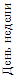 Основная частьОсновная частьОсновная частьОсновная частьОсновная частьОсновная частьОсновная частьВариативная частьПрием детейПрием детейУтренняяпрогулкаВозвращениес прогулкиВторая 
половина дняВечерняя прогулкаКомпонент ДОО112234567СентябрьСентябрьСентябрьСентябрьСентябрьСентябрьСентябрьСентябрьСентябрьСентябрь1-я неделя1-я неделя1-я неделя1-я неделя1-я неделя1-я неделя1-я неделя1-я неделя1-я неделя1-я неделя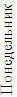 4.09.Индивидуальные беседы об окружающем мире: что видел ребенок по дороге, природные, сезонные, погодные изменения. (Юра, Амина)Тема «Мы снова пришли в детский сад». Утренняя гимнастика. ОРУ для всех групп мышц. Беседа со всеми детьми: о том, что делали 4.09.Индивидуальные беседы об окружающем мире: что видел ребенок по дороге, природные, сезонные, погодные изменения. (Юра, Амина)Тема «Мы снова пришли в детский сад». Утренняя гимнастика. ОРУ для всех групп мышц. Беседа со всеми детьми: о том, что делали Вид*: прогулка-экскурсия. Тема «Экскурсия по участку детского сада, рассматривание оборудования на участке».Содержание: наблюдение «Что есть на нашем участке?»   труд  подвижные игры: «Бегите ко мне!», «Поезд»  Формирование КГН (культурно-гигиенических навыков) и навыков самообслуживания.Дидактическая игра «Разденем куклу после прогулки»  Освоение способов деятельности и умений:Игра «Поручения».Гимнастика пробуждения.Комплекс «Мы проснулись» (упражнения «Веселые ручки», «Резвые ножки», «Жуч-ки», «Кошечки»).  Закаливающие процедуры.Умывание прохладной водой.Вид*: типовая.Содержание: наблюдение «Что изменилось на улице вечером?»   труд   подвижные игры: «Идем по кочкам» индивидуальная работа по развитию основных Рассматривание пальчиковой игры «Листья»Чтение потешек «Пальчик-мальчик…», «Ладушки-ладушки», «Сорока-сорока…»Сюжетно-ролевая игра «Кукла Маша заболела и пошла к врачу»вчера; какие планы на сегодня; пожелания детей (чем хотели бы занятьсяТема «Что мы любим делать в детском саду?». Проговаривание, повторение потешки (скороговорки, стихотворения, чистоговорки).Слушание четверостишия: Вот какой у нас хороший Детский сад! Все мы любим нежно Детский сад. Утром я бегу скорее В детский сад. вчера; какие планы на сегодня; пожелания детей (чем хотели бы занятьсяТема «Что мы любим делать в детском саду?». Проговаривание, повторение потешки (скороговорки, стихотворения, чистоговорки).Слушание четверостишия: Вот какой у нас хороший Детский сад! Все мы любим нежно Детский сад. Утром я бегу скорее В детский сад.  индивидуальная работа по развитию основных движений прыжки (Тимур, Варя) конструирование (из   песка)  свободная деятельность под контролем педагога   работа по звукопроизношению  (Василиса, Арсений) разучивание, повторение (стихов, Работа по воспитанию культуры поведения за столом во время обеда. Игровая ситуация «Как зайка учился правильно ложку держать»  Релаксация перед сном: прослушивание музыкальной композиции  чтение художественной литературы. Чтение русской народной сказки «Колобок»Профилактические мероприятия.Дыхательная гимнастика «Часики» (стоя, ноги слегка расставить, руки опустить. Размахивая прямыми руками вперед и назад, произносить «тик-так». Повторить 10–12 раз).  Воспитание КГН, навыков самообслуживания и взаимопомощи при одевании. Игровая ситуация «Кто одевается сам?».  движений  прыжки – Катя Н, Лера Г конструирование (из   песка ) свободная деятельность под контролем педагога   работа по звукопроизношению  (Лера К, Матвей) разучивание, повторение стихов, потешек, песен.  Инд. работа по рисованию (линии) – Саша Б, Карина, ЛюдаИнд. работа д/и «Поезд  с геометрическими фигурами» - Егор, Арина, ГлебВечером скажу: «До встречи, Детский сад!». Работа по формированию КГН. Игровое упражнение «Как мы моем ладошки и лицо». Подготовка к занятию Вечером скажу: «До встречи, Детский сад!». Работа по формированию КГН. Игровое упражнение «Как мы моем ладошки и лицо». Подготовка к занятию потешек, песен) проговаривание четверостишия «Вот какой у нас хороший детский сад…»  Воспитание культуры поведения во время полдника.Игровая ситуация «Мишутка пьет молоко» повторение потешки «Большие ноги..) 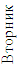 05.09.Индивидуальные беседы об окружающем мире: что видел ребенок по дороге, природные, сезонные, погодные изменения. Тема «Какая погода на улице?». (Дарина, Али)05.09.Индивидуальные беседы об окружающем мире: что видел ребенок по дороге, природные, сезонные, погодные изменения. Тема «Какая погода на улице?». (Дарина, Али)Вид: комбинированная. Тема «Солнышко греет – на улице тепло».Содержание: наблюдение «Солнце на небе»Формирование КГН и навыков самообслуживания.Игровая ситуация «Учим куклу мыть руки с мылом после прогулки».Гимнастика пробуждения. Комплекс «Мы проснулись».Закаливающие процедуры.Вид: типовая.Содержание: наблюдение «Как солнышко уходит спать»   труд  Разучивание пальчиковой игры «Листья»Чтение потешек «Идет коза рогатая», «Котя, котенка-коток»Утренняя гимнастика. ОРУ с предметами (на усмотрение воспитателя). Беседа со всеми детьми: о том, что делали вчера; какие планы на сегодня; пожелания детей (чем хотели бы заняться).Тема «Что мы будем делать сегодня». Проговаривание, повторение потешки (скороговорки, стихотворения, чистоговорки).Повторение знакомых детям потешек. Утренняя гимнастика. ОРУ с предметами (на усмотрение воспитателя). Беседа со всеми детьми: о том, что делали вчера; какие планы на сегодня; пожелания детей (чем хотели бы заняться).Тема «Что мы будем делать сегодня». Проговаривание, повторение потешки (скороговорки, стихотворения, чистоговорки).Повторение знакомых детям потешек.  труд   подвижные игры: «Солнышко и дождик»   индивидуальная работа по развитию основных движений прыжки – Артем, Катя П, Глеб  конструирование(  песка)  свободная деятельность под контролем педагога   работа по звукопроизношению  (Арина, Лера К)Освоение способов деятельности и умений:Игра «Найди то, что назову»Работа по воспитанию культуры поведения за столом во время обеда. Цель: научить детей аккуратно есть, правильно держать ложку.  Релаксация перед сном: прослушивание музыкальной композиции на усмотрение Хождение босиком по коврику.Профилактические мероприятия.Выполнение упражнений для профилакти-ки плоскостопия.  Воспитание КГН, навыков самообслуживания и взаимопомощи при одевании.Игровая ситуация «Аккуратно оденемся. Посмотримся в зеркало».   подвижные иг-ры: «По тропинке»   индивидуальная работа по развитию основных движений  прыжки Арина, Катя Н конструирование (из   песка)   свободная деятельность под контролем педагога  Разучивание скороговорки «Ко-ко-ко, кошка любит молоко…»Рассматривание картины про «Осень»Инд. работа д/и «Один, много» - Тимур, Саша К, ДаринаРабота по формированию КГН. Рассматривание картинки «Дети моют руки». Подготовка к занятию Работа по формированию КГН. Рассматривание картинки «Дети моют руки». Подготовка к занятию  разучивание, повторение стихов, потешек, песен   разучивание потешек или коротких стихов про солнышко (на усмотрение воспитателя)воспитателя   чтение художественной литературы. Чтение русской народной сказки «Волк и семеро козлят»Воспитание культуры поведения во время полдника.Игра «Покажемкукле, как пользоваться салфеткой»   работа по звукопроизношению (Варя, Егор) разучивание, повторение стихов, потешек, песен: повторение потешки «Солнышко-ведрышко»  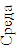 06.09.Индивидуальные беседы об окружающем мире: что видел ребенок по дороге, природные, сезонные, погодные изменения. (Тимур, Варя)Утренняя гимнастика. ОРУ «Бабочки». 06.09.Индивидуальные беседы об окружающем мире: что видел ребенок по дороге, природные, сезонные, погодные изменения. (Тимур, Варя)Утренняя гимнастика. ОРУ «Бабочки». Вид: прогулка - экс-курсия. Тема «Деревья».Содержание: наблюдение за деревьями и травой Формирование КГН и навыков самообслуживания.Игровая ситуация «Покажем мишке, где лежат наши вещи».Гимнастика пробуждения. Комплекс «Мы проснулись». Закаливающие процедуры.Вид: ТиповаяСодержание: наблюдение за погодными изменениями   труд   Рассматривание пальчиковой игры «Овощи»Повторение пальчиковой игры «Листья»Беседа со всеми детьми:  о том, что делали вчера; какие планы на сегодня; пожелания детей(чем хотели бы заняться).Тема «Что мы будем делать на прогулке?».Проговаривание, повторение потешки (скороговорки, стихотворения, чистоговорки). Повторение знакомых детям стихов (А. Барто, цикл «Игрушки»). Беседа со всеми детьми:  о том, что делали вчера; какие планы на сегодня; пожелания детей(чем хотели бы заняться).Тема «Что мы будем делать на прогулке?».Проговаривание, повторение потешки (скороговорки, стихотворения, чистоговорки). Повторение знакомых детям стихов (А. Барто, цикл «Игрушки»).  труд  подвижные игры: «Мы осенние листочки»   индивидуальная работа по развитию основных движений  прыжки (Саша Б, Карина) конструирование(  песка)  свободная деятельность под контролем педагога  работа по звукопроизношению: упражнение «Листочки шелестят на ветру: ш-ш-ш» (Арина, Амина)Освоение способов деятельности и умений:Беседа «Как правильно вести себя в детском саду».  Работа по воспитанию культуры поведения за столом во время обеда.Беседа «Почему нельзя разговаривать во время обеда?». Релаксация перед сном: прослушивание музыкальной композиции «Колыбельная» (муз. А. Гречанинова)  Умывание прохладной водой.Профилактические мероприятия. Дыхательная гимнастика «Трубач» (сидя, кисти рук сжаты в трубочку, подняты вверх. Медленно выдыхая, громко произносить «п-ф-ф-ф». Повторить 4–5 раз).Воспитание КГН, навыков самообслуживания и взаимопомощи при одевании. подвижные игры:«Воробышки и автомобиль» индивидуальная работа по развитию основных движений  прыжки – Глеб, Артем конструирование (из   песка)   свободная деятельность под контролем педагога  Повторение чистоговорки «Ко-ко-ко, кошка любит молоко…»Инд. работа конструирование из конструктора «Дом» - Саша Б, Али, Варя, Матвей, ЕгорЧтение скаски К.Чуковского «Айболит»Инд. работа по изо (нарисуй травку) – Лера К, Люда, Дарина, Глеб, Лера ГРабота по формированию КГН. Упражнение по мотивам потешки «Водичка-водичка, умой мое личико». Подготовка к занятию Работа по формированию КГН. Упражнение по мотивам потешки «Водичка-водичка, умой мое личико». Подготовка к занятию  разучивание, повторение стихов, потешек, песен    проговаривание стихотворения А. Барто из цикла «Игрушки» (на ус-мотрение воспитателя)   чтение художественной литературы «Рукавичка»Игровая ситуация  «Поможем друг другу одеться».  Воспитание культуры поведения во время полдника. Игровая ситуация «Кукла полдничает вместе с нами»   работа по звукопроизношению  (Катя П, Василиса) разучивание, повторение стихов, потешек, песен 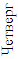 07.09.Индивидуальные беседы об окружающем мире: что видел ребенок по дороге, природные, сезонные, погодные изменения. Тема «Что ты видел по дороге в детский сад?».  (Егор, Матвей)07.09.Индивидуальные беседы об окружающем мире: что видел ребенок по дороге, природные, сезонные, погодные изменения. Тема «Что ты видел по дороге в детский сад?».  (Егор, Матвей)Вид: прогулка-экс-курсия.Тема «Растения вокруг детского сада».Содержание: наблюдение за растениями на территории детского сада  Формирование КГН и навыков самообслуживания.Игровая ситуация  «Башмачки поссорились – помирились».Освоение способов деятельности и умений:Гимнастика пробуждения. Комплекс «Мы проснулись». Закаливающие процедуры.Умывание и мытье рук прохладной водой.  Вид: типовая.Содержание: наблюдение за растениями на территории детского сада   труд  Разучивание пальчиковой игры «Овощи»Повторение пальчиковой игры «Листья»Разучивание чистоговорки «Ом-ом-ом – мы построим новый дом…»Утренняя гимнастика. ОРУ без предметов. Беседа со всеми детьми: о том, что делали вчера; какие планы на сегодня; пожелания детей(чем хотели бы заняться).Тема «В какие игры мы умеем играть?». Проговаривание, повторение потешки (скороговорки, стихотворения, чистоговорки). Рассказывание четверостишия «Вот какой у нас хороший детский сад…».Утренняя гимнастика. ОРУ без предметов. Беседа со всеми детьми: о том, что делали вчера; какие планы на сегодня; пожелания детей(чем хотели бы заняться).Тема «В какие игры мы умеем играть?». Проговаривание, повторение потешки (скороговорки, стихотворения, чистоговорки). Рассказывание четверостишия «Вот какой у нас хороший детский сад…». труд   подвижные игры: «Побежали на травку – убежали с травки»   индивидуальная работа по развитию основных движений  прыжки – Матвей, Арсений конструирование(из   песка)  свободная деятельность под контролем педагога   работа по звукопроизношению (Амина, Карина, Глеб)Игра «Какие игрушки есть в нашей группе?»Работа по воспитанию культуры поведения за столом во время обеда.Упражнение «Учим куклу правильно держать ложку».  Релаксация перед сном: прослушивание музыкальной композиции  Профилактические мероприятия.Гимнастика для глаз в целях профилактики миопии.  Воспитание КГН, навыков самообслуживания и взаимопомощи при одевании. Упражнение «Обуваемся сами».    подвижные игры: «Кто как ходит  индивидуальная работа по развитию основных движений прыжки (Саша Б, Люда) конструирование (из   песка)   свободная деятельность под контролем педагога   работа по звукопроизношению: проговаривание чистоговорок (Арина, Катя Н)Повторение чистоговорки: «Ко-ко-ко, кошка любит молоко…»Чтение сказки «Три поросенка»Инд. работа по изо (лепка – катаем шарики) – Саша Б, варя, Али, Егор, Матвей, АрсенийРабота по формированию КГН. Игра «Покажем мишке, как надо умываться». Подготовка к занятию _Работа по формированию КГН. Игра «Покажем мишке, как надо умываться». Подготовка к занятию _ разучивание, повторение стихов, потешек, песен   разучивание русской народной потешки «Как по лугу, лугу…»   чтение художественной литературы: русская народная сказка «Волк и козлята» (обр. А. Н. Толстого)Воспитание культуры поведения во время полдника.Беседа «Правила поведения за столом». разучивание, повторение стихов, потешек, песен   разучивание потешки «Зайка Егорка…»  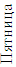 08.09.Индивидуальные беседы об окружающем мире: что видел ребенок по дороге, природные, сезонные, погодные изменения. (Амина, Артем)Утренняя гимнастика. ОРУ с погремушками. 08.09.Индивидуальные беседы об окружающем мире: что видел ребенок по дороге, природные, сезонные, погодные изменения. (Амина, Артем)Утренняя гимнастика. ОРУ с погремушками. Вид: комбинированная. Тема «Песок на нашем участке».Содержание: наблюдение за песком (сухой песок рассыпается; если полить его водой, он станет влажным, можно лепить куличики)Формирование КГН и навыков самообслуживания.Игровая ситуация «Покажи свой шкафчик».Освоение способов деятельности и умений:Гимнастика пробуждения.Комплекс «Мы проснулись».  Закаливающие процедуры.Ходьба по «тропинке здоровья».  Вид: типовая.  Содержание: наблюдение за цветами на клумбе   труд   подвижные игры: «Не наступи на линию» Рассматривание пальчиковой игры «Хлеб»Повторение пальчиковой игры «Овощи», «Листья»Беседа со всеми детьми:  о том, что делали вчера; какие планы на сегодня; пожелания детей (чем хотели бы заняться).Тема «Что мы любим делать на прогулке?».Проговаривание, повторение потешки (скороговорки, стихотворения, чистоговорки). Проговаривание чистоговорок:Ба-ба-ба, ба-ба-ба.Мама, мама! Вон труба! Бу-бу-бу, бу-бу-бу.Ты и мне купи трубу. Би-би-би, би-би-би.Ты на этой потруби.Беседа со всеми детьми:  о том, что делали вчера; какие планы на сегодня; пожелания детей (чем хотели бы заняться).Тема «Что мы любим делать на прогулке?».Проговаривание, повторение потешки (скороговорки, стихотворения, чистоговорки). Проговаривание чистоговорок:Ба-ба-ба, ба-ба-ба.Мама, мама! Вон труба! Бу-бу-бу, бу-бу-бу.Ты и мне купи трубу. Би-би-би, би-би-би.Ты на этой потруби. труд: трудовое поручение «Собери песок вокруг песочницы»   подвижные игры: «Лохматый пес»    индивидуальная работа по развитию основных движений  прыжки –Юра, Лера Г конструирование (из   песка): лепка куличиков и пирожков из песка   свободная деятельность под контролем педагога  Дидактическая игра «Мебель».  Игра «Поручения». (найти кубики красного цвета, синий карандаш).  Работа по воспитанию культуры поведения за столом во время обеда.Игровая ситуация «Приглашаем куклу Катю за стол».Релаксация перед сном: прослушивание музыкальной композиции  Профилактические мероприятия.Дыхательная гимнастика «Каша кипит» (сидя, одна рука лежит на животе, другая – на груди. Втягивая живот – вдох, выпячивая живот – выдох. Выдыхая, громко произносить «ф-ф-ф-ф-ф». Повторить 3–4 раза). _________________Воспитание КГН, навыков самообслуживания и взаимопомощи при одевании. Игровая ситуация «Куклы про- индивидуальная работа по развитию основных движений   прыжки – Люда, Али конструирование (из   песка): клумба  свободная деятельность под контролем педагога   работа по звукопроизношению   - Тимур, Матвей разучивание, повторение стихов, потешек, песен Повторение чистоговорок: «Ом-ом-ом – мы построим новый дом…» «Ко-ко-ко, кошка любит молоко…»Просмотр сказки «Колобок»Чтение сказки «Петушок и бобовое зернышко»Работа по формированию культурно-гигиенических навыков. Игровое упражнение с куклой «Чисто умываемся, насухо вытираемся». Подготовка к занятию Работа по формированию культурно-гигиенических навыков. Игровое упражнение с куклой «Чисто умываемся, насухо вытираемся». Подготовка к занятию  работа по звукопроизношению – Арсений, Лера К повторение чистоговорок со звуком [б]   разучивание, повторение стихов, потешек, песен   работа по звукопроизношению – Арсений, Лера К повторение чистоговорок со звуком [б]   разучивание, повторение стихов, потешек, песен   чтение художественной литературы  «Два жадных медвежонка»снулись и одеваются».  Воспитание культуры поведения во время полдника. Игровая ситуация «Объясним кукле, почему нельзя разговаривать во время еды»   разучивание русской народной потешки «Во саду-садочке…» 2-я неделя2-я неделя2-я неделя2-я неделя2-я неделя2-я неделя2-я неделя2-я неделя2-я неделя2-я неделя11.09.Индивидуальные беседы об окружающем мире: что видел ребенок по дороге, природные, сезонные, погодные изменения. (Катя П, Глеб)11.09.Индивидуальные беседы об окружающем мире: что видел ребенок по дороге, природные, сезонные, погодные изменения. (Катя П, Глеб)Вид: комбинированная.Содержание: наблюдение за птицами  Вид: комбинированная.Содержание: наблюдение за птицами  Формирование КГН и навыков самообслуживания.Упражнение «Снимаем одежду в определенной последовательности, складываем аккуратно.  Гимнастика пробуждения.  Комплекс «Мы проснулись». Закаливающие процедуры.Вид: типовая.Содержание: наблюдение за погодными изменениями   труд: оказание детьми посиль-Разучивание пальчиковой игры «Хлеб»Повторение пальчиковой игры «Овощи», «Листья»Утренняя гимнастика. ОРУ без предметов. Беседа со всеми детьми: о том, что делали вчера;  какие планы на сегодня; пожелания детей (чем хотели бы заняться).Тема «Как мы убираем игрушки в группе».Проговаривание, повторение потешки (скороговорки, стихотворения, чистоговорки). Проговаривание стихотворения А. Барто из цикла «Игрушки» (на усмот-Утренняя гимнастика. ОРУ без предметов. Беседа со всеми детьми: о том, что делали вчера;  какие планы на сегодня; пожелания детей (чем хотели бы заняться).Тема «Как мы убираем игрушки в группе».Проговаривание, повторение потешки (скороговорки, стихотворения, чистоговорки). Проговаривание стихотворения А. Барто из цикла «Игрушки» (на усмот- труд: трудовое поручение «Соберем игрушки сами»   подвижные игры: «Птички и автомобиль»   индивидуальная работа по развитию основных движений: выполнение движений с игрушками  ходьба на насочках – (Егор, Юра) конструирование (из   песка)  свободная деятельность под контролем педагога  Освоение способов деятельности и умений:Игровая ситуация «Найди свои полотенце, расческу».Работа по воспитанию культуры поведения за столом во время обеда.Беседа «Что нельзя делать во время обеда?».Релаксация перед сном: прослушивание колыбельной песни Ходьба босиком по коврику с крупными пуговицами.Профилактические мероприятия.Беседа «Что полезно для здоровья?».  Воспитание КГН, навыков самообслуживания и взаимопомощи при одевании. Игра «Одеваемся в определенной последовательности»ной помощи при сборе игрушек после прогулки  подвижные игры: «У медведя во бору»   индивидуальная работа по развитию основных движений  ходьба на насочках – Матвей, Саша Б конструирование (из   песка)   свободная деятельность под контролем педагога  Разучивание чистоговорки: Та-та-та, та-та-та- хвост пушистый у котаПовторение чистоговорок: «Ом-ом-ом – мы построим новый дом…» «Ко-ко-ко, кошка любит молоко…»Чтение сказки «Глупый мышонок»Сюжетно –ролевая игра «Ожившые игрушки»рение воспитателя).Работа по формированию КГН. Рассматривание и беседа по картинке «Мама моет дочку». Подготовка к занятию рение воспитателя).Работа по формированию КГН. Рассматривание и беседа по картинке «Мама моет дочку». Подготовка к занятию  работа по звукопроизношению: проговаривание чистоговорок  - Саша К, Али, Люда) разучивание, повторение стихов, потешек, песен разучивание песни «Птичка» (муз.М. Раухвергера, сл. А. Барто)  «Баю» (муз. М. Раухвергера»)   художественной литературы Воспитание культуры поведения во времяполдника. Игровая ситуация «Пригласим кукол за стол» работа по звукопроизношению  - Тимур, Амина разучивание, повторение стихов, потешек, песен  повторение стихотворения А. Барто «Мишка» 12.09.Индивидуальные беседы об окружающем мире: что видел ребенок по дороге, природные, сезонные, погодные изменения (Катя Н, Саша Б)12.09.Индивидуальные беседы об окружающем мире: что видел ребенок по дороге, природные, сезонные, погодные изменения (Катя Н, Саша Б)Вид: комбинированная. Содержание: наблюдение «На влажном песке можно рисовать палочкой»  Формирование КГН и навыков самообслуживания.Игровая ситуация «Поможем мишутке снять башмачки после прогулки».  Гимнастика пробуждения. Комплекс «Мы проснулись».  Закаливающие процедуры.Вид: типовая. Содержание: наблюдение «Что стало с постройками из влажного песка?»  Рассматривание пальчиковой игры «Засолили мы капусту»Утренняя гимнастика. ОРУ с кубиками.Беседа со всеми детьми:  о том, что делали вчера; какие планы на сегодня; пожелания детей (чем хотели бы заняться).Тема «Как правильно вести себя в детском саду». Проговаривание, повторение потешки (скороговорки, стихотворения, чистоговорки). Проговаривание чистоговорки «Ва-ва-ва, ва-ва-ва, Вот высокая трава. Вы-вы-вы, вы-вы-вы,Даже выше головы».Утренняя гимнастика. ОРУ с кубиками.Беседа со всеми детьми:  о том, что делали вчера; какие планы на сегодня; пожелания детей (чем хотели бы заняться).Тема «Как правильно вести себя в детском саду». Проговаривание, повторение потешки (скороговорки, стихотворения, чистоговорки). Проговаривание чистоговорки «Ва-ва-ва, ва-ва-ва, Вот высокая трава. Вы-вы-вы, вы-вы-вы,Даже выше головы». труд: трудовое поручение «Очисти скамейки от пыли»  подвижные игры: «Мы топаем ногами..» индивидуальная работа по развитию основных движений ходьба на насочках – Варя, Дарина  конструирование из влажного песка  свободная деятельность под контролем педагога   работа по звукопроизношению  - Василиса, Катя П, Али, Саша КОсвоение способов деятельности и умений:Рассматривание и обсуждение сюжетной картинки «Чаепитие».  Работа по воспитанию культуры поведения за столом во время обеда.Игровая ситуация «На-учим зайку правильно держать ложку»Релаксация перед сном: прослушивание русской народной колыбельной песни «Лю-лю, бай»Ходьба босиком по палочным дорожкам.  Профилактические мероприятия.Дыхательная гимнастика «Паровозик» (ходить по комнате, делая попеременные движения руками и приговаривая «чух-чух-чух». Повторять в течение 20–30 секунд).  Воспитание КГН, навыков самообслуживания и взаимопомощи при одевании. труд   подвижные игры: «Вышли дети в садик…»   индивидуальная работа по развитию основных движений  ходьба на насочках – Матвей, Артем, Арсений конструирование (из   песка)   свободная деятельность под контролем педагога   работа по звукопроизношению  (Лера К, Лера Г, Арина)Повторение пальчиковой игры «Хлеб», «Овощи»Повторение чистоговорок: Та-та-та, та-та-та- хвост пушистый у кота, «Ом-ом-ом – мы построим новый дом…»Чтение сказки «Вежливое слово», «Заюшкина избушка»Инд. работа д/и «Разложи по тарелочкам» - Карина, Амина, Артем, Варя, МатвейРабота по формированию КГН. Упражнение «Умоем кукол перед завтраком». Подготовка к занятию Работа по формированию КГН. Упражнение «Умоем кукол перед завтраком». Подготовка к занятию  разучивание, повторение стихов, потешек, песен повторение песни «Птичка» (муз.М. Раухвергера, 
сл. А. Барто)   чтение художественной литературы  «Кот, петух и лиса»Оценивание внешнего видадруг другаВоспитание культуры поведения во время полдника  разучивание, повторение стихов, потешек, песен  повторение стихотворений А. Барто «Зайка», «Мишка»  13.09.Индивидуальные беседы об окружающем мире: что видел ребенок по дороге, природные, сезонные, погодные изменения. Тема «На небе солнышко или тучки?». (Али, Люда)Утренняя гимнастика.13.09.Индивидуальные беседы об окружающем мире: что видел ребенок по дороге, природные, сезонные, погодные изменения. Тема «На небе солнышко или тучки?». (Али, Люда)Утренняя гимнастика.Вид: комбинированная.Тема «Кто работает на улице?».Содержание: наблюдение за работой дворника   труд: наблюдениеза трудом взрослыхна территории дет-Формирование КГН и навыков самообслуживания.Игровая ситуация «Используем только индивидуальные предметы (носовой платок, салфетка, полотенце, расческа, горшок).Гимнастика пробуждения. Комплекс «Мы проснулись». Закаливающие процедуры.Воздушные ванны.  Вид: типовая. Содержание: наблюдение за погодными изменениями   труд: наблюдение за тем, как старшие дети собирают игрушкиРазучивание пальчиковой игры «Засолили мы капусту»Повторение пальчиковой игры «Хлеб», «Овощи»ОРУ с платочками.   Беседа со всеми детьми:  о том, что делали вчера; какие планы на сегодня; пожелания детей (чем хотели бы заняться).Тема «Как мы кукол умывалиПроговаривание, повторение потешки (скороговорки, стихотворения, чистоговорки). Чтение потешки «Гуси-лебеди летели…». ОРУ с платочками.   Беседа со всеми детьми:  о том, что делали вчера; какие планы на сегодня; пожелания детей (чем хотели бы заняться).Тема «Как мы кукол умывалиПроговаривание, повторение потешки (скороговорки, стихотворения, чистоговорки). Чтение потешки «Гуси-лебеди летели…». ского сада, оказание посильной помощи (дети маленькими веничками сметают песок с дорожек)   подвижные игры: «Ходим – бегаем» индивидуальная работа по развитию основных движений  ходьба на насочках (Карина, Лера Г) конструирование (из   песка)  свободная деятельность под контролем педагога  Освоение способов деятельности и умений:Дидактическая игра «Разноцветные ленточки».Работа по воспитанию культуры поведения за столом во время обеда.Упражнение «Аккуратно едим».  Релаксация перед сном: прослушивание музыкальной композиции  Профилактические мероприятия.Гимнастика для снятия напряжения глаз. Воспитание КГН, навыков самообслуживания и взаимопомощи при одевании.Игра «Одеваемся в определенной последовательности «Воспитание культуры поведения во время полдника.  подвижные игры: «Лохматый пес»   индивидуальная работа по развитию основных движений  ходьба на насочках (Лера К, Саша К конструирование (из   песка)   свободная деятельность под контролем педагога   работа по звукопроизношению: проговаривание поговорок:«Маленький, да удаленький»; (Юра Б, Глеб, матвей, Егор)Разучивание чистоговорки: Жа-жа-жа убежали два ежаПовторение чистоговорок: Та-та-та, та-та-та- хвост пушистый у кота, «Ом-ом-ом – мы построим новый дом…»Чтение сказки «Теремок», «Телефон» (К.Чуковского)Работа по формированию КГН. Рассматривание и беседа по картинкам: «Ребята вытираются полотенцем», «Девочки причесываютсяПодготовка к занятию Работа по формированию КГН. Рассматривание и беседа по картинкам: «Ребята вытираются полотенцем», «Девочки причесываютсяПодготовка к занятию  работа по звукопроизношению (Арина, Дарина) проговаривание названий знакомых инструментов разучивание, повторение стихов, потешек, песен   чтение художественной литературы: русская народная сказка «Репка Игровая ситуация: «Кукла Катя с нами полдничает»«Дело мастера боится»   разучивание, повторение стихов, потешек, песен  Инд. работа по конструированию короткие, длинные дорожки – Арина, варя, Лера Г, Дарина, Глеб, Юра, Артем, Амина14.09.Индивидуальные беседы об окружающем мире: что видел ребенок по дороге, природные, сезонные, погодные изменения. Тема «Дует ли ветер? Почему качаются деревья?». (Артем, Саша К)14.09.Индивидуальные беседы об окружающем мире: что видел ребенок по дороге, природные, сезонные, погодные изменения. Тема «Дует ли ветер? Почему качаются деревья?». (Артем, Саша К)Вид: комбинированная. Тема «Экспериментирование с песком».Содержание: наблюдение «Из влажного песка можно делать разные постройки Формирование КГН и навыков самообслуживания.Игровое упражнение «Аккуратно складываем снятую одежду и обувь Гимнастика пробуждения. Комплекс «Мы проснулись».Закаливающие процедуры.Ходьба босиком по ребристымВид: типовая.  Содержание: наблюдение за травой и листьями  труд   подвижные игры:«У медведя во бору»  Рассматривание пальчиковой игры «Дом и ворота»Повторение пальчиковой игры «Засолили мы капусту», «Хлеб»Утренняя гимнастика.  ОРУ без предметов. Беседа со всеми детьми:  о том, что делали вчера; какие планы на сегодня; пожелания детей (чем хотели бы заняться). Проговаривание, повторение потешки (скороговорки, стихотворения, чистоговорки). Повторение потешки «Водичка-водичка, умой мое личико». Утренняя гимнастика.  ОРУ без предметов. Беседа со всеми детьми:  о том, что делали вчера; какие планы на сегодня; пожелания детей (чем хотели бы заняться). Проговаривание, повторение потешки (скороговорки, стихотворения, чистоговорки). Повторение потешки «Водичка-водичка, умой мое личико».  труд: трудовое поручение «Полей песок из лейки»   подвижные игры: «Добеги до игрушки»   индивидуальная работа по развитию основных движений  ходьба на насочках – Глеб, Матвей конструирование (из   песка) Освоение способов деятельности и умений:Выполнение игровых действий «Накорми зайку, уложи его спать, спой ему песенку».  Работа по воспитанию культуры поведения за столом во время обеда.Беседа «Зачем нужна ложка, тарелка, бокал?»  дорожкам.  Профилактические мероприятия.Дыхательная гимнастика«На турнике» (стоя, ноги вместе, гимнастическую палку держать в обеих руках перед собой. Поднять палку вверх, подняться на носки – вдох, палку опустить назад на лопатки – длинный выдох. Выдыхая, произно-сить «ф-ф-ф-ф-ф». Повторить 3–4 раза  индивидуальная работа по развитию основных движений  ходьба на насочках (Варя, Катя П, Василиса) конструирование (из   песка)   свободная деятельность под контролем педагога    работа по звукопроизношению  (Люда, Глеб)Повторение чистоговорок: Жа-жа-жа убежали два ежа, Та-та-та, та-та-та- хвост пушистый у котаЧтение сказки «Снегурушка», «Волк и лиса»Инд. работа по рисованию (разукрась осенний листок) – амина, Матвей, Глеб, Арсений, ТимурРабота по формированию КГН. Игра «Найди свое полотенце». Подготовка к занятию Работа по формированию КГН. Игра «Найди свое полотенце». Подготовка к занятию  свободная деятельность под контролем педагога   работа по звукопроизношению – Амина, Арсений   разучивание, повторение стихов, потешек, песен  Релаксация перед сном: прослушивание музыкальной композиции «Колыбельная» (муз. М. Раухвергера)   чтение художественной литературы  «Гуси-лебеди»Воспитание КГН, навыков самообслуживания и взаимопомощи при одевании. Игровая ситуация «Помоги другу надеть рубашку».  Воспитание культуры поведения во время полдника.Игровая ситуация «Хрюша не знает, как вести себя за столом»  разучивание, повторение стихов, потешек, песен  повторение потешки «Катя, Катя маленька…» Инд. работа д/и «Собери половинки» - Саша К, Юра, Карина, Арина, Катя Н, Дарина15.09.Индивидуальные беседы об окружающем мире: что видел ребенок по дороге, природные, сезонные, погодные изменения.(Глеб, Лера Г)15.09.Индивидуальные беседы об окружающем мире: что видел ребенок по дороге, природные, сезонные, погодные изменения.(Глеб, Лера Г)Вид: прогулка-экскурсия. Содержание: наблюдение за воробями Формирование КГН и навыков самообслуживания.Игровое упражнение «Моем руки и лицо, вытираемся Гимнастика пробуждения. Комплекс «Мы проснулись». Вид:  типовая.  Содержание: наблюдение за сезонными изменениями  Разучивание пальчиковой игры «Дом и ворота»Повторение пальчиковой игры «Засолили мы капусту», «Хлеб»Утренняя гимнастика.  ОРУ «Птички».Беседа со всеми детьми:  о том, что делали вчера; какие планы на сегодня; пожелания детей (чем хотели бы занятьсяПроговаривание, повторение потешки (скороговорки, стихотворения, чистоговорки). Повторение чешской народной песенки «Дай молочка, Буренушка…». Утренняя гимнастика.  ОРУ «Птички».Беседа со всеми детьми:  о том, что делали вчера; какие планы на сегодня; пожелания детей (чем хотели бы занятьсяПроговаривание, повторение потешки (скороговорки, стихотворения, чистоговорки). Повторение чешской народной песенки «Дай молочка, Буренушка…».  труд: трудовое поручение «Покорми птиц крошками» подвижные игры: «Воробышки и кот» индивидуальная работа по развитию основных движений ходьба на насочках – Лера К, Тимур, Люда   конструирование (из   песка) свободная деятельность под контролем педагога  личным полотенцем».  Освоение способов деятельности и умений:Дидактическая игра «Подари кукле бусы».  Работа по воспитанию культуры поведения за столом во время обеда.Игровая ситуация «Куклы обедают с нами».  Релаксация перед сном: прослушивание музыкальной композиции Закаливающие процедуры.Мытье рук прохладной водой.Профилактические мероприятия.Пальчиковая гимнастика «Мой мизинчик,где ты был?».Воспитание КГН, навыков самообслуживания и взаимопомощи при одевании. Игра «Скажи, что ты надеваешь».   труд: игра «Поручения»   подвижные игры: «Раздувайся, мой шар!»   индивидуальная работа по развитию основных движений  ходьба на насочках (Матвей, Катя Н, Егор, Артем) конструирование (из   песка)   свободная деятельность под контролем педагога  Повторение чистоговорок: Жа-жа-жа убежали два ежа, Та-та-та, та-та-та- хвост пушистый у котаБеседа с детьми по патриотическому воспитанию «Семья» (мама, папа, бабушка, дедушка, брат, сестра)Работа по формированию КГН. Беседа «Расскажем кукле Кате, зачем нужно мыло». Подготовка к занятию Работа по формированию КГН. Беседа «Расскажем кукле Кате, зачем нужно мыло». Подготовка к занятию  работа по звукопроизношению: проговаривание чешской народной песенки «Дай молочка, Буренушка…» - Али, Саша Б, Василиса разучивание, повторение стихов, потешек, песен   чтение художественной литературы  чтение сказки «Колобок»  Воспитание культуры поведения во время полдника. Упражнение «Мы умеем пользоваться салфетками»   работа по звукопроизношению  (Дарина, Глеб) разучивание, повторение стихов, потешек, песен   повторение чешской народной песенки «Дай молочка, Буренушка…»  Просмотр настольного театра «Теремок»3-я неделя3-я неделя3-я неделя3-я неделя3-я неделя3-я неделя3-я неделя3-я неделя3-я неделя3-я неделя18.09.Индивидуальные беседы об окружающем мире: что видел ребенок по дороге, природные, сезонные, погодные изменения.  (Варя, Катя П)18.09.Индивидуальные беседы об окружающем мире: что видел ребенок по дороге, природные, сезонные, погодные изменения.  (Варя, Катя П)Вид: комбинированная.Тема «Мы гуляем».Содержание: наблюдение за совместными играми старших дошкольников  Формирование КГН и навыков самообслуживания.Игровая ситуация «Ку-да спряталась одежда?»Гимнастика пробуждения.Комплекс «Бабочка» (в сопровождении текста): Спал цветок и вдруг проснулся, / Больше Вид: типовая.  Содержание: наблюдение за погодными изменениями   труд  Рассматривание пальчиковой игры «Осень»Повторение пальчиковой игры «Дом и ворота», «Засолили мы капусту»Утренняя гимнастика.  ОРУ с кубикамиБеседа со всеми детьми: о том, что делали вчера; какие планы на сегодня; пожелания детей (чем хотели бы заняться).Тема «Будем помогать няне накрывать на столПроговаривание, повторение потешки (скороговорки, стихотворения, чистоговорки). Проговаривание любого стихотворения А. Барто из цикла «Игрушки». Утренняя гимнастика.  ОРУ с кубикамиБеседа со всеми детьми: о том, что делали вчера; какие планы на сегодня; пожелания детей (чем хотели бы заняться).Тема «Будем помогать няне накрывать на столПроговаривание, повторение потешки (скороговорки, стихотворения, чистоговорки). Проговаривание любого стихотворения А. Барто из цикла «Игрушки».  труд  подвижные игры:«Мы делили апельсин…», «Дружные пары» индивидуальная работа по развитию основных движений  ходьба по бревну – Артем, Саша К, Матвей конструирование (из   песка) совместное конструирование любой постройки из песка   свободная деятельность под контролем педагога  Освоение способов деятельности и умений:Игра «Чудесный мешочек».  Работа по воспитанию культуры поведения за столом во время обеда.Цель: научить детей аккуратно есть, правильно держать ложку.  Релаксация перед сном: прослушивание музыкальной композиции  спать не захотел, / Потянулся, улыбнулся, / Взвился вверх и полетел.   Закаливающие процедуры.Полоскание горла водой комнатной температуры Профилактические мероприятия.Дыхательная гимнастика «Шагом марш!» (стоя, гимнастическая палка в руках. Ходьба, высоко поднимая колени. На 2 шага – вдох,  подвижные игры: «У медведя во бору»   индивидуальная работа по развитию основных движений  ходьба по бревну – Юра, Егор, Арина конструирование (из   песка)   свободная деятельность под контролем педагога  Чтение потешек «Заинька, попляши.», «Ночь пришла.»Чтение сказки «Снегурочка и лисичка»Сюжетно-ролевая игра «Поливаем огород»Инд. работа д/и «Половинки» - Дарина, Лера К, Катя Н, Катя П, Саша БРабота по формированию КГН. Игровое упражнение «Каждый причесывается своей расческой». Подготовка к занятию Работа по формированию КГН. Игровое упражнение «Каждый причесывается своей расческой». Подготовка к занятию  работа по звукопроизношению – Лера К, Василиса, Саша Б разучивание, повторение стихов, потешек, песен повторение стихотворения А. Барто из цикла «Игрушки» (на усмотрениевоспитателя)  чтение художественной литературы «Коза-дереза»на 6–8 шагов – выдох. Выдыхая, произносить «ти-ш-ш-ше». Повторять в течение 1,5 минут)Воспитание КГН, навыков самообслуживания и взаимопомощи при одевании. Упражнение «Как обуть сандалии?».Воспитание культуры поведения во время полдника    работа по звукопроизношению  (Карина, Али, Варя) разучивание, повторение стихов, потешек, песен 19.09.Индивидуальные беседы об окружающем мире: что видел ребенок по дороге, природные, сезонные, погодные изменения. Утренняя гимнастика.  ОРУ с платочками. Беседа со всеми детьми: о том, что делали вчера; какие планы на сегодня; пожелания детей (чем хотели бы заняться). (Саша Б, Али)19.09.Индивидуальные беседы об окружающем мире: что видел ребенок по дороге, природные, сезонные, погодные изменения. Утренняя гимнастика.  ОРУ с платочками. Беседа со всеми детьми: о том, что делали вчера; какие планы на сегодня; пожелания детей (чем хотели бы заняться). (Саша Б, Али)Вид: комбинированная. Содержание: наблюдение за небом  труд  подвижные игры: «Бегите ко мне»  индивидуальная работа по развитию основных движений  ходьба по бревну (Артем, Тимур) конструирование  (из   песка):игра «Сделай пирожки (куличики) для друзей»  Формирование КГН и навыков самообслуживания.Игровая ситуация «Аккуратно складываем вещи».Освоение способов деятельности и умений:Выполнение игровых действий по подражанию: «Согреем ручки», «Потопаем ногами».Работа по воспитанию культуры поведения за столом во время обеда.Беседа о правилах поведения во время Обеда» Гимнастика пробуждения. Комплекс «Бабочка».  Закаливающие процедуры.Воздушные ванны Профилактические мероприятия.Выполнение упражнений для профилактики плоскостопия.  Воспитание КГН, навыков самообслуживания и взаимопомощи при одевании. Вид: типовая. Содержание: наблюдение «Куда спряталось солнышко?»   труд   подвижные игры:   индивидуальная работа по развитию основных движений ходьба по бревну (Карина, Юра, Матвей) конструирование (из   песка): игра «Кто что сделает из песка?» свободная деятельность под контролем педагога  Разучивание пальчиковой игры «Осень»Повторение пальчиковой игры «Дом и ворота», «Засолили мы капусту»Чтение потешек: «Еду-еду к бабе, к деду.», «Тили-бом! Тили-бом!.»Чтение сказки «По щучьему веленью»Рассматривание картины «Дети на прогулке"Проговаривание, повторение потешки (скороговорки, стихотворения, чистоговорки). Проговаривание чистоговорки «Ве-ве-ве, ве-ве-ве, Васильки видны в траве. Ву-ву-ву, ву-ву-ву,Васильков букет нарву. Ви-ви-ви, ви-ви-ви, Только много их не рви». Работа по формированию КГН. Упражнение «Научим мишку пользоваться носовым платком». Подготовка к занятию Проговаривание, повторение потешки (скороговорки, стихотворения, чистоговорки). Проговаривание чистоговорки «Ве-ве-ве, ве-ве-ве, Васильки видны в траве. Ву-ву-ву, ву-ву-ву,Васильков букет нарву. Ви-ви-ви, ви-ви-ви, Только много их не рви». Работа по формированию КГН. Упражнение «Научим мишку пользоваться носовым платком». Подготовка к занятию  свободная деятельность под контролем педагога   работа по звукопроизношению (Люда, Амина)   повторение чистоговорок со звуком [в]   разучивание, повторение стихов, потешек, песен  Релаксация перед сном: прослушивание музыкальной композиции  чтение художественной литературы «Бычок — черный бочок, белые копытца»Упражнение «Все ли правильно ты надел?». Воспитание культуры поведения во время полдника. Игровая ситуация «Расскажем Ненайке, как вести себя за столом»   работа по звукопроизношению  (Арина, Арсений, Егор) разучивание, повторение стихов, потешек, песен  Групповая работа по пластилинографии «Осень»20.09.Индивидуальные беседы об окружающем мире: что видел ребенок по дороге, природные, сезонные, погодные изменения (Матвей, Тимур)Утренняя гимнастика.  ОРУ без предметов. Беседа со всеми детьми:  о том, что делали вчера; какие планы на сегодня; пожелания детей (чем хотели бы заняться). Тема «Будем наводить порядок в группе». 20.09.Индивидуальные беседы об окружающем мире: что видел ребенок по дороге, природные, сезонные, погодные изменения (Матвей, Тимур)Утренняя гимнастика.  ОРУ без предметов. Беседа со всеми детьми:  о том, что делали вчера; какие планы на сегодня; пожелания детей (чем хотели бы заняться). Тема «Будем наводить порядок в группе». Вид: прогулка-экс-курсия. Тема «Мы едем, едем, едем в далекие края…».Содержание: наблюдение за природными изменениями на территории детского  сада труд: наблюдение за трудом взрослых и старших дошкольников на территории детского сада   подвижные игры «Поезд», «Едем на автобусе»  Формирование КГН и навыков самообслуживания.Упражнение «Моем руки перед едой».Освоение способов деятельности и умений:Дыхательное упражнение «Ветерок и листики»Гимнастика пробуждения. Комплекс «Бабочка».  Закаливающие процедуры.Ходьба босиком по массажному коврику.  Профилактические мероприятия.Дыхательная гимнастика «Насос» (встать прямо, ноги вместе, руки опущены. Вдох, затем наклон туловища в сторону – выдох, руки скользят вдоль туловища, при этом громко произносить «с-с-с-Вид: типовая.  Содержание: наблюдение за погодными изменениями   труд   подвижные игры: «Беги к тому, что назову», «Бегите ко мне» индивидуальная работа по развитию основных движений  ходьба по бревну 9Саша Б, Арсений, Лера Г) конструирование (из   песка)  Рассматривание пальчиковой игры «По грибы»Повторение пальчиковой «Осень»,игры «Дом и ворота»Чтение потешек «Как у нашего кота.», «Сидит белка на тележке.»Чтение сказки К.Чуковского «Муха Цокотуха»Инд. работа по конструированию из мозайки «Зеленая дорожка для куклы» Проговаривание, повторение потешки (скороговорки, стихотворения, чистоговорки). Проговаривание знакомого детям стихотворения (на усмотрение воспитателя). Работа по формированию КГН. Упражнение «Причесываемся сами». Подготовка к занятию Проговаривание, повторение потешки (скороговорки, стихотворения, чистоговорки). Проговаривание знакомого детям стихотворения (на усмотрение воспитателя). Работа по формированию КГН. Упражнение «Причесываемся сами». Подготовка к занятию  индивидуальная работа по развитию основных движений  ходьба по бревну (Юра, Артем) конструирование (из   песка)   свободная деятельность под контролем педагога   работа по звукопроизношению: проговаривание чистоговорки: «Заблудились мы в лесу, закричали все: “Ау-ау-ау!”»  (Василиса, Тимур)Работа по воспитанию культуры поведения за столом во время обеда.Упражнение «Мы едим» (с использованием игрушки)Релаксация перед сном: прослушивание музыкальной композиции  чтение художественной литературы «У страха глаза велики»с-с», «с-с-с-с».Повторить 6–8 наклонов в каждую сторону Воспитание КГН, навыков самообслуживания и взаимопомощи при одевании. Игра «Посмотри, правильно ли обулся твой друг».  Воспитание культуры поведения во время полдника.Игра «Соблюдаем правила поведения  свободная деятельность под контролем педагога   работа по звукопроизношению  (Егор, Арина) разучивание, повторение стихов, потешек, песен  (поможем кукле пройти по дорожке) – Карина, Арина, Дарина, Егор, Арсений, Лера Г, Лера К, катя П, ТимурРазвлечение «В гости к Осени» разучивание, повторение стихов, потешек, песен  21.09.Индивидуальные беседы об окружающем мире: что видел ребенок по дороге, природные, сезонные, погодные изменения. (Егор, Арина)Утренняя гимнастика.  ОРУ с кубиками. Беседа со всеми детьми:  о том, что делали вчера; какие планы на сегодня;21.09.Индивидуальные беседы об окружающем мире: что видел ребенок по дороге, природные, сезонные, погодные изменения. (Егор, Арина)Утренняя гимнастика.  ОРУ с кубиками. Беседа со всеми детьми:  о том, что делали вчера; какие планы на сегодня;Вид: комбинированная.Содержание: наблюдение за солнцем, обла-ками, (тучами)  труд  подвижные игры: «Паровоз» с проговариванием текста:Ух! Ух! Ух! Еду, еду во весь дух! Ух! Ух! Ух! Формирование КГН и навыков самообслуживания.Игра «У каждого свои предметы» (носовой платок, салфетка, полотенце, расческа).  Освоение способов деятельности и умений:Выполнение игровых действий по по-дражанию «Что мы делали на улице?».Гимнастика пробуждения. Комплекс «Бабочка».  Закаливающие процедуры. Полоскание полости рта водой комнатной температуры.  Профилактические мероприятия.Выполнение упражнений для профилакти-Вид: типовая.  Содержание: наблюдение «Что видно на небе?»   труд   подвижные игры: «Мыши и кот»   индивидуальная работа по развитию основных движений  ходьба по бревну (Катя Н, Тимур)Разучивание пальчиковой игры «По грибы»Повторение пальчиковой игры«Осень», «Дом и ворота»Чтение потешек «Ай, качи-качи-качи».», «Жили у бабуси.» пожелания детей (чем хотели бы заняться). Проговаривание, повторение потешки (скороговорки, стихотворения, чистоговорки). Работа по формированию КГН. Игровое упражнение «Вешаем полотенце на свой крючок». Подготовка к занятию  пожелания детей (чем хотели бы заняться). Проговаривание, повторение потешки (скороговорки, стихотворения, чистоговорки). Работа по формированию КГН. Игровое упражнение «Вешаем полотенце на свой крючок». Подготовка к занятию  индивидуальная работа по развитию основных движений  ходьба по бревну (Варя, Василиса) конструирование (из   песка)  свободная деятельность под контролем педагога   работа по звукопроизношению (катя П, Глеб) разучивание, повторение стихов, потешек, песен   повторение стихотворения А. Пле-Работа по воспитанию культуры поведения за столом во время обеда.Игровая ситуация «Кукла и мишка обедают с нами».Релаксация перед сном: прослушивание музыкальной композиции  чтение художественной литературы «У солнышка в гостях»ки плоскостопия.  Воспитание КГН, навыков самообслуживания и взаимопомощи при одевании. Игра «Оденься сам и помоги Другу Воспитание культуры пове-дения во времяполдника. Беседа «Что нельзя делать за столом?»   конструирование (из снега, песка): игра «Песочный город»   свободная деятельность под контролем педагога   работа по звукопроизношению    (Лера К, Карина) разучивание, повторение стихов, потешек, песен Чтение сказки К.Чуковского «Мойдодыр»Инд. работа по изо (рисование) – Арина, Карина, Лера Г, Лера К, Василисащеева «Осень наступила  22.09.Индивидуальные беседы об окружающем мире: что видел ребенок по дороге, природные, сезонные, погодные изменения. Тема «Солнышко спряталось за тучку!» (Юра, Глеб, Дарина) гимнастика.  ОРУ с куклами. Беседа со всеми детьми:  о том, что делали вчера; какие планы на сегодня;22.09.Индивидуальные беседы об окружающем мире: что видел ребенок по дороге, природные, сезонные, погодные изменения. Тема «Солнышко спряталось за тучку!» (Юра, Глеб, Дарина) гимнастика.  ОРУ с куклами. Беседа со всеми детьми:  о том, что делали вчера; какие планы на сегодня;Вид: прогулка-экс-курсия. Тема «Идем в парк»(парковая зона на территории детского сада).Содержание: наблюдение за сезонными изменениями на территории детского сада    труд: наблюдениеза трудом дворника (садовника) в парковой зоне  Формирование КГН и навыков самообслуживания.Игровая ситуация «Поможем кукле раздеться после прогулки Освоение способов деятельности и умений:Проговаривание скороговорок или потешек.  Гимнастика пробуждения. Комплекс «Бабочка».  Закаливающие процедуры.Обливание ног водой комнатной температуры Профилактические мероприятия. Дыхательная гимнастика «Регулировщик»(стоя, ноги рас-Вид: типовая. Содержание: наблюдение за тучами  труд   подвижные игры: «У медведя во бору»   индивидуальная работа по развитию основных движений  ходьба по бревну (Али, Егор) конструирование (из   песка)  Рассматривание пальчиковой игры «Сказки»Повторение пальчиковой игры «По грибы», «Осень»Чтение потешек «Чики-чики-чикалочки.», «Кисонька-мурлысенька.», «Заря-заряница.» пожелания детей (чем хотели бы заняться). Проговаривание, повторение потешки (скороговорки, стихотворения, чистоговорки). Проговаривание скороговорки«Гусь Гога и гусь ГагаДруг без друга ни шага!» Работа по формированию КГН. Беседа «Расскажемкукле Даше, зачем нужно умываться и мыть руки».  пожелания детей (чем хотели бы заняться). Проговаривание, повторение потешки (скороговорки, стихотворения, чистоговорки). Проговаривание скороговорки«Гусь Гога и гусь ГагаДруг без друга ни шага!» Работа по формированию КГН. Беседа «Расскажемкукле Даше, зачем нужно умываться и мыть руки».  подвижные игры: игра-имитация движений под стихотворный текст: Любят малые ребята / Веселиться и плясать. / Любятмалые ребята / Веселиться и иг-рать. / А теперь присядем тихо / И спокойно отдохнем./ А потом еще разочек / Мы в веселый пляс пойдем. индивидуальная работа по развитию основных движений ходьба по бревну (Саша Б, Али) конструирование (из   песка) Работа по воспитанию культуры поведения за столом во время обеда. Беседа «Какие правила поведения за столом мы знаем Релаксация перед сном: прослушивание музыкальной композиции  чтение художественной литературы  Сказка про храброго Зайца — длинные уши, косые глаза, короткий хвост»ставлены на ширине плеч, одна рука поднята вверх, другая отведена в сторону. Вдох носом, за-тем поменять положение рук и во время удлиненного выдоха произносить «р-р-р-р-р». Повторить 5–6 раз). Воспитание КГН, навыков самообслуживания и взаимопомощи при одевании. Игра «Посмотри в зеркало. Все ли в порядке?».  свободная деятельность под контролем педагога   работа по звукопроизношению  (Катя П, Варя) разучивание, повторение стихов, потешек, песен  Чтение сказки «Репка», «Курочка Ряба»Просмотр настольного театра «Колобок»Подготовка к занятию Подготовка к занятию  свободная деятельность под контролем педагога    работа по звукопроизношению (Дарина, Лера Г, Катя Н) разучивание, повторение стихов, потешек, песен  Воспитание культуры поведения во время полдника. Игровая ситуация «Кукла Маша полдничает с нами» _______ проговаривание стихотворения В. Берестова«Тучка с солнышком опять…»  4-я неделя4-я неделя4-я неделя4-я неделя4-я неделя4-я неделя4-я неделя4-я неделя4-я неделя4-я неделя25.09.Индивидуальные беседы об окружающем мире: что видел ребенок по дороге, природные, сезонные, погодные изменения. (Саша Б, Тимур)Утренняя гимнастика.  ОРУ без предметов.25.09.Индивидуальные беседы об окружающем мире: что видел ребенок по дороге, природные, сезонные, погодные изменения. (Саша Б, Тимур)Утренняя гимнастика.  ОРУ без предметов.Вид: комбинированная.Тема «Осень наступила…».Содержание: наблюдение «Солнце реже появляется на небе, меньше греет; с каждым днем становится холоднее»  Формирование КГН и навыков самообслуживания.Игровая ситуация «Учим куклу умываться и вытираться полотенцем»  Освоение способов деятельности и умений:Гимнастика пробуждения. Комплекс «Бабочка».  Закаливающие процедуры.Массаж «волшебных точек» ушей Вид: типовая.  Содержание: наблюдение за погодными изменениями   труд   подвижные игры: «Вышли дети в садик…»  Разучивание пальчиковой игры «Сказки»Повторение пальчиковой игры «По грибы», «Осень»Беседа со всеми детьми:  о том, что делали вчера; какие планы на сегодня; пожелания детей(чем хотели бы заняться) Проговаривание, повторение потешки (скороговорки, стихотворения, чистоговорки). Проговаривание отрывка стихотворения (на усмотрение воспитателя). Работа по формированию КГН. Упражнение «Моем руки с мылом». Беседа со всеми детьми:  о том, что делали вчера; какие планы на сегодня; пожелания детей(чем хотели бы заняться) Проговаривание, повторение потешки (скороговорки, стихотворения, чистоговорки). Проговаривание отрывка стихотворения (на усмотрение воспитателя). Работа по формированию КГН. Упражнение «Моем руки с мылом».  труд: оказание посильной помощи старшим дошкольникам на огороде (Арина, Амина) подвижные игры   индивидуальная работа по развитию основных движений  прыжки на двух ногах на месте (Лера Г,Катя П) конструирование (из   песка)  свободная деятельность под контролем педагога  Отгадывание загадок.  Работа по воспитанию культуры поведения за столом во время обеда. Игра «Расскажем Петрушке, как аккуратно есть ложкой суп Релаксация перед сном: прослушивание музыкальной композиции Профилактические мероприятия.Гимнастика для глаз.  Воспитание КГН, навыков самообслуживания и взаимопомощи при одевании. Упражнение «Послушные пуговицы  индивидуальная работа по развитию основных движений  прыжки на двух ногах на месте (Али, Лера К) конструирование (из   песка): игра «Что можно сделать из песка?»   свободная деятельность под контролем педагога  Чтение сказки К.Чуковского «Тараканище»Сюжетно-ролевая игра «Собираемся на прогулку»Инд. работа по рисованию (дождь идет) – Юра, ТимурИнд. работа д/и «Поезд тс геометрическими фигурами» - Саша Б, ВасилисаПодготовка к занятию Подготовка к занятию  работа по звукопроизношению  (Егор, Василиса) разучивание потешки: – Ножки, ножки, / Куда вы бежите? /– В лесок, во бо-рок – / Грибы, ягоды собирать, / Нашу Катю угощать чтение художественной литературы Травка-муравка.», «На улице три курицы.»Воспитание культуры поведения во время полдника. Игра «Покажи, как нужно сидеть за столом»  работа по звукопроизношению  (Катя Н, Юра) разучивание, повторение стихов, потешек, песен п/и «Цыплята и коршун»26.09.Индивидуальные беседы об окружающем мире: что видел ребенок по дороге, природные, сезонные, погодные изменения.  (Василиса, Юра)Тема «На улице тепло или холодно?». Утренняя гимнастика.  ОРУ с погремушками.26.09.Индивидуальные беседы об окружающем мире: что видел ребенок по дороге, природные, сезонные, погодные изменения.  (Василиса, Юра)Тема «На улице тепло или холодно?». Утренняя гимнастика.  ОРУ с погремушками.Вид: комбинированная. Содержание: наблюдение за деревьями (растут на земле, в земле их корни. На стволе много веток и листьев. Осеньюс деревьев падают листья)Формирование КГН и навыков самообслуживания.Игровая ситуация «Поможем кукле раздеться после прогулки Освоение способов деятельности и умений:Гимнастика пробуждения. Комплекс «Бабочка».  Закаливающие процедуры.Ходьба босиком по коврику «Трав-ка».  Вид: типовая.  Содержание: наблюдение за погодой в вечернее время   труд  уборка опавших веточек (Лера К, Егор) подвижные игры: «Мы ногами топ-топ-топ!»  Рассматривание пальчиковой игры «Мебель»Повторение пальчиковой игры «Сказки», «По грибы»Чтение потешки «Котя, котенька, коток…»Беседа со всеми детьми:  о том, что делали вчера; какие планы на сегодня;  пожелания детей (чем хотели бы заняться). Проговаривание, повторение потешки (скороговорки, стихотворения, чистоговорки). Проговаривание потешки «Сорока-белобокаРабота по формированию КГН. Упражнение «Каждый вытирается своим полотенцем». Беседа со всеми детьми:  о том, что делали вчера; какие планы на сегодня;  пожелания детей (чем хотели бы заняться). Проговаривание, повторение потешки (скороговорки, стихотворения, чистоговорки). Проговаривание потешки «Сорока-белобокаРабота по формированию КГН. Упражнение «Каждый вытирается своим полотенцем».  труд уборка опавших веточек (Арина, Катя П) подвижные игры:«Высокие и низкие деревья», игра-имитация «Деревья качаются на ветру»  индивидуальная работа по развитию основных движений  прыжки на двух ногах на месте (Матвей, Али) конструирование (из  песка)  свободная деятельность под контролем педагога   работа по звукопроизношению  (Лера Г, Катя Н)Игра малой подвижности «Вот помощники мои, их как хочешь поверни…»   культуры поведения за столом во время обеда. Игра «Кто самый аккуратный Релаксация перед сном: прослушивание музыкальной композиции Профилактические мероприятия. Дыхательная гимнастика «Летят мячи» (стоя, руки с мячом подняты вверх. Бросить мяч от груди вперед.Произносить, выдыхая, длительное «у-х-х-х-х». Повторить 5–6 раз).  Воспитание КГН, навыков самообслуживания и взаимопомощи при одевании. Игра «Кто быстрее оденется?». _ индивидуальная работа по развитию основных движений прыжки на двух ногах на месте (Юра, Арина)  конструирование (из   песка)   свободная деятельность под контролем педагога   работа по звукопроизношению  (Василиса, Катя Н) разучивание, повторение стихов, потешек, песен  Чтение сказки «Три поросенка»Рассматривание сюжетной картины «Мой щенок»Инд. работа д/и «Сложи узор» кубики Никитина – Арина, Катя П, Лера ГИнд. работа д/и «Один, много» - Матвей, Катя Н разучивание, повторение стихов, потешек,   проговаривание четверостишия «Ветер дует нам в лицо…»   чтение художественной литературы «Дождик, дождик, пуще.», «Божья коровка.», «Радуга-дуга.»Воспитание культуры поведения во время полдника. Игровая ситуация «Приглашаем кукол за стол»   разучивание русской народнойпотешки (на ус-мотрение воспитателя)  п/и «Воробушки и кот»27.09.Индивидуальные беседы об окружающем мире: что видел ребенок по дороге, природные, сезонные, погодные изменения. (Арина, Глеб)Утренняя гимнастика.  ОРУ с платочками.27.09.Индивидуальные беседы об окружающем мире: что видел ребенок по дороге, природные, сезонные, погодные изменения. (Арина, Глеб)Утренняя гимнастика.  ОРУ с платочками.Вид: комбинированная.Тема «Дождик, дождик, не дожди…».Содержание: наблюдение «После дождя все кругом мокрое. Идет дождь – появляются лужи»  Формирование КГН и навыков самообслуживания.Игровая ситуация  «Куда спряталась одежда Освоение способов деятельности и умений:Гимнастика пробуждения. Комплекс «Бабочка».  Закаливающие процедуры.Массаж рук.Вид: типовая.  Содержание: наблюдение «Птицы возле лужи»   труд  уборка опавших веточек (Катя П, Матвей)Разучивание пальчиковой игры «Мебель»Повторение пальчиковой игры «Сказки», «По грибы»Беседа со всеми детьми:  о том, что делали вчера; какие планы на сегодня; пожелания детей (чем хотели бы заняться).Тема «Будем помогать раскладывать материалы к занятиям». Проговаривание, повторение потешки (скороговорки, стихотворения, чистоговорки). Работа по формированию КГН. Упражнение «Научим кукол пользовать-Беседа со всеми детьми:  о том, что делали вчера; какие планы на сегодня; пожелания детей (чем хотели бы заняться).Тема «Будем помогать раскладывать материалы к занятиям». Проговаривание, повторение потешки (скороговорки, стихотворения, чистоговорки). Работа по формированию КГН. Упражнение «Научим кукол пользовать- труд уборка опавших веточек (Глеб, Юра) подвижные игры: «Солнышко и дождик»   индивидуальная работа по развитию основных движений  прыжки на двух ногах на месте (Тимур, Лера Г) конструирование (из снега, песка)  свободная деятельность под контролем педагога   работа по звукопроизношению (Арина, Василиса) Выполнение игровых действий по подражанию «Где же наши ручки?».  Работа по воспитанию культуры поведения за столом во время обеда.Игра «У куклы нет ложки и бокала».  Релаксация перед сном: прослушивание музыкальной композиции Профилактические мероприятия. Упражнения для профилактики сколиоза.  Воспитание КГН, навыков самообслуживания и взаимопомощи при одевании. Игра «Помоги другу застегнуть пуговицу».  Воспитание культуры поведения во время полдника.  подвижные игры: «Раздувайся, мой шар!»   индивидуальная работа по развитию основных движений  прыжки на двух ногах на месте (Егор, Катя Н) конструирование (из   песка)   свободная деятельность под контролем педагога   работа по звукопроизношению (Лера К, Юра)_ Чтение потешки «Баю-баюшки-баю…»Чтение сказки «Волк и семеро козлят»Инд. работа по конструированию (выложи дорожки по цвету) – Егор, Лера КИнд. работа по изо (лепка – огуречик) – Юра, Глеб, Василисася носовым платочком».Подготовка к занятию ся носовым платочком».Подготовка к занятию  разучивание, повторение стихов, потешек, песен   проговаривание потешки «Дождик, дождик, не дожди  чтение художественной литературы  «Тень, тень, потетень.», «Курочка-рябушечка.»Игра «Что мы делаем за столом?» разучивание, повторение стихов, потешек, песен  разучивание стихотворения А. Ануфриева«Все захлопали в ладошки…» п/и «Найди свой домик»28.09.Индивидуальные беседы об окружающем мире: что видел ребенок по дороге, природные, сезонные, погодные изменения. (Тимур, Лера Г)Утренняя гимнастика.  ОРУ без предметов.28.09.Индивидуальные беседы об окружающем мире: что видел ребенок по дороге, природные, сезонные, погодные изменения. (Тимур, Лера Г)Утренняя гимнастика.  ОРУ без предметов.Вид: прогулка-экс-курсия. Содержание: наблюдение за травой (бывает низкая и высокая. Корешок держит травку в земле. Когда становится холодно, зеленая трава начинает желтеть, сохнуть Формирование КГН и навыков самообслуживания.Игра «Куда прячется одежда и обувь после прогулки?».Освоение способов деятельности и умений:Гимнастика пробуждения. Комплекс «Бабочка».  Закаливающие процедуры.Умывание и мытье рук прохладной водой.  Вид: типовая.  Содержание: наблюдение за погодными изменениями   труд  уборка опавших веточек (Егор,Артем) подвижные игры: «Кружимся, как листики Рассматривание пальчиковой игры «Транспорт»Повторение пальчиковой игры «Сказки», «Мебель»Беседа со всеми детьми:  о том, что делали вчера; какие планы на сегодня; пожелания детей (чем хотели бы занятьсяПроговаривание, повторение потешки (скороговорки, стихотворения, чистоговорки). Проговаривание потешки «Пальчик-мальчикРабота по формированию КГН. Игра «Что нужно нам для умыванияБеседа со всеми детьми:  о том, что делали вчера; какие планы на сегодня; пожелания детей (чем хотели бы занятьсяПроговаривание, повторение потешки (скороговорки, стихотворения, чистоговорки). Проговаривание потешки «Пальчик-мальчикРабота по формированию КГН. Игра «Что нужно нам для умывания труд: трудовое поручение «Собери листья в корзину, найди самый красивый листик»  (Арина, Глеб) подвижные игры:   индивидуальная работа по развитию основных движений  прыжки на двух ногах на месте (Василиса, Матвей) конструирование (из   песка)  свободная деятельность под контролем педагога  Игра «Собери пирамидку».  Работа по воспитанию культуры поведения за столом во время обеда. Упражнение «Для чего нужна салфетка?».Релаксация перед сном: прослушивание музыкальной композиции Профилактические мероприятия.Дыхательная гимнастика «Лыжник» (имитация ходьбы на лыжах в течение 1,5–2 минут.На выдохе произносить «м-м-м»).  Воспитание КГН, навыков самообслуживания и взаимопомощи при одевании. Игра «Одеваемся в определенной последовательности  индивидуальная работа по развитию основных движений  прыжки на двух ногах на месте (Катя Н, Глеб) конструирование (из   песка)   свободная деятельность под контролем педагога   работа по звукопроизношению: упражнение «Сдуем листик с ладошки: ш-ш-ш» (Юра,Катя П)    разучивание, повторение стихов, потешек, песен  Чтение сказки «Вершки и корешки»Инд. работа д/и «Половинки» - Арина, Тимур, Катя ПИнд. работа по изо (рисование – дождик) – Катя Н, Лера Г, Артемп/и «Найди свой домик»Подготовка к занятию Подготовка к занятию  работа по звукопроизношению (Тимур, Лера Г) разучивание, повторение стихов, потешек, песен   повторение потешки «Пальчик-мальчик…»   чтение художественной литературы «Кораблик», «Храбрецы»Воспитание культуры поведения во время полдника  разучивание потешки «Дождик, дождик, что ты льешь? Погулять нам не даешь»29.09.Индивидуальные беседы об окружающем мире: что видел ребенок по дороге, природные, сезонные, погодные изменения. (Артем, Матвей)Утренняя гимнастика.  ОРУ «Котята».29.09.Индивидуальные беседы об окружающем мире: что видел ребенок по дороге, природные, сезонные, погодные изменения. (Артем, Матвей)Утренняя гимнастика.  ОРУ «Котята».Вид: комбинированная.Содержание: наблюдение за сбором урожая на огороде  труд уборка опавших веточек (Катя П, Арина)Формирование КГН и навыков самообслуживания.Упражнение «Кукла раздевается после прогулки»Освоение способов деятельности и умений:Гимнастика пробуждения. Комплекс «Бабочка».  Закаливающие процедуры.Массаж пальцеврук и ног. Вид: типовая.Содержание: наблюдение за растениями на участке   труд  уборка опавших веточек (Юра, Тимур) подвижные игры: хороводная подвижная игра «Кабачок» Разучивание пальчиковой игры «Транспорт»Повторение пальчиковой игры «Сказки», «Мебель»Беседа со всеми детьми:  о том, что делали вчера; какие планы на сегодня; пожелания детей (чем хотели бы занятьсяПроговаривание, повторение потешки (скороговорки, стихотворения, чистоговорки). Проговаривание стихотворного текста:Тук-тук-тук,Ток-ток-ток,Бей покрепче, молоток!Тук-тук молотком,Строим, строим Новый дом.Беседа со всеми детьми:  о том, что делали вчера; какие планы на сегодня; пожелания детей (чем хотели бы занятьсяПроговаривание, повторение потешки (скороговорки, стихотворения, чистоговорки). Проговаривание стихотворного текста:Тук-тук-тук,Ток-ток-ток,Бей покрепче, молоток!Тук-тук молотком,Строим, строим Новый дом. подвижные игры:хороводная подвижная игра «Кабачок» в сопровождении текста: Кабачок, кабачок, / Тоненькие ножки, / Мы тебя кормили, / Мы тебя поили, /На ноги поставим, /Танцевать заставим. / Танцуй сколько хочешь, / Выбирай кого захочешь индивидуальная работа по развитию основных движений прыжки на двух ногах на месте (Глеб, Валерия Г) конструирование (из   песка) Беседа-рассуждение «Что умеют делать ножки (ручки)?».Работа по воспитанию культуры поведения за столом во время обеда.Упражнение «Правильно держи ложкуРелаксация перед сном: прослушивание музыкальной композицииПрофилактические мероприятия.Выполнение упражнений для профилактики плоскостопия. Воспитание КГН, навыков самообслуживания и взаимопомощи при одевании.Игра «Приведем себя в порядок».Воспитание культуры поведения во время полдника.  индивидуальная работа по развитию основных движений прыжки на двух ногах на месте (Егор, Матвей) конструирование (из   песка)  свободная деятельность под контролем педагога  работа по звукопроизношению (Арина, Василиса) разучивание, повторение стихов, потешек, песенЧтение сказки К.Чуковского «Федорино горе»Чтение потешек «Мыши водят хоровод», «Петушок, Петушок»Просмотр диафильма «Лисичка-сестричка и Серый волк»Инд. работа д/и «Разложи по тарелочкам» - Матвей, Глеб,  Егор, АринаРабота по формированию КГН. Упражнение «Найди свою расческу». Подготовка к занятию Работа по формированию КГН. Упражнение «Найди свою расческу». Подготовка к занятию  свободная деятельность под контролем педагога  работа по звукопроизношению: игра «Найди овощ и назови» (Катя Н, Василиса) разучивание, повторение стихов, потешек, песен  чтение художественной литературы «Теремок»Игровая ситуация «Зайка полдничает с нами»  проговаривание стихотворения О. Высотской «Ни листочка, ни травинкип/и «Мы топаем ногами»Дни недели№ п/пвремяОД1 неделя (Деревья)2 неделя (Грибы, ягоды)3 неделя (туалетные принадлежности)4 неделя (Домашние животные)Понедельник109.00 – 1подгр.10.15 – 2 подгр.Познавательно – исследовательская деятельность (РПИД/ФЦКМ)Тема: «Деревья»Пособие 2Стр.27Цель:- уточнить и расширить словарь детей по теме. Познакомить их с обобщающим понятием «деревья». Познакомить со строением дерева, с названием его основных частей. Развитие общей и мелкой моторики, развитие внимания, памяти, мышления. Развитие фонематического слуха.Тема: «Ткатское дело» Пособие 4 Стр. 7Цели:- познакомить детей со свойствами ткани;- закреплять умение исследовать явления окружающей действительности с помощью практических познавательных действий;- развивать интерес к объектам исследования.Тема: «Туалетные принадлежности»Пособие 2Стр.39Цель:- познакомить детей с туалетными принадлежностями, с их названием. Подвести детей к пониманию прямой зависимости здоровья от чистоты. Обогащать и активизировать их словарь. Воспитывать у детей опрятность, умение следить за свои внешним видомТема: «Ледянная история» Пособие 4 Стр. 8Цели:- познакомить детей с одним из состояний воды (лед);- формировать понятие взаимосвязи состояния веществ (лед – замерзшая вода);- продолжать учить самостоятельно осуществлять практические действия и формулировать выводы;- развивать познавательный интерес.Понедельник209.45Двигательная деятельностьПо планам физкультурного руководителяПо планам физкультурного руководителяПо планам физкультурного руководителяПо планам физкультурного руководителяВторник109.00 – 1 подгр.09.50 – 2 подгр.Изобразительная деятельность (рисование)Тема11Пособие №6Стр.8Цели:- развивать эстетическое восприятие , формировать образные представления;-  учить детей правильно держать кисть, опускать ее в краску всем ворсом, снимать лишнюю каплю о край баночки;- учить изображать листочки способом примакивания ворса кисти к бумаге.Тема12Пособие №6Стр.9Цели:- учить детей рисовать слитные линии круговыми движениями, не отрывая карандаша от бумаги, правильно держать карандаш;- обращать внимание детей на красоту разноцветных изображений.Тема 14Пособие №6Стр.9Цели:- учить детей правильно держать карандаш, передавать в рисунке округлую форму;- отрабатывать кругообразное движение руки;- учить использовать в процессе рисования карандаши разных цветов;- развивать восприятие цвета;- закреплять знание цветов.Тема 20Пособие №6Стр.10Цели:- учить детей самостоятельно задумывать содержание рисунка;- закреплять ранее усвоенные умения и навыки в рисовании красками;- развивать цветовое восприятие, творчество.Вторник209.25Музыкальная деятельностьПо планам музыкального руководителяПо планам музыкального руководителяПо планам музыкального руководителяПо планам музыкального руководителя»Среда108.55 – 1 подгр.09.50 – 2 подгр.Коммуникативная деятельность (развитие речи)Тема: Строим дом»Пособие 5Стр.22Цели:- учить детей рассматривать картину, понимать ее содержание;- учить отвечать на вопросы по содержанию простыми предложениями;- активировать словарь детей словами: названиями предметов, качествами и назначением, действий с ними;- развивать внимание, мышление;- воспитывать чувство дружбы, взаимопомощи, бережное отношение к игрушкам.Тема: «Грибы, ягоды»Пособие 2Стр.33Цели:- уточнить и расширить словарь детей по теме;-познакомить детей со строением гриба, названиями лесных ягод;- учить их считать в пределах трех; -закрепит в их памяти признаки осени;- развивать мелкую и общую моторику;-развивать мышление, память, внимание детей.Тема: «Как у нашего кота»Пособие 5Стр.28Цели:- учит детей читать наизусть потешку;- учить отчетливо произносить слова и короткие фразы с естественной интонацией, спокойно;- развивать внимание, память;- воспитывать интерес к народному фольклору.Тема: «Домашние животные»Пособие 2Стр.46Цели:- дать представление детям о домашних животных, о пользе, которую они приносят людям;- познакомить их с обобщающим понятием «домашние животные»;- развивать мелкую и общую моторику;- развивать их фонематический слух, память, мышление.Среда209.20Двигательная деятельностьПо планам физкультурного руководителяПо планам физкультурного руководителяПо планам физкультурного руководителяПо планам физкультурного руководителяЧетверг109.00Музыкальная деятельностьПо планам музыкального руководителяПо планам музыкального руководителяПо планам музыкального руководителяПо планам музыкального руководителяЧетверг209.25 – 1 подгр.09.50 – 2 подгр.Познавательно – исследовательская деятельность (ФЭМП)Занятие №1Пособие 1Стр.12Цель:- закреплять умение различать количество предметов, используя слова один, много, мало.Занятие №2Пособие 1Стр.13Цель:- познакомить с составлением группы предметов из отдельных предметов и выделением из нее одного предмета;- учить понимать слова много, один, ни одного.Занятие №3Пособие 1Стр.14Цели:- продолжать формировать умение составлять группу предметов из отдельных предметов и выделять из нее один предмет, учить отвечать на вопрос – «сколько» и определять совокупности словами один, много, ни одного;- познакомить с кругом; учить обследовать его форму осязательно – двигательным путем.Занятие №4Пособие 1Стр.15Цели: - совершенствовать умение составлять группу предметов из отдельных предметов и выделять один предмет из группы, обозначать совокупности словами один, много, ни одного;- продолжать учить различать и называть круг, обследовать его осязательно-двигательным путем и сравнивать круги по величине: большой, маленький.Пятница108.55 1 подгр.09.50 – 2 подгр.Изобразительная деятельность (лепка/аппликация)ЛепкаТема15Пособие №6Стр.9Цели:- вызвать у детей желание создавать в лепке образы сказочных персонажей;- закреплять умение лепить предметы округлой формы, раскатывая пластилин между ладонями круговыми движениями;- закреплять умение аккуратно работать с пластилином;- учить палочкой рисовать на вылепленном изображении глаза, рот.АппликацияТема 13Пособие №6Стр.9Цели:- учить детей наклеивать круглые предметы;- закреплять представление о различии предметов по величине;- закреплять правильные приемы наклеивания.ЛепкаТема19Пособие №6Стр.10Цели:- закреплять умение детей передавать в лепке образы знакомых предметов;- учить самостоятельно определять, что им хочется слепить, доводить задуманное до конца;- воспитывать умение и желание радоваться своим работам.АппликацияТема 18Пособие №6Стр.10Цели:- закреплять знания детей о форме предметов;- учить различать предметы по величине;- упражнять в аккуратном пользовании клеем, применении салфеточки для аккуратного наклеивания;- учить свободно располагать изображения на бумаге.Пятница209.20Двигательная деятельность ( с музыкальным сопровождением)По планам физкультурного руководителяПо планам физкультурного руководителяПо планам физкультурного руководителяПо планам физкультурного руководителяОсновная частьОсновная частьОсновная частьОсновная частьОсновная частьОсновная частьВариативная частьПрием детейУтренняяпрогулкаВозвращениес прогулкиВторая 
половина дняВечерняя прогулкаЧасть, формируемая участниками отношений12345771-я неделя1-я неделя1-я неделя1-я неделя1-я неделя1-я неделя1-я неделя1-я неделя02.10Индивидуальные беседы об окружающем мире: что видел ребенок по дороге, природные, сезонные, погодные изменения. (Карина, Тимур)Утренняя гимнастика.  ОРУ без предметов.Беседа со всеми детьми:  о том, что делали вчера;Вид: комбинированная.Содержание: наблюдение за птицами   труд сбор камней на участке (Юра, Лера Г) подвижные игры: «Раздувайся, пузырь…»  Формирование КГН и навыков самообслуживания.Освоение способов деятельности и умений:Беседа «Какие игрушки нужны на прогулке?».  Гимнастика пробуждения. Комплекс «Пробуждение солнышка», 1-я часть (упражнения: «Солнышко просыпается», «Солнышко купается», «Солнечная заряд-ка», «Солнышко поднимется», «Солнышко высоко», «Я – большое солнышко»).   Вид: типовая.  Содержание: наблюдение за сезонными изменениями   труд  сбор камней на участке (Карина, Катя П) подвижные игры: «Ходим кругом друг за другом»  УЧЕБНЫЙ ОТПУСК1234567 какие планы на сегодня; пожелания детей (чем хотели бы заняться).Тема «Во что мы будем играть?».  Проговаривание, повторение потешки (скороговорки, стихотворения, чистоговорки). Повторение чувашской народной песенки «Разговоры» (пер. Л. Яхнина). индивидуальная работа по развитию основных движений  бег между двумя шнурами (Катя П, Катя Н) конструирование (из снега )  свободная деятельность под контролем педагога   работа по звукопроизношению  (Егор, Карина)Работа по воспитанию культуры поведения за столом во время обеда.Беседа «Почему нельзя разговаривать во время приема пи-щи?».  Релаксация перед сном: прослушивание музыкальной композиции  Закаливающие процедуры.Мытье рук прохладной водой.Профилактические мероприятия.Дыхательная гимнастика «Маятник» (стоя, ноги расставлены на ширину плеч,палку держать за спиной на уровне нижних углов лопаток. Наклонять туловище в стороны. При наклоне – выдох, произносить «т-у-у-у-х-х». Повторить 3–4 наклона в каждую сторону). индивидуальная работа по развитию основных движений  бег между двумя шнурами (Лера Г, Юра) конструирование (из снега ): игра «Мы строители»  свободная деятельность под контролем педагога  1234567Работа по формированию КГН. Беседа «Что мы делаем перед завтраком?». Подготовка к занятию разучивание, повторение стихов, потешек, песен   проговаривание чувашской народной песенки «Разговоры» (пер. Л. Ях-нина)   чтение художественной литературы «Маленькие феи», «Три зверолова»Воспитание КГН, навыков самообслуживания и взаимопомощи при одевании.  Воспитание культуры поведения во время полдника.Игра «Куклы полдничают» работа по звукопроизношению  (Матвй) разучивание, повторение стихов, потешек, песен 03.10Индивидуальные беседы об окружающем мире: что видел ребенок по дороге, природные, сезонные, погодные изменения. (Саша К, Егор)Вид: комбинированная.Содержание: наблюдение «Дует холодный порывистый ветер, деревья качаются, люди одеваются теплее»  Формирование КГН и навыков самообслуживания.Игра «Раздеваемся в определенной последовательности».Гимнастика пробуждения. Комплекс «Пробуждение солнышка», 1-я часть.  Вид: типовая.  Содержание: наблюдение «Как одеты дети и взрослые?»   труд  сбор камней на участке (Юра, Лера Г)УЧЕБНЫЙ ОТПУСК1234567Утренняя гимнастика.  ОРУ с мячами Беседа со всеми детьми:  о том, что делали вчера;  какие планы на сегодня;  пожелания детей (чем хотели бы заняться).Проговаривание, повторение потешки (скороговорки, стихотворения, чистоговорки). Повторное чтениеи проговаривание стихотворения А. Плеще-ева «Осень наступила…».   труд сбор камней на участке (Егор, Карина) подвижные игры: «Бегаем с ленточка- ми  индивидуальная работа по развитию основных движений  бег между двумя шнурами (Саша К, Тимур) конструирование (из снега )  свободная деятельность под контролем педагога   работа по звукопроизношению (Артем, Катя Н)Освоение способов деятельности и умений:Игра «Когда это бывает?».  Работа по воспитанию культуры поведения за столом во время обеда.Упражнение «Мы едим».  Релаксация перед сном: прослушивание музыкальной композиции  Закаливающие процедуры.Хождение босиком по коврику.   Профилактические мероприятия.Гимнастика для глаз (профилактика миопии).Воспитание КГН, навыков самообслуживания и взаимопомощи при одевании. Игра «Поможем друг другу обуться».   подвижные игры: «Ветер дует нам в лицо»   индивидуальная работа по развитию основных движений  бег между двумя шнурами (Егор, Карина) конструирование (из песка): игра «Большие и маленькие горки из песка» свободная деятельность под контролем педагога  1234567Работа по формированию КГН. Рассматривание картинок с изображением принадлежностей для умывания.Подготовка к занятию   разучивание, повторение стихов, потешек, песен  повторение стихотворения А. Плещеева «Осень наступила…»   чтение художественной литературы «Что за грохот», «Купите лук...»Воспитание культуры поведения во время полдника. Упражнение «Покажи, как аккуратно пить из бокала»   работа по звукопроизношению ( Катя П, Юра)   разучивание, повторение стихов, потешек, песен  04.10Индивидуальные беседы об окружающем мире: что видел ребенок по дороге, природные, сезонные, погодные изменения. Тема «С кем ты шел в детский сад? Что ты видел на улице?». (Карина, Егор)Вид: прогулка-экс-курсия. Содержание: наблюдение за листьями (у всех деревьев разные листья, осенью с деревьев опадают листья Формирование КГН и навыков самообслуживания.Гимнастика пробуждения. Комплекс «Пробуждение солнышка», 1-я часть Вид: типовая.Содержание: наблюдение «Почему деревья без листьев?»  УЧЕБНЫЙ ОТПУСК1234567Утренняя гимнастика.  ОРУ с кубиками.  Беседа со всеми детьми:  о том, что делали вчера; какие планы на сегодня; пожелания детей чем хотели бы заняться Проговаривание, повторение потешки (скороговорки, стихотворения, чистоговорки). Повторение стихотворения А. Барто «Пес».   труд сбор камней на участке (Тимур, Катя Н) подвижные игры: «Целься точнее» индивидуальная работа по развитию основных движений  бег между двумя шнурами (Артем, Егор) конструирование (из песка )  свободная деятельность под контролем педагога   работа по звукопроизношению  (Саша К, Лера Г)Освоение способов деятельности и умений:Беседа «Какое сейчас время года». Работа по воспитанию культуры поведения за столом во время обеда. Игра «Научи друга правильно держать ложку».  Релаксация перед сном: прослушивание музыкальной композиции  Закаливающие процедуры.Массаж ушных раковин.  Профилактические мероприятия.Дыхательная гимнастика «Семафор» (сидя, ноги сдвинуты вместе. Поднимать руки в стороны – вдох, медленно опускать вниз – длительный выдох, произносить «с-с-с». Повторить 3–4 раза).  Воспитание КГН, навыков самообслуживания и взаимо-  труд: трудовое поручение «Помоги дворнику сметать листья с дорожек (Юра, Карина) подвижные игры:«Беги туда, куда покажу»  индивидуальная работа по развитию основных движений  бег между двумя шнурами (Лера Г, Саша К) конструирование (из песка )   свободная деятельность под контролем педагога  1234567Работа по формированию КГН. Упражнение «Моем руки с мылом».  Подготовка к занятию  разучивание, повторение стихов, потешек, песен   чтение художественной литературы «Разговор лягушек», «Несговорчивый удод», «Помогите!»помощи при одевании. Игра «Что надеть сначала, что – потом?».Воспитание культуры поведения во время полдника  работа по звукопроизношению (Егор, Артем) разучивание, повторение стихов, потешек, песен 05.10Индивидуальные беседы об окружающем мире: что видел ребенок по дороге, природные, сезонные, погодные изменения. (Дарина, Али)Вид: прогулка-экс-курсия. Содержание: наблюдение за осенними листьями (сухие листья шуршат под ногами; с каждым днем листьев на дере-Формирование КГН и навыков самообслуживания.Игра «Ботиночки поссорились – помирились».  Гимнастика пробуждения. Комплекс «Пробуждение солнышка», 1-я часть Вид: типовая.  Содержание: наблюдение «Что изменилось осенью  труд сбор камней на участке (Саша К, Катя Н)УЧЕБНЫЙ ОТПУСК1234567Утренняя гимнастика.  ОРУ «Зайчики и белочки».  Беседа со всеми детьми:  о том, что делали вчера; какие планы на сегодня; пожелания детей (чем хотели бы заняться).  Проговаривание, повторение потешки (скороговорки, стихотворения, чистоговорки). Повторное чтение стихотворения В. Берестова «Бычок».  вьях становится все меньше; много листьев лежит на земле)   труд: трудовое поручение «Собери листочки в ведерко»  (Карина, Юра) подвижные игры:«Найди себе пару» индивидуальная работа по развитию основных движений бег между двумя шнурами (Лера Г, Тимур) конструирование (из пека ) Освоение способов деятельности и умений:Работа по воспитанию культуры поведения за столом во время обеда.Беседа «Что мы едим сначала, что – потом?».  Закаливающие процедуры.Полоскание полости рта водой комнатной температуры.  Профилактические мероприятия. Выполнение упражнений для профилактики сколиоза. подвижные игры на ориентирование в пространстве: «Найди, где спрятано»   индивидуальная работа по развитию основных движений  бег между двумя шнурами (Артем, Дарина) конструирование (из песка ): игра «Построй домик из песка для куклы» свободная деятельность под контролем педагога  1234567Работа по формированию КГН. Беседа «Почему нужно быть чистым и аккуратным?». Подготовка к занятию  свободная деятельность под контролем педагога   работа по звукопроизношению  (Али, Егор) проговаривание стихотворения В. Берестова «Бычок»   разучивание, повторение стихов, потешек, песен  Релаксация перед сном: прослушивание музыкальной композиции   чтение художественной литературы «Осень «Зайчик»; «Дуют ветры.» Воспитание КГН, навыков самообслуживания и взаимопомощи при одевании. Игра «Кто быстрее обует сандалии?».  Воспитание культуры поведения во время полдника. Беседа «Правила поведения за столом»   работа по звукопроизношению (Юра, Катя Н) разучивание, повторение стихов, потешек, песен 06.10Индивидуальные беседы об окружающем мире: что видел ребенок по дороге, природные, сезонные, погодные изменения. (Саша Б, Тимур)Вид: комбинированная.Содержание: наблюдение «Разноцветные листочки»  Формирование КГН и навыков самообслуживания.Гимнастика пробуждения. Комплекс «Пробуждение солнышка», 1-я часть._ Вид: типовая.  Содержание: наблюдение «Куда прячутся насекомые УЧЕБНЫЙ ОТПУСК1234567Утренняя гимнастика.  ОРУ без предметов.Беседа со всеми детьми:  о том, что делали вчера; какие планы на сегодня; пожелания детей (чем хотели бы заняться).Тема «Что мы будем делать сегодня?».Проговаривание, повторение потешки (скороговорки, стихотворения, чистоговорки). Повторение русской народной песенки «Огурчик-огуречик…».   труд: трудовые поручения «Найди самый большой листочек, разложи листочки по цвету» (Саша Б, Юра) подвижные игры: «Листочки кружатся»   индивидуальная работа по развитию основных движений  бег между двумя шнурами (Али, Катя Н) конструирование(из песка )  свободная деятельность под контролем педагога  Освоение способов деятельности и умений:Пальчиковая гимнастика «Капуста».  Работа по воспитанию культуры поведения за столом во время обеда.Игровая ситуация «Куклы обедают с нами».  Релаксация перед сном: прослушивание музыкальной композиции  Закаливающие процедуры.Ходьба босиком по «тропинке здоровья».Профилактические мероприятия. Дыхательная гимнастика «Петух и куры» (встать прямо, руки опущены, ноги врозь. Руки развести в стороны и хлопать ими по бедрам. На выдохе произносить «ку-ка-ре-ку, кут-кудах, кут-кудах». Повторить 3–4 раза).   труд  сбор камней на участке (Артем, Дарина) подвижные игры с бросанием и ловлей: «Подбрось – поймай!», «Мяч черезсетку»   индивидуальная работа по развитию основных движений бег между двумя шнурами (Саша К, Егор) конструирование (из песка )   свободная деятельность под контролем педагога  1234567Работа по формированию КГН. Игровое упражнение «Поможем куклам умыться и насухо вытереться полотенцем».Подготовка к занятию   работа по звукопроизношению (Лера Г, Егор) разучивание, повторение стихов, потешек, песен   проговаривание русской народной песенки «Огурчик- огуречик…»  чтение художественной литературы «Ласточка примчалась... », «Ветер, ветер! Ты могуч!..», «Свет наш, солнышко!..Воспитание КГН, навыков самообслуживания и взаимопомощи при одевании. Оценивание внешнего вида друг друга после одевания.  Воспитание культуры поведения во время полдника  работа по звукопроизношению: игры «Скажи ласково», «Закончи слово»  (Юра, Дарина) разучивание, повторение стихов, потешек, песен 12345672-я неделя2-я неделя2-я неделя2-я неделя2-я неделя2-я неделя2-я неделя2-я неделя09.10Индивидуальные беседы об окружающем мире: что видел ребенок по дороге, природные, сезонные, погодные изменения. (Лера Г, Амина)Утренняя гимнастика.  ОРУ с флажками.Беседа со всеми детьми:  о том, что делали вчера; какие планы на сегодня; пожелания детей (чем хотели бы заняться Проговаривание, повторение потешки (скороговорки, Вид: прогулка-экс-курсия. Содержание: наблюдение за изменениями в природе, одежде людей осенью   труд_  подвижные игры: «Где же наши ручки (ножки)?»    индивидуальная работа по развитию основных движений  проползи в ворота (Егор, Артем) конструирование(из песка )  свободная деятельность под конт-Формирование КГН и навыков самообслуживания.Игра «Куда спрятались сапожки?». _Освоение способов деятельности и умений:Рассматривание сюжетных картинок.  Работа по воспитанию культуры поведения за столом во время обеда. Цель: продолжать учить детей соблюдать правила поведения за столом.  Гимнастика пробуждения. Комплекс «Пробуждение солнышка», 1-я часть. Закаливающие процедуры.Воздушные ванны.  Профилактические мероприятия. Выполнение упражнений для профилактики плоскостопия  Вид: типовая.  Содержание: наблюдение «Какая погода в октябре?»   труд   подвижные игры: эстафеты с прыжками и бегом   индивидуальная работа по развитию основных движений проползи в ворота (Лера К, Юра) конструирование (из песка )   свободная деятельность под УЧЕБНЫЙ ОТПУСК1234567стихотворения, чистоговорки). Проговаривание текста русской народной песенки «Расти, коса, до пояса…».  Работа по формированию КГН. Рассматривание и беседа по картинке «Дети готовятся к завтраку».  Подготовка к занятию ролем педагога   работа по звукопроизношению  (Саша К, Дарина) разучивание, повторение стихов, потешек, песен   разучивание песни «Осенняя» (муз.Ан. Александрова,сл. Н. Френкель) Релаксация перед сном: прослушивание музыкальной композиции   чтение художественной литературы А. Плещеев. «Весна»Воспитание КГН, навыков самообслуживания и взаимопомощи при одевании.Игра «Что сначала: обувь или одежда?».  Воспитание культуры поведения во время полдника.Беседа «Какие правила поведения за столом мы знаем?»  контролем педагога   работа по звукопроизношению: игра «Какой (-ая,-ое, -ие (Карина, Люда) разучивание, повторение стихов, потешек, песен  10.10Индивидуальные беседы об окружающем мире: что видел ребенок по дороге, природные, сезонные, погодные изменения (Юра, Карина)Вид: комбинированная.Содержание: наблюдение за астрами на клумбе  Формирование КГН и навыков самообслуживания.Игра «Помоги другу сложить вещи».Гимнастика пробуждения. Комплекс «Пробуждение солнышка», 1-я часть. Вид: типовая.  Содержание: наблюдение «Какого цвета листья?» УЧЕБНЫЙ ОТПУСК1234567Утренняя гимнастика.  ОРУ с листочками.  Беседа со всеми детьми:  о том, что делали вчера; какие планы на сегодня;  пожелания детей (чем хотели бы заняться).Тема «Что мы делали вчера на прогулке?».Проговаривание, повторение потешки (скороговорки, стихотворения, чистоговорки). Проговаривание  труд  подвижные игры: «Беги туда, куда покажу»   индивидуальная работа по развитию основных движений  проползи в ворота (Саша Б, Тимур) конструирование (из песка)  свободная деятельность под контролем педагога  Освоение способов деятельности и умений:Игра «Разноцветные бабочки».  Работа по воспитанию культуры поведения за столом во время обеда. Беседа «Что едят с хлебом?».   Релаксация перед сном: прослушивание музыкальной композиции  Закаливающие процедуры.Ходьба босиком по коврику «Травка Профилактические мероприятия. Дыхательная гимнастика «Тихоход» (ходьбас высоким подниманием коленей. На 2 шага – вдох, на 6–8 шагов – выдох. Вдыхая, надо произносить «тиш-ш-ше». Повторять в течение одной минуты).   труд: оформление композиции «Яркие листья в корзинке»   подвижные игры с бросанием и ловлей: «Мяч через сетку  индивидуальная работа по развитию основных движений  проползи в ворота (Люда, Саша К) конструирование (из песка )   свободная деятельность под 1234567стихотворного текста: Ай, ду-ду, ай, ду-ду,Я коров стерегу.Ай, ду-ду, ай, ду-ду,На зеленом на лугу.Работа по формированию КГН. Подготовка к занятию  работа по звукопроизношению. Проговаривание четверостишия:Ай, ду-ду, ай, ду-ду,Я коров стерегу.Ай, ду-ду, ай, ду-ду,На зеленом на лугу (Егор, Амина)  разучивание, повторение стихов, потешек, песен   чтение художественной литературы А. Майков. «Колыбельная песня»Воспитание КГН, навыков самообслуживания и взаимопомощи при одевании. Упражнение «Поправь одежду перед зеркалом Воспитание культуры поведения во время полдникаконтролем педагога   работа по звукопроизношению: упражнение «Ветер шумит: ш-ш-ш»  (Василиса, Лера К) разучивание, повторение стихов, потешек, песен  11.10Индивидуальные беседы об окружающем мире: что видел ребенок по дороге, природные, сезонные, погодные изменения. Тема «Что изменилось на улице осенью?».  (Али, Дарина)Вид: прогулка-экс-курсия. Содержание: наблюдение за изменениями на территории детского сада  Формирование КГН и навыков самообслуживания.Игра «Что сначала, что – потом?».Гимнастика пробуждения. Комплекс «Пробуждение солнышка», 1-я часть Вид: типовая.  Содержание: наблюдение «Красная рябина»УЧЕБНЫЙ ОТПУСК1234567Утренняя гимнастика.  ОРУ без предметов.Беседа со всеми детьми:  о том, что делали вчера; какие планы на сегодня; пожелания детей (чем хотели бы заняться Проговаривание, повторение потешки (скороговорки, стихотворения, чистоговорки ) труд  подвижные игры: «По ровненькой дорожке», «С кочки на кочку»   индивидуальная работа по развитию основных движений  проползи в ворота (Артем, Катя Н) конструирование (из песка) Освоение способов деятельности и умений:Игра «Кто как кричит?».  Работа по воспитанию культуры поведения за столом во время обеда. Игра «Назови столовые приборы для обеда».  Закаливающие процедуры.Самомассаж ручным массажером.  Профилактические мероприятия. Упражнения для профилактики нарушения зрения.  Воспитание КГН, навыков самообслуживания и взаимопомощи при одевании. Упражнение «Проверь, пра- труд   подвижные игры с прыжками: «Зайцы и волк» индивидуальная работа по развитию основных движений  проползи в ворота (Саша Б, Егор) конструирование (из песка): игра «Сделай длинную (короткую) тропинку из песка»   свободная деятельность под контролем педагога  1234567Работа по формированию КГН. Упражнение по мотивам стихотворения Г. Лагздынь:Мыло, мыло заюлило,А потом запузырило!Ты, водица, лей, лей!Будут щеки розовей!Подготовка к занятию  свободная деятельность под контролем педагога   работа по звукопроизношению  (Юра, Лера Г) разучивание, повторение стихов, потешек, песен  Релаксация перед сном: прослушивание музыкальной композиции   чтение художественной литературы А. Пушкин «Месяц, месяц.» (из «Сказки о мертвой царевне и о семи богатырях»)вильно ли ты (твой друг) зас-тегнул сандалии».  Воспитание культуры поведения во время полдника. Игровая ситуация «Куклы полдничают с нами»   работа по звукопроизношению: игра «Найди ошибку в слове»  (Саша К, Лера К) разучивание, повторение стихов, потешек, песен  12.10Индивидуальные беседы об окружающем мире: что видел ребенок по дороге, природные, сезонные, погодные изменения. (Варя, Артем)Вид: комбинированная.Содержание: наблюдение за воронами и голубями   труд Формирование КГН и навыков самообслуживания.Игровая ситуация «Где сушить башмачки?».  Гимнастика пробуждения. Комплекс «Пробуждение солнышка», 1-я часть Вид: типовая. Содержание: наблюдение «Какое небо в октябре?»  УЧЕБНЫЙ ОТПУСК1234567Утренняя гимнастика.  ОРУ с шишками.  Беседа со всеми детьми:  о том, что делали вчера; какие планы на сегодня; пожелания детей (чем хотели бы заняться) Проговаривание, повторение потешки (скороговорки, стихотворения, чистоговорки). Проговаривание стихотворных строк: Ой, ду-ду, ой, ду-ду, Потерял пастух дуду. подвижные игры: «Воробышки и кот» индивидуальная работа по развитию основных движений  проползи в ворота (Дарина, Катя Н) конструирование (из песка )  свободная деятельность под контролем педагога   работа по звукопроизношению. Повторение стихотворных строк: Ой, ду-ду, ой, ду-ду,Потерял пастух дуду _ (Арина, Али)Освоение способов деятельности и умений:Игра «Назови птиц».Работа по воспитанию культуры поведения за столом во время обеда. Игра «Сервируем стол для кукол «Релаксация перед сном: прослушивание музыкальной композиции  Закаливающие процедуры.Умывание прохладной водой.Профилактические мероприятия. Дыхательная гимнастика «Вырасту большой» (встать прямо, ноги вместе. Руки поднимать вверх и тянуться на носочках за руками – вдох, опускать прямые руки через стороны – вниз и опускаться на всю ступню – выдох. На выдохе произносить «ух-х-х-х». Повтор 4–6 раз). труд: оформление композиции из веточек   подвижные игры на ориентирование в пространстве, на внимание: «Най-ди и промолчи», «Прятки»   индивидуальная работа по развитию основных движений проползи в ворота (Василиса, Карина) конструирование (из пескаа )   свободная деятельность под контролем педагога  1234567Работа по формированию КГН. Игра «Найди свой носовой платок».  Подготовка к занятию  разучивание, повторение стихов, потешек, песен   чтение художественной литературы  С. Черный. «Приставалка», «Про Катюшу»Воспитание КГН, навыков самообслуживания и взаимопомощи при одевании. Игровая ситуация «Одеваемся быстрее куклы».  Воспитание культуры поведения во время полдника работа по звукопроизношению (Амина, Люда) разучивание, повторение стихов, потешек, песен_  проговаривание и разучивание отрывка из стихотворения А. Плещеева «Осень наступила…»  13.10Индивидуальные беседы об окружающем мире: что видел ребенок по дороге, природные, сезонные, погодные изменения.  (Арина, Карина)Вид: прогулка-экс-курсия. Содержание: наблюдение за голубями Формирование КГН и навыков самообслуживания.Упражнение «Застегиваем пуговицу и молнию». Гимнастика пробуждения. Комплекс «Пробуждение солнышка», 1-я часть. Вид: типовая.  Содержание: наблюдение «Что делают воробышки?»  УЧЕБНЫЙ ОТПУСК1234567Утренняя гимнастика.  ОРУ без предметов.Беседа со всеми детьми:  о том, что делали вчера;  какие планы на сегодня; пожелания детей (чем хотели бы заняться).Тема «Что мы будем рисовать и лепить?».Проговаривание, повторение потешки (скороговорки, стихотворения, чистоговорки). Повторение знакомых детям стихотворений.  труд: трудовое поручение «Покорми голубей крошками»   подвижные игры: «Бегите ко мне», «Птичка и птенчики»   индивидуальная работа по развитию основных движений  проползи в ворота (Саша Б, Лера Г) конструирование (из песка )  свободная деятельность под контролем педагога  Освоение способов деятельности и умений:Игра «Что делают птицы на улице?».Работа по воспитанию культуры поведения за столом во время обеда. Игра «Куклы обедают с нами».  Релаксация перед сном: прослушивание музыкальной композиции  Закаливающие процедуры.Умывание и мытье рук прохладной водой.Профилактические мероприятия.Гимнастика для глаз.  Воспитание КГН, навыков самообслуживания и взаимопомощи при одевании. Игровая ситуация «Поможем куклам одеться».   труд: трудовое поручение «Покорми птиц крошками»   подвижные игры с бегом: «Птичка и кошка» индивидуальная работа по развитию основных движений проползи в ворота (Егор, Варя) конструирование (из песка )   свободная деятельность под контролем педагога  1234567Работа по формированию КГН. Упражнение «Умываемся начисто, вытираемся насухо».  Подготовка к занятию  работа по звукопроизношению  (Арина, Юра) разучивание, повторение стихов, потешек, песен чтение художественной литературы С. Маршак. «Зоосад», «Жираф», «Зебры»Воспитание культуры поведения во время полдника. Игровая ситуция «Мишка полдничает с нами»   работа по звукопроизношению: игра «Как кричат птицы»?  (Саша К, Лера К) разучивание, повторение стихов, потешек, песен  3-я неделя3-я неделя3-я неделя3-я неделя3-я неделя3-я неделя3-я неделя3-я неделя16.10Индивидуальные беседы об окружающем мире: что видел ребенок по дороге, природные, сезонные, погодные изменения. (Артем, Али)Вид: комбинированная.Содержание: наблюдение за поведением воробьев и ворон   труд Формирование КГН и навыков самообслуживания.Освоение способов деятельности и умений:Гимнастика пробуждения. Комплекс «Пробуждение солнышка», 2-я часть (в сопровождении текста): Вот как солнышко встает – /Вид: типовая.  Содержание: наблюдение «Какая погода была в сентябре, какая –сейчас?»   труд  УЧЕБНЫЙ ОТПУСК1234567Утренняя гимнастика.  ОРУ с султанчиками.  Беседа со всеми детьми:  о том, что делали вчера; какие планы на сегодня; пожелания детей (чем хотели бы заняться Проговаривание, повторение потешки (скороговорки, стихотворения, чистоговорки).   подвижные игры:«Воробышки и автомобиль».   индивидуальная работа по развитию основных движений  перепрыгни из обруча в обруч (Катя Н, Катя П) конструирование (из песка )  свободная деятельность под контролем педагога  Игра «Большие и маленькие мячи».Работа по воспитанию культуры поведения за столомво время обеда. Упражнение «Мы едим».  Релаксация перед сном: прослушивание музыкальной композиции  Выше, выше, выше. / К ночи солнышко зайдет / Ниже, ниже, ниже. / Хорошо, хорошо / Солнышко смеет-ся. / А под солнышком таким / Веселей живется Закаливающие процедуры.Умывание прохладной водой.Профилактические мероприятия.Дыхательная гимнастика «Гуси-лебеди» (медленная ходьба в течение 1,5 ми- подвижные игры с бегом: «Цветные автомобили» индивидуальная работа по развитию основных движений  перепрыгни из обруча в обруч (Люда, Дима) конструирование (из песка ): игра «Дорога из песка для грузовых машин»  свободная деятельность под контролем педагога  1234567Работа по формированию КГН. Проговаривание потешки «Наша Маша маленька…».  Подготовка к занятию   работа по звукопроизношению (Василиса, Тимур) разучивание, повторение стихов, потешек, песен повторение потешки «Наша Маша маленька…»   чтение художественной литературы  С. Маршак «Белые медведи», «Страусенок», «Пингвин»нут. Поднимать при этом руки в стороны – вдох, опускать – выдох. Произносить «гу-у-у-у»).Воспитание КГН, навыков самообслуживания и взаимопомощи при одевании. Упражнение «Поправь другу одежду».  Воспитание культуры поведения во время полдника  работа по звукопроизношению (Юра, Арина) разучивание, повторение стихов, потешек, песен  разучивание песни «Танец осенних листочков» (муз. А. Филиппенко, сл. Е. Мокшанцевой)  123456717.10Индивидуальные беседы об окружающем мире: что видел ребенок по дороге, природные, сезонные, погодные изменения. Тема «Какая погода на улице?».  (Матвей, Лера Г)Утренняя гимнастика.  ОРУ без предметов.Беседа со всеми детьми:  о том, что делали вчера; какие планы на сегодня; пожелания детей (чем хотели бы заняться )Вид: комбинированная.Содержание: наблюдение за птицами   труд   подвижные игры: «Птички летают» индивидуальная работа по развитию основных движений  перепрыгни из обруча в обруч (Егор, Саша К) конструирование (из песка ) Формирование КГН и навыков самообслуживания.Игровая ситуация «Куклы раздеваются».Освоение способов деятельности и умений:Игра «Чудесный мешочек Работа по воспитанию культуры поведения за столом во время обеда. Беседа о правилах поведения во время обеда.  Гимнастика пробуждения. Комплекс «Пробуждение солнышка», 2-я часть Закаливающие процедуры.Хождение босиком по коврику.Профилактические мероприятия.Гимнастика для глаз Вид: типовая.  Содержание: наблюдение «Каких птиц мы встречаем на прогулке?»  труд   подвижные игры с бегом: «Ловишки» индивидуальная работа по развитию основных движений перепрыгни из обруча в обруч (Варя, Люда)УЧЕБНЫЙ ОТПУСК1234567Проговаривание, повторение потешки (скороговорки, стихотворения, чистоговорки).  Работа по формированию КГН. Проговаривание стихотворных строк: Ой-ой-ой, ой-ой-ой! Какой вырос дом большой.Подготовка к занятию  _ свободная деятельность под контролем педагога   работа по звукопроизношению  (Арсений, Дима) разучивание, повторение стихов, потешек, песен  Релаксация перед сном: прослушивание музыкальной композиции   чтение художественной литературы К. Чуковский. «Путаница»Воспитание КГН, навыков самообслуживания и взаимопомощи при одевании.Упражнение «Проверь, все ли пуговицы застегнуты».  Воспитание культуры поведения во время полдника. Игровая ситуация «Научим кукол правильно вести себя за столом « конструирование (из песка )   свободная деятельность под контролем педагога   работа по звукопроизношению (Дарина, Тимур) разучивание, повторение стихов, потешек, песен  18.10Индивидуальные беседы об окружающем мире: что видел ребенок по дороге, при-Вид: комбинированная.Содержание: наблюдение за Формирование КГН и навыков самообслуживания.Игра «У кого такой Гимнастика пробуждения. Комплекс «Пробуждение сол-Вид: типовая.  Содержание: наблюдение «Как изменились УЧЕБНЫЙ ОТПУСК1234567родные, сезонные, погодные изменения.(Катя Н, Василиса)  Утренняя гимнастика.  ОРУ с погремушками.  Беседа со всеми детьми:  о том, что делали вчера; какие планы на сегодня; пожелания детей (чем хотели бы заняться).Тема «Что мы делали вчера на прогулке?».листьями (сухие листья шуршат под ногами)   труд  подвижные игры: «Высокие и низкие деревья» индивидуальная работа по развитию основных движений  перепрыгни из обруча в обруч (Али, Катя П) конструирование (из песка)  свободная деятельность под контролем педагога  Предмет?»Освоение способов деятельности и умений:Игра «Чудесный мешочек».  Работа по воспитанию культуры поведения за столом во время обеда.Игра «Научи Незнайку аккуратно есть и правильно держать ложку».  нышка», 2-я часть. Закаливающие процедуры.Ходьба босиком по массажному коврику.  Профилактические мероприятия.Дыхательная гимнастика «С гимнастической палкой» (стоя, ноги вместе, палку держать перед собой двумя руками. Поднять палку вверх, встать на носки – вдох, палку опустить назад за голову на плечи – длинный выдох. Деревья?» труд: игра «Кто быстрее наберет полное ведерко сухих листьев?» подвижные игры: «Гуси-лебеди и волк» индивидуальная работа по развитию основных движений  перепрыгни из обруча в обруч (Карина, Арина)1234567Проговаривание, повторение потешки (скороговорки, стихотворения, чистоговорки).  Работа по формированию КГН. Беседа «Расскажем Петрушке, зачем нужно мыть руки перед едой».  Подготовка к занятию   работа по звукопроизношению (Дима, Юра) разучивание, повторение стихов, потешек, песен   повторение песни «Осенняя песенка» (муз. Ан. Александрова, сл. И. Френкель)  Релаксация перед сном: прослушивание музыкальной композиции   чтение художественной литературы В. Берестов. «Курица с цыплятами»На выдохе говорить «ф-ф-ф-ф-ф». Повторить 3–5 раз).  Воспитание КГН, навыков самообслуживания и взаимопомощи при одевании. Упражнение «Посмотри в зеркало.Все ли в порядке?» Воспитание культуры поведения во время полдника  конструирование (из песка )   свободная деятельность под контролем педагога   работа по звукопроизношению (Люда, Лера Г) разучивание, повторение стихов, потешек, песен  123456719.10Индивидуальные беседы об окружающем мире: что видел ребенок по дороге, природные, сезонные, погодные изменения. (Тимур, Матвей)Утренняя гимнастика.  ОРУ «Забавные птички».  Беседа со всеми детьми:  о том, что делали вчера; какие планы на сегодня; пожелания детей (чем хотели бы заняться). Вид: прогулка-экскурсия.Содержание: наблюдение за елкой (остается зеленой; на ее ветках вместо листочков –иголочки, шишки) труд  подвижные игры:«Покажи елочку», «Добеги до елки» индивидуальная работа по развитию основных движений  перепрыгни из обруча в обруч (Амина, Егор) конструирование (из песка ) Формирование КГН и навыков самообслуживания.Игра «Складываем вещи в шкафчик».Освоение способов деятельности и умений:Игра «Гусь и гусята».Работа по воспитанию культуры поведения за столом во время обеда.Упражнение «Мы едим».Гимнастика пробуждения. Комплекс «Пробуждение солнышка», 2-я часть.Гимнастика пробуждения. Полоскание полости рта водой комнатной температуры.  Профилактические мероприятия.Выполнение упражнений для профилактики плоскостопия.  Вид: типовая.  Содержание: наблюдение за сезонными изменениями   труд: трудовое поручение «Помоги дворнику собрать веточки»   подвижные игры: «Колечко», «Краски»   индивидуальная работа по развитию основных движений перепрыгни из обруча в обруч (Катя П, Арсений) УЧЕБНЫЙ ОТПУСК1234567Проговаривание, повторение потешки (скороговорки, стихо- творения, чистоговор-ки). Проговаривание стихотворения илипотешки (на усмотрение воспитателя). Работа по формированию КГН. Упражнение «Аккуратно моем руки, не разбрызгиваем воду». Подготовка к занятию  свободная деятельность под контролем педагога   работа по звукопроизношению (Василиса, Саша К) разучивание, повторение стихов, потешек, песен  Релаксация перед сном: прослушивание музыкальной композиции   чтение художественной литературы С. Маршак «Верблюд», «Где обедал воробей»Воспитание КГН, навыков самообслуживания и взаимопомощи при одевании. Беседа «Почему нужно быть опрятным и аккуратным?»Воспитание культуры поведения во время полдника конструирование (из песка )   свободная деятельность под контролем педагога   работа по звукопроизношению (Али, Варя) разучивание, повторение стихов, потешек, песен 123456720.10Индивидуальные беседы об окружающем мире: что видел ребенок по дороге, природные, сезонные, погодные изменения.  (Катя Н, Лера К)Утренняя гимнастика.  ОРУ без предметов.Беседа со всеми детьми:  о том, что делали вчера; какие планы на сегодня; пожелания детей (чем хотели бы заняться). Вид: комбинированная.Содержание: наблюдение за птицами   труд  подвижные игры: «Листочки кружатся»   индивидуальная работа по развитию основных движений  перепрыгни из обруча в обруч (Дарина, Дима) конструирование (из песка ) Формирование КГН и навыков самообслуживания.Освоение способов деятельности и умений:Игра «Кому что надо?».  Работа по воспитанию культуры поведения за столомво время обеда.Беседа «Правила поведения во время приема пищи».Гимнастика пробуждения. Комплекс «Пробуждение солнышка», 2-я часть. Закаливающие процедуры.Ходьба босиком по «тропинке здоровья».  Профилактические мероприятия.Точечный массаж. Дыхательная гимнастика «Шлагбаум» (сидя на полу, ноги вытянуты и сдвинуты вместе. Поднимать руки через сто-роны вверх – Вид: типовая.  Содержание: наблюдение «Птицы ищут корм» труд   подвижные игры: «Коршун и наседка», «Гуси-лебеди и волк»   индивидуальная работа по развитию основных движений перепрыгни из обруча в обруч (Катя П, Катя Н)  конструирование (из песка )  УЧЕБНЫЙ ОТПУСК1234567Проговаривание, повторение потешки (скороговорки, стихотворения, чистоговорки). Тема «Что мы рисовали (лепили) вчера Работа по формированию КГН. Рассматривание и беседа по картинке «Чистюли и грязнули». Подготовка к занятию  свободная деятельность под контролем педагога   работа по звукопроизношению: упражнение «Ежик шуршит в листве: шр-шр-шр»  (Люда, Амина) разучивание, повторение стихов, потешек, песен  Релаксация перед сном: прослушивание музыкальной композиции   чтение художественной литературы С. Гродецкий. «Кто это?»;вдох, медленно опускать – длительный выдох. Произносить «с-с-с-стоп»)Воспитание КГН, навыков самообслуживания и взаимопомощи при одевании. Упражнение «Одеваемся сами».  Воспитание культуры поведения во время полдника свободная деятельность под контролем педагога   работа по звукопроизношению: упражнение «Как кричат гуси?» (Варя, Саша К) разучивание, повторение стихов, потешек, песен 12345674-я неделя4-я неделя4-я неделя4-я неделя4-я неделя4-я неделя4-я неделя4-я неделя23.10Индивидуальные беседы об окружающем мире: что видел ребенок по дороге, природные, сезонные, погодные изменения. Тема «Почему деревья качаются?». (Матвей, Арина)Утренняя гимнастика.  ОРУ с палочками.  Беседа со всеми детьми:  о том, что делали вчера; какие планы на сегодня; пожелания детей (чем хотели бы заняться). Вид: комбинированная.Содержание: наблюдение за насекомыми   труд: трудовое поручение «Найди и собери природный материал на участке»   подвижные игры: «Погуляем»   индивидуальная работа по развитию основных движений  развитие равновесия «Цапля» (Карина, Тимур)Формирование КГН и навыков самообслуживания.Игровая ситуация «Помоги кукле».Освоение способов деятельности и умений:Игра «Отгадай и назови».Работа по воспитанию культуры поведения за столомво время обеда.Гимнастика пробуждения. Комплекс «Пробуждение солнышка», 2-я часть.  Закаливающие процедуры.Воздушные ванны Профилактические мероприятия.Воспитание КГН, навыков самообслуживания и взаимопомощи при одевании. Вид: типовая.  Содержание: наблюдение «Где домики насекомых?»    труд   подвижные игры: «Краски», «Коршун и наседка»   индивидуальная работа по развитию основных движений  развитие равновесия «Цапля» (Лера К, Арсений) конструирование из песка и природного материала  УЧЕБНЫЙ ОТПУСК1234567Проговаривание, повторение потешки (скороговорки, стихотворения, чистоговорки).  Работа по формированию КГН. Упражнение по мотивам стихотворного текста:Моем шею, моем уши. /Вытираемся посуше, /Не спеша, не спеша. /Чистота всего доро-же – / Всем известно малышам, малышам!Подготовка к занятию  конструирование (из снега )  свободная деятельность под контролем педагога   работа по звукопроизношению: упражнение «Дождь капает: кап-кап» (Василиса, Али) разучивание, повторение стихов, потешек, песен   проговаривание текста песни «Ива» (муз. А. Князькова, сл. И. Токмаковой)Релаксация перед сном: прослушивание музыкальной композиции   чтение художественной литературы С. Маршак «Сказка об умном мышонке»Игровая ситуация «Помоги другу одеться (застегнуть пуговицу, молнию)».Воспитание культуры поведения во время полдника. Игровая ситуация «Приглашаем мишку и зайку на чаепитие»  свободная деятельность под контролем педагога   работа по звукопроизношению: упражнение «Ветер воет: в-в-в» (Егор, Лера Г) разучивание, повторение стихов, потешек, песен  разучивание песни «Ива» (муз. А. Князькова, сл. И. Токмаковой )123456724.10Индивидуальные беседы об окружающем мире: что видел ребенок по дороге, природные, сезонные, погодные изменения.  (Юра, Арина)Утренняя гимнастика.  ОРУ с кубиками.  Беседа со всеми детьми:  о том, что делали вчера; какие планы на сегодня; пожелания детей (чем хотели бы заняться).Тема «Что нового мы сегодня узнаем?»Вид: прогулка-экскурсия. Содержание: наблюдение за сезонными изменениями  труд  подвижные игры: «Бегите ко мне»   индивидуальная работа по развитию основных движений  развитие равновесия «Цапля» (Лера Г, Дима) конструирование (из песка)Формирование КГН и навыков самообслуживания.Освоение способов деятельности и умений:Отгадывание загадок.  Работа по воспитанию культуры поведения за столомво время обеда.Игра «Накормим куклу».  Гимнастика пробуждения. Комплекс «Пробуждение солнышка», 2-я часть.  Закаливающие процедуры.Ходьба босиком по коврику «Травка». Профилактические мероприятия. Выполнение упражнений для профилактики сколиоза.  Вид: типовая.  Содержание: наблюдение за погодными изменениями   труд   подвижные игры: «Лошадки», «Бездомный заяц» индивидуальнаяработа по развитию основных движений  развитие равновесия «Цапля» (Матвей, Егор)УЧЕБНЫЙ ОТПУСК1234567Проговаривание, повторение потешки (скороговорки, стихотворения, чистоговор- ки). Повторное чтение стихотворения С. Черного «Приставалка»Работа по формированию КГН. Игровое упражнение «Умываемся и вытираемся сами Подготовка к занятию  свободная деятельность под контролем педагога   работа по звукопроизношению (Карина, Люда) разучивание, повторение стихов, потешек, песен  повторение стихотворения С. Черного «Приставалка»Релаксация перед сном: прослушивание музыкальной композиции   чтение художественной литературы Н. Заболоцкий. «Как мыши с котом воевали»Воспитание КГН, навыков самообслуживания и взаимопомощи при одевании. Игра «Кто оделсябыстрее всех?».Воспитание культуры поведения во время полдника. Беседа «Для чего нужны салфетки?»   конструирование (из песка )   свободная деятельность под контролем педагога   работа по звукопроизношению: проговаривание слов со сложной слоговой структурой (Саша К, Тимур) разучивание, повторение стихов, потешек, песен 123456725.10Индивидуальные беседы об окружающем мире: что видел ребенок по дороге, природные, сезонные, погодные изменения. Тема «Греет ли солнышко?» (Амина, Василиса)Утренняя гимнастика.  ОРУ «Мышата».   Беседа со всеми детьми:  о том, что делали вчера; какие планы на сегодня;  пожелания детей (чем хотели бы заняться)Вид: комбинированная. Содержание: наблюдение «Идет дождь. Люди прячутся под зонтами»   труд  подвижные игры: «Прячемся под зонтиком»   индивидуальная работа по развитию основных движений  развитие равновесия «Цапля» (Арсений, Варя) конструирование (из песка ) Формирование КГН и навыков самообслуживания.Игра «Как аккуратно расстегнуть молнию?».Освоение способов деятельности и умений:Игра «Скажи, как я».Работа по воспитанию культуры поведения за столом во время обеда.Игровая ситуация «Куклы обедают с нами».  Гимнастика пробуждения. Комплекс «Пробуждение солнышка», 2-я часть Закаливающие процедуры.Ходьба босиком по палочным дорожкам Профилактические мероприятия. Гимнастика для глаз (профилактика миопии).Вид: типовая.  Содержание: наблюдение «После дождя на асфальте лужи, в лужах отражается небо» труд   подвижные игры: «Солнышко и дождик»   индивидуальная работа по развитию основных движений  развитие равновесия «Цапля» (Катя Н, Лера К) конструирование (из песка )  УЧЕБНЫЙ ОТПУСК1234567Проговаривание, повторение потешки (скороговорки, стихотворения, чистоговорки). Чтение стихотворения С. Маршака из цикла «Детки в клетке» (на усмотрение воспитателя).  Работа по формированию КГН. Подготовка к занятию  свободная деятельность под контролем педагога   работа по звукопроизношению  (Катя П, Али) разучивание, повторение стихов, потешек, песен  Релаксация перед сном: прослушивание музыкальной композици   чтение художественной литературы  К. Чуковский. «Краденое солнце»Воспитание КГН, навыков самообслуживания и взаимопомощи при одевании. Игровая ситуация «Кто поможет… (имя ребенка, которому требуется помощь)?»  Воспитание культуры поведения во время полдника. Рассматривание сюжетных картинок: «Чаепитие»,«За обедом»  свободная деятельность под контролем педагога   работа по звукопроизношению (Дарина, Артем) разучивание, повторение стихов, потешек, песен  разучивание стихотворения С. Маршака из цикла «Детки в клетке»123456726.10Индивидуальные беседы об окружающем мире: что видел ребенок по дороге, природные, сезонные, погодные изменения.  (Арина, Лера Г)Утренняя гимнастика ОРУ без предметов .Беседа со всеми детьми:  о том, что делали вчера; какие планы на сегодня; пожелания детей (чем хотели бы заняться).Тема «В какую игру вы хотите поиграть?».Вид: комбинированная. Содержание: наблюдение за облаками (тучами), солнцем  труд  подвижные игры:   индивидуальная работа по развитию основных движений  развитие равновесия «Цапля» (Юра, Матвей) конструирование (из песка) Формирование КГН и навыков самообслуживания.Освоение способов деятельности и умений:Игра «Отгадай».Работа по воспитанию культуры поведения за столом во время обеда.Игра «Научим кукол вести себя за столом».  Гимнастика пробуждения. Комплекс «Пробуждение солнышка», 2-я часть .Закаливающие процедуры.Умывание прохладной водой.Профилактические мероприятия. Пальчиковая гимнастика.  Вид: типовая.  Содержание: наблюдение «Куда спряталось солнышко вечером?» труд   подвижные игры: индивидуальная работа по развитию основных движений  развитие равновесия «Цапля» (Саша К, Варя) конструирование (из песка ): игра «Забор для лошадей»  УЧЕБНЫЙ ОТПУСК1234567Проговаривание, повторение потешки (скороговорки, стихотворения, чистоговорки). Проговаривание четверостишия:Белые гуси К ручейку идут.Белые гуси Гусяток ведут.Работа по формированию КГН. Подготовка к занятию  свободная деятельность под контролем педагога   работа по звукопроизношению  (Егор, Арсений) разучивание, повторение стихов, потешек, песен   повторение знакомых потешек Релаксация перед сном: прослушивание музыкальной композиции   чтение художественной литературы С. Маршак «Тихая сказка»Воспитание КГН, навыков самообслуживания и взаимопомощи при одевании.Упражнение «Посмотри в зеркало. Все ли пуговицы ты застегнул?».  Воспитание культуры поведения во время полдника. Беседа «Почему нужно соблюдать правила поведения за столом?»  свободная деятельность под контролем педагога   работа по звукопроизношению (Дарина, Артем) разучивание, повторение стихов, потешек, песен  123456727.10Индивидуальные беседы об окружающем мире: что видел ребенок по дороге, природные, сезонные, погодные изменения. Тема «Что на небе: тучки или облака?».  (Лера К, Катя Н)Утренняя гимнастика.  ОРУ с платочками.  Беседа со всеми детьми:  о том, что делали вчера; какие планы на сегодня; пожелания детей (чем хотели бы заняться).Тема «Мы сегодня узнаем много нового».Вид: прогулка-экс-курсия.Содержание: наблюдение за городским транспортом  труд  подвижные игры на ориентирование в пространстве, на внимание индивидуальная работа по развитию основных движений  развитие равновесия «Цапля» (Катя П, Али) конструирование (из песка ) Формирование КГН и навыков самообслуживания.Игровая ситуация «Что снимаем сначала, что – потом?».Освоение способов деятельности и умений:Игра «Покажи правильно».  Работа по воспитанию культуры поведения за столом во время обеда.Гимнастика пробуждения. Комплекс «Пробуждение солнышка», 2-я часть Закаливающие процедуры.Умывание и мытье рук прохладной водой.   Профилактические мероприятия. Пальчиковая гимнастика.  Вид: типовая.  Содержание: наблюдение «Грузовые и легковые машины»   труд  подвижные игры:«Коршун и наседка», «Гуси-лебеди и волк»   индивидуальная работа по развитию основных движений развитие равновесия «Цапля» (Катя П, Али) конструирование (из снега ): игра «Строим курятник»  Рассматривание пальчиковых игр «Игрушки», «Детки»Развлечение по патриотическому воспитанию «В гости к кошке Мурке»Просмотр сказки «Колобок»Чтение сказки «Волк и семеро козлят»п/и «Кот и мыши»инд. работа д/и «Разложи по банкам» - Артем, Арсений, Матвей1234567Проговаривание, повторение потешки (скороговорки, стихотворения, чистоговорки). Чтение стихотворения об осени (на усмотрение воспитателя Работа по формированию КГН. Рассматривание иллюстраций к стихотворению А. Барто «Девочка чумазая».  Подготовка к занятию  свободная деятельность под контролем педагога   работа по звукопроизношению  (Василиса. Тимур) разучивание, повторение стихов, потешек, песен   повторение стихотворения об осени (на усмотрение воспитателя)  Релаксация перед сном: прослушивание музыкальной композиции   чтение художественной литературы В. Маяковский. «Что такое хорошо и что такое плохо?»Воспитание КГН, навыков самообслуживания и взаимопомощи при одевании.Упражнение «Одеваемся аккуратно Воспитание культуры поведения во время полдника.Упражнение «Как правильно сидеть за столом?»   свободная деятельность под контролем педагога   работа по звукопроизношению: проговаривание чистоговорок (Амина, Карина) разучивание, повторение стихов, потешек, песен Дни недели№ п/пвремяОД1 неделя (Дикие животные)2 неделя (Одежда)3 неделя (Зимующие птицы)4 неделя (Зима)Понедельник109.00 – 1подгр.10.15 – 2 подгр.Познавательно – исследовательская деятельность (РПИД/ФЦКМ)Тема: «Дикие животные»Пособие 2Стр.52Цели:- уточнить и расширить словарь детей по теме;- познакомить детей с обобщающим понятием «дикие животные»;- формировать представление о местах обитания диких животных;- развивать общую и мелкую моторику;- развивать память, мышление.Тема: «Теплый-холодный»Пособие 4 Стр. 9Цели:- продолжать знакомить детей с определением температуры твердых предметов осязательным способом;- продолжать учить обобщенным способом исследования разных объектов окружающей жизни;- развивать интерес к объектам исследования.Тема: «Зимующие птицы»Пособие 2Стр.68Цели:- познакомить детей с зимующими птицами. Формировать их представление об обобщающем понятии «зимующие птицы»;- познакомить детей со строением птиц;- учить понимать предложные конструкции и употреблять в речи предлоги «на», «с»;- развивать мелкую и общую моторику;- развивать мышление, память, внимание.Тема: «Модный спор» (сравнивание св-в бумаги и ткани)Пособие 4 Стр. 10Цели:- обобщить знания детей о свойствах бумаги и ткани, выделить похожие и и отличительные особенности;- продолжать учить самостоятельно выделять свойства изучаемого объекта;- включать детей в практические познавательные действия экспериментального характера. Понедельник209.45Двигательная деятельностьЗанятие №9Пособие 7Стр.33Цели:- упражнять детей  в равновесии при ходьбе по ограниченной площади опоры, в приземлении на полусогнутые ноги в прыжках.Занятие №10Пособие 7Стр.34Цели:- упражнять в ходьбе колонной по одному с выполнением заданий;- прыжки из обруча в обруч, учить приземляться на полусогнутые ноги;- упражнять в прокатывании мяча друг другу, развивая координацию движений и глазомер.Занятие №11Пособие 7Стр.35Цели:- развивать умение действовать по сигналу воспитателя;- развивать координацию движений и ловкость при прокатывании мяча между предметами;- упражнять в ползании.Занятие №12Пособие 7Стр.37Цели:- упражнять детей в ходьбе с выполнением заданий, развивая внимание, реакцию на сигнал воспитателя;- в ползании, развивая координацию движений, в равновесии. Вторник109.00 – 1 подгр.09.50 – 2 подгр.Изобразительная деятельность (рисование)Тема 21Пособие №6Стр.10Цели:- учить рисовать предметы круглой формы;-учить правильно держать карандаш, в процессе рисования использовать карандаши разных цветов;- развивать интерес к рисованию;- вызывать положительное эмоциональное отношение к созданным изображениям.Тема 24Пособие №6Стр.11Цели:- учить рисовать предметы круглой формы слитным неотрывным движением кисти;- закреплять умение промывать кисть, промакивать ворс промытой кисточки о салфетку;- развивать восприятие цвета;- закреплять знание цветов;- учить детей рассматривать готовые работы, выделять ровные красивые колечки.Тема 27Пособие №6Стр. 11Цели:- упражнять в рисовании предметов круглой формы;- закреплять умение пользоваться красками, правильно держать кисть;- учить промывать кисть перед тем, как набрать другую краску, и по окончании работы;- учить радоваться своим рисункам, называть изображенные предметы и явления;- развивать самостоятельность, творчество.Тема 29Пособие №6Стр.11Цели:- вызвать желание рисовать;- развивать умение самостоятельно задумывать содержание рисунка, осуществлять свой замысел;- упражнять в рисовании карандашами;- учить радоваться своим рисункам и рисункам товарищей, называть нарисованные предметы и явления;- воспитывать самостоятельность, развивать творчество.Вторник209.25Музыкальная деятельностьПо планам музыкального руководителяПо планам музыкального руководителяПо планам музыкального руководителяПо планам музыкального руководителя»Среда108.55 – 1 подгр.09.50 – 2 подгр.Коммуникативная деятельность (развитие речи)Тема: «Кто в лесу живет?»Пособие 5Стр.39Цели:- познакомить детей с животными, живущими в лесу, узнавать их на картинке, называть характерные признаки;- учить детей высказывать свои впечатления по поводу содержания картинок, отгадывать загадки, активизировать словарь детей;- развивать внимание, память, воображение, говорить достаточно громко с естественными интонациями;- воспитывать интерес к диким животным.Тема: «Одежда»Пособие 2Стр.58Цели:- уточнить и активизировать словарь детей по теме. Формировать их представление об обобщающем понятии «одежда»;- учить сравнивать одежду мальчиков и девочек;- учить отвечать простыми предложениями;- развивать силу голоса;- развивать логическое мышление;- развивать общую моторику.Тема: «Кормушка»Пособие 5Стр.59Цели:- формировать у детей интерес к птицам, узнавать их по внешнему виду;- расширять и активизировать словарный запас детей;- развивать наблюдательность, внимание, учить говорить спокойно с естественными интонациями;- воспитывать бережное отношение к птицам, желание подкармливать их зимой.Тема: «Зима»Пособие 2Стр.64Цели:-дать детям представление о времени года «зима», познакомить с признаками зимы;- развивать речевое дыхание, общую и мелкую моторику;- учить согласовывать существительные с прилагательными.Среда209.20Двигательная деятельностьЗанятие №9Пособие 7Стр.33 (повтор)Цели:- упражнять детей  в равновесии при ходьбе по ограниченной площади опоры, в приземлении на полусогнутые ноги в прыжках.Занятие №10Пособие 7Стр.34 (повтор)Цели:- упражнять в ходьбе колонной по одному с выполнением заданий;- прыжки из обруча в обруч, учить приземляться на полусогнутые ноги;- упражнять в прокатывании мяча друг другу, развивая координацию движений и глазомер.Занятие №11Пособие 7Стр.35 (повтор)Цели:- развивать умение действовать по сигналу воспитателя;- развивать координацию движений и ловкость при прокатывании мяча между предметами;- упражнять в ползании.Занятие №12Пособие 7Стр.37 (повтор)Цели:- упражнять детей в ходьбе с выполнением заданий, развивая внимание, реакцию на сигнал воспитателя;- в ползании, развивая координацию движений, в равновесии.Четверг109.00Музыкальная деятельностьПо планам музыкального руководителяПо планам музыкального руководителяПо планам музыкального руководителяПо планам музыкального руководителяЧетверг209.25 – 1 подгр.09.50 – 2 подгр.Познавательно – исследовательская деятельность (ФЭМП)Занятие №1Пособие 1Стр.16Цели:- учить сравнивать два предмета по длине и обозначать и обозначать результат сравнения словами длинный – короткий, длиннее – короче;- совершенствовать умение составлять группу предметов из отдельных предметов и выделять один предмет из группы, обозначать совокупности словами один, много, ни одногоЗанятие №2Пособие 1Стр.17Цели:- учить находить один и много предметов в специально созданной обстановке, отвечать на вопрос «сколько?», используя слова один, много;- продолжать учить сравнивать два предмета по длине способами наложения и приложения, обозначать результаты сравнения словами длинны – короткий, длиннее – короче.Занятие №3Пособие 1Стр.18Цели:- продолжать учить находить один и много  предметов специально созданной обстановке, обозначать совокупности словами один, много;- познакомить с квадратом, учить различать круг и квадрат.Занятие №4Пособие 1Стр.19Цели:- закреплять умение находить один и много предметов в специально созданной обстановке, обозначать совокупности словами один, много;- продолжать учить различать и называть круг и квадрат.Пятница108.55 1 подгр.09.50 – 2 подгр.Изобразительная деятельность (лепка/аппликация)Лепка Тема 23Пособие №6Стр. 10Цели:- закреплять прием раскатывания пластилина прямыми движениями ладоней;- учить детей по разному свертывать получившуюся колбаску;- формировать умение рассматривать работы, выделять сходства и различия, замечать разнообразие созданных изображений.АппликацияТема 22Пособие №6Стр. 10Цели:- учить детей наклеивать изображения круглой формы;- учить чередовать кружки по цвету;- упражнять в аккуратном наклеивании;- закреплять знание цветов(красный, желтый, зеленый, синий).ЛепкаТема 30Пособие №6Стр. 11Цели:- закреплять умение раскатывать пластилин круговыми движениями, сплющивать шарик, сдавливая его ладонями;- развивать желание лепить;- продолжать отрабатывать навыки лепки;- закреплять умение аккуратно работать с пластилином.АппликацияТема 25Пособие №6Стр.11Цели:- познакомить детей с новой для них формой – квадратом;- учить сравнивать круг и квадрат, называть их различия;- учить наклеивать фигуры, чередуя их;- закреплять правильные приемы наклеивания;- уточнить знание цветов.Пятница209.20Двигательная деятельность ( с музыкальным сопровождением)Материал для повторения 1 нед.Пособие 7Стр.38Цели:- упражнять детей  в равновесии при ходьбе по ограниченной площади опоры, в приземлении на полусогнутые ноги в прыжках.Материал для повторения 2 нед.Пособие 7Стр.38Цели:- упражнять в ходьбе колонной по одному с выполнением заданий;- прыжки из обруча в обруч, учить приземляться на полусогнутые ноги;- упражнять в прокатывании мяча друг другу, развивая координацию движений и глазомер.Материал для повторения 3 нед.Пособие 7Стр.38Цели:- развивать умение действовать по сигналу воспитателя;- развивать координацию движений и ловкость при прокатывании мяча между предметами;- упражнять в ползании.Материал для повторения 4 нед.Пособие 7Стр.38Цели:- упражнять детей в ходьбе с выполнением заданий, развивая внимание, реакцию на сигнал воспитателя;- в ползании, развивая координацию движений, в равновесии.Основная частьОсновная частьОсновная частьОсновная частьОсновная частьОсновная частьОсновная частьОсновная частьЧасть ,формируемая участниками отношенийПрием детейУтренняяпрогулкаВозвращениес прогулкиВозвращениес прогулкиВторая 
половина дняВторая 
половина дняВечерняя прогулка123445567НоябрьНоябрьНоябрьНоябрьНоябрьНоябрьНоябрьНоябрьНоябрьНоябрь1-я неделя1-я неделя1-я неделя1-я неделя1-я неделя1-я неделя1-я неделя1-я неделя1-я неделя1-я неделя30.10Индивидуальные беседы об окружающем мире: что видел ребенок по дороге, природные, сезонные, погодные изменения. Тема «Какая погода на улице (Юра, Арина)Утренняя гимнастика.  ОРУ «Зайчики и белочки». Вид: комбинированная. Содержание: наблюдение за тучами (облаками), солнцем труд подвижные игры: «Птички и дождик» Формирование КГН и навыков самообслуживания.деятельности и умений:Игра «Повторяй за мной». Формирование КГН и навыков самообслуживания.деятельности и умений:Игра «Повторяй за мной». Гимнастика пробуждения. Комплекс «Заинька-зайчишка» (в сопровождении текста): Заинька, подбодрись, / Серенький, потянись. / Заинька, повернись, / Серенький, повернись. / Заинька, попляши, / Серенький, попляши. / Заинька, поклонись, / Серенький, поклонись. / Заинька, Гимнастика пробуждения. Комплекс «Заинька-зайчишка» (в сопровождении текста): Заинька, подбодрись, / Серенький, потянись. / Заинька, повернись, / Серенький, повернись. / Заинька, попляши, / Серенький, попляши. / Заинька, поклонись, / Серенький, поклонись. / Заинька, Вид: типовая.  Содержание: наблюдение «Стало холоднее, часто идут дожди, люди оделись теплее»  труд Рассматривание пальчиковой игры «Комнатные растения»Беседа с детьми «Знакомство с комнатными растениями» (формирование представления у детей о комнатных растениях)Сюжетно – ролевая игра «Зайка едет в детский сад»Инд. работа по рисованию (круги) – Василиса, ВаряИнд. работа д/и «Заплатки» - Арсений, ДимаБеседа со всеми детьми:  о том, что делали вчера; какие планы на сегодня; пожелания детей (чем хотели бы занятьсяПроговаривание, повторение потешки (скороговорки, стихотворения, чистоговорки). Проговаривание потешек, знакомых детям. Работа по формированию КГН. «Научим кукол пользоваться носовым платком индивидуальная работа по развитию основных движений ходьба с изменением темпа в рассыпную (Катя Н, Егор) конструирование из снега и природ-ных материалов  свободная деятельность под контролем педагога  работа по звукопроизношению (Тимур, Василиса) разучивание, повторение стихов, потешек, песен Работа по воспитанию культуры поведения за столом во время обеда.Игра «Приглашаем кукол на обедРелаксация перед сном: прослушивание музыкальной композиции  чтение художественной литературы «Лиса и заяц»походи, / Серенький, походи. / Пошел зайка по мос-точку, / Да по кочкам, да по кочкамЗакаливающие процедуры.Полоскание горла водой комнатной температуры.Профилактичес-кие мероприятия. Ходьба по корригирующим дорожкам. походи, / Серенький, походи. / Пошел зайка по мос-точку, / Да по кочкам, да по кочкамЗакаливающие процедуры.Полоскание горла водой комнатной температуры.Профилактичес-кие мероприятия. Ходьба по корригирующим дорожкам.  подвижные иг-ры с прыжками: «Лиса в курятнике»  индивидуальная работа по развитию основных движений ходьба с изменением темпа в рассыпную (Матвей, Али) конструирование (из снега)  свободная деятельность под контролем педагога п/и «Ровным кругом»чтение сказки К.Чуковского «Мойдодыр»Развлечение «Вей, вей ветерок»Подготовка к занятию  повторение стихотворения А. Плещеева «Осень наступила…» Воспитание КГН, навыков самообслуживания и взаимопомощи при одевании. Упражнение «Покажи кукле, как застегивать пуговицы». Воспитание культуры поведения во время полдника Воспитание КГН, навыков самообслуживания и взаимопомощи при одевании. Упражнение «Покажи кукле, как застегивать пуговицы». Воспитание культуры поведения во время полдника  работа по звукопроизношению (Амина, Карина) разучивание, повторение стихов, потешек, песен 31.10Индивидуальные беседы об окружающем мире: что видел ребенок по дороге, природные, сезонные, погодные изменения. Тема «Каких птиц (животных) ты видел Вид: прогулка-экскурсия. Содержание: наблюдение за погодными и сезонными изменениями Формирование КГН и навыков самообслуживания.Гимнастика пробуждения. Комплекс «Заинька-зайчишка».Гимнастика пробуждения. Комплекс «Заинька-зайчишка».Вид: типовая.  Содержание: наблюдение «Во что одеты взрослые и дети?»Разучивание пальчиковой игры «Комнатные растения»по дороге в детский сад?».  (Лера Г, Катя П)Утренняя гимнастика.  ОРУ без предметов.Беседа со всеми детьми:  о том, что делали вчера; какие планы на сегодня; пожелания детей (чем хотели бы занятьсяПроговаривание, повторение потешки (скороговорки, стихотворения, чистоговорки). Проговаривание чистоговорки: Вдоль по улице иду я И в большую дудку дую!  труд собери веточки  подвижные игры: «Солнышко и дождик»  индивидуальная работа по развитию основных движений ходьба с изменением темпа в рассыпную (Люда, Лера К) конструирование (из снега)  свободная деятельность под контролем педагога Освоение способов деятельности и умений:Игра «Куда сложитьодежду и обувь?».Игра «Покажи правильно». Работа по воспитанию культуры поведения за столомво время обеда.Игра «Что нужно к обедуЗакаливающие процедуры.Ходьба босиком по ребристым до- рожкам. Профилактические мероприятия. Пальчиковая гимнастикаВоспитание КГН, навыков самообслуживания и взаимопомощи при одевании. Закаливающие процедуры.Ходьба босиком по ребристым до- рожкам. Профилактические мероприятия. Пальчиковая гимнастикаВоспитание КГН, навыков самообслуживания и взаимопомощи при одевании.  труд подвижные игры:«Гуси-лебеди и волк»  индивидуальная работа по развитию основных движений ходьба с изменением темпа в рассыпную (Артем, Дарина) конструирование (из снега): игра «Построим магазин» Чтение сказки «Вежливое слово»Рассматривание сюжетной картины «Домашние животные»Инд. работа д/и «Чудесный мешочек» (Егор, Карина, Тимур)п/и «Мыши и кот»Инд. работа д/и «Собери жуков» - Варя, Арина, АминаДу-ду-ду да ду-ду-ду,Я по улице идуРабота по формированию КГН. Игровое упражнение «Научим кукол причесыватьсяПодготовка к занятию  работа по звукопроизношению: повторение чистоговорок со звуком [д] Саша К, Матвей разучивание, повторение стихов, потешек, песен Релаксация перед сном: прослушивание музыкальной композиции чтение художественной литературы «Упрямые козы»Игра «Что надеть сначала, что – потом?».Воспитание культуры поведения во время полдника. Игровая ситуация«Куклы полдничают вместе с нами»Игра «Что надеть сначала, что – потом?».Воспитание культуры поведения во время полдника. Игровая ситуация«Куклы полдничают вместе с нами» свободная деятельность под контролем педагога  работа по звукопроизношению (Матвей, Арсений) разучивание, повторение стихов, потешек, песен 01.11Индивидуальные беседы об окружающем мире: что видел ребенок по дороге, природные, сезонные, погодные изменения. (Саша К, Дима, Василиса)Вид: комбинированная. Содержание: наблюдение за ветром  трудФормирование КГН и навыков самообслуживания.Освоение способов деятельности и умений:Гимнастика пробуждения. Комплекс «Заинька-зайчишкаГимнастика пробуждения. Комплекс «Заинька-зайчишкаВид: типовая.  Содержание: наблюдение «Почему качаются деревья, ломаются тонкие ветки?» Рассматривание пальчиковой игры «Цветы»Повторение пальчиковой игры «Комнатные растения»Утренняя гимнастика.  ОРУ с мячами. Беседа со всеми детьми:  о том, что делали вчера; какие планы на сегодня; пожелания детей (чем хотели бы заняться).Тема «В какие игры мы играли вчера?».Проговаривание, повторение потешки (скороговорки, стихотворения, чистоговорки). Проговаривание стихотворения или потешки по выбору детей.  подвижные игры: бег с ленточками индивидуальная работа по развитию основных движений ходьба с изменением темпа в рассыпную (Арсений, Катя Н) конструирование (из снега)  свободная деятельность под контролем педагога  работа по звукопроизношению (Егор, Карина) разучивание, повторение стихов, потешек, песен Отгадывание загадокРабота по воспитанию культуры поведения за столомво время обеда.Игровые приемы с куклой. Релаксация перед сном: прослушивание музыкальной композиции чтение художественной литературы «Пых»Закаливающие процедуры.Ходьба босиком по коврику «Травка». Профилактические мероприятия.Самомассаж ручным массажером.Воспитание КГН, навыков самообслуживания и взаимопомощи при одевании. Упражнение «Обуваем сандалии правильно». Закаливающие процедуры.Ходьба босиком по коврику «Травка». Профилактические мероприятия.Самомассаж ручным массажером.Воспитание КГН, навыков самообслуживания и взаимопомощи при одевании. Упражнение «Обуваем сандалии правильно».  труд  подвижные игры:«Самолеты»  индивидуальная работа по развитию основных движений ходьба с изменением темпа в рассыпную (Катя П, Тимур) конструирование (из снега)  свободная деятельность под контролем педагога  работа по звукопроизношению (Люда, Варя)Чтение произведения «Заяц хваста»Инд. работа беседа о туалетных принадлежностях (Саша Б)Беседа с детьми «Правила ухода за комнатными растениями»Инд. работа по конструированию «Мебель для кукол» (Дарина, Дима, Али)Инд. работа по изо (рисование круги) – Артем, Матвейп/и «Кот и мыши»Работа по формированию КГН. Подготовка к занятию Воспитание культуры поведения во время полдника. Рассматривание сюжетной картинки «Дети за столом» Воспитание культуры поведения во время полдника. Рассматривание сюжетной картинки «Дети за столом»  разучивание, повторение стихов, потешек, песен 02.11Индивидуальные беседы об окружающем мире: что видел ребенок по дороге, природные, сезонные, погодные изменения. Тема «Какие растения ты видел по дороге в детский сад (Люда, Варя)Утренняя гимнастика.  ОРУ без предметов.Вид: комбинированная. Содержание: наблюдение «На небе тучи – будет дождь» труд подвижные игры: «Найди себе пару»Формирование КГН и навыков самообслуживания.Игра «Что нужно сделать после прогулкиОсвоение способов деятельности и умений:Гимнастика пробуждения. Комплекс «Заинька-зайчишкаЗакаливающие процедуры.Мытье ног водой комнатной температуры. Гимнастика пробуждения. Комплекс «Заинька-зайчишкаЗакаливающие процедуры.Мытье ног водой комнатной температуры. Вид: типовая.  Содержание: наблюдение «Идет (прошел) дождь труд  подвижные игры:«Краски», «Гуси-лебеди и волк» Разучивание пальчиковой игры «Цветы»Повторение пальчиковой игры «Комнатные растения»Чтение сказки «Теремок»Беседа со всеми детьми:  о том, что делали вчера; какие планы на сегодня; пожелания детей (чем хотели бы занятьсяПроговаривание, повторение потешки (скороговорки, стихотворения, чистоговорки). Проговаривание чистоговорок:«Де-де-де, де-де-де, Мы мечтали о дожде».«Дё-дё-дё, дё-дё-дё,Все намокли под дождем».  индивидуальная работа по развитию основных движений ходьба с изменением темпа в рассыпную (Саша Б, Катя П) конструирование (из снега)  свободная деятельность под контролем педагога  работа по звукопроизношению: повторение чистогово-рок со звуком [д] (Лера Г, Юра)Игра «Кто с кем стоит рядомРабота по воспитанию культуры поведения за столомво время обеда.Упражнение «Мы едим». Релаксация перед сном: прослушивание музыкальной композицииПрофилактические мероприятия.Пальчиковая гимнастика. Воспитание КГН, навыков самообслуживания и взаимопомощи при одевании. Игровое упражнение «Посмотрив зеркало, как аккуратно мы одеты».Профилактические мероприятия.Пальчиковая гимнастика. Воспитание КГН, навыков самообслуживания и взаимопомощи при одевании. Игровое упражнение «Посмотрив зеркало, как аккуратно мы одеты». индивидуальная работа по развитию основных движений ходьба с изменением темпа в рассыпную (Лера К, Егор) конструирование (из снега)  свободная деятельность под контролем педагога  работа по звукопроизношению(Али, Саша К) разучивание, повторение стихов, потешек, песен Инд. работа по изо (лепка) – раскатывание круга на доске – Василиса, Саша Бп/и «у медведя во бору»инд. работа д/и «Времена года» (лото) – Дарина, АрсенийРабота по формированию КГН. Игровая ситуация «Кукла Маша не хочет мыть руки». Подготовка к занятию  разучивание, повторение стихов, потешек, песен  чтение художественной литературы «Храбрец-молодец»Воспитание культуры поведения во время полдника Воспитание культуры поведения во время полдника  повторение текста песни «Ива» (муз. А. Князькова, сл. И. Токмаковой03.11Индивидуальные беседы об окружающем мире: что видел ребенок по дороге, природные, сезонные, погодные изменения. Тема «Что ты видел на небе?». (Карина, Тимур)Утренняя гимнастика.  ОРУ с кубиками. Вид: прогулка-экскурсия. Содержание: наблюдение «Что изменилось в конце осени?»  труд подвижные игры: «Лохматый пес»Формирование КГН и навыков самообслуживания.освоение способов деятельности и умений:Игра «Кому что надо?». Гимнастика пробуждения. Комплекс «Заинька-зайчишка».Закаливающие процедуры.Ходьба босиком по «тропинке здоровья». Гимнастика пробуждения. Комплекс «Заинька-зайчишка».Закаливающие процедуры.Ходьба босиком по «тропинке здоровья». Вид: типовая.  Содержание: наблюдение «Куда спряталось солнышко?»  труд Беседа со всеми детьми:  о том, что делали вчера; какие планы на сегодня; пожелания детей (чем хотели бы занятьсяПроговаривание, повторение потешки (скороговорки, стихотворения, чистоговорки). Работа по формированию КГН. Игровая ситуация «Кукла Катя не хочет причесываться индивидуальная работа по развитию основных движений ходьба с изменением темпа в рассыпную (Арина, Артем) конструирование (из снега)  свободная деятельность под контролем педагога  работа по звукопроизношению (Варя, Саша Б)Работа по воспитанию культуры поведения за столом во время обеда.Беседа «Чего нельзяделать во время обеда?». Релаксация перед сном: прослушивание музыкальной композицииПрофилактические мероприятия.Гимнастика для язычка. Воспитание КГН, навыков самообслуживания и взаимопомощи при одевании. Упражнение «Застегиваем сандалии». Воспитание культуры поведения во время полдника. Рассматривание сюжетной картинки «Дети приглашают гостей на чаепитие» Профилактические мероприятия.Гимнастика для язычка. Воспитание КГН, навыков самообслуживания и взаимопомощи при одевании. Упражнение «Застегиваем сандалии». Воспитание культуры поведения во время полдника. Рассматривание сюжетной картинки «Дети приглашают гостей на чаепитие»  подвижные игры:«Гуси-лебеди и волк», «Птички-невелички»  индивидуальная работа по развитию основных движений ходьба с изменением темпа в рассыпную (Юра, Катя Н) конструирование (из снега)  свободная деятельность под контролем педагога  работа по звукопроизношению (Лера К, Люда, Али)Рассматривание пальчиковой игры «Прогулка»Повторение пальчиковой игры «Комнатные растения», «Цветы».Просмотр диафильма «Вежливое слово»Беседа с детьми «Бережное отношение к растительному миру»Инд.беседа о домашних животных (Саша Б)п/и «у медведя во бору»инд. работа д/и «Лото птицы» (Катя Н, Саша К, Дима, Дарина)Подготовка к занятию  разучивание, повторение стихов, потешек, песен  чтение художественной литературы «Петух и лиса» разучивание, повторение стихов, потешек, песен2-я неделя2-я неделя2-я неделя2-я неделя2-я неделя2-я неделя2-я неделя2-я неделя2-я неделя2-я неделя06.11Индивидуальные беседы об окружающем мире: что видел ребенок по дороге, природные, сезонные, погодные изменения. Утренняя гимнастика.  ОРУ без предметов.Вид: комбинированная. Содержание: наблюдение «После дождя появляются лужи»труд подвижные игры: «Мышки» Формирование КГН и навыков самообслуживания.Освоение способов деятельности и умений:Игра «Что продается в магазине?».Гимнастика пробуждения. Комплекс «Заинька-зайчишкаЗакаливающие процедуры.Полоскание полости рта водой комнатной температуры. Гимнастика пробуждения. Комплекс «Заинька-зайчишкаЗакаливающие процедуры.Полоскание полости рта водой комнатной температуры. Вид: типовая.  Содержание: наблюдение «Птицы пьют воду из лужи»  труд  подвижные игры:«Лохматый пес», «Змейка» ВЫХОДНОЙБеседа со всеми детьми:  о том, что делали вчера; какие планы на сегодня; пожелания детей (чем хотели бы заняться).Тема «Растения на нашем подоконнике».Проговаривание, повторение потешки (скороговорки, стихотворения, чистоговорки). Проговаривание чистоговорок со звуками [д], [в], [б] (см. предыдущие страницы). индивидуальная работа по развитию основных движений  конструирование (из снега)  свободная деятельность под контролем педагога  работа по звукопроизношению  разучивание, повторение стихов, потешек, песен: пов-Работа по воспитанию культуры по-ведения за столомво время обеда.Игра «Научим куклу аккуратно есть, правильно держать ложку». Релаксация перед сном: прослушивание музыкальной композиции  Профилактические мероприятия.Беседа «Как беречь свое здоровьеВоспитание КГН, навыков самообслуживания и взаимопомощи при одевании. Упражнение «Приводим себя в порядок после сна».  Профилактические мероприятия.Беседа «Как беречь свое здоровьеВоспитание КГН, навыков самообслуживания и взаимопомощи при одевании. Упражнение «Приводим себя в порядок после сна».   индивидуальная работа по развитию основных движений  конструирование (из снега)  свободная деятельность под контролем педагога  работа по звукопроизношениюРабота по формированию КГН. Подготовка к занятию торение знакомых песен (на усмотрение воспитателя) чтение художественной литературы Воспитание культуры поведения во время полдника. Беседа «Аккуратность во время еды»  Воспитание культуры поведения во время полдника. Беседа «Аккуратность во время еды»   разучивание, повторение стихов, потешек, песен разучивание русской народнойпесенки «Дед хо-тел уху сварить…»07.11Индивидуальные беседы об окружающем мире: что видел ребенок по дороге, природные, сезонные, погодные изменения. (Лера Г, Амина, Арина)Утренняя гимнастика.  ОРУ с платочками.Вид: прогулка-экс-курсия. Содержание: наблюдение «Поздняя осень» труд сбор опавших листьев (Егор, Матвей) подвижные игры: «Поезд», «Рыбак и рыбки»  Формирование КГН и навыков самообслуживания.Игра «Помоги мишке снять сапожки».Освоение способов деятельности и умений:Гимнастика пробуждения. Комплекс «Заинька-зайчишка». Закаливающие процедуры.Умывание и мытье рук прохладной водой.  Гимнастика пробуждения. Комплекс «Заинька-зайчишка». Закаливающие процедуры.Умывание и мытье рук прохладной водой.  Вид: типовая.  Содержание: наблюдение «Дует сильный ветер»  труд сбор опавших листьев (Карина, Саша К) подвижные игры:«Курица и цыплята», «Карусели» Разучивание пальчиковой игры «Прогулка»Повторение пальчиковой игры «Комнатные растения», «Цветы».Беседа со всеми детьми:  о том, что делали вчера; какие планы на сегодня; пожелания детей (чем хотели бы занятьсяПроговаривание, повторение потешки (скороговорки, стихотворения, чистоговорки). Проговаривание стихотворных строк со звуком [и] (на ус-мотрение воспитателя). Работа по формированию КГН. Игра «Послушное мыло».   индивидуальная работа по развитию основных движений ходьба по прямой дорожке(Али, Дарина, Саша Б) конструирование (из снега)  свободная деятельность под контролем педагога  работа по звукопроизношению (Катя П, Василиса) разучивание, повторение стихов, потешек, песен  Игра «Что на тебе надето?».  Работа по воспитанию культуры поведения за столомво время обеда.Игра «Мишка обедает с нами Релаксация перед сном: прослушивание музыкальной композиции  Профилактические мероприятия.Дыхательное упражнение «Вдох – выдох».Воспитание КГН, навыков самообслуживания и взаимопомощи при одевании. Игра «Кто быстрее оденется после сна?». Воспитание культуры поведения во время полдника. Беседа «Как вежливо попросить Профилактические мероприятия.Дыхательное упражнение «Вдох – выдох».Воспитание КГН, навыков самообслуживания и взаимопомощи при одевании. Игра «Кто быстрее оденется после сна?». Воспитание культуры поведения во время полдника. Беседа «Как вежливо попросить  индивидуальная работа по развитию основных движений ходьба по прямой дорожке(Арсений, Дима, Катя Н) конструирование (из снега)  свободная деятельность под контролем педагога   работа по звукопроизношению(Лера К, Артем)Чтение сказки «Три медведя»Рассматривание сюжетной картины «Коза с козлятами»Инд. работа д/и «Кто что ест» - Арина, Юра, МатвейИнд. работа д/и «Времена года» - Варя, Лера ГПодготовка к занятию  повторение русской народной пе-сенки «Дед хотел уху сварить…»   чтение художественной литературы «Лесной мишка и проказница мышка»столовый прибор у няни?»  столовый прибор у няни?»   разучивание, повторение стихов, потешек, песен   п/и «Солнышко и дождик»08.11Индивидуальные беседы об окружающем мире: что видел ребенок по дороге, природные, сезонные, погодные изменения. (Лера К, Тимур)Утренняя гимнастика.  ОРУ с маленькими мячами.  Беседа со всеми детьми:  о том, что делали вчера; какие планы на сегодня;Вид: комбинированная. Содержание: наблюдение за ветром  труд сбор опавших листьев (Василиса, Саша Б) подвижные игры 
с вертушками  индивидуальная работа по развитию основных движений  ходьба по прямой дорожке(Юра, Егор)Формирование КГН и навыков самообслуживания.Освоение способов деятельности и умений:Игра «Гусь и гусята». Гимнастика пробуждения. Комплекс «Заинька-зайчишка»Закаливающие процедуры.Ходьба босиком по коврику Гимнастика пробуждения. Комплекс «Заинька-зайчишка»Закаливающие процедуры.Ходьба босиком по коврику Вид: типовая.  Содержание: наблюдение за погодными изменениями  труд сбор опавших листьев (Артем, Варя) подвижные игры:«На одной ножке по дорожке»  индивидуальная работа по развитию основных движений    ходьба по прямой дорожке(Арсений, Амина)Рассматривание пальчиковой игры «Белочка»Повторение пальчиковой игры «Прогулка», «Комнатные растения», «Цветы».Беседа с детьми «Зимующие птицы. Почему птиц стало мало»Чтение сказки «Гуси-лебеди» пожелания детей (чем хотели бы заняться).Тема «Что мы знаем об обитателях аквариума?».  Проговаривание, повторение потешки (скороговорки, стихотворения, чистоговорки). Повторение знакомого детям стихотворения (на усмотрение воспитателя Работа по формированию КГН.Игровая ситуация «Научим мишку пользоваться носовым платком».   конструирование (из снега): игра «Башни высокие и низкие»  свободная деятельность под контролем педагога  работа по звукопроизношению (Катя Н, Арсений) разучивание, повторение стихов, потешек, песен  разучивание отрывка из «Сказки о мертвой царевне и о семи богатырях» А. С. Пушкина («Ветер, ветер, ты могуч…») Работа по воспитанию культуры поведения за столом во время обеда.Упражнение «Мы едим» с использованием игрушки мишутки. Релаксация перед сном: прослушивание музыкальной композиции  чтение художественной литературы  «Свинья и коршун»Профилактические мероприятия.Пальчиковая гимнастика. Воспитание КГН, навыков самообслуживания и взаимопомощи при одевании. Упражнение «Одеваемся в оп-ределенной последовательности».Воспитание культуры поведения во время полдника. Профилактические мероприятия.Пальчиковая гимнастика. Воспитание КГН, навыков самообслуживания и взаимопомощи при одевании. Упражнение «Одеваемся в оп-ределенной последовательности».Воспитание культуры поведения во время полдника.  конструирование (из снега)  свободная деятельность под контролем педагога  работа по звукопроизношению( Карина, Катя Н) разучивание, повторение стихов, потешек, песен повторение отрывка из «Сказки о мертвой царевне и о семи богатырях»Инд. работа по конструированию из кубов, кирпичиков (диван, кресло – короткое, длинное) – Амина, ЛюдаИнд. работа по изо (рисование – мыльные пузыри) – Артем, Василиса, Тимур, Матвейп/и «Самолеты»Подготовка к занятию Игровое упражнение «Поблагодарим няню за полдник» Игровое упражнение «Поблагодарим няню за полдник» А. С. Пушкина («Ветер, ветер, ты могуч…») 09.11Индивидуальные беседы об окружающем мире: что видел ребенок по дороге, природные, сезонные, погодные изменения.  (Карина, Катя П)Утренняя гимнастика.  ОРУ «Рыбки». Беседа со всеми детьми:  о том, что делали вчера; какие планы на сегодня; пожелания детей (чем хотели бы заняться).Вид: прогулка-экскурсия. Содержание: наблюдение «Погода ветреная – деревья качаются» труд сгребание сухих листьев в кучу (Юра, Дарина) подвижные игры: «Бегите ко мне»  индивидуальная работа по развитию основных движений  ходьба по прямой дорожке(Арина, Саша К)Формирование КГН и навыков самообслуживания.Упражнение «Послушные пуговицы».Освоение способов деятельности и умений:Игра «Чудесный мешочек». Работа по воспитанию культуры поведения за столом во время обеда.Гимнастика пробуждения. Комплекс «Заинька-зайчишка».Закаливающие процедуры.Ходьба босиком по массажному коврику. Профилактические мероприятия.Выполнение упражнений для профилактики сколиоза. Гимнастика пробуждения. Комплекс «Заинька-зайчишка».Закаливающие процедуры.Ходьба босиком по массажному коврику. Профилактические мероприятия.Выполнение упражнений для профилактики сколиоза. Вид: типовая.  Содержание: наблюдение «Деревья перед зимой»  труд сгребание сухих листьев в кучу (Тимур, Лера Г) подвижные игры:«Рыбак и рыбки»  индивидуальная работа по развитию основных движений ходьба по прямой дорожке(Егор, Василиса)Разучивание пальчиковой игры «Белочка»Повторение пальчиковой игры «Прогулка», «Комнатные растения», «Цветы».Чтение сказки «Волк и семеро козлят»Инд. работа по изо (Лепка - пластилинография гусеница) – Василиса, Варя, Саша БТема «Что мы знаем об аквариумных рыбках?». Проговаривание, повторение потешки (скороговорки, стихотворения, чистоговорки). Работа по формированию КГН. Подготовка к занятию  конструирование (из снега)  свободная деятельность под контролем педагога  работа по звукопроизношению (Лера К, Катя Н) разучивание, повторение стихов, потешек, песен  разучивание стихотворения К. Бальмонта «Осень»  Беседа «Расскажи о правилах поведения во время обедаРелаксация перед сном: прослушивание музыкальной композиции чтение художественной литературы «Петушок с семьей»Воспитание КГН, навыков самообслуживания и взаимопомощи при одевании. Игровое упражнение «Покажем кукле, как правильно надевать носки, колготки». Воспитание культуры поведения во время полдника Воспитание КГН, навыков самообслуживания и взаимопомощи при одевании. Игровое упражнение «Покажем кукле, как правильно надевать носки, колготки». Воспитание культуры поведения во время полдника  конструирование (из снега)  свободная деятельность под контролем педагога  работа по звукопроизношению(Али, Катя П) разучивание, повторение стихов, потешек, песен п/и «Пузырь»Инд. работа д/ и «Чудесный мешочек» - Дима, АртемИнд. работа д/и «Лото – времена года» ( Арсений, Юра)10.11Индивидуальные беседы об окружающем мире: что видел ребенок по дороге, природные, сезонные, погодные изменения. Тема «Как изменились деревья?». (Арсений, Артем)Утренняя гимнастика.  ОРУ с палочками.Беседа со всеми детьми:  о том, что делали вчера; какие планы на сегодня;  пожелания детей (чем хотели бы заняться).Вид: комбинированная.Содержание: наблюдение за играми старших дошкольников труд сгребание сухих листьев в кучу (Тимур, Егор) подвижные игры: «Солнышко и дождик»  индивидуальная работа по развитию основных движений ходьба по прямой дорожке(Лера Г, Юра )Формирование КГН и навыков самообслуживания.Игра «Что сначала, что – потом?»Освоение способов деятельности и умений:Игра «Подбери игрушки по цвету».Работа по воспитанию культуры поведения за столомво время обеда.Гимнастика пробуждения. Комплекс «Заинька-зайчишка».Закаливающие процедуры.Полоскание полости рта и горла водой комнатной температуры. Профилактичес-кие мероприятия.Беседа «Как беречь свое здоровье». Гимнастика пробуждения. Комплекс «Заинька-зайчишка».Закаливающие процедуры.Полоскание полости рта и горла водой комнатной температуры. Профилактичес-кие мероприятия.Беседа «Как беречь свое здоровье». Вид: типовая.  Содержание: наблюдение «Большие и маленькие машины на улице»  труд сгребание сухих листьев в кучу (Василиса, Катя Н) подвижные игры:«Змейка», «Карусели» индивидуальная работа по развитию основных движений  ходьба по прямой дорожке(Саша Б, Али )Рассматривание пальчиковой игры «Одежда»Повторение пальчиковой игры «Белочка», «Прогулка», «Комнатные растения».Беседа с детьми «Куда улетели птицы»Просмотр диафильма «Котенок»Чтение сказки К.Чуковского «Телефон»Инд. работа д/и «Кто где живет» - Варя, Лера К, АринаТема «Как мы кормили рыбок». Проговаривание, повторение потешки (скороговорки, стихотворения, чистоговорки). Работа по формированию КГН. Игровое упражнение «Тщательно моем руки перед едойПодготовка к занятию  конструирование (из снега)  свободная деятельность под контролем педагога  работа по звукопроизношению: упражнение «Ежик бежит по дорожке: топ-топ-топ-топ»(Катя П, Арсений) разучивание, повторение стихов, потешек, песен  Игра «Как правильно держать лож-Ку?»Релаксация перед сном: прослушивание музыкальной композиции чтение художественной литературы «Лиса Патрикеевна»Воспитание КГН, навыков самообслуживания и взаимопомощи при одевании. Воспитание культуры поведения во время полдника. Беседа «Что должен знать каждый о поведении за столом Воспитание КГН, навыков самообслуживания и взаимопомощи при одевании. Воспитание культуры поведения во время полдника. Беседа «Что должен знать каждый о поведении за столом  конструирование (из снега)  свободная деятельность под контролем педагога  работа по звукопроизношению( Дарина, Дима) разучивание, повторение стихов, потешек, песен п/и «Кот и мыши»3-я неделя3-я неделя3-я неделя3-я неделя3-я неделя3-я неделя3-я неделя3-я неделя3-я неделя3-я неделя13.11Индивидуальные беседы об окружающем мире: что видел ребенок по дороге, природные, сезонные, погодные изменения. Тема «Что ты заметил по дороге в детский сад?».(Юра, Саша К)Утренняя гимнастика.  ОРУ с листочками. Беседа со всеми детьми:  о том, что делали вчера; какие планы на сегодня; пожелания детей (чем хотели бы заняться).Тема «Что мы будем делать в группе (на прогулке)?».  Вид: прогулка-экскурсия. Содержание: наблюдение за сезонными изменениями труд сбор сломанных веток на участке (Арина, Варя) подвижные игры:«С кочки на кочку»  индивидуальная работа по развитию основных движений прыжки на двух ногах через шнур (Арсений, Лера Г) конструирование из песка и природ-ного материала Формирование КГН и навыков самообслуживания.Игровая ситуация «Помоги другу». Освоение способов деятельности и умений:Пальчиковая гимнастика на усмотрение воспитателя.Работа по воспитанию культуры поведения за столомво время обеда.Игровая ситуация «Куклы обедают 
с нами». Гимнастика пробуждения. Комплекс «Ветерок» (упражнения: «Ветерок», «Полет ветерка», «Ветерок гонит тучи», «Большие серые тучи», «Ветер дует над полями, над лесами и садами»). Закаливающие процедуры.Ходьба босиком по «тропинке здоровья». Профилактические мероприятия.Самомассаж (поглаживание ладошек, коленок, локтей, живота).  Гимнастика пробуждения. Комплекс «Ветерок» (упражнения: «Ветерок», «Полет ветерка», «Ветерок гонит тучи», «Большие серые тучи», «Ветер дует над полями, над лесами и садами»). Закаливающие процедуры.Ходьба босиком по «тропинке здоровья». Профилактические мероприятия.Самомассаж (поглаживание ладошек, коленок, локтей, живота).  Вид: типовая.  Содержание: наблюдение «Вечером на улице холоднее стало» труд сбор сломанных веток на участке (Дима, Артем) подвижные игры:«Мой веселый звонкий мяч»  индивидуальная работа по развитию основных движений прыжки на двух ногах через шнур (Амина, Карина) конструирование (из снега)  Разучивание пальчиковой игры «Одежда»Повторение пальчиковой игры «Белочка», «Прогулка», «Комнатные растения».Сюжетно – ролевая игра «Едем в детский сад на машине»Инд. работа по рисованию красками (круги) – Юра, КаринаИнд. работа д/и Лото «птицы» (Саша Б, Тимур)Проговаривание, повторение потешки (скороговорки, стихотворения, чистоговорки). Повторение стихотворений об осени.Работа по формированию КГН. Подготовка к занятию  свободная деятельность под контролем педагога   работа по звукопроизношению  (Катя Н, Лера К) разучивание, повторение стихов, потешек, песенРелаксация перед сном: прослушивание музыкальной композиции  чтение художественной литературы «Медвежонок Бурик»Воспитание КГН, навыков самообслуживания и взаимопомощи при одевании. Игровое упражнение «Помоги другу раздеться».  Воспитание культуры поведения во время полдника  Воспитание КГН, навыков самообслуживания и взаимопомощи при одевании. Игровое упражнение «Помоги другу раздеться».  Воспитание культуры поведения во время полдника   свободная деятельность под контролем педагога  работа по звукопроизношению(Тимур, Дарина) разучивание, повторение стихов, потешек, песен  чтение стихотворения Е. Благининой «Мы сейчас бревно распилим…»  Чтение сказки К.Чуковского «Айболит»п/и «догони меня»14.11Индивидуальные беседы об окружающем мире: что видел ребенок по дороге, природные, сезонные, погодные изменения (Арина, Лера Г)Тема «Осенние листья какого цвета ты видел?». Утренняя гимнастика.  ОРУ с шишками. Беседа со всеми детьми:  о том, что делали вчера; какие планы на сегодня; пожелания детей (чем хотели бы заняться).Вид: комбинированная.Содержание: наблюдение «Дует холодный, порывистый ветер. Люди одеваются теплее»  труд: оказание посильной помощи дворнику в уборке территории (Егор, Саша К) подвижные игры: «По ровненькой дорожке  индивидуальная работа по развитию основных движений  прыжки на двух ногах через шнур (Дима , Лера К)Формирование КГН и навыков самообслуживания.Игра «Куда прячутся вещи?». Освоение способов деятельности и умений:Игра «Что лишнее?»Гимнастика пробуждения. Комплекс «Ветерок». Закаливающие процедуры.Ходьба босиком по массажному коврику. Профилактические мероприятия.Гимнастика для глаз. Гимнастика пробуждения. Комплекс «Ветерок». Закаливающие процедуры.Ходьба босиком по массажному коврику. Профилактические мероприятия.Гимнастика для глаз. Вид: типовая.  Содержание: наблюдение «Животных от холода защищает шерсть»   труд сбор сломанных веток на участке (Катя Н, Али) подвижные игры:«Попади в корзинку»  индивидуальная работа по развитию основных движений прыжки на двух ногах через шнур (Варя, Саша Б)Рассматривание пальчиковой игры «Мои игрушки»Повторение пальчиковой игры «Одежда», «Белочка», «Прогулка»Чтение сказки «Заюшкина избушка»Рассматривание сюжетной картины «У аквариума»Беседа с детьми «Приспособление растений к сезонным изменениям в природе»Инд. работа д/и «Поезд с геометрическими фигурами» - Амина, АринаТема «Что мы умеем делать (чему научи-лись) в детском саду?».Проговаривание, повторение потешки (скороговорки, стихотворения, чистоговорки). Работа по формированию КГН. Игра «Покажите чистые ладошки»Подготовка к занятию  конструирование (из снега)  свободная деятельность под контролем педагога  работа по звукопроизношению: упражнение «Ветер воет: в-в-в» (Дарина, Артем) разучивание, повторение стихов, потешек, песен  Работа по воспитанию культуры поведения за столомво время обеда.Релаксация перед сном: прослушивание музыкальной композиции  чтение художественной литературы «Маша-растеряша»Воспитание КГН, навыков самообслуживания и взаимопомощи при одевании. Упражнение «Покажи, как выворачивать рукава и штанины Воспитание культуры поведения во время полдника. Игровая ситуация «Пригласим кукол к столу»Воспитание КГН, навыков самообслуживания и взаимопомощи при одевании. Упражнение «Покажи, как выворачивать рукава и штанины Воспитание культуры поведения во время полдника. Игровая ситуация «Пригласим кукол к столу» конструирование (из снега)   свободная деятельность под контролем педагога   работа по звукопроизношению (Егор) разучивание, повторение стихов, потешек, песен  п/и «У медведя во бору»15.11Индивидуальные беседы об окружающем мире: что видел ребенок по дороге, природные, сезонные, погодные изменения. (Егор, Саша К)Утренняя гимнастика.  ОРУ без предметов.Беседа со всеми детьми:  о том, что делали вчера; какие планы на сегодня; пожелания детей (чем хотели бы заняться).Тема «Что мы строили из кубиков и кирпичиков?».  Вид: прогулка-экскурсия. Содержание: наблюдение за изменениями в природе  труд сбор сломанных веток на участке (Дима, Арсений) подвижные игры: «Бегите к флажку» индивидуальная работа по развитию основных движений прыжки на двух ногах через шнур (Дарина, Артем) конструирование (из снега) Формирование КГН и навыков самообслуживания.Освоение способов деятельности и умений:Игра «Назови предметы». Работа по воспитанию культуры поведения за столомво время обеда.Игра «Столовые приборы к обеду».  Гимнастика пробуждения. Комплекс «Ветерок». Закаливающие процедуры.Воздушные ванны. Профилактические мероприятия.Точечный массаж. Воспитание КГН, навыков самообслуживания и взаимопомощи при одевании. Гимнастика пробуждения. Комплекс «Ветерок». Закаливающие процедуры.Воздушные ванны. Профилактические мероприятия.Точечный массаж. Воспитание КГН, навыков самообслуживания и взаимопомощи при одевании. Вид: типовая.  Содержание: наблюдение труд сбор сломанных веток на участке (Амина, Тимур) подвижные игры:«Курица и цыплята»  индивидуальная работа по развитию основных движений прыжки на двух ногах через шнур (Карина, Юра) конструирование (из снега)  Разучивание пальчиковой игры «Мои игрушки»Повторение пальчиковой игры «Одежда», «Белочка», «Прогулка»Чтение сказки « Маша и медведь»Инд. работа по конструированию «Сложи узор» (кубики Никитина) – Василиса, Лера ГИнд. работа по изо (рисование красками - круги) – Катя Н, ЕгорПроговаривание, повторение потешки (скороговорки, стихотворения, чистоговорки). Чтение стихотворения Е. Благининой «Мы сейчас бревно распилим…».Работа по формированию КГН. Подготовка к занятию свободная деятельность под контролем педагога  работа по звукопроизношению  (Катя Н, Василиса) разучивание, повторение стихов, потешек, песен Релаксация перед сном: прослушивание музыкальной композиции   чтение художественной литературы «Уточки»Игровое упражнение «Посмотри в зеркало, как аккуратно мы одеты». Воспитание культуры поведения во время полдника. Рассматривание сюжетных картинок (на усмотрение воспитателя)  Игровое упражнение «Посмотри в зеркало, как аккуратно мы одеты». Воспитание культуры поведения во время полдника. Рассматривание сюжетных картинок (на усмотрение воспитателя)   свободная деятельность под контролем педагога  работа по звукопроизношению разучивание, повторение стихов, потешек, песен  п/и «Мой веселый звонкий мяч»16.11Индивидуальные беседы об окружающем мире: что видел ребенок по дороге, природные, сезонные, погодные изменения. (Саша Б, Арина)Утренняя гимнастика.  ОРУ «Листочки кружатся». Беседа со всеми детьми:  о том, что делали вчера; какие планы на сегодня; пожелания детей (чем хотели бы заняться).Тема «Как мы помогали дворнику на улице?». Вид: комбинированная. Содержание: наблюдение «Стало холодно, лужи покрылись льдом» труд сбор сломанных веток на участке (Лера Г, Егор) подвижные игры: «Змейка»  индивидуальная работа по развитию основных движений прыжки на двух ногах через шнур (Егор, Дима) конструирование (из снега): «Длинные и короткие дорожки из песка»  Формирование КГН и навыков самообслуживания.Игра «Помоги кукле раздеться». Освоение способов деятельности и умений:Игра «Найди нужный предмет». Работа по воспитанию культуры поведения за столомво время обеда.Игра «Учим мишку правильно держать ложку, есть аккуратно».  Гимнастика пробуждения. Комплекс «Ветерок». Закаливающие процедуры.Ходьба босиком по коврику «Травка». Профилактичес-кие мероприятия.Дыхательное упражнение «Подуем на ладошки». Воспитание КГН, навыков самообслуживания и взаимопомощи при одевании. Гимнастика пробуждения. Комплекс «Ветерок». Закаливающие процедуры.Ходьба босиком по коврику «Травка». Профилактичес-кие мероприятия.Дыхательное упражнение «Подуем на ладошки». Воспитание КГН, навыков самообслуживания и взаимопомощи при одевании. Вид: типовая.  Содержание: наблюдение «Перья защищают птиц от холода» труд сбор сломанных веток на участке (Василиса, Амина) подвижные игры:«Мой веселый звонкий мяч»  индивидуальная работа по развитию основных движений прыжки на двух ногах через шнур (Тимур, Карина) конструирование (из снега)  Рассматривание пальчиковой игры «Обувь»Повторение пальчиковой игры «Мои игрушки», «Одежда», «Белочка»Чтение сказки «Лисичка со скалочкой»Инд. работа по изо (лепка) – раскатывание колбасок на доске – Дарина, ДимаИнд. работа по конструированию «Сложи узор» (кубики Никитина) – Арсений, ЮраПроговаривание, 
повторение потешки (скороговорки, стихотворения, чистоговорки). Работа по формированию КГН. Игра «Найди свои полотенце и расческу». Подготовка к занятию  свободная деятельность под контролем педагога  работа по звукопроизношению (Арсений, Дарина) разучивание, повторение стихов, потешек, песен. Повторение знакомых потешек Релаксация перед сном: прослушивание музыкальной композиции  чтение художественной литературы«Васька»Игровая ситуация«Помоги одеться другу». Воспитание культуры поведения во время полдника. Беседа «Что мы знаем о правилах поведения за столом Игровая ситуация«Помоги одеться другу». Воспитание культуры поведения во время полдника. Беседа «Что мы знаем о правилах поведения за столом  свободная деятельность под контролем педагога  работа по звукопроизношению(Юра, Саша Б) разучивание, повторение стихов, потешек, песен: разучивание потешки (на ус-мотрение воспитателя)п/и «Самолеты»17.11Индивидуальные беседы об окружающем мире: что видел ребенок по дороге, природные, сезонные, погодные изменения. Вид: комбинированная.Содержание: наблюдение «Ку-да улетают птицы?»Формирование КГН и навыков самообслуживания.Упражнение «Складываем вещи сами». Гимнастика пробуждения. Комплекс «Ветерок». Гимнастика пробуждения. Комплекс «Ветерок». Вид: типовая.  Содержание: наблюдение за работой дворникана территории детского сада Разучивание пальчиковой игры «Обувь»Повторение пальчиковой игры «Мои игрушки», «Одежда», «Белочка»Тема «Что случилосьс осенними листочками?». (Арина, Валерия Г)Утренняя гимнастика.  ОРУ без предметов. Беседа со всеми детьми:  о том, что делали вчера; какие планы на сегодня; пожелания детей (чем хотели бы заняться).Тема «Что мы вчера рисовали?».   труд сбор сломанных веток на участке (Дима, Арсений) подвижные игры: «Птичка и птенчики»  индивидуальная работа по развитию основных движений прыжки на двух ногах через шнур (Дарина, Василиса) конструирование (из снега)  свободная деятельность под контролем педагога  Освоение способов деятельности и умений:Игра «Чудесный мешочек». Работа по воспитанию культуры поведения за столомво время обеда.Закаливающие процедуры.Ходьба босиком по ребристым дорожкам. Профилактиче-ские мероприятия.Выполнение упражнений для профилактики плоскостопия. Воспитание КГН, навыков самообслуживания и взаимопомощи при одевании. Игровое упражнение «Покажи, как застегивать пуговицы (молнии,Закаливающие процедуры.Ходьба босиком по ребристым дорожкам. Профилактиче-ские мероприятия.Выполнение упражнений для профилактики плоскостопия. Воспитание КГН, навыков самообслуживания и взаимопомощи при одевании. Игровое упражнение «Покажи, как застегивать пуговицы (молнии, труд сбор сломанных веток на участке (Карина, Юра) подвижные игры:«Принеси предмет», «Карусели»  индивидуальная работа по развитию основных движений прыжки на двух ногах через шнур (Саша Б, Арина) конструирование (из снега)  Просмотр диафильма «Бычок черный бочок – белые копытца»Чтение сказки «Три медведя»Инд. работа д/и «Время года» (Саша Б, Карина)п/и «Мой веселый звонкий мяч»Проговаривание, повторение потешки (скороговорки, стихотворения, чистоговорки). Повторное чтение стихотворения Е. Благининой «Мы сейчас бревно распилим»Работа по формированию КГН. Игра «Мы умеем умываться и вытираться сами». Подготовка к занятию  работа по звукопроизношению (Амина, Тимур) разучивание, повторение стихов, потешек, песен  повторение стихотворения Е. Благининой «Мы сейчас бревно распилим Релаксация перед сном: прослушивание музыкальной композиции   чтение художественной литературы застежки на сандалиях)».  Воспитание культуры поведения во время полдника. Упражнение «Покажи, как пользоваться бумажными салфетками»застежки на сандалиях)».  Воспитание культуры поведения во время полдника. Упражнение «Покажи, как пользоваться бумажными салфетками» свободная деятельность под контролем педагога  работа по звукопроизношению(Лера Г, Егор) разучивание, повторение стихов, потешек, песен чтение стихотворения Е. Благининой «Приходите, посмотрите»  4-я неделя4-я неделя4-я неделя4-я неделя4-я неделя4-я неделя4-я неделя4-я неделя4-я неделя4-я неделя20.11Индивидуальные беседы об окружающем мире: что видел ребенок по дороге, природные, сезонные, погодные изменения. Тема «Какая сегодня погода?». (Дима, Дарина)Утренняя гимнастика.  ОРУ с кубиками.Беседа со всеми детьми:  о том, что делали вчера; какие планы на сегодня; пожелания детей (чем хотели бы заняться).Вид: прогулка-экскурсия. Содержание: наблюдение за деревьями труд сгребание лопатками снега (Али, Василиса) подвижные игры:«Высокие и низкие деревья»  индивидуальная работа по развитию основных движений ходьба с перешагиванием через предметы (тимур, Карина) конструирование (из снега) Формирование КГН и навыков самообслуживания.Упражнение «Послушные застежки».Освоение способов деятельности и умений:Игра «Что лиш-нее?».Работа по воспитанию культуры поведения за столомво время обеда.Игра «Мишка обедает с нами». Гимнастика пробуждения. Комплекс «Ветерок». Закаливающие процедуры.Умывание и мытье рук прохладной водой. Профилактические мероприятия.Ходьба по корригирующим дорожкам  Гимнастика пробуждения. Комплекс «Ветерок». Закаливающие процедуры.Умывание и мытье рук прохладной водой. Профилактические мероприятия.Ходьба по корригирующим дорожкам  Вид: типовая.  Содержание: наблюдение «Поздняя осень» труд сгребание лопатками снега (Арина, Егор ) подвижные игры:«На одной ножке по дорожке»  индивидуальная работа по развитию основных движений ходьба с перешагиванием через предметы (Дима, Дарина)Рассматривание пальчиковой игры «Петушок»Повторение пальчиковой игры «Обувь», «Мои игрушки», «ОдеждаСюжетно – ролевая игра «Кукла Катя заболела»Инд. работа по рисованию (солнышко) – Тимур, ЮраИнд. работа д/и «Лото времена года» - Арина, АминаТема «Во что мы будем играть?». Проговаривание, повторение потешки (скороговорки, стихотворения, чистоговорки). Работа по формированию КГН. Беседа «Расскажем Незнайке, почему нужно быть опрятным». Подготовка к занятию  свободная деятельность под контролем педагога  работа по звукопроизношению (Юра, Саша Б) разучивание, повторение стихов, потешек, песен   повторение знакомых стихотворений (на усмотрение воспитателя)Релаксация перед сном: прослушивание музыкальной композиции чтение художественной литературы «Зебра»Воспитание КГН, навыков самообслуживания и взаимопомощи при одевании. Оценивание внешнего вида друг друга после одевания. Воспитание культуры поведения во время полдника. Игровая ситуация «Расскажи Незнайке, как вести себя за столом» Воспитание КГН, навыков самообслуживания и взаимопомощи при одевании. Оценивание внешнего вида друг друга после одевания. Воспитание культуры поведения во время полдника. Игровая ситуация «Расскажи Незнайке, как вести себя за столом»  конструирование (из снега)  свободная деятельность под контролем педагога  работа по звукопроизношению: упражнение «Миш-ка-Топтыжка бежит по дорожке: топ-топ-топ» (Али, Василиса) разучивание, повторение стихов, потешек, песен  Инд. работа д/и  «Кто где живет» - Василиса, Егорп/и «Воробушки и автомобиль»21.11Индивидуальные беседы об окружающем мире: что видел ребенок по дороге, природные, сезонные, погодные изменения. (Амина, Тимур)Утренняя гимнастика.  ОРУ без предметов.Беседа со всеми детьми:  о том, что делали вчера; какие планы на сегодня; пожелания детей (чем хотели бы заняться).Тема «Как вы помога-ете маме?». Вид: комбинированная.Содержание: наблюдение за солнцем  труд сгребание лопатками снега (Карина, Юра) подвижные игры: «Солнышко и дождик»  индивидуальная работа по развитию основных движений ходьба с перешагиванием через предметы (Саша Б, Арина) конструирование (из снега) Формирование КГН и навыков самообслуживания.Игра «Куда спрятались сапожки?».Освоение способов деятельности и умений:Игра «Отгадай и назови». Работа по воспитанию культуры поведения за столомво время обеда.Упражнение «Мы едим».Гимнастика пробуждения. Комплекс «Ветерок». Закаливающие процедуры.Умывание и мытье рук прохладной водой. Профилактические мероприятия.Пальчиковая гимнастика.  Гимнастика пробуждения. Комплекс «Ветерок». Закаливающие процедуры.Умывание и мытье рук прохладной водой. Профилактические мероприятия.Пальчиковая гимнастика.  Вид: типовая.  Содержание: наблюдение «Скоро зима»  труд сгребание лопатками снега (Дима, Лера К) подвижные игры с мячом  индивидуальная работа по развитию основных движений ходьба с перешагиванием через предметы (Дарина, Али) конструирование (из снега)  Разучивание пальчиковой игры «Петушок»Повторение пальчиковой игры «Обувь», «Мои игрушки», «ОдеждаРассматривание сюжетной картинки «Дедка за репку»Беседа с детьми на тему «Как деревья готовятся к зиме»Инд. беседа о зимующих птицах (Матвей)Проговаривание, повторение потешки (скороговорки, стихотворения, чистоговорки). Чтение стихотворения Е. Благининой «Приходите, посмотритеРабота по формированию КГН. Рассматривание и сравнение картинок: «Девочка-грязнуля», «Девочка-чистюля».Подготовка к занятию  свободная деятельность под контролем педагога  работа по звукопроизношению (Матвей, Егор) разучивание, повторение стихов, потешек, песен  повторение стихотворения Е. Благигиной «Приходите, посмотрите!»Релаксация перед сном: прослушивание музыкальной композиции  чтение художественной литературы  «Когда не хватает игрушек»Воспитание КГН, навыков самообслуживания и взаимопомощи при одевании. Игра «Одеваемся в определенной последовательности». Воспитание культуры поведения во время полдника. Рассматривание сюжетной картинки «Дети за столом Воспитание КГН, навыков самообслуживания и взаимопомощи при одевании. Игра «Одеваемся в определенной последовательности». Воспитание культуры поведения во время полдника. Рассматривание сюжетной картинки «Дети за столом  свободная деятельность под контролем педагога  работа по звукопроизношению: упражнение «Мячстучит по дорожке: хлоп-хлоп-хлоп» (Катя П, Василиса) разучивание, повторение стихов, потешек, песен  Чтение сказки «Вершки и корешки»Инд. работа д/и «Спрячь колобка» - Матвей, Катя Пп/и «Кот и мыши»22.11Индивидуальные беседы об окружающем мире: что видел ребенок по дороге, природные, сезонные, погодные изменения. (Амина, Тимур)Утренняя гимнастика.  ОРУ с платочками.Беседа со всеми детьми:  о том, что делали вчера; какие планы на сегодня; пожелания детей (чем хотели бы заняться).Тема «Как мы наблюдали за трудом няни Вид: комбинированная.Содержание: наблюдение за работой дворника (садовника)  труд сгребание лопатками снега (Карина, Юра) подвижные игры: «Найди свой домик индивидуальная работа по развитию основных движений  ходьба с перешагиванием через предметы (Матвей, Егор)Формирование КГН и навыков самообслуживания.Освоение способов деятельности и умений:Игра «На чем можно ездить?».  Гимнастика пробуждения. Комплекс «Ветерок». Закаливающие процедуры.Воздушные ванны. Профилактические мероприятия.Гимнастика для глаз (профилактика миопии).  Гимнастика пробуждения. Комплекс «Ветерок». Закаливающие процедуры.Воздушные ванны. Профилактические мероприятия.Гимнастика для глаз (профилактика миопии).  Вид: типовая.  Содержание: наблюдение «Какое сегодня небо?»  труд сгребание лопатками снега (Дима, Лера К) подвижные игры:«Едем на поезде»  индивидуальная работа по развитию основных движений ходьба с перешагиванием через предметы (Дарина, Али) конструирование (из снега)  Рассматривание пальчиковой игры «Кот на печку пошел»Повторение пальчиковой игры «Петушок», «Обувь», «Мои игрушки»Чтение сказки «Лиса лапотница»Инд. работа по изо (рисование солнышко) – Али, ДимаИнд. работа по конструированию (корткие, длинные дорожки) – Дарина, Лера К(дворника)? Как помочь няне (дворни-ку)?». Проговаривание, повторение потешки (скороговорки, стихотворения, чистоговорки). Работа по формированию КГН. Игровая ситуация «Кукла-грязнуля не хочет мыться». Подготовка к занятию конструирование (из снега)  свободная деятельность под контролем педагога работа по звукопроизношению (Арина, Саша Б) разучивание, повторение стихов, потешек, песен  Работа по воспитанию культуры поведения за столомво время обеда.Игра «Приглашаем кукол за стол»Релаксация перед сном: прослушивание музыкальной композиции  чтение художественной литературыВоспитание КГН, навыков самообслуживания и взаимопомощи при одевании. Игра «Кто быстрее оденется?»Воспитание культуры поведения во время полдника. Игра «Поможем куклам накрыть стол к полднику»Воспитание КГН, навыков самообслуживания и взаимопомощи при одевании. Игра «Кто быстрее оденется?»Воспитание культуры поведения во время полдника. Игра «Поможем куклам накрыть стол к полднику» свободная деятельность под контролем педагога  работа по звукопроизношению(Тимур, Карина) разучивание, повторение стихов, потешек, песен  разучивание песни «Дождик»(муз. М. Красева, сл. И. Френкель)п/и «Догони меня»23.11Индивидуальные беседы об окружающем мире: что видел ребенок по дороге, природные, сезонные, погодные изменения. Тема «Дует ли ветер на улице?».  (Катя П, Василиса)Утренняя гимнастика.  ОРУ без предметов.Беседа со всеми детьми:  о том, что делали вчера; какие планы на сегодня; пожелания детей (чем хотели бы заняться).  Вид: комбинированная.Содержание: наблюдение за первым снегом   труд сгребание лопатками снега (Саша Б, Арина) подвижные игры: «Догоните меня» индивидуальная работа по развитию основных движений  ходьба с перешагиванием через предметы (Дима, Али) конструирование (из снега)  свободная деятельность под контролем педагога  Формирование КГН и навыков самообслуживания.Игра «Что мы делаем после прогул-ки?». Освоение способов деятельности и умений:Игра «Чудесный мешочек».  Работа по воспитанию культуры поведения за столом во время обеда. Гимнастика пробуждения. Комплекс «Ветерок». Закаливающие процедуры.Хождение босиком по коврику.Профилактичес-кие мероприятия.Самомассаж ручным массажером.Воспитание КГН, навыков самообслуживания и взаимопомощи при одевании. Гимнастика пробуждения. Комплекс «Ветерок». Закаливающие процедуры.Хождение босиком по коврику.Профилактичес-кие мероприятия.Самомассаж ручным массажером.Воспитание КГН, навыков самообслуживания и взаимопомощи при одевании. Вид: типовая.  Содержание: наблюдение «Откуда появились лужи?»  труд сгребание лопатками снега (Матвей, Саша К) подвижные игры:«Зайка беленький сидит…»   индивидуальная работа по развитию основных движений  ходьба с перешагиванием через предметы (Лера К, Дарина) конструирование (из снега)  Разучивание пальчиковой игры «Кот на печку пошел»Повторение пальчиковой игры «Петушок», «Обувь», «Мои игрушки»Инд. беседа на тему «Зимующие птицы» (Али, Катя П)Чтение сказки «Три поросенка»Инд. работа по изо (Лепка) – раскатывание колбаски на доске (Саша К, Дима)Проговаривание, повторение потешки (скороговорки, стихотворения, чистоговорки). Повторное чтение стихотворения Е. Благининой «Приходите, посмотрите!».Работа по формированию КГН. Подготовка к занятию  работа по звукопроизношению (Катя П, Юра) разучивание, повторение стихов, потешек, песен   разучивание стихотворения А. Барто «Снег, снег кружится…»  Релаксация перед сном: прослушивание музыкальной композиции   чтение художественной литературы «Про друзей»Упражнение «Посмотри, все ли пуговицы застегнул твой друг?».Воспитание культуры поведения во время полдника Упражнение «Посмотри, все ли пуговицы застегнул твой друг?».Воспитание культуры поведения во время полдника  свободная деятельность под контролем педагога    работа по звукопроизношению (Али, Катя П) разучивание, повторение стихов, потешек, песен   повторение стихотворения А. Барто «Снег, снег кружится…» Инд. работа по конструированию «Сложи узор» (кубики Никитина) – Юра, КаринаИнд. работа д/и «Найди пару» - Саша Б, Аринап/и «Догони меня»Индивидуальные беседы об окружающем мире: что видел ребенок по дороге, природные, сезонные, погодные изменения.  (Саша К, Матвей)Вид: комбинированная.Содержание: наблюдение за работой дворника по уборке снега Формирование КГН и навыков самообслуживания.Гимнастика пробуждения. Комплекс «Ветерок».  Гимнастика пробуждения. Комплекс «Ветерок».  Вид: типовая.  Содержание: наблюдение «Почему не тает снег?»   труд сгребание лопатками снега (Василиса, Матвей)Рассматривание пальчиковой игры «Есть у каждого свой дом»Повторение пальчиковой игры «Кот на печку пошел», «Петушок», «Обувь»24.11Утренняя гимнастика.  ОРУ без предметов.Беседа со всеми детьми:  о том, что делали вчера; какие планы на сегодня;  пожелания детей (чем хотели бы заняться).Тема «Что мы узнали о труде взрослых? Как помогать взрослым Проговаривание, повторение потешки (скороговорки, стихотворения, чистоговорки).   труд сгребание лопатками снега (Саша Б, Карина) подвижные игры:«Найди свой домик»   индивидуальная работа по развитию основных движений  ходьба с перешагиванием через предметы (Тимур, Юра) конструирование (из снега)  свободная деятельность под контролем педагога  Освоение способов деятельности и умений:Игра «Назови предметы».  Работа по воспитанию культуры поведения за столомво время обеда.Беседа «Расскажите правила поведения за столом».  Релаксация перед сном: прослушивание музыкальной композиции  Закаливающие процедуры.Ходьба босиком по коврику с пуговицами.  Профилактичес-кие мероприятия.Точечный массаж.  Воспитание КГН, навыков самообслуживания и взаимопомощи при одевании. Упражнение «Посмотри в зеркало. Правильно ли ты оделся?».  Закаливающие процедуры.Ходьба босиком по коврику с пуговицами.  Профилактичес-кие мероприятия.Точечный массаж.  Воспитание КГН, навыков самообслуживания и взаимопомощи при одевании. Упражнение «Посмотри в зеркало. Правильно ли ты оделся?».   подвижные игры:«Кошка и мышки», «Гуси-лебеди и волк  индивидуальная работа по развитию основных движений  ходьба с перешагиванием через предметы (Катя П, Егор) конструирование (из снега)   свободная деятельность под контролем педагога  Просмотр диафильма «Лисичка-сестричка и серый волк»Чтение сказки К.Чуковского «Тараканище»Инд. работа д/и «лото времена года» - Дима, Егорп/и «День и ночь»Развлечение ко дню матери «Хорошо рядом с мамой»Работа по формированию КГН. Игровое упражнение  «Все ребята умываются».  Подготовка к занятию  работа по звукопроизношению  (Амина, Арина) разучивание, повторение стихов, потешек, песен   чтение художественной литературы  «Как мы ездили в зоологический сад»Воспитание культуры поведения во время полдника. Игра «Какие приборы стоят на столе?»  Воспитание культуры поведения во время полдника. Игра «Какие приборы стоят на столе?»   работа по звукопроизношению: упражнение «Кукла спит в коляске: т-с-с-с!»  (Али, Саша К) разучивание, повторение стихов, потешек, песен  Дни недели№ п/пвремяОД1 неделя (Зима)2 неделя (Зима)3 неделя (Новый год)4 неделя (Новый год)Понедельник109.00 – 1подгр.10.15 – 2 подгр.Познавательно – исследовательская деятельность (РПИД/ФЦКМ)Тема «Оденем куклу Катю на прогулку»Пособие 5Стр.45Цели:- учить детей рассматривать предметы, выделяя детали, цвет, материал, название;- внести в словарь детей слова: ткань, драп, мех, мягкая, пушистая, гладкая, теплая и т.д.;- учить детей отвечать на вопросы воспитателя, согласуя существ. с прилаг. в предложении;- развивать внимание, мышление, память; воспитывать бережное отношение к вещам.Тема: «Цветной лед»Пособие 4 Стр. 11Цели:- продолжать знакомить детей с одним из состояний воды (лед);- учить устанавливать взаимосвязь воды и льда;- формировать умение опытно – экспериментальным путем исследовать явления окружающей действительности.Тема: «Праздник Новый год»Пособие 2Стр.79Цели:- уточнить и расширить словарь детей по теме «Новый год». Формировать их представление об обобщающем понятии «новогодние игрушки», «елочные игрушки»;- учить составлять простую распространенную фразу «на» и без предлога;- учить сопровождать свои действия речью;- Развивать память, мышление, внимание.Тема: «Луч света»Пособие 4Стр. 12Цели:- продолжать знакомить детей со свойствами света (проникновение луча света сквозь разные по плотности и структуре предметы);- закреплять умение исследовать явления окружающей действительности с помощью практических познавательных действий;- развивать интерес к объектам исследования. Понедельник209.45Двигательная деятельностьЗанятие № 13Пособие 7Стр. 38Цели:- упражнять детей в ходьбе и беге врассыпную, развивая ориентировку в пространстве; в сохранении устойчивого равновесия и прыжках.По планам физкультурного работникаПо планам физкультурного работникаПо планам физкультурного работникаВторник109.00 – 1 подгр.09.50 – 2 подгр.Изобразительная деятельность (рисование)Тема 31Пособие №6Стр.12Цели:- закреплять умение рисовать предметы круглой формы:- учить правильным приемам закрашивания красками (не выходя за контур, проводить линии кистью сверху вниз или слева направо);- учить повторять изображения, заполняя свободное пространство листа.Тема 34Пособие №6Стр. 12Цели:- учить детей создавать в рисовании образ дерева, рисовать предметы, состоящие из прямых вертикальных и наклонных линий, располагать изображения по всему листу бумаги, рисовать крупно во весть лист;- продолжать учить рисовать красками.Тема 36Пособие №6Стр. 12Цели: - учить детей передавать в рисовании образ елочки, рисовать предметы, состоящие из линий (вертикальных, горизонтальных или наклонных);- продолжать учить пользоваться красками и кистью.Тема 38Пособие №6Стр. 13Цели:- познакомить с народными дымковскими игрушками;- вызвать радость от рассматривания яркой, нарядной расписной игрушки;- обратить внимание детей на узоры;- учить выделять и называть отдельные элементы узора и их цвет.Вторник209.25Музыкальная деятельностьПо планам музыкального руководителяПо планам музыкального руководителяПо планам музыкального руководителяПо планам музыкального руководителя»Среда108.55 – 1 подгр.09.50 – 2 подгр.Коммуникативная деятельность (развитие речи)Тема: «Снег идет»Пособие 5Стр.44Цели:- познакомить детей с новым рассказом, учить слушать, следить за развитием действий;- учить отвечать на вопросы по содержанию рассказа;- пополнять словарь: пушистые, зубчатые, острые, понимать сравнения: как лучики, стрелы, искорки;- воспитывать интерес к явлениям природы;Тема: «Рассматривание картины Катаемся на санках»Пособие 5Стр.49Цели:- учить детей рассматривать картину и понимать ее содержание;- уточнять названия предметов одежды, обуви и головных уборов;- учить отвечать на вопросы по содержанию картины, согласуя слова в предложения;- развивать внимание, мышление, вырабатывать правильный темп речи.Тема: «Наша елка»Пособие 5Стр. 56Цели:- учить детей запоминать короткое стихотворение;- повторить знакомые стихи, читать их достаточно громко с естественной интонацией;- развивать память, эстетические чувства;- воспитывать устойчивый интерес к поэзии, музыки и пению.Тема: «Волшебная шкатулка»Пособие 5Стр. 54Цели:- учить детей рассматривать предметы, выделяя цвет, детали, качества, название;- ввести в словарь детей прилагательные и учить согласовывать их с существ.;- развивать навыки диалогической речи: понимать вопрос и отвечать на него предложением;- воспитывать эстетические чувства и бережное отношение к игрушкам.Среда209.20Двигательная деятельностьЗанятие № 13Пособие 7Стр. 38Цели:- упражнять детей в ходьбе и беге врассыпную, развивая ориентировку в пространстве; в сохранении устойчивого равновесия и прыжках.По планам физкультурного работникаПо планам физкультурного работникаПо планам физкультурного работникаЧетверг109.00Музыкальная деятельностьПо планам музыкального руководителяПо планам музыкального руководителяПо планам музыкального руководителяПо планам музыкального руководителяЧетверг209.25 – 1 подгр.09.50 – 2 подгр.Познавательно – исследовательская деятельность (ФЭМП)Занятие №1Пособие 1Стр.19Цели:- совершенствовать умение сравнивать два предмета по длине, результаты сравнения обозначить словами длинный – короткий, длиннее – короче, одинаковые по длине;- упражнять в умении находить один и много предметов в окружающей обстановке.Занятие №2Пособие 1Стр.20Цели:- продолжать совершенствовать умение находить один и много предметов в окружающей обстановке;- закреплять умение различать и называть круг и квадрат;- совершенствовать умение сравнивать два предмета по длине способами наложения и приложения, обозначать результаты сравнения словами длинный – короткий, длиннее – короче.Занятие №3Пособие 1Стр.21Цели:- учить сравнивать две равные группы предметов способами наложения, понимать значение слов  по много, поровну;- упражнять в ориентировании на собственном теле, различать правую и левую руку.Занятие №4Пособие 1Стр.22Цели:- продолжать учить сравнивать две равные группы предметов способом наложения, активизировать в речи выражения по много, поровну, столько – сколько;- совершенствовать умения сравнивать два предмета по длине, используя приемы наложения и приложения и слова длинный – короткий, длиннее – короче.Пятница108.55 1 подгр.09.50 – 2 подгр.Изобразительная деятельность (лепка/аппликация)Лепка Тема 32Пособие №6Стр. 12Цели:- продолжать учить детей отщипывать больше и маленькие комочки от большого куска пластилина, раскатывать комочки пластилина круговыми движениями;- закреплять умение сплющивать шар, сдавливая его ладонями.АппликацияТема 48Пособие №6Стр. 14Цели:- закреплять знания детей о круглой форме, о различии предметов по величине;- учить составлять изображение из частей, правильно их располагая по величине;- упражнять в аккуратном наклеивании.Лепка Тема 43Пособие №6Стр. 14Цели:- закреплять умение детей лепить предметы круглой формы, раскатывая пластилин кругообразными движениями между ладонями;- учить лепить предметы разной величины. АппликацияТема 40Пособие №6Стр.13Цели:- развивать воображение, творчество детей;- закреплять знания о форме и величине;- упражнять в правильных приемах составления изображений из частей, наклеивания.Пятница209.20Двигательная деятельность ( с музыкальным сопровождением)Материал для повторения 1 нед.Пособие 7Стр.43Цели:- упражнять детей в ходьбе и беге врассыпную, развивая ориентировку в пространстве; в сохранении устойчивого равновесия и прыжках.По планам физкультурного работникаПо планам физкультурного работникаПо планам физкультурного работникаОсновная частьОсновная частьОсновная частьОсновная частьОсновная частьОсновная частьВариативная частьПрием детейУтренняяпрогулкаВозвращениес прогулкиВторая 
половина дняВечерняя прогулкаЧасть, формируемая участниками отношений12345671-я неделя1-я неделя1-я неделя1-я неделя1-я неделя1-я неделя1-я неделя1-я неделя27.11 .Индивидуальные беседы об окружающем мире: что видел ребенок по дороге, природные, сезонные, погодные изменения. Тема «Что ты видел по дороге в детский сад?».  (Варя, Лера К)Утренняя гимнастика.  ОРУ без предметов: «Потянулись», «Гуси», «Птички», «Мячики».   Вид: тематическая, комбинированная. Тема «Первый снег».Содержание: наблюдение за первым снегом, разнообразием состояний воды в окружающем мире   труд: утепление корней растений под руководством воспитателя (дворника)  (Дарина, Артем)Формирование КГН и навыков самообслуживания.Проговаривание потешки «Ай, лады, лады, лады. Не боимся мы воды». Упражнение «Умываемся сами».Освоение способов деятельности и умений:Гимнастика пробуждения. «Потягунушки, потягунушки, а в ножки ходунушки, а в ручки хватунушки».Закаливающие процедуры.Упражнение «Водичка-водичка,умой мое личико».  Вид: типовая.Содержание: наблюдение за окружающей природой   труд: игровая ситуация «Поможемдворнику подмести дорожку» (Тимур, Люда)   подвижные игры: «Найди свой домик», «Не наступи на линию»  Разучивание пальчиковой игры «Есть у каждого свой дом»Повторение пальчиковой игры «Кот на печку пошел», «Петушок»Чтение произведения В.Сутеева «Палочка-выручалочка»1234567Проговаривание, повторение потешки (скороговорки, стихотворения, чистоговорки). Потешка «Ай, лады, лады, лады, не боимся мы воды».   подвижные игры: «Бегите к флажку», «Карусели»   индивидуальная работа по развитию основных движений: свободная ходьба и бег (не шаркать ногами, не опускать голову, сохранять перекрестную координацию рук и ног)  (Али, Катя П) конструирование (из снега ): снежки  Игра «Расставим игрушки по местам». _Работа по воспитанию культуры поведения за столомво время обеда.Игра «Вместе с мишуткой берем ложку в руку».  Релаксация перед сном: прослушивание музыкальной композиции (звуки флейты)   чтение художественной литературы К. Чуковский «Муха-цокотуха»Профилактические мероприятия.Дыхательная гимнастика «Часики».  Воспитание КГН, навыков самообслуживания и взаимопомощи при одевании. Игровая ситуация«Куклы проснулись и одеваются Воспитание культуры поведения во время полдника. Беседа «Вспомним правила по- индивидуальная работа по развитию основных движений: прыжки в длину с места  (Карина, Юра) конструирование (из снега ): горка   свободная деятельность под контролем педагога с выносным материалом (султанчики)   работа по звукопроизношению: скороговорка «Стоит воз овса,возле воза – овца» (Саша Б, Арина)Сюжетно-ролевая игра «Игрушки у врача»Инд. работа по изо (рисование) – снег идет – Карина, ЮраИнд. работа д/и «Один, много» - Люда, Саша БИнд. работа д/и «Сложи узор» кубики Никитина – Тимур, Арина1234567Работа по формированию КГН. Игра «Научим куклу Машу пользоваться мылом».  Подготовка к занятию   свободная деятельность под контролем педагога с выносным материалом (лопатки, скребки, метелки) работа по звукопроизношению: чистоговорка «Уп-уп-уп – я готовлю суп» (Василиса, Амина) разучивание, повторение стихов, потешек, песен: стихотворение С. Михалкова «Белые стихи»  прослушивание стихотворения: Славно мы повеселились, / Поиграли, порезвились. / На полянку все ложитесь / И немножко потянитесь. / Лисы, зайцы отдыхают, / Птички песни распеваютведения за столом»    разучивание, повторение стихов, потешек, песен  разучивание потешки:Ротик мой умееткушать, / Нос – дышать, а ушки –слушать, / Глазоньки – моргать,моргать, / Ручки –все хватать, хвататьп/и «Беги ко мне»28.11 Индивидуальные беседы об окружающем мире: что видел ребенок по дороге, природные, сезонные, погодные изменения. Вид: целевая.Тема «Подкормим птиц зимой».Содержание: наблюдение за птицами зимой Формирование КГН и навыков самообслуживания.Потешка: «Зайка начал умываться,видно, в гости онГимнастика пробуждения.«Наши ножки проснулись, встрепенулись, потянулись…».             Вид: типовая.Содержание: наблюдение «Как солнышко уходит спать»  Рассматривание пальчиковой игры «Домашние животные»1234567Тема «Что ты видел возле детского сада?».  (Егор, Дима)Утренняя гимнастика.  ОРУ с флажками: «Взмахи», «Спрячем», «Быстро подними», «Подпрыгивание».  труд: трудовое поручение «Повеськормушки для птиц» (Матвей, Варя) подвижные игры:«Воробышки и кот»,«Догони снежный шар»  индивидуальная работа по развитию основных движений: сохранение правильной осанки в положении сидя, стоя, в движении, при выполнении упражнений в равновесии  (Саша К, Лера К)собрался», упражнение «Умываемся сами».  Освоение способов деятельности и умений:Игровая ситуация «Уберем карандаши и фломастеры».  Работа по воспитанию культуры поведения за столомво время обеда.Игра «Вместе с мишуткой берем ложку в руку».  Закаливающие процедуры.Перебежки из «холодной» комнаты в «теплую» с музыкальным сопровождением Профилактические мероприятия.Ознакомление с правилами здоровьесбережения.   труд: трудовое поручение «Подмети веранду»  (Али, Василиса) подвижные игры: «Кто как ходит?», «По тропинке  индивидуальная работа по развитию основных движений: прыжки в длину с места через две линии  (Катя П, Амина) конструирование (из снега ): горка  Повторение пальчиковой игры «Есть у каждого свой дом», «Кот на печку пошел»Чтение сказки «Гуси-лебеди»Рассматривание сюжетной картины «Кошка с котятами»Инд. работа д/и «Собери дорожки» (длинные, короткие) – Амина, Матвей1234567Проговаривание, повторение потешки (скороговорки, стихотворения, чистоговорки). Потешка «Водич-ка-водичка, умой мое личико Работа по формированию КГН. Игра «Умоем зайчика».  Подготовка к занятию  конструирование (из снега ): снежки  свободная деятельность под контролем педагога с выносным материалом (лопатки, метлы, скребки)   работа по звукопроизношению: чистоговорка «Ом-ом-ом-ом – мы построим новый дом»  (Артем, Катя Н) разучивание, повторение стихов, потешек, песен: стихотворение А. Яшина «Покормите птиц зимой»  Релаксация перед сном: прослушивание музыкальной композиции: запись игры на скрипке   чтение художественной литературы С. Михалков. «Песенка друзей»Потешка: Вот лежат в кроватке / Розовые пятки. / Чьи это пятки – / Мягки да сладки? / Прибегутгусятки, / Ущипнут за пятки. / Прячь скорей, не зевай, / Одеяльцем накрывай  Воспитание КГН, навыков самообслуживания и взаимопомощи при одевании. Игровая ситуация«Застегнем рубашку вместе с куклой Машей .Воспитание культуры поведения во время полдника. Упражнение «Не разговариваем во время еды» свободная деятельность под контролем педагога с выносным материалом (машинки)   работа по звукопроизношению: проговаривание чистоговорки «Собака сидит на цепи» (Тимур, Юра)   разучивание, повторение стихов, потешек, песен  прослушивание песни «Санки» (муз. А. Филиппенко, сл. Т. Волгиной)  Инд. работа д/и «Сложи узор» кубики Никитина  - Василиса, Егорп/и «Воробушки и автомобиль»123456729.11 Индивидуальные беседы об окружающем мире: что видел ребенок по дороге, природные, сезонные, погодные изменения. Тема «Какое сейчас время года? Почему ты так думаешь?». (Люда, Карина) Утренняя гимнастика.  ОРУ без предметов: «Ветер качает деревья», «Собираем грибы», «Листочки», «Зайчики на полянке».  Беседа со всеми детьми:  о том, что делали вчера; какие планы на сегодня;Вид: тематическая, комбинированная. Тема «Деревья зимой».Содержание: наблюдение за деревьями зимой   труд: трудовое поручение «Подмети скамейку»  (Арина, Лера Г) подвижные игры: «С кочки на кочку», «Снежинки кружатся»   индивидуальная работа по развитию основных движений: ориентирование в пространстве  (Матвей, Егор)Формирование КГН и навыков самообслуживания.Потешка «Мы пойдем купаться и в воде плескаться», упражнение «Сами моем руки».  Освоение способов деятельности и умений:Игровая ситуация «В гостях у матрешки».  Гимнастика пробуждения.«– Наши ручки проснулись. Где ладошки? – Тут!».Закаливающие процедуры.Ходьба по коврику, смоченному в солевом растворе.Профилактические мероприятия.Оздоровительное упражнение для горла «Лошадка».      Вид: типовая.Содержание: наблюдение за сезонными изменениями в природе  труд: уборка участка  (Варя, Артем) подвижные игры: хороводнаяигра «Не наступи на линию»   индивидуальная работа по развитию основных движений: прыжки через предметы  (Лера К, Катя Н)Разучивание пальчиковой игры «Домашние животные»Повторение пальчиковой игры «Есть у каждого свой дом», «Кот на печку пошел»Чтение сказки «Три поросенка»Инд. работа по конструированию – узкие, широкие дорожки из кирпичиков (Катя П, Саша К)1234567 пожелания детей (чем хотели бы заняться).Тема «Какое занятие вам нравится?».  Проговаривание, повторение потешки (скороговорки, стихотворения, чистоговорки). Потешка: – Щечки?– Мыли.– Носик?– Мыли?– А глазки?– Забыли.Работа по формированию КГН. Игра «Научим куклу Катю пользоваться полотенцем».   конструирование (из снега ): снежки   свободная деятельность под контролем педагога с выносным материалом (лопатки, метлы, скребки)   работа по звукопроизношению: проговаривание чистоговорки «Бы-бы, бы-бы, бы-бы, в лесу растут грибы (Саша К, Дима) разучивание, повторение стихов, потешек, песен: песня«Зима» (муз. В. Ка-расевой, сл. Н. Френ-кель)  Работа по воспитанию культуры поведения за столомво время обеда.Игровая ситуация «Зайчик, не разговаривай во время еды».  Релаксация перед сном: прослушивание музыкальной композиции: запись игры на фортепиано  чтение художественной литературы: К. Чуковский «Айболит Воспитание КГН, навыков самообслуживания и взаимопомощи при одевании. Игровая ситуация «Завяжем шнурки вместе с куклой Катей».Воспитание культуры поведения во время полдника. Упражнение «Едим не спеша»   конструирование (из снега ): елочка из снежков  свободная деятельность под контролем педагога с выносным материалом (игрушки)   работа по звукопроизношению: поговорка «Заглянет солнце и к нам в оконце»  (Али, Катя П) разучивание, повторение стихов, потешек, песен Инд. работа по изо (рисование) – снежные комочки большие, маленькие – Али, Лера ГИнд. работа д/и «Сложи узор» кубики Никитина – Катя Н, Димап/и «Мыши водят хоровод»Инд. беседа на тему «Одежда» - Люда1234567Подготовка к занятию  разучивание стихотворения Г. Лагздынь: Мыло, мыло заюлило, / А потом запузырило! / Ты, водица, лей, лей! / Будут щеки розовей!30.11 Индивидуальные беседы об окружающем мире: что видел ребенок по дороге, природные, сезонные, погодные изменения. Тема «Какая сегодня погода?».  (Василиса, Амина)Утренняя гимнастика.  ОРУ с погремушками: «Погремушки», «Покажи соседу», «Шарик», «Поиграй-ка, погремушка».  Вид: тематическая, комбинированная. Тема «Работа дворника зимой».Содержание: наблюдение за работой дворника   труд «Поможем подмести дорожку» (Тимур, Люда)  Формирование КГН и навыков самообслуживания.Потешка: Буль-буль-буль, ка-расики. / Моемся мы в тазике. / Рядом лягушата, / Рыбки и утята. Упражнение «Сами моем ноги в тазике». Освоение способов деятельности и умений:Гимнастика пробуждения. «Разбудим наши ножки».  Закаливающие процедуры.Ходьба по дорожке, смоченнойв чистой воде. Проговаривание стихотворения:Босиком, босиком / Мы по досочке пройдем. / Будем дружно закаляться / И с ребятами смеяться.Вид: типовая.Содержание: наблюдение за воробьями   труд: наполнение кормушки кормом  (Лера Г, Матвей) подвижные иг-ры: «Воробышки и кот», «С кочки на кочку» Рассматривание пальчиковой игры «Зимние забавы»Повторение пальчиковой игры «Домашние животные», «Есть у каждого свой дом»Чтение сказки «Кот и лиса»1234567Беседа со всеми детьми:  о том, что делали вчера; какие планы на сегодня; пожелания детей (чем хотели бы заняться).Тема «С какими вы игрушками вчера играли?».  Проговаривание, повторение потешки (скороговорки, стихотворения, чистоговорки). Потешка:Вьюшки, вьюшки,Вьюшки вью,Колотушки колочу,Приколачиваю. подвижные игры: «У медведя во бору», «Мы лыжники»   индивидуальная работа по развитию основных движений: развитие навыков лазанья  (Карина, Юра) конструирование (из снега, ): горка для кукол из снега   свободная деятельность под контролем педагога с выносным материалом (лопатки, метлы, скребки)  Игровая ситуация «Мы готовим игры для занятий».  Работа по воспитанию культуры поведения за столомво время обеда.Игра «Научим куклу Катю пользоваться столовой ложкой».  Релаксация перед сном: прослушивание музыкальной композиции: запись со звуками природы (шум моря) Профилактичес-кие мероприятия.Упражнения на координацию движений.  Воспитание КГН, навыков самообслуживания и взаимопомощи при одевании. Игра «Наденем на куклу платье». индивидуальная работа по развитию основных движений: прыжки через линию, шнур (Егор, Саша К) конструирование (из снега ): снежки   свободная деятельность под контролем педагога: катание на качелях   звукопроизношению: проговаривание чистоговорки «Ба-бо-бы – на дворе стоят столбыИнд. работа по изо (лепка) – снежные комочки большие, маленькие – Артем, ВаряИнд. работа д/и «Лото зимующие птицы» - Лера К, Юрап/и «Мой веселый звонкий мяч»Инд. беседа на тему «Зима» - Люда, Варя1234567Работа по формированию КГН. Упражнение «Чисто умываемся, насухо вытираемся».  Подготовка к занятию  работа по звукопроизношению: скороговорка «Мама Милу в ванне мыла»  (Саша Б, Арина) разучивание, повторение стихов, потешек, песен   разучивание потешки «Овощи мама в кастрюле варила. Самое вкусное туда положила…»   чтение художественной литературы: К. Чуковский «Чудо-дерево»Воспитание культуры поведения во время полдника. Игровая ситуация «Научим Петрушку правильно держать ложку»  Бы-бо-ба – из окна торчит труба». (Дима, Варя) разучивание, повторение стихов, потешек, песен  повторение песни «Санки» (муз.А. Филиппенко,сл. Т. Волгиной)01.12. Индивидуальные беседы об окружающем мире: что видел ребенок по дороге, природные, сезонные, погодные изменения. Тема «Какие измене-ния произошли с пого-Вид: целевая. Тема «Наблюдение за проезжей частью дороги».Содержание: наблюдение за движением автомобилей  Формирование КГН и навыков самообслуживания.Упражнение «Сами моем куклу в тазике».  Гимнастика пробуждения. «Ручку ручкою погладим, пальчик пальчиком потрем».  Вид: типовая.Содержание: наблюдение за рябиной   труд: трудовое поручение «Сгре-Разучивание пальчиковой игры «Зимние забавы»Повторение пальчиковой игры «Домашние животные», «Есть у каждого свой дом»1234567дой в начале зимы?». (Артем, Катя Н)Утренняя гимнастика.  ОРУ без предметов: «Играют пальчики», «Наклонись и выпрямись», «Короткие и длинные ноги», «Воробышек».  Беседа со всеми детьми:  о том, что делали вчера; какие планы на сегодня; пожелания детей (чем хотели бы заняться). Тема «С какими игрушками будем играть сегодня?».   труд: сгребание снега лопатками   (Али, Амина) подвижные игры: «Птички в гнездышках», «Мы фигуристы»   индивидуальная работа по развитию основных движений: развитие ловкости, выразительности и красоты движений (Катя П, Василиса)  Освоение способов деятельности и умений:Игра «Игрушки рассыпались».  Работа по воспитанию культуры поведения за столомво время обеда.Игра «Научим куклу Катю пользоваться чайной ложкой».  Релаксация перед сном: прослушивание музыкальной композиции: запись Закаливающие процедуры.Ходьба босиком по сухому коврику.  Профилактические мероприятия.Дыхательная гимнастика «Дудочка».  би снег под дерево, укрой корни рябины»  (Люда, Саша Б) подвижные игры: «Береги предмет», «Птички в гнездышках» индивидуальная работа по развитию основных движений: прыжки вверх с места, доставая предмет, подвешенный выше поднятой руки ребенка конструирование (из снега ): дорожка из снежков  Просмотр диафильма «Бабушка-Метелица»Чтение сказки «Кот и петух»Инд. работа д/и «Сложи узор» кубики Никитина – Карина, Саша Бп/и «У медведя во бору»Инд.беседа на тему «Зимующие птицы» - Люда, Варя1234567Проговаривание, повторение потешки (скороговорки, стихотворения, чистоговорки). Потешка «Сидит белка на тележке, раздает она орешки».  Работа по формированию КГН. Упражнение «Умываемся вместе с мишкой».  Подготовка к занятию  конструирование (из снега ): горка для кукол из снега   свободная деятельность под контролем педагога с выносным материалом (лопатки, метлы, скребки)   работа по звукопроизношению: проговаривание скороговорки «Петя пилил пилой пень» (Тимур, Юра) разучивание, повторение стихов, потешек, песен  со звуками природы (шум леса)   чтение художественной литературы. Стихотворение:Как вокруг белым –бело, / Много снега намело: / На крыльцо и на дорожки, / Аж в сугробах тонут ножки  Воспитание КГН, навыков самообслуживания и взаимопомощи при одевании. Игровая ситуация «Завяжем бантик кукле Кате».Воспитание культуры поведения во время полдника. Игра «Покажем Степашке, как надо держать ложку»   свободная деятельность под контролем педагога: на игровой площадке   работа по звукопроизношению: проговаривание чистоговорки «Ду-до-да – гудят провода» (Карина, Арина)  разучивание, повторение стихов, потешек, песен  разучивание потешки «Пальчик- мальчик…»  1234567 разучивание потешки: Сорока-воронаКашку варила,На порог скакала,Гостей созывала2-я неделя2-я неделя2-я неделя2-я неделя2-я неделя2-я неделя2-я неделя2-я неделя04.12. Индивидуальные беседы об окружающем мире: что видел ребенок по дороге, природные, сезонные, погодные изменения. Тема «Что интересного заметил сегодня на улице?» (Егор, Дима).  Утренняя гимнастика.  ОРУ с султанчиком: «Жуки полетели», «Крылья», «Жуки», «Кузнечики».  Вид: тематическая, комбинированная. Тема «Наблюдение за снегом».Содержание: наблюдение за свежевыпавшим снегом   труд: очищение дорожки от снега (Лера Г, Матвей) подвижные игры: «Бегите к флажку», «Козлята и волк»  Формирование КГН и навыков самообслуживания.Проговаривание потешки «Расти, коса, до пояса», упражнение «Сами расчесываемся».  Освоение способов деятельности и умений:Игра «Соберем все кубики».  Гимнастика пробуждения. Котик серенький присел / И тихонько запел: / – Вот проснулся петушок, / Встала курочка, / Поднимайся, мой дру-жок, / Встань, моя деточка.Закаливающие процедуры.Ходьба по «дорожке здоровья». _Вид: типовая.Содержание: наблюдение за кошкой   труд: трудовое поручение «Покорми кошку молоком»  (Катя Н, Али) подвижные игры: «Воробышки и кот», «Попади в круг»  Рассматривание пальчиковой игры «Времена года»Повторение пальчиковой игры «Зимние забавы», «Домашние животные»Чтение сказки «Кот-рукодельник»Сюжетно-ролевая игра «Строим дом»1234567Беседа со всеми детьми:  о том, что делали вчера; какие планы на сегодня;  пожелания детей (чем хотели бы заняться Проговаривание, повторение потешки (скороговорки, стихотворения, чистоговорки). Потешка «Ротик мой умеет кушать,нос – дышать, а ушки –слушать…».   индивидуальная работа по развитию основных движений: отталкивание двумя ногами и правильное приземление в прыжках с высоты, на месте и с продвижением вперед  (Саша К, Варя) конструирование (из снега ): заборчик   свободная деятельность под контролем педагога с выносным материалом (лопатки, метлы, скребки)  Работа по воспитанию культуры поведения за столомво время обеда.Игра «Научим куклу Катю пользоваться вилкой».  Релаксация перед сном: прослушивание музыкальной композиции: вальс (ритм три четверти)   чтение художественной литературы: русская народ-Профилактические мероприятия.Оздоровительное упражнение для горла «Ворона».  Воспитание КГН, навыков самообслуживания и взаимопомощи при одевании. Игровая ситуация«Покажем мишутке, как мы умеем одеваться».   индивидуальная работа по развитию основных движений: прыжки с высоты 15–20 см  (Катя П, Тимур) конструирование (из снега ): заборчик_  свободная деятельность под контролем педагога на участке детского сада   работа по зву-копроизношению:проговаривание чистоговоркиИнд. работа по изо (рисование) – снежные комочки большие и маленькие – Саша Б, Люда Инд. работа д/и «Поезд  с геометрическими фигурами» - Карина, АринаИнд. беседа на тему «Зима» - Даринап/и «Пузырь»1234567Работа по формированию КГН. Игра «Причесываемся вместе с куклой». Подготовка к занятию  работа по звукопроизношению: скороговорка «Любят бананы все обезьяны»  (Лера К, Дарина) разучивание, повторение стихов, потешек, песен: песня «Зима» (муз. В. Карасевой, сл.Н. Френкель)  ная сказка «Снегурушка и лиса»  Воспитание культуры поведения во время полдника. Игровая ситуация «Угостим куклу чаем»  «Ужу-жу-жу – молоко дадим ежу»  (Василиса, Люда) разучивание, повторение стихов, потешек, песен  разучивание потешки «Заинька, попляши»  05.12. Индивидуальные беседы об окружающем мире: что видел ребенок по дороге, природные, сезонные, погодные изменения. Тема «Какое небо сегодня?».  (Амина, Карина)Вид: тематическая, комбинированная. Тема «Наблюдение за небом».Содержание: наблюдение за небом  Формирование КГН и навыков самообслуживания.Игровая ситуация «Научим куклу Катю чистить зубы».  Гимнастика пробуждения. «Ручки, ножки, просыпайтесь!».  Вид: типовая.Содержание: наблюдение «Рассмотрим зимнее дерево»  Разучивание пальчиковой игры «Времена года»1234567Утренняя гимнастика.ОРУ с флажками: «Салют», «Ноги в стороны», «Повороты», «Подпрыгивание».Беседа со всеми детьми:  о том, что делали вчера; какие планы на сегодня; пожелания детей (чем хотели бы заняться). Тема «Что мы сегодня будем делать на прогулке?». Проговаривание, повторение потешки (скороговорки, стихотворения, чистоговорки). Потешка «Знаем, знаем – да-да-да! В кране прячется вода!»  труд: трудовое поручение «Собери снег в ведерко» (Юра, Арина) подвижные игры: «Поймай комара», «Мы хоккеисты  индивидуальная работа по развитию основных движений: принятие исходного правильного положения в прыжках в длину и высоту с места (Саша Б, Лера Г) конструирование (из снега ): высокий заборчик   свободная деятельность под контролем педагога с выносным мате-Освоение способов деятельности и умений:Игра «Отнесем мячи на место».  Работа по воспитанию культуры поведения за столомво время обеда.Игра «Научим куклу Катю пользоваться салфеткой».  Релаксация перед сном: прослушивание музыкальной композиции: произведение Вивальди из цикла «Времена года»  Закаливающие процедуры.Массаж «волшебных точек».  Профилактические мероприятия.Дыхательное и звуковое упражнение «Плакса».  Воспитание КГН, навыков самообслуживания и взаимопомощи при одевании. Игровая ситуация «Покажем мишутке, как мы умеем раздеваться».   труд: трудовое поручение «Очисти скамейки от мусора» (Егор, Дима)   подвижные игры: «С кочки на кочку», «Птички в гнездышках»   индивидуальная работа по развитию основных движений: прыжки из кружка в кружок, вокруг предметов, между ними  (Дарина, Катя Н) конструирование (из снега ): дорога  Повторение пальчиковой игры «Зимние забавы», «Домашние животные»Чтение сказки «Жили у бабуси»Рассматривание сюжетной картины «Магазин в детском саду»Инд. работа д/и «Найди пару» - Тимур, Лера Гп/и «Наседка и цыплята»1234567Работа по формированию КГН. Игра «Научим грязнулю мыть руки».  Подготовка к занятию риалом (лопатки, ведерки)  _ работа по звукопроизношению: чистоговорка «Та-та-та, та-та-та – хвост пушистый у кота» (Саша К, Варя) разучивание, повторение стихов, потешек, песен: потешка «Пошел котик на торжок. Купил котик пирожок»   чтение художественной литературы: В. Маяковский «Что ни страница — то слон, то львица»Воспитание культуры поведения во время полдника. Игровая ситуация«Научим Петрушку правильно держать вилку»   свободная деятельность под контролем педагога с выносным материалом (вертушки)   работа по звукопроизношению: чистоговорка «Жа-жа-жа – есть иголки у ежа»  (Лера К, Али) разучивание, повторение стихов, потешек, песен: песня «Пришла зима» (муз. М. Раухвергера,сл. Т. Миранджи)123456706.12. Индивидуальные беседы об окружающем мире: что видел ребенок по дороге, природные, сезонные, погодные изменения. Тема «Идет ли сегодня снег? Какой он?». (Василиса, Тимур)Утренняя гимнастика.  ОРУ с флажками: «Погуляем», «Комаринская», «Пружинка», «Воробьишка».  Беседа со всеми детьми:  о том, что делали вчера; какие планы на сегодня; пожелания детей (чем хотели бы заняться).Вид: тематическая, комбинированная. Тема «Наблюдение за березой».Содержание: наблюдение за березой   труд: трудовое поручение «Утепли корни растений снегом» (Али, Катя П)  подвижные игры: «По ровненькой дорожке», «Высоко – низко»   индивидуальная работа по развитию основных движений: метание мешочков с песком (Амина, Юра)Формирование КГН и навыков самообслуживания.Игра «Пользуемся туалетом и туалетной бумагой».  Освоение способов деятельности и умений:Игра «Найди такой же».  Работа по воспитанию культуры поведения за столомво время обеда.Игра «Тщательно пережевываем пищу во время еды».  Гимнастика пробуждения. Потягивание в кровати, упражнение для глаз «Смотри, глазик, смотри, другой»Закаливающие процедуры.Воздушные ванны.  Профилактические мероприятия.Упражнения на профилактику плоскостопия.  Вид: типовая.Содержание: наблюдение за транспортом  труд: подметание участка  (Карина, Лера Г) подвижные игры: «Перебежки-догонялки», «Зайка беленький сидит…»   индивидуальная работа по развитию основных движений: прыжки на двух ногах, с продвижением вперед (Арина, Саша К)Рассматривание пальчиковой игры «Сапожник»Повторение пальчиковой игры «Времена года», «Зимние забавы»Инд. работа по конструированию – строим забор из кубиков – Амина, ЕгорИнд. работа по изо (пластилинография) – снежные комочки большие, маленькие – Василиса, Саша К1234567Тема «В какую игру вчера играли?».  Проговаривание, повторение потешки (скороговорки, стихотворения, чистоговорки). Потешка «Стенка, стенка, потолок, два окошка, дверь, звонок». Работа по формированию КГН. Игра «Моем лицо вместе с куклой Подготовка к занятию  конструирование (из снега ): шар   свободная деятельность под контролем педагога с выносным материалом (лопатки, ведерки)   работа по звукопроизношению: проговаривание чистоговорки «Ду-ду-ду, ду-ду-ду – дети бегают в саду» (Люда, Саша Б) разучивание, повторение стихов, потешек, песен: стихотворение И. Семеновой «Березка»  Релаксация перед сном: прослушивание музыкальной композиции: запись пения птиц   чтение художественной литературы: сказка «Волк и козлята» (обр. А. Н. Толстого)  Воспитание КГН, навыков самообслуживания и взаимопомощи при одевании. Игровая ситуация«Устраняем беспорядок в одежде вместе с мишуткой».  Воспитание культуры поведения во время полдника. Игровая ситуация«Покажем Степашке, как надо держать ложку» конструирование (из снега ): шар   свободная деятельность под контролем педагога с выносным материалом (мешочки)   работа по звукопроизношению: проговаривание чистоговорки «Жи-жи-жи – здесь живут ежи» (Егор, Варя) разучивание, повторение стихов, потешек, песен: потешка «Катя, Катя маленька…»  п/и «Догонялки»123456707.12. Индивидуальные беседы об окружающем мире: что видел ребенок по дороге, природные, сезонные, погодные изменения. Тема «Видел ли ты на небе солнце? Какое оно?».  (Дима, Лера К)Утренняя гимнастика.  ОРУ без предметов: «Погреем руки на солнышке», «Хлопок по коленям», «Поднимись выше», «Зайчик».  Беседа со всеми детьми:  о том, что делали вчера; какие планы на сегодня;Вид: целевая. Тема «Наблюдениеза светофором».Содержание: наблюдение за светофором на перекрестке   труд: подметаниескамейки  (Дарина, Катя П) подвижные игры:«Трамвай», «Автомобили и гараж» индивидуальная работа по развитию основных движений: метание мячей диаметром 15–20 см  (Катя Н, Василиса)Формирование КГН и навыков самообслуживания.Игровая ситуация «Самостоятельно засучиваем рукава Освоение способов деятельности и умений:Игровая ситуация «В уголке природы».  Работа по воспитанию культуры поведения за столомво время обеда.Игра «Научим куклу полоскать рот питьевой водой Гимнастика пробуждения. «Потягунушки, потягунушки, а в ножки ходунушки, а в ручки хватунушки Закаливающие процедуры.Умывание и мытье рук прохладной водой.  Профилактические мероприятия.Дыхательная гимнастика «Петушок».   Вид: типовая.Содержание: наблюдение за работой дворника   труд: трудовое поручение «Собери и вынеси мусор»  (Амина, Саша Б) подвижные игры: «Лохматый пес», «Кому флажок  индивидуальная работа по развитию основных движений: бросание мяча вверх, вниз, ловля его  (Люда, Арина)Разучивание пальчиковой игры «Сапожник»Повторение пальчиковой игры «Времена года», «Зимние забавы»Чтение сказки «Пых»Инд. работа по изо (рисование) – деревья на нашем участке – Катя П, Дима1234567 пожелания детей (чем хотели бы заняться).Тема «В какую игру будем играть сегодня?».Проговаривание, повторение потешки (скороговорки, стихотворения, чистоговорки). Потешка «Водичка-водичка, умой мое личико».   Работа по формированию КГН. Игра «Научим зайчика мыть уши».   конструирование (из снега ): большой шар свободная деятельность под контролем педагога с выносным материалом (метелки, веники)   работа по звукопроизношению: проговаривание чистоговорки «Но-но-но,но-но-но – в нашейкомнате темно (Али, Тимур)после приема пищи»  Релаксация перед сном: прослушивание музыкальной композиции   чтение художественной литературы: А. Барто, П. Барто. «Девочка чумазая»Воспитание КГН, навыков самообслуживания и взаимопомощи при одевании. Игровая ситуация «Покажем мишутке, как мы умеем складывать одежду».  Воспитание культуры поведения во время полдника. Игровая ситуация «Попросим соседа передать печенье, поблагодарим его за это»     конструирование (из снега  ): матрешка   свободная деятельность под контролем педагога с выносным материалом (мячи для метания)   работа по звукопроизношению: проговаривание чистоговорки «Же-же-же – дождь прошел уже» (Карина, Лера Г)Инд. работа д/и «Сложи узор» кубики Никитина – Али, Димап/и «Догонялки»1234567Подготовка к занятию  разучивание, повторение стихов, потешек, песен. Загадка: Я глазищами мор-гаю Неустанно деньи ночь. Я машинам помогаю, И тебе хочу помочь. (Светофор) разучивание, повторение стихов, потешек, песен: песня «Пришла зима» (муз. М. Раухвергера,сл. Т. Миранджи)08.12Индивидуальные беседы об окружающем мире: что видел ребенок по дороге, природные, сезонные, погодные изменения. Тема «Какая погода была вчера?».  (Егор, Саша К)Утренняя гимнастика.  ОРУ с погремушками: «Погремушки», «Покажи и поиграй», «Поиграем и спрячем», «Погремушкам весело». Вид: тематическая, комбинированная. Тема «Наблюдение за собакой».Содержание: наблюдение за собаками   труд  расчистка дорожки (Дима, Варя) подвижные игры: «Лохматый пес», «Самолет»   Формирование КГН и навыков самообслуживания.«Научим куклу пользоваться туалетной комнатой (спускать воду в сливном бачке).  Освоение способов деятельности и умений:Игровая ситуация «В спортивном уголке».  Гимнастика пробуждения. «Наши ножки (ручки) проснулись, встрепену-лись, потяну-лись…»  Закаливающие процедуры.Ходьба босиком по массажному коврику.  Вид: типовая.Содержание: наблюдение за ветром   труд: подметание дорожки (Василиса, Амина) подвижные игры: «По узенькой дорожке», «Мыши в кладовой» Рассматривание пальчиковой игры  «Снежок»Повторение пальчиковой игры «Сапожник», «Времена года»Чтение сказки «Бобовое зернышко»Просмотр диафильма «Вежливое слово»1234567Беседа со всеми детьми:  о том, что делали вчера; какие планы на сегодня; пожелания детей (чем хотели бы заняться).Тема «Что мы сегодня будем делать в группе» Проговаривание, повторение потешки (скороговорки, стихотворения, чистоговорки). Прослушивание стихотворения И. Токмаковой «Аист».   индивидуальная работа по развитию основных движений: энергичное отталкивание мяча при катании, бросании  (Дарина, Катя Н) конструирование (из снега ): снеговик   свободная деятельность под контролем педагога с выносным материалом (лопатки, ведерки, формочки для снега)  работа по звукопроизношению: проговаривание чистоговорки «Собака Том сторожит дом» (Али, Катя П)Работа по воспитанию культуры поведения за столомво время обеда.Игровая ситуация «Аккуратно едим вместе с зайчиком».  Релаксация перед сном: прослушивание музыкальной композиции: запись звуков флейты  Профилактичес-кие мероприятия.Оздоровительное упражнение для горла «Паровозик Воспитание КГН, навыков самообслуживания и взаимопомощи при одевании. Игровая ситуация «Покажем мишутке, как мы умеем вешать одежду».   индивидуальная работа по развитию основных движений: ловля мяча,брошенного воспитателем  (Тимур, Люда) конструирование (из снега  ): снеговик    свободная деятельность под контролем педагога с выносным материалом (атрибуты для сюжетно-ролевых игр: руль)   работа по зву-копроизношению:проговаривание чистоговорки Инд. работа д/и «Половинки» - Катя Н, ВаряИнд. работа д/и «Сложи узор» кубики Никитина – Дарина, Лера Кп/и «Ровным кругом»1234567Работа по формированию КГН. Упражнение «Вешаем полотенце на место».  Подготовка к занятию  разучивание, повторение стихов, потешек, песен: стихотворение В. Ор-лова «Почему собака виляет хвос-том?»   чтение художественной литературы: К. Чуковский «Мойдодыр»  Воспитание культуры поведения во время полдника. Игровая ситуация «Попросим соседа передать салфетку, поблагодарим его за это»  «Жо-жо-жо – лужок, снежок, пирожок, творожок»  (Карина, Юра) разучивание, повторение стихов, потешек, песен: стихотворение «Как на тоненький ледок выпал беленький снежок…» 3-я неделя3-я неделя3-я неделя3-я неделя3-я неделя3-я неделя3-я неделя3-я неделя11.12Индивидуальные беседы об окружающем мире: что видел ребенок по дороге, природные, сезонные, погодные изменения. Тема «Что интересного заметил вчера по дороге домой?».  (Саша Б, Арина)Вид: тематическая, комбинированная. Тема «Зима холодная».Содержание: наблюдение за состоянием погодыФормирование КГН и навыков самообслуживания.Игра «Познакомим куклу Машу с органами чувств».  Гимнастика пробуждения. «Просыпаются котята».  Закаливающие процедуры.Полоскание рта, горла водой ком- Вид: типовая.Содержание: наблюдение за облаками   труд: уборка территории  (Али, Юра)Разучивание пальчиковой игры  «Снежок»Повторение пальчиковой игры «Сапожник», «Времена года»1234567Утренняя гимнастика.  ОРУ с флажками: «Салют», «Палочкой до пола», «Повороты», «Под-прыгивание».  Беседа со всеми детьми:  о том, что делали вчера; какие планы на сегодня; пожелания детей (чем хотели бы заняться).Тема «Что вы делали вчера в группе?».  Проговаривание, повторение потешки (скороговорки, стихотворения, чистоговорки). Потешка «Ладуш- ки, ладушки, испечем оладушки».   труд: трудовое поручение «Очисти дорожку от снега» (Егор, Лера К) подвижные игры: «Игра в снежки», «Найди такую же»   индивидуальная работа по развитию основных движений: ловля мяча двумя руками одновременно  (Саша К, Дарина) конструирование (из снега ): горка для куколОсвоение способов деятельности и умений:Игровая ситуация «Раздели по группам».  Работа по воспитанию культуры поведения за столомво время обеда.Упражнение «Правильно держим ложку».  Релаксация перед сном: прослушивание музыкальной ком-натной температуры .Профилактичес-кие мероприятия.Упражнения для профилактики сколиоза.Воспитание КГН, навыков самообслуживания и взаимопомощи при одевании. Игровая ситуация «Учимся выворачивать одежду на лицевую сторону».  подвижные иг-ры: «Догони меня», «Трамваи»   индивидуальная работа по развитию основных движений: метание на дальность правой и левой рукой  (Катя П, Василиса) конструирование (из снега ): большой и маленький шары  свободная деятельность под контролем педагога с выносным материалом (атри-Чтение сказки К .Чуковского «Федорино горе»Сюжетно-ролевая игра «Пора кушать»Инд. работа по изо (рисование) – деревья на нашем участке – Юра, Саша БИнд. работа д/и «Разложи пуговки по цвету» - Карина, Тимурп/и «Ровным кругом»1234567Работа по формированию КГН. Игра «Научим куклу Машу пользоваться расческой».  Подготовка к занятию  свободная деятельность под контролем педагога с выносным материалом (лопатки, ведерки, формочки для снега)  работа по звукопроизношению: проговаривание чистоговорки «Дарья дарит Дине дыни»  (Дима, Катя Н) разучивание, повторение стихов, потешек, песен. Стихотворение И. Сурикова:Стали дни короче, Солнце светит мало, Вот пришли морозы, И зима насталапозиции: Шопен «Ноктюрн соль-минор»   чтение художественной литературы: К. Чуковский «Ежики смеются»Воспитание культуры поведения во время полдника. Беседа «Почему нужно тщательно пережевывать пищу во время еды?»  буты для сюжетно-ролевых игр: материал для игры «Магазин»)   работа по звукопроизношению: проговаривание чистоговорки «За-за-за – уходи домой, коза» (Амина, Тимур)  разучивание, повторение стихов, потешек, песен: русская колыбельная «Лю-лю, бай…»  123456712.12Индивидуальные беседы об окружающем мире: что видел ребенок по дороге, природные, сезонные, погодные изменения. Тема «Какую природу ты видел?».  (Карина, Юра)Утренняя гимнастика.  ОРУ без предметов: «Потягушки», «Пружинки», «Прихлопнуть комара», «Попрыгунчики-воробышки».  Беседа со всеми детьми:  о том, что делали вчера;Вид: тематическая, комбинированная. Тема «Наблюдение за елью».Содержание: наблюдение за хвойным деревом, сравнение с лиственным   труд: утепление корней ели снегом (Саша Б, Дарина) подвижные игры: «Угадай, кто кричит», «По тропинке к бабушке»   индивидуальная работа по развитию основных движений: обхват пе-Формирование КГН и навыков самообслуживания.Проговаривание потешки: – Где же наши ушки?– Слушают пестушки!– А где глазки?– Смотрят сказки!– А где зубки?– Прячут губки!– Ну а ротик –   на замочек!Освоение способов деятельности и умений:Гимнастика пробуждения. «Котята потягиваются».  Закаливающие процедуры.Умывание прохладной водой.  Профилактические мероприятия.Дыхательная гимнастика «Гуси».Воспитание КГН, навыков самообслуживания и взаимопомощи при одевании. Вид: типовая.Содержание: наблюдение «Рассмотрим веточки дерева»   труд: собирание веточек на участке  (Егор, Али) подвижные игры: «Наседка и цыплята», «Поезд»   индивидуальная работа по развитию основных движений: метание в горизонтальную цель двумя руками снизу  (Саша К, Катя П)Рассматривание пальчиковой игры «Тесто»Повторение пальчиковой игры «Снежок», «Сапожник»Чтение сказки «Волшебные часы»Рассматривание сюжетной картины «Дети катаются на санках»Инд. работа д/и «Спрячь колобка» - Арина, Лера Г1234567 какие планы на сегодня; пожелания детей (чем хотели бы заняться).Тема «В какие игры любите играть?».Проговаривание, повторение потешки (скороговорки, стихотворения, чистоговорки). Потешка «Лепим, лепим пирожки, замесили из муки».  Работа по формированию КГН. Игра «Научим медвежонка пользоваться носовым платком».рекладины во время лазанья  (Арина, Артем) конструирование (из снега ): горка из снежков   свободная деятельность под контролем педагога с выносным материалом (лопатки, ведерки, формочки для снега)   работа по звукопроизношению: проговаривание чистоговорки «Няня нянчит Надю с Ниной (Лера Г, Катя Н)Игровая ситуация «Расставим книжки по местам».  Работа по воспитанию культуры поведения за столомво время обеда.Упражнение «Правильно держим вилку».  Релаксация перед сном: прослушивание музыкальной композиции: Дебюсси «Свет луны»  Игровая ситуация «Покажем мишутке, как мы умеем выворачивать одежду на лицевую сторону».  Воспитание культуры поведения во время полдника. Игровая ситуация «Аккуратно едим вместе с зайчиком».  конструирование (из снега ): куличики из снега   свободная деятельность под контролем педагога: с выносным материалом (атрибуты для спортивных игр: маски) работа по звукопроизношению: проговаривание чистоговорки «Зу-зу-зу – моем Катю мы в тазу»   (Дима, Василиса)п/и «Мой веселый звонкий мяч»Развлечение «В гости к Морозу Ивановичу»1234567Подготовка к занятию  разучивание, повторение стихов, потешек, песен: стихотворение Н. Гончарова «Ели»   чтение художественной литературы: рассказ Л. Воронковой «Снег идет»  разучивание, повторение стихов, потешек, песен: песня «Елка» (муз. Т. Попатенко, сл. Н. Найденовой) 13.12Индивидуальные беседы об окружающем мире: что видел ребенок по дороге, природные, сезонные, погодные изменения. Тема «Какие изменения в природе показывают, что наступила зима?». (Арсений, Амина)Утренняя гимнастика.  ОРУ без предметов: «Ладошки», «Где колени?», «Велосипед», «Шагают ножки».  Вид: тематическая, комбинированная. Тема «У кормушки».Содержание: наблюдение за синицей   труд: кормление синицы  (Тимур, Карина) подвижные игры:«Птички в гнездышках», «День и ночь»  Формирование КГН и навыков самообслуживания.Игра «Мы опрятные».  Освоение способов деятельности и умений:Игровая ситуация «Соберем физкультурный инвентарь». Гимнастика пробуждения. «Кошка выгибает спинку».  Закаливающие процедуры.Закаливание рук, игра с водой «Водопад».  Вид: типовая.Содержание: наблюдение за пешеходной дорожкой-тротуаром   труд: подметание дорожки (Василиса, Лера Г)   подвижные игры: «Найди себе пару», «Сбей кеглю»   Разучивание пальчиковой игры «Тесто»Повторение пальчиковой игры «Снежок», «Сапожник»Чтение сказки К. Чуковского «Краденное солнце»1234567Беседа со всеми детьми:  о том, что делали вчера; какие планы на сегодня; пожелания детей (чем хотели бы заняться).Тема «Что мы делали вчера на прогулке?».Проговаривание, повторение потешки (скороговорки, стихотворения, чистоговорки). Потешка «Трушки ту-тушки! Пекла бабка ватрушки».   индивидуальная работа по развитию основных движений: реагирование на команды: «беги», «лови», «стой»  (Саша Б, Юра) конструирование (из снега ): неваляшка   свободная деятельность под контролем педагога с выносным материалом (куклы, одетые по сезону, санки для кукол, печатки)   работа по звукопроизношению: чистоговорка «Ко-Работа по воспитанию культуры поведения за столомво время обеда.Игровая ситуация «Научим куклу Катю правильно вести себя за столом».Релаксация перед сном: прослушивание музыкальной композиции: запись звуков моря  Профилактические мероприятия.Оздоровительное упражнение для горла «Веселый мячик».  Воспитание КГН, навыков самообслуживания и взаимопомощи при одевании.  индивидуальная работа по развитию основных движений: бег с выполнением заданий (останавливаться, убегать от догоняющего, догонять убегающего, бежать по сигналу в указанное место) (Али, Егор)  конструирование (из снега ): «кирпичики» свободная деятельность под контролем педагога с выносным материалом (атрибуты для спортивных игр: ленточки)  Чтение стихотворения К.Чуковского «Елка»Инд. работа по конструированию – выкладыванию коротких и длинных дорожек из мозаики – Амина, ВасилисаИнд. работа д/и «Сложи узор» кубики Никитина – Егор, Саша КИнд. работа по изо (рисование) – шарики на елке – Али, Катя Н 1234567Работа по формированию КГН. Игра «Следим за своим внешним видом вместе с куклой Машей».  Подготовка к занятию ко-ко – кошка любит молоко» (Амина, Арина)  разучивание, повторение стихов, потешек, песен   отгадывание за-гадки: В теплый край не улетают, / На морозе распевают, / Эти птички-невелички / Называются… (синички)  чтение художественной литературы: Н. Носов «Ступеньки»Воспитание культуры поведения во время полдника. «Вместе с мишуткой аккуратно пьем из бокала» работа по звукопроизношению: чистоговорка «Ло-ло-ло – на улице тепло» (Катя Н, Саша К)   разучивание, повторение стихов, потешек, песен: потешка «Как по снегу, по метели трое саночек летели…»  п/и «Мой веселый звонкий мяч»14.12Индивидуальные беседы об окружающем мире: что видел ребенок по дороге, при-Вид: целевая. Тема «Наблюдение за автобусом».Содержание:Формирование КГН и навыков самообслуживания.Игра «Научим кук-Гимнастика пробуждения. «Котенок сердитый».  Вид: типовая.Содержание: наблюдение за солнцем  Рассматривание пальчиковой игры «Солнышко»1234567родные, сезонные, погодные изменения. Тема «Идет ли сегодня дождь? Почему?». (Артем, Дима)Утренняя гимнастика.  ОРУ с флажками: «Взмахи», «Спрячем»,«Быстро подними», «Подпрыгивание».  Беседа со всеми детьми:  о том, что делали вчера; какие планы на сегодня; пожелания детей (чем хотели бы заняться).Тема «Чем бы хотели заняться сегодня?». наблюдение за автобусом, посадкой пассажиров в него   труд: трудовое поручение «Построй горку для кукол из снега»  (Дарина, Арсений) подвижные игры:«Поезд», «Кто как ходит?»   индивидуальная работа по развитию основных движений: ходьба обычная, на носках, с высоким подниманием колена (Лера К, Варя)лу Катю пользоваться зеркалом Освоение способов деятельности и умений:Игровая ситуация «Расставим большие игрушки вместе Работа по воспитанию культуры поведения за столомво время обеда.Игровая ситуация «Расскажем зверятам о правилах поведения во время еды».  Закаливающие процедуры.Закаливание рук, игра с водой «Вода принимает форму».  Профилактические мероприятия.Дыхательно-звуковое упражнение «Упрямый ослик».   труд: сбор и вынос мусора  (Люда, Саша Б) подвижные иг-ры: «Угадай, кто и где кричит», «По ровненькой дорожке»   индивидуальная работа по развитию основных движений: бег с изменением темпа  (Тимур, Арина)Повторение пальчиковой игры «Тесто», «Снежок»Чтение сказки «Лисичка со скалочкой»Инд. работа по изо (пластилинография) – шарики на елке – Дима, АрсенийИнд. работа д/и «Заплатки» - Катя П, Артемй1234567Проговаривание, повторение потешки (скороговорки, стихотворения, чистоговорки). Потешка «Кастрюля-хитрюля нам кашки сварила».Работа по формированию КГН. Игра «Расчешем куклу Машу».   конструирование (из снега ): неваляшка   свободная деятельность под контролем педагога с выносным материалом (куклы, одетые по сезону, санки для кукол, печатки)   работа по звукопроизношению: чистоговорка «Га-га-га, у козы рога» (Карина, Юра) разучивание, повторение стихов, потешек, песен  Релаксация перед сном: прослушивание музыкальной композиции: Гайдн «Симфония»  Воспитание КГН, навыков самообслуживания и взаимопомощи при одевании. Игровая ситуация «Сами снимаем одежду».  Воспитание культуры поведения во время полдника. Игровая ситуация«Научим куклу Катю правильно вести себя за столом»   конструирование (из снега ): «кирпичики» свободная деятельность под контролем педагога с выносным материалом (атрибуты для спортивных игр: материал для разметки) работа по зву-копроизношению:проговаривание чистоговорки «Лу-лу-лу – стол стоит в углу» (Амина, Лера Г)п/и «Кот и мыши»Инд. беседа на тему «Зима» - Артем, АрсенийРазвлечение по патриотическому воспитанию «В деревню к бабушке»1234567Подготовка к занятию  отгадывание за-гадки: Дом по улице идет, /Нa работу всех везет. / Не на тонких курьих ножках, / А в резиновых сапожках. (Автобус.) чтение художественной литературы: стихотворение А. Босева «Трое» разучивание, повторение стихов, потешек, песен: песня «Дед Мороз» (муз. А. Филиппенко,сл. Т. Волгиной)15.12Индивидуальные беседы об окружающем мире: что видел ребенок по дороге, природные, сезонные, погодные изменения. Тема «Что интересного ты заметил возле детского сада?».  (Василиса, Егор)Утренняя гимнастика.  ОРУ с кубиками: «Не урони кубик», «Вниз», «Переворот», Вид: тематическая, комбинированная. Тема «Зимний лес».Содержание: наблюдение за деревьями и кустарниками зимой   труд: трудовое поручение «Утепли корни кустарника снегом»  (Катя П, Дима) подвижные игры: «У медведя Формирование КГН и навыков самообслуживания.Игровая ситуация «Научим куклу Катю пользоваться расческой».  Освоение способов деятельности и умений:Гимнастика пробуждения. «Котенок ласковый».  Закаливающие процедуры.Закаливание рук, «Игра с мылом».  Вид: типовая.Содержание: наблюдение за льдом на лужах   труд: трудовое поручение «Принеси воды, сделай лужу» (Артем, Варя)   подвижные игры: «У медведя во бору», «Найди свою пару»  Разучивание пальчиковой игры «Солнышко»Повторение пальчиковой игры «Тесто», «Снежок»Чтение стихов А.Барто «Котенок», «Лягушата», «Раковина»1234567«Попрыгунчики «Беседа со всеми детьми:  о том, что делали вчера; какие планы на сегодня; пожелания детей (чем хотели бы заняться).Тема «Какое занятие вам нравится?». Проговаривание, повторение потешки (скороговорки, стихотворения, чистоговорки). Стихотворение Н. Майер «Белка».  во бору», «По тропинке»  индивидуальная работа по развитию основных движений: ходьба «змейкой» между предметами (Али, Саша К) конструирование (из снега ): крепость из снежков  свободная деятельность под контролем педагога: катание на санках  Игровая ситуация «Расставим маленькие игрушки вместе Работа по воспитанию культуры поведения за столомво время обеда.Игровая ситуация «Мы едим с мишуткой».  Релаксация перед сном: прослушивание музыкальной композиции: музыка с медленным темпом и четким ритмом  Профилактичес-кие мероприятия.Упражнения на растяжку.  Воспитание КГН, навыков самообслуживания и взаимопомощи при одевании. Игровая ситуация «Сами обуваемся».   индивидуальная работа по развитию основных движений: бег по кругу, «змейкой»  (Дарина, Лера К) конструирование (из снега ): крепость из снежков   свободная деятельность под контролем педагога с выносным материалом (лупа) работа по зву-копроизношению:чистоговорка «Ул-ул-ул – у нас сломался стул» (Арина, Юра)Просмотр диафильма «Морозко»Инд. работа д/и «Сложи узор» кубики Никитина – Варя, Лера Кп/и «Догони меня»1234567Работа по формированию КГН. Игра «Вместе с зайчиком пользуемся зеркалом».  Подготовка к занятию  работа по звукопроизношению: чистоговорка «Ха-ха-ха – не поймать нам петуха»  (Катя Н, Арсений) разучивание, повторение стихов, потешек, песен: песня «Наша елочка»(муз. М. Красева, сл. М. Клоковой) чтение художественной литературы: стихотворение Е. Ильиной «Наша елка»  Воспитание культуры поведения во время полдника. Игровая ситуация «Вместе с мишуткой берем ложку в руку»   разучивание, повторение стихов, потешек, песен: потешка «Купим сыну валенки, наденем на ноженьки, пустим по дороженьке»4-я неделя4-я неделя4-я неделя4-я неделя4-я неделя4-я неделя4-я неделя4-я неделя18.12Индивидуальные беседы об окружающем мире: что видел ребенок по дороге, природные, сезонные, погодные изменения. Тема «На чем ты при-ехал в детский сад?». (Юра, Люда)Вид: тематическая, комбинированная. Тема «Свойства снега».Содержание: наблюдение за свойствами снега  Формирование КГН и навыков самообслуживания.Беседа «Для чего нужен носовой платок?».  Освоение способов деятельности и умений:Гимнастика пробуждения. «Вот на спинку все легли, расшалились малыши».  Вид: типовая.Содержание: наблюдение за морозными узорами   труд: трудовое поручение «Насыпь в кормушку корм»  (Егор, Али)Рассматривание пальчиковой игры «Новый год»Повторение пальчиковой игры «Солнышко», «Тесто», «Снежок»1234567Утренняя гимнастика.  ОРУ без предметов: «Одна лошадка, другая», «Ладони к пяткам», «Шагаем», «Мяч».  Беседа со всеми детьми:  о том, что делали вчера; какие планы на сегодня; пожелания детей (чем хотели бы заняться).Тема «С какими иг-рушками вы вчера играли?».  Проговаривание, повторение потешки (скороговорки,  труд: подметание дорожки  (Саша Б, Тимур) подвижные игры:«Попади в цель», «Не наступи на линию»   индивидуальная работа по развитию основных движений: ходьба с выполнением заданий (с остановкой, приседанием, поворотом ) (Арина, Василиса) конструирование (из снега ): «кирпичики»Игровая ситуация «Соберем детские музыкальные инструменты».  Работа по воспитанию культуры поведения за столомво время обеда.Игровая ситуация «Аккуратно едим хлеб». Закаливающие процедуры.Закаливание рук, игра с водой «Тонет – не тонет».Профилактические мероприятия.Гимнастика для язычка.  Воспитание КГН, навыков самообслуживания и взаимопомощи при одевании. Игровая ситуация«Вместе с мишут- подвижные игры: «Не попадись», «Прокати и поймай»   индивидуальная работа по развитию основных движений: бегпо прямой, извилистой дорожке (Саша К, Катя Н) конструирование (из снега ): «кирпичики»  свободная деятельность под контролем педагога с выносным материалом (лопат-Чтение сказки «Маша и медведь»Сюжетно – ролевая игра «Надо, надо умываться»Инд. работа по изо (рисование) – шарики на елке – Дарина, ЛюдаИнд. работа д/и «Разложи жуков по банкам» (цвета) – Юра, Тимурп/и «Собери снежки»1234567стихотворения, чистоговорки). Потешка «Каша вкусная дымится, Надя кашу есть садится».  Работа по формированию КГН. Игра «Научим куклу Катю аккуратно мыть руки, лицо, уши». Подготовка к занятию  свободная деятельность под контролем педагога с выносным материалом (лопатки, формочки для снега) работа по звукопроизношению: проговаривание чистоговорки «Ой-ой-ой – зайке холоднозимой» (Лера Г, Катя П) разучивание, повторение стихов, потешек, песен:стихотворение А. С. Пушкина «Под голубыми небесами…»  Релаксация перед сном: прослушивание музыкальной композиции: запись журчания ручейка чтение художественной литературы: стихотворениеЕ. Ильиной «Наша елка»  кой расстегнем пуговицы».Воспитание культуры поведения во время полдника. Игра «Зайчик, не разговаривай во время еды» ки для снега и для творческой деятельности)   работа по зву-копроизношению:проговаривание чистоговорки «Оль-оль-оль – мы купили соль»  (Дима, Дарина) разучивание, повторение стихов, потешек, песен: стихотворение А. Барто «Встали девочки в кружок»  123456719.12Индивидуальные беседы об окружающем мире: что видел ребенок по дороге, природные, сезонные, погодные изменения. Тема «Что ты видел по дороге в детский сад?».  (Арсений, Лера К)Утренняя гимнастика.  ОРУ без предметов: «Ладони к плечам», «Ладони на колени», «Топаем и хлопаем», «Подпрыгивание».  Беседа со всеми детьми:  о том, что делали вчера; какие планы на сегодня;Вид: тематическая, комбинированная. Тема «Зимнее солнце».Содержание: наблюдение за солнцем   труд: трудовое поручение «Очисти скамейки от снега»  (Варя, Юра) подвижные игры: «Кто дальше бросит снежок?», «Воробышки и автомобиль»  _ индивидуальная работа по развитию основных движений: ходьба по прямой дорожке, по доске (Захар, Саша Б) Формирование КГН и навыков самообслуживания.Игровая ситуация «Что надеть на улицу?».  Освоение способов деятельности и умений:Игровая ситуация «Найдем книжки с потешками».  Работа по воспитанию культуры поведения за столомво время обеда.Упражнение «Не вертись, мишка, на стуле».  Гимнастика пробуждения с элементами дыхательной гимнастики.  Закаливающие процедуры.Закаливание рук, игра с водой «Маленький рыбак». Профилактические мероприятия.Дыхательная гимнастика «Каша кипит».   Вид: целевая.Содержание: наблюдение за проезжей частью дороги  труд: уборка мусора со скамейки  (Тимур, Лера Г) подвижные игры: «Беги к тому, что назову», «Сделай фигуру»   индивидуальная работа по развитию основных  движений: бег с одного края площадки на другой, в разных направлениях (Амина, Матвей)Разучивание пальчиковой игры «Новый год»Повторение пальчиковой игры «Солнышко», «Тесто», «Снежок»Чтение сказки К.Чуковского «Телефон»Рассматривание сюжетной картины «Зимующие птицы в кормушке»1234567 пожелания детей (чем хотели бы заняться).Тема «С какими игрушками мы будем играть сегодня?».  Проговаривание, повторение потешки (скороговорки, стихотворения, чистоговорки). Потешка «Люли, люли, люленьки, прилетели гуленьки» Работа по формированию КГН. Упражнение «Рукава я засучу и их не намочу».  Подготовка к занятию  конструирование (из снега ): «кирпичики» свободная деятельность под контролем педагога: катание на санках   работа по звукопроизношению: упражнение «На горе гогочут гуси» (Люда, Арина) разучивание, повторение стихов, потешек, песен: стихотворение А. С. Пушкина «Зимнее утро»Релаксация перед сном: прослушивание музыкальной композиции «Звуки природы. Ветер»  чтение художественной литературы: стихотворениеК. Чуковского «Елка»  Воспитание КГН, навыков самообслуживания и взаимопомощи при одевании. Упражнение «Вместе с мишуткой застегнем пуговицы».  Воспитание культуры поведения во время полдника. Игровая ситуация «Научим куклу Катю пользоваться ложкой»   конструирование (из снега ):крепость   свободная деятельность под контролем педагога с выносным материалом (ледянки)   работа по звукопроизношению: проговаривание чистоговорки «Ма-ма-ма – дома я сама»  (василиса, Егор) разучивание, повторение стихов, потешек, песен: песня «Наша елочка» (муз. М. Красева, сл.М. Клоковой) Инд. работа д/и «Развешай одежду по цвету» - Захар, Саша Бп/и «Собери снежки»Инд. беседа на тему «Зима» - Матвей123456720.12Индивидуальные беседы об окружающем мире: что видел ребенок по дороге, природные, сезонные, погодные изменения. Тема «Что видел возле детского сада?» (Катя П, СашаК).   Утренняя гимнастика.  ОРУ с флажками: «Взмахи», «Спрячем», «Быстро подними», «Подпрыгивание». Беседа со всеми детьми:  о том, что делали вчера;  какие планы на сегодня;Вид: тематическая, комбинированная. Тема «Как одеты дети на прогулку?».Содержание: наблюдение за изменениями в одежде зимой   труд: самостоятельное одевание на прогулку и раздевание в определенной последовательности  (Али, Дима) подвижные игры: «С кочки на кочку», «Береги предмет»  Формирование КГН и навыков самообслуживания.Игра «Мои ушки – чистые».  Освоение способов деятельности и умений:Игровая ситуация «Найдем книжки со сказками»  Работа по воспитанию культуры поведения за столомво время обеда.Гимнастика пробуждения. «Потянулись, улыб-нулись, всем открыть глаза и встать».  Закаливающие процедуры.Закаливание рук, игра с водой «Лейся, лейся Профилактические мероприятия.Оздоровительное упражнение для горла «Гуси».  Вид: типовая.Содержание: наблюдение за грузовым транспортом   труд: уборка веранды  (Дарина, Юра) подвижные игры: «Змея», «Узнай, кто позвал»   индивидуальная работа по развитию основных движений: медленное кружение влево и вправо  (Захар, Люда)Повторение пальчиковой игры «новый год», «Солнышко», «Тесто», «Снежок»Чтение сказки Н. Спехова «Зачем приходит сон»Инд. работа по изо (рисование) – шарики на елке – Амина, Аринап/и «Собери снежки»Инд. беседа на тему «Новый год» - Матвей1234567 пожелания детей (чем хотели бы заняться).Тема «Что сегодня будем делать на прогулке?».  Проговаривание, повторение потешки (скороговорки, стихотворения, чистоговорки). Потешка: Утка – утенка, Кошка – котенка,Мышка – мышонкаЗовут на обед.Работа по формированию КГН. Упражнение «Ладушки, ладушки, моем мылом лапушки».   индивидуальная работа по развитию основных движений: ходьба, приставляя пятку одной ноги к носку другой  (Катя Н, Варя) конструирование (из снега ): крепость   свободная деятельность под контролем педагога: катание на санках  работа по звукопроизношению: проговаривание скороговорки «Хомячку на ухо села муха» (Артем, Лера К)Беседа «Кушай супчик аккуратно». Релаксация перед сном: прослушивание музыкальной композиции: запись пения птиц  Воспитание КГН, навыков самообслуживания и взаимопомощи при одевании. Игровая ситуация «Сами расстегнем пуговицы спереди  конструирование (из снега ): горка   свободная деятельность под контролем педагога с выносным материалом (печатки)   работа по звукопроизношению: проговаривание чистоговорки «Му-му-му – молоко кому?» (Саша Б, Арина)Инд. работа д/и «Сложи узор» кубики Никитина – Василиса, Лера ГИнд. работа по конструированию из вкладышей – высокая, низкая башня – Али, Егор1234567Подготовка к занятию  разучивание, повторение стихов, потешек, песен: песня «Наша елочка»(муз. М. Красева, сл. М. Клоковой) чтение художественной литературы: стихотворениеК. Чуковского «Елка»,  «Бычок»Воспитание культуры поведения во время полдника. Игровая ситуация«Научим куклу Катю пользоваться салфеткой»   разучивание, повторение стихов, потешек, песен: стихотворение А. Барто «Встали девочки в кружок»  21.12Индивидуальные беседы об окружающем мире: что видел ребенок по дороге, природные, сезонные, погодные изменения. Тема «Какая сегодня погода?».  (Тимур, Амина)Утренняя гимнастика.  ОРУ без предметов: «Колючие иголочки», «Елочка машет лапами с иголочками», Вид: целевая. Тема «Знакомство с пешеходной дорожкой в зимнее время». Содержание: наблюдение за пешеходной дорожкой в зимнее времяФормирование КГН и навыков самообслуживания.Упражнение «Устраняем беспорядок в одежде».Освоение способов деятельности и умений:Гимнастика пробуждения. Котик серенький присел / И тихонечко запел: /– Вот проснулсяпетушок, / Встала курочка, / Поднимайся, мой дружок, / Встань, моя деточка. Вид: типовая.Содержание: наблюдение за кустарниками труд: трудовое поручение «Укроем корни кустарника от мороза снегом» (Дима, Арсений)Повторение пальчиковой игры «новый год», «Солнышко», «Тесто», «Снежок»Чтение сказки «Заяц-хваста»Инд. работа по изо (пластилинография) – шарики на елке – Катя П, Матвей1234567«Спрячемся под елочкой», «Спляшем под елочкой».  Беседа со всеми детьми:  о том, что делали вчера; какие планы на сегодня; пожелания детей (чем хотели бы заняться).Тема «В какую игру вчера играли?».  Проговаривание, повторение потешки (скороговорки, стихотворения, чистоговорки). Стихотворение В. Берестова  труд: очищение дорожки от снега (Лера Г, Матвей) подвижные игры: «Снежки», «Птички в гнездышках»  индивидуальная работа по развитию основных движений: ходьба с перешагиванием через предметы, рейки; по лестнице, лежащей на земле  (Василиса, Катя П) конструирование (из снега ): заливание крепости подкрашенной водой  Игровая ситуация «Аккуратно разложим салфетки».  Работа по воспитанию культуры поведения за столомво время обеда.Упражнение «Вытирай салфеткой рот». Релаксация перед сном: прослушивание музыкальной композиции: колыбельная «Спи, моя радость, усни!» (муз. Моцарта, сл.С. Свириденко)Закаливающие процедуры.Закаливание рук, игра с водой и мочалкой «Выжми мочалку».  Профилактические мероприятия.Упражнения для укрепления и развития мышцспины.  Воспитание КГН, навыков самообслуживания и взаимопомощи при одевании.  подвижные игры: «Заморожу», «Кто самый внимательный?»   индивидуальная работа по развитию основных движений: ходьба с перешагиванием через предметы  (Али, Катя Н) конструирование (из снега ): заливание крепости подкрашенной водой  п/и «Собери снежки»Инд. работа д/и «Найди пару» - Катя Н, Саша К1234567«Чушке солнца не видать».  Работа по формированию КГН. Упражнение «Раздеваться можем сами».Подготовка к занятию  свободная деятельность под контролем педагога с выносным материалом (формочки для снега)   работа по звукопроизношению: проговаривание чистоговорки «Аф-аф-аф – мы поставимв угол шкаф»  (Егор, Саша К) разучивание, повторение стихов, потешек, песен: стихотворение А. Барто «Елка»   чтение художественной литературы: стихотворение М. Клоковой «Снежинки»  Упражнение «Сами застегнем пуговицы спереди».  Воспитание культуры поведения во время полдника. Упражнение «Тщательно пережевываем пищу во время еды»   свободная деятельность под контролем педагога с выносным материалом (султанчики)   работа по зву-копроизношению:проговаривание чистоговорки «Мо-мо-мо –едим эскимо»  (Варя, Лера К) разучивание, повторение стихов, потешек, песен: песня «Наша елочка» (муз. М. Красева, сл.М. Клоковой)  123456722.12Индивидуальные беседы об окружающем мире: что видел ребенок по дороге, природные, сезонные, погодные изменения. Тема «Что интересного заметил сегодня на улице?».  (Артем, Дарина)Утренняя гимнастика.  ОРУ с флажками: «Ближе к солнцу», «Ветерок играет флажками», «Выпрями ноги», «Подпрыгивание».  Беседа со всеми детьми:  о том, что делали вчера;  какие планы на сегодня;Вид: тематическая, комбинированная. Тема «Снегопад».Содержание: наблюдение за снегопадом   труд: трудовое поручение «Подметаем веранду» (Захар, Саша Б) подвижные игры: «Снег кружится», «Найди свой домик»  индивидуальная работа по развитию основных движений: медленное кружение вправо и влево  (Тимур, Арина)Формирование КГН и навыков самообслуживания.Упражнение «Причесываемся перед зеркалом».  Освоение способов деятельности и умений:Игровая ситуация «Соберем картинки в коробку Работа по воспитанию культуры поведения за столомво время обеда.Гимнастика пробуждения. «Потягунушки, потягунушки, а в ножки ходунушки, а в ручки хватунушки».  Закаливающие процедуры.Закаливание рук, игра с водой «Сквозь сито».Профилактичес-кие мероприятия.Дыхательное и звуковое упражнение «Трактор».  Вид: типовая.Содержание: наблюдение за птицами у кормушки   труд: игра «Покормим птиц зимой»  (Василиса, Матвей) подвижные игры: «Кому флажок?», «Птичка и птенчики»  индивидуальная работа по развитию основных движений: ходьба, приставляя пятку одной ноги к носку другой (Катя П, Егор)Повторение пальчиковой игры «новый год», «Солнышко», «Тесто», «Снежок»Чтение сказки «Снегурушка и лиса»Просмотр диафильма «Три медведя»Инд. работа д/и «Развешай одежду по цвету» - Артем, Дима1234567 пожелания детей (чем хотели бы заняться).Тема «В какую игру будем играть сегодня?».Проговаривание, повторение потешки (скороговорки, стихотворения, чистоговорки). Потешка «Божья коровка, полети вверх ловко».  Работа по формированию КГН. Упражнение «Умеем сами туфельки снимать».  Подготовка к занятию  конструирование (из снега ):снеговик   свободная деятельность под контролем педагога с выносным материалом (лопатки, формочки для снега) работа по звукопроизношению: чистоговорка «Ву-ву-ву – в лесу видели сову»  (Амина, Лера Г) разучивание, повторение стихов, потешек, песен: стихотворение В. Берестова «Снегопад»  Беседа «Ложкой ешь суп и кашу, кисель, пюре и простоквашу».  Релаксация перед сном: прослушивание музыкальной композиции: «Колыбельная Светланы»(из кинофильма «Гусарская баллада»)   чтение художественной литературы: К. Бальмонт. «Комарики-макарики»  Воспитание КГН, навыков самообслуживания и взаимопомощи при одевании. Игровая ситуация «Мы проснулись и одеваемся».  Воспитание культуры поведения во время полдника. Упражнение «Аккуратно едим вместе с зайчиком»  конструирование (из снега ): игра «Украсим снеговика»   свободная деятельность под контролем педагога с выносным материалом (вертушки  работа по зву-копроизношению:проговаривание чистоговорки «Мы-мы-мы –прочитали мы» (Али, Саша К) разучивание, повторение стихов, потешек, песен: стихотворение Н. Найденовой «Елка»   Инд. работа д/и «Сложи узор» кубики Никитина – Дарина, Арсенийп/и «Собери снежки»Дни недели№ п/пвремяОД1 неделя (Зима. Зимние забавы)2 неделя (Транспорт)3 неделя (Дом и его части)4 неделя (Мебель)Понедельник109.00 – 1подгр.10.15 – 2 подгр.Познавательно – исследовательская деятельность (РПИД/ФЦКМ)Тема: «Зимние забавы» Пособие 2Стр.85Цели:- расширять словарь детей по теме, развивать их речевой слух;- учить различать длинные и короткие звуки, воспроизводимые голосом;- учить понимать и употреблять  прилагательные «длинный», «короткий»;- учить понимать и использовать числительные «один», «много»;- учить понимать значение существ, образованных при помощи суффиксов (ЧК) уменьшительно- ласкательных.Тема: «Талая вода»Пособие 4 Стр. 13Цели: - продолжать учить детей устанавливать взаимосвязь между состоянием воды (твердое – жидкое);- учить выделять свойства изучаемого объекта – формировать понятие о том, что талая вода не пригодна для питья;- развивать познавательный интерес.Тема: «Дом и его части»Пособие 2Стр. 98Цели:- расширить словарь детей по теме, познакомить с названием частей дома;- развивать память, мышление, внимание;- формировать просодическую сторону речи.Тема: «Где быстрее растает лед»Пособие 4Стр. 14Цели: - учить детей устанавливать взаимосвязь между объектом исследования и созданной для исследования средой;- продолжать учить самостоятельно осуществлять практические действия;- стимулировать использование исследовательских действий.Понедельник209.45Двигательная деятельностьПо планам физкультурного работникаПо планам физкультурного работникаПо планам физкультурного работникаПо планам физкультурного работникаВторник109.00 – 1 подгр.09.50 – 2 подгр.Изобразительная деятельность (рисование)Тема 41Пособие №6Стр. 73Цели:- учить детей передавать в рисунке образ нарядной елочки;рисовать елочку крупно, во весь лист, украшать ее используя приемы примакивания, рисование круглых форм и линий;- развивать эстетическое восприятие, формировать образные представления;- познакомить с розовым и голубым цветами;- вызывать чувства радости от красивых рисунков.Тема 44Пособие №6Стр. 75Цели:- продолжить знакомить детей с дымковской игрушкой;- учить выделять элементы росписи, наносить их на вырезанную из бумаги уточку.- вызвать радость от получившегося результата, от яркости, красоты дымковской росписи.Тема 42Пособие №6Стр. 74Цели:- учить рисовать по мотивам сказки «Рукавичка», создавать сказочный образ;- развивать воображение, творчество;- формировать умение украшать предмет;- закреплять умение использовать в процессе рисования краски разных цветов, чисто промакивать кисть и осушать ее о салфеточку, прежде чем взять другую краску.Тема 46Пособие №6Стр. 77Цели:- учить детей задумывать содержание рисунка, использовать усвоенные приемы рисования;- учить заполнять изображениями весь лист;- вызвать желание рассматривать рисунки, обсуждать их, радоваться красочным изображениям, их разнообразию.Вторник209.25Музыкальная деятельностьПо планам музыкального руководителяПо планам музыкального руководителяПо планам музыкального руководителяПо планам музыкального руководителя»Среда108.55 – 1 подгр.09.50 – 2 подгр.Коммуникативная деятельность (развитие речи)Тема: «Ты Мороз, Мороз, Мороз»Пособие 5Стр.61Цели:- учить детей заучивать потешки, повторять уже знакомые;- вырабатывать правильный темп речи, интонационную выразительность;- развивать внимание, память, отчетливо произносить слова и фразы;- воспитывать интерес к русскому фольклору.Тема: «Транспорт»Пособие 2Стр.91Цели:- расширить знания детей об окружающем мире;- познакомить с частями грузовой машины;- формировать их представления об обобщающем понятии «транспорт»- развивать внимание, память, мышление, мелкую и общую моторику.Тема: «Теремок»Пособие 5Стр. 58Цели:- познакомить детей с новым вариантом сказки, учить следить за развитием действия;- учить произносить четко звуки в звукоподражании, учить употреблять в речи имена существ., обозначающие детенышей животных, в форме единственного числа;- развивать память, внимание, умение действовать по указаниям;- воспитывать интерес к русским народным сказкам.Тема: «Мебель»Пособие 2Стр. 102Цели:- расширить словарь детей по теме;- формировать их представление об обобщающем понятии мебель;- познакомить детей с названием частей стула;- дать понятие о функциональном предназначении мебели;- развивать память, мышление, внимание;- развивать мелкую и общую моторику.Среда209.20Двигательная деятельностьПо планам физкультурного работникаПо планам физкультурного работникаПо планам физкультурного работникаПо планам физкультурного работникаЧетверг109.00Музыкальная деятельностьПо планам музыкального руководителяПо планам музыкального руководителяПо планам музыкального руководителяПо планам музыкального руководителяЧетверг209.25 – 1 подгр.09.50 – 2 подгр.Познавательно – исследовательская деятельность (ФЭМП)Занятие №1Пособие 1Стр.23Цели:- учить сравнивать два предмета, контрастных по ширине, используя приемы наложения и приложения, обозначать результаты сравнения словами широкий – узкий, шире – уже; - продолжать учить сравнивать две равные группы предметов способом наложения, обозначать результаты словами по много, поровну, столько – сколько.  Занятие №2Пособие 1Стр.24Цели: - продолжать учить сравнивать два предмета по ширине способами наложения и приложения, определять результаты сравнения словами широкий – узкий, шире – уже;- совершенствовать навыки сравнения двух равных групп предметов способом наложения, умения обозначать результаты сравнения словами по много, поровну, столько – сколько.Занятие №3Пособие 1Стр.26Цели: - познакомить с треугольником: учить различать и называть фигуру;- совершенствовать умение сравнивать две равные группы предметов способом наложения, обозначать результаты сравнения словами по много, поровну, столько – сколько;- закреплять навыки сравнения двух предметов по ширине, учить пользоваться словами широкий –узкий, шире –уже, одинаковые по ширине.Занятие №4Пособие 1Стр.27Цели:- учить сравнивать две равные группы предметов способом приложения, обозначать результаты сравнения словами по много, поровну, столько – сколько;- продолжать знакомить с треугольником, учить называть  и сравнивать  его с квадратом.Пятница108.55 1 подгр.09.50 – 2 подгр.Изобразительная деятельность (лепка/аппликация)Лепка Тема 43Пособие №6Стр.74 Цели:- закреплять умение детей лепить предметы круглой формы, раскатывая пластилин кругообразными движениями между ладонями;- учить лепить предметы разной величины.АппликацияТема 45Пособие №6Стр. 76Цели:- учить детей составлять узор на бумаге квадратной формы, располагая по углам и в середине большие кружки одного цвета, а в середине каждой стороны – маленькие кружки другого цвета;- развивать композиционные умения , цветовой восприятие, эстетические чувства.Лепка Тема 47Пособие №6Стр. 77Цели:- развивать воображение и творчество;- учить детей использовать знакомые приемы лепки для создания разных изображений:- закреплять приемы лепки, умение аккуратно обращаться с материалами и оборудованием. АппликацияТема 48Пособие №6Стр.78Цели:- закреплять знания детей о круглой форме, о различии предметов по величине;- учить составлять изображения из частей, правильно располагая их по величине; - упражнять в аккуратном наклеивании.Пятница209.20Двигательная деятельность ( с музыкальным сопровождением)По планам физкультурного работникаПо планам физкультурного работникаПо планам физкультурного работникаПо планам физкультурного работникаОсновная частьОсновная частьОсновная частьОсновная частьОсновная частьОсновная частьВариативная частьПрием детейУтренняяпрогулкаВозвращениес прогулкиВторая 
половина дняВечерняя прогулкаЧасть, формируемая участниками отношений12345671-я неделя1-я неделя1-я неделя1-я неделя1-я неделя1-я неделя1-я неделя1-я неделя08.01..Индивидуальные беседы об окружающем мире: что видел ребенок по дороге, природные, сезонные, погодные изменения. Тема «Какое небо сегодня?».  Утренняя гимнастика.  ОРУ без предметов: «Хлопок», «Не ошибись», «Покачивание», «Помашем и попрыгаем».  Вид: тематическая, комбинированная. Тема «Наблюдение за птицами Содержание: наблюдение за птицами   труд: кормление птиц  Формирование КГН и навыков самообслуживания.Упражнение «Моем руки вместе с куклой Машей».Освоение способов деятельности и умений:Гимнастика пробуждения. «Наши ножки (ручки) проснулись, встрепенулись, потянулись»Закаливающие процедуры.Закаливание рук, игра с водой «Поиск сокровищ».Вид: типовая.Содержание: наблюдение за прохожими  труд: подметание дорожек  подвижные игры: «Кто самый внимательный?», «Мышеловка»  ВЫХОДНОЙ1234567Беседа со всеми детьми:  о том, что делали вчера; какие планы на сегодня; пожелания детей (чем хотели бы заняться).Тема «Что сегодня будем делать в группе?».Проговаривание, повторение потешки (скороговорки, стихотворения, чистоговорки). Потешка «Галки, вороны, все ли вы здоровы?».  Работа по формированию КГН. Игра «Петушок-пету-шок, принеси мне гре- бешок…».   подвижные игры: «Птички в гнездышках», «Воробышки и кот»  индивидуальная работа по развитию основных движений: бег обычный   конструирование(из снега ): заборчик   свободная деятельность под контролем педагога: катание на санках  работа по звукопроизношению: скороговорка «У Фани фуфайка, а у Феди туфли»  Игровая ситуация «Подбери зубную щетку к стаканчику» Работа по воспитанию культуры поведения за столом во время обеда.Упражнение «Вилкой можно брать картошку…».  Релаксация перед сном: прослушивание музыкальной композиции: «Колыбельная медведицы» из мультфильма «Умка» (муз. Е. Крылатова, сл.Ю. Яковлева)   Профилактические мероприятия.Оздоровительное упражнение для горла.  Воспитание КГН, навыков самообслуживания и взаимопомощи при одевании. Упражнение «Вместе с мишуткой развяжем шнурки у ботинок».  Воспитание культуры поведения во время полдника.  индивидуальная работа по развитию основных движений: ходьба по прямой дорожке, по доске  конструирование (из снега ): заборчик   свободная деятельность под контролем педагога с выносным материалом (карандаши)  работа по звукопроизношению: проговаривание чистоговорки «Ми-ми-ми – поем ноту мы»  ВЫХОДНОЙ1234567Подготовка к занятию  разучивание, повторение стихов, потешек, песен: стихотворение А. Барто «Птичка»  чтение художественной литературы: стихотворениеИ. Токмаковой «Колыбельная»  Игровая ситуация «Научим куклу Катю правильно вести себя за столом»  разучивание, повторение стихов, потешек, песен. Потешка: Мороз, мороз, Не бей наш овес,Нашу рожь, Бей дуб, да клен,Да бабий лен09.01Индивидуальные беседы об окружающем мире: что видел ребенок по дороге, природные, сезонные, погодные изменения. Тема «Идет ли сегодня снег? Какой он?». (Юра, Карина)Утренняя гимнастика.  ОРУ с флажками: «К солнцу», «Светофор», «Флажки вместе», «Подпрыгивание».  Вид: тематическая, комбинированная. Тема «Деревья зимой».Содержание: наблюдение за деревьями зимой   труд: трудовое поручение «Укрой корни дерева снегом от мороза» (Саша Б, Тимур)Формирование КГН и навыков самообслуживания.Упражнение «Покажем чистые руки зайчику». Освоение способов деятельности и умений:Гимнастика пробуждения. «– Наши ручки проснулись. Где ладошки? – Тут!».  Закаливающие процедуры.Мытье рук и лица.  Вид: типовая.Содержание: наблюдение за погодой   труд: сбор и вынос мусора  (Варя, Катя П) подвижные игры: «Ловишка с ленточками», «Гуси-лебеди»  Рассматривание пальчиковой игры «Пальчики в лесу»Повторение пальчиковых игр «Новый год», «Снежок»Чтение сказки «По щучьему веленью»Сюжетно – ролевая игра «Зайка почтальон»Индивидуальная работа по изо (рисование красками) – Снеговичок – Юра, Карина1234567Беседа со всеми детьми:  о том, что делали вчера; какие планы на сегодня; пожелания детей (чем хотели бы заняться). Тема «Что делали вчера в группе?».  Проговаривание, повторение потешки (скороговорки, стихотворения, чистоговорки). Стихотворение Э. Мошковской «Дикобраз».  Работа по формированию КГН. Игра «До чего же хороши и нарядны малы- подвижные игры: «Попади в круг», «С кочки на кочку» индивидуальная работа по развитию основных движений: бег с одного края площадки на другой, в разных направлениях (Егор, Амина) конструирование (из снега ): высокий и низкий заборчики   свободная деятельность под Игровая ситуация «Разложим книжки: маленькие к маленьким, большие к большим». Работа по воспитанию культуры поведения за столомво время обеда.Беседа «Руками можно брать хлеб, конфету и пирог».Релаксация перед сном: прослушивание музыкальной композиции: колыбельная песня «Сон приходит на порог» Профилактические мероприятия.Дыхательное и звуковое упражнение «Гудок парохода Воспитание КГН, навыков самообслуживания и взаимопомощи при одевании. Упражнение «Вместе с мишуткой завяжем шнурки на ботинках». индивидуальная работа по развитию основных движений: ходьба с выполнением заданий (с остановкой, приседанием, поворотом)  (Лера К, Артем) конструирование (из снега ): полив заборчика подкрашенной водой   свободная деятельность под контролем педагога с выносным материалом (клюшки)  Инд. работа д/и «Половинки» - Саша Б, Тимурп/и «Кот и воробышки»1234567ши, как смотреть на вас приятно, все одеты аккуратно!».  Подготовка к занятию контролем педагога с выносным материалом (лопатки, формочки для снега)   работа по звукопроизношению: скороговорка «Наш Филат не бывает виноват»  (Арсений, Василиса) разучивание, повторение стихов, потешек, песен: песня«Птичка» (муз.М. Раухвергера, сл.А. Барто)  (из кинофильма «Цирк»)   чтение художественной литературы: стихотворение С. Маршака «Январь»  Воспитание культуры поведения во время полдника. Игровая ситуация «Расскажем зверятам о правилах поведения во время еды»    работа по звукопроизношению: проговаривание чистоговорки «Ра-ра-ра – весь мусор уберем с утра»  (Юра, Карина) разучивание, повторение стихов, потешек, песен: русская народная песня «Ах ты, котенька-коток…»  10.01Индивидуальные беседы об окружающем мире: что видел ребенок по дороге, природные, сезонные, погодные изменения. Вид: тематическая, комбинированная.Тема «Береза и сосна зимой».   Формирование КГН и навыков самообслуживания.Упражнение «На-учим зайчика чистить зубы».  Гимнастика пробуждения. «Разбудим наши ножки…».  Вид: типовая.Содержание: наблюдение за снежинками Разучивание пальчиковой игры «Пальчики в лесу»Повторение пальчиковых игр «Новый год», «Снежок»1234567Тема «Видел ли ты на небе солнце? Какое оно?».  (Дарина, Артем)Утренняя гимнастика.  ОРУ без предметов: «Птички», «Часы бьют», «Поднимись выше», «Зайчики». Беседа со всеми детьми:  о том, что делали вчера; какие планы на сегодня; пожелания детей (чем хотели бы заняться).Тема «В какие игры вы любите играть?».Содержание: наблюдение за березой и сосной   труд: расчистка площадки для игры (Юра, Карина) подвижные игры:«Догонялки», «Найди свое место»   индивидуальная работа по развитию основных движений: бег по прямой, извилистой дорожке  (Люда, Саша Б) конструирование (из снега ): снежные «кирпи-Освоение способов деятельности и умений:Игровая ситуация «Соберем выносной материал для прогулки».  Работа по воспитанию культуры поведения за столомво время обеда.Беседа «Спасибо всем, кто готовил нам обед».  Закаливающие процедуры.Умывание шеи, груди, рук холодной водой.  Профилактические мероприятия.Упражнения для укрепления плечевого пояса и брюшного пресса.Воспитание КГН, навыков самообслуживания и взаимопомощи при одевании.  труд: игра «Сгребаем снег лопатой» (Амина, Егор) подвижные игры: «Кот, на чем стоишь?», «Ловишки»   индивидуальная работа по развитию основных движений: ходьба «змейкой» между предметами  (Василиса, Дима) конструирование (из снега ): матрешки  Чтение В.Степанов «Кошка»Инд. работа по конструированию (кубики, треугольники, призма) – горка – Лера Г, АминаИнд. работа по изо (рисование красками) – снеговичок – Егор, Василисап/и «Быстро в домик»инд. работа д/и «лото – времена года» - Дима, Катя П1234567Проговаривание, повторение потешки (скороговорки, стихотворения, чистоговорки). Потешка «Это – ложка, это – чашка.В чашке – гречневая кашка».  Работа по формированию КГН. Игра «Научим куклу Катю пользоваться мылом».  Подготовка к занятию чи» свободная деятельность под контролем педагога с выносным материалом (лопатки, формочки для снега) работа по звукопроизношению: скороговорка «У Сони сани с горки едут сами»  (Тимур, Лера Г) разучивание, повторение стихов, потешек, песен: стихотворение С. Есенина «Белая береза под моим окном…»Релаксация перед сном: прослушивание музыкальной композиции: колыбельная песенка «Ни дождика, ни снега…» («Песня звездочета» из кинофильма «Красная Шапочка»)  чтение художественной литературы: стихотворение С. Маршака «Январь» Упражнение «Расскажем и покажем кукле Кате, как нужно правильно одеваться».Воспитание культуры поведения во время полдника. Игровая ситуация «Научим мишку сидеть на стуле за столом»    свободная деятельность под контролем педагога с выносным материалом (мешочки)   работа по звукопроизношению: проговаривание чистоговорки «Ро-ро-ро – весь мусор соберем в ведро»  (Катя П, Арсений) разучивание, повторение стихов, потешек, песен:потешка:Падай, падай,Белый снег!Радуй, радуйВсюду всех!123456711.01Индивидуальные беседы об окружающем мире: что видел ребенок по дороге, природные, сезонные, погодные изменения. Тема «Какие деревья ты видел около детского сада?».  (Али, Варя)Утренняя гимнастика.  ОРУ без предметов: «Гусь», «Неваляшка», «Шарик», «Зайчики».Беседа со всеми детьми:  о том, что делали вчера; какие планы на сегодня;Вид: целевая.Тема «Ознакомление с правилами поведения пешеходов».Содержание: наблюдение за пешеходами на тро-туаре   труд: расчистка дорожки для пешеходов  (Катя Н, Лера К) подвижные игры: «Найди свой цвет», «Воробышки и кот»   индивидуальная работа по развитию основных движений: бег по кругу, «змейкой» (Артем, ДаринаФормирование КГН и навыков самообслуживания.Игровая ситуация «Учим куклу вытираться полотенцем».  Освоение способов деятельности и умений:Игровая ситуация «Выберем что нужно для рисования».Работа по воспитанию культуры поведения за столомво время обеда.Беседа «Во время еды не крутись иГимнастика пробуждения. Котик серенький присел / И тихонько запел: /– Вот проснулся петушок, / Встала курочка, / Поднимайся, мой дружок, / Встань, моя деточка.  Закаливающие процедуры.Обтирание рук и ног влажным полотенцем.  Профилактические мероприятия.Упражнения для профилактики нарушения зрения.Вид: типовая.Содержание: наблюдение за синицей   труд: трудовое поручение «Привяжи к веточке кусочек сала для синички»  (Карина, Люда)  подвижные игры: «Птички в гнездышках», «Найди свое место»   индивидуальная работа по развитию основных движений: метание мешочков с песком (Саша Б, Лера Г)Рассматривание пальчиковой игры «Кто приехал»Повторение пальчиковых игр «Пальчики в лесу», «Снежок»Чтение сказки «Смоляной бычок»Инд. работа по изо (лепка) – орешки для белочки – Арсений, АлиИнд. работа д/и «Лото – птицы» - Варя, Катя Н1234567 пожелания детей(чем хотели бы заняться).Тема «Что мы делали вчера на прогулке?».Проговаривание, повторение потешки (скороговорки, стихотворения, чистоговорки). Потешка «Ай, ту-ту, ай, ту-ту, варим кашку круту». Работа по формированию КГН. Игра «Умоем куклу Машу».  Подготовка к занятию  конструирование (из снега ): снежные «кирпичи» свободная деятельность под контролем педагога: катание на санках  работа по звукопроизношению: скороговорка «Сеня в лесу встретил лису»  (Юра, Захар) разучивание, повторение стихов, потешек, песен: стихотворение М. Клокова «Снежинки»не размахивай руками».  Релаксация перед сном: прослушивание музыкальной композиции: колыбельная песня «На тенистой улице мой дом» (из кинофильма «По главной улице с оркестром»)  чтение художественной литературы: стихотворение С. Михалкова «Про девочку, которая плохо кушала»  Воспитание КГН, навыков самообслуживания и взаимопомощи при одевании. Упражнение «Одеваемся в правильной последовательности».  Воспитание культуры поведения во время полдника. Упражнение «Вытирай салфеткой рот»   конструирование (из снега ): матрешки   свободная деятельность под контролем педагога с выносным материалом (мячи для метания)   работа по звукопроизношению: чистоговорка «Ре-ре-ре – метем усердно во дворе»  (Тимур, Амина) разучивание, повторение стихов, потешек, песен: песня «Зима» (муз. В. Карасевой, сл. Н. Френкель)п/и «Догони мяч»Инд. беседа на тему «Новый год» - Карина1234567712.01Индивидуальные беседы об окружающем мире: что видел ребенок по дороге, природные, сезонные, погодные изменения. Тема «Какая погода была вчера?».  (Егор, Дима)Утренняя гимнастика.  ОРУ без предметов: «Руки в стороны», «Кошка выгибает спинку», «Спрятались и показались», «Подпрыгивание».  Беседа со всеми детьми:  о том, что делали вчера; какие планы на сегодня;Вид: тематическая, комбинированная. Тема «Наблюдение за снегирем».Содержание: наблюдение за снегирем на кормушке . труд: кормление снегиря  (Василиса, Катя П) подвижные игры:«Птички в гнездышках», «Попади в круг»   индивидуальная работа по развитию основных движений: бег с выполнением заданий  (Арсений, Варя)Формирование КГН и навыков самообслуживания.Упражнение «Намыливаем руки».Освоение способов деятельности и умений:Игровая ситуация «Найдем материал для лепки».  Работа по воспитанию культуры поведения за столомво время обеда.Беседа «Клади пищу в рот маленьки-Гимнастика пробуждения. «Детки просыпаются».  Закаливающие процедуры.Обливание стоп с постепенным снижением температуры воды.  Профилактические мероприятия.Дыхательная гимнастика «Любимый носик».  Вид: типовая.Содержание: наблюдение за следами на снегу   труд: сгребание снега  (Дарина, Артем) подвижные игры: «Снежная карусель», «Устроим снегопад»   индивидуальная работа по развитию основных движений: ходьба с высоким подниманием коленей (Карина, Захар)  Вид: типовая.Содержание: наблюдение за следами на снегу   труд: сгребание снега  (Дарина, Артем) подвижные игры: «Снежная карусель», «Устроим снегопад»   индивидуальная работа по развитию основных движений: ходьба с высоким подниманием коленей (Карина, Захар)  Разучивание пальчиковой игры «Кто приехал»Повторение пальчиковых игр «Пальчики в лесу», «Снежок»Просмотр настольного театра «Репка»Чтение сказки «Лисичка – сестричка и волк»п/и «Ловкий шофер»инд. работа д/и «Поезд из геометрических фигур» - Дарина, Карина1234567 пожелания детей (чем хотели бы заняться).Тема «Чем бы вы хотели заняться сегодня?».Проговаривание, повторение потешки (скороговорки, стихотворения, чистоговорки). Потешка «– Каша из гречки, где варилась? – В печке».Работа по формированию КГН. Игра «Научим куклу Машу пользоваться полотенцем».  (останавливаться, убегать от догоняющего, догонять убегающего, бежать по сигналу в указанное место)  конструирование (из снега ): замок из «кирпичиков»   свободная деятельность под контролем педагога с выносным материалом (лопатки, печатки, формочки для снега)   работа по звукопроизношению: проговаривание труд-ми кусочками и тщательно ее пережевывай».  Релаксация перед сном: прослушивание музыкальной композиции: колыбельная песня «Тишину стерегут фонари» (из кинофильма «Фантазии Веснухина»)   чтение художественной литературы: сказка «Лиса и заяц» (обр. В. Даля)Воспитание КГН, навыков самообслуживания и взаимопомощи при одевании. Упражнение «Самостоятельно надену на себя одежду».  Воспитание культуры поведения во время полдника. Беседа «Рукой можно брать хлеб, конфету и пирог»   конструирование (из снега ): замок из «кирпичиков»   свободная деятельность под контролем педагога с выносным материалом (бросовый материал для игр со снегом) работа по звукопроизношению: проговаривание чистоговорки «Ри-ри-ри – двор убрали – раз, два, три» (Люда, Юра)  Инд. работа по конструированию «Сложи узор» кубики Никитина – Юра, Василиса.1234567Подготовка к занятию ноговорки «У нас газ погас» (Али, Катя Н) разучивание, повторение стихов, потешек, песен   отгадывание загадки: Красногрудый, чернокрылый, / Любит зернышки клевать, / С первым снегом на рябине / Он появится опять. (Снегирь.) разучивание, повторение стихов, потешек, песен: потешка «Ты, мороз, мороз, мороз не показывай свой нос!»  2-я неделя2-я неделя2-я неделя2-я неделя2-я неделя2-я неделя2-я неделя2-я неделя15.01Индивидуальные беседы об окружающем мире: что видел ребенок по дороге, природные, сезонные, погодные изменения. Тема «Что интересного заметил вчера по дороге Вид: тематическая, комбинированная. Тема «Работа дворника зимой».Содержание: наблюдение за работой дворникаФормирование КГН и навыков самообслуживания.Игра «Кто аккуратнее намазывает зубную пасту на щетку?».  Гимнастика пробуждения. «Солнышко просыпается».  Вид: типовая.Содержание: наблюдение за свежевыпавшим снегом   труд: сгребание снега в кучу  (Катя Н, Арсений)Рассматривание пальчиковой игры «Профессии»Повторение пальчиковых игр «Кто приехал», «Пальчики в лесу»1234567домой?».  (Тимур, Саша Б)Утренняя гимнастика.  ОРУ с султанчиками: «Взмахи», «Спрячем», «Быстро подними», «Подпрыгивание».Беседа со всеми детьми:  о том, что делали вчера; какие планы на сегодня; пожелания детей (чем хотели бы заняться).Тема «Какое занятие вам нравится?».Проговаривание, повторение потешки (скороговорки, стихотворения, чистоговор- труд: трудовое поручение «Помоги дворнику очиститьдорожки от снега» (Василиса, Лера Г) подвижные игры: «Кот и мыши», «Перебежки – догонялки»   индивидуальная работа по развитию основных движений: бег с изменением темпа (Катя П, Егор)  конструирование (из снега ): заливание подкрашенной водой замкаОсвоение способов деятельности и умений:Игровая ситуация «Соберем материал для аппликации».  Работа по воспитанию культуры поведения за столомво время обеда.Беседа «Испачканные руки и рот вытирай салфеткой». Релаксация перед сном: прослушивание музыкальной композиции: колыбельная песня «За печ-Закаливающие процедуры.Ванночки для ног.  Профилактические мероприятия.Упражнения для профилактики плоскостопия. Воспитание КГН, навыков самообслуживания и взаимопомощи при одевании. Упражнение «Самостоятельно обуваюсь».   подвижные игры: «Зима», «Бегите к флажку»   индивидуальная работа по развитию основных движений (реагирование на команды: «беги», «лови», «стой»)   (Артем, Лера К) конструирование (из снега ): башенка    свободная деятельность под контролем педагога с выносным материалом (атрибуты для сюжетно-Чтение произведения В.Степанова «Гусь и цыпленок»Сюжетно – ролевая игра «Едем в детский сад на машине»Инд. работа по рисованию (карандашами) – дорожки вокруг садика – Захар, ЛюдаИнд. работа д/и «Заплатки» (по цветам) – Саша Б, Тимурп/и «Ловкий шофер» 1234567ки). Стихотворение Н. Майер «Зайчик под кустом сидит на пенечке и дрожит». Работа по формированию КГН. Упражнение «Чисто умываемся, насухо вытираемся».  Подготовка к занятию  свободная деятельность под контролем педагога: катание на санках  работа по звукопроизношению: проговаривание чистоговорки «Су-су-су-су – тихо осенью в лесу (Али, Дима) разучивание, повторение стихов, потешек, песен: стихотворение «Как вокруг белым – бело…»  кой поет сверчок» (муз. Р. Паулса, сл. Аспазии) (из телефильма «Долгая дорога в дюнах»)   чтение художественной литературы: сказка «Лиса и заяц» (обр. В. Даля)Воспитание культуры поведения во время полдника. Игровое упражнение «Спасибо поварам»  ролевых игр: кукла, одетая по сезону, саночки)   работа по звукопроизношению: проговаривание чистоговорки «Ры-ры-ры – не заметили жары». (Дарина, Юра) разучивание, повторение стихов, потешек, песен: стихотворение А. Барто «Мишка»  123456716.01Индивидуальные беседы об окружающем мире: что видел ребенок по дороге, природные, сезонные, погодные изменения. Тема «Почему мы знаем, что сейчас зима?». (Карина, Захар)Утренняя гимнастика.  ОРУ без предметов: «Воробышки», «Руки в стороны», «Светофор», «Пружинки и подпрыгивание». Беседа со всеми детьми:  о том, что делали вчера;Вид: тематическая, комбинированная. Тема «Снежинки».Содержание: наблюдение за падающими снежинками   труд: трудовое поручение «Очисти скамейки от снега» (Люда, Саша Б) подвижные игры:«Мы белые снежинки», «Кролики» индивидуальная работа по развитию основных движений: метание на дальность правой и левой рукой, Формирование КГН и навыков самообслуживания.Игра «Научим куклу Катю пользоваться туалетной комнатой, туалетными принадлежностями».  Освоение способов деятельности и умений:Игра «Чудесный мешочек».  Игровая ситуация «Расставим аккуратно стульчики вокруг стола».  Гимнастика пробуждения. Комплекс «Ветерок».  Закаливающие процедуры.Самомассаж рук и ног.  Профилактические мероприятия.Дыхательно-звуковое упражнение «Фейерверк».Вид: типовая.Содержание: наблюдение за небом   труд: подметание дорожки   (Катя П, Дима) подвижные игры: «Кто как ходит?», «По тропинке» индивидуальная работа по развитию основных движений: об-хват перекладины во время лазанья (Али, Арсений)Разучивание пальчиковой игры «Профессии»Повторение пальчиковых игр «Кто приехал», «Пальчики в лесу»Чтение сказки «Крошечка – Хаврошечка»Рассматривание сюжетной картины «Транспорт»Инд. работа д/и «Сложи транспорт из частей – Лера Г, Катя Пп/и «Воробушки и автомобиль»123456 7 какие планы на сегодня; пожелания детей (чем хотели бы заняться). Тема «С какими игрушками вы вчера играли?».  Работа по формированию КГН. Потешка «Ой, люли-люли-люли! Прилетели журавли». Упражнение «Умываемся вместе с зайчиком».  в горизонтальную цель двумя руками снизу, от груди, правой и левой рукой,в вертикальную цель правой и левой рукой  (Тимур, Лера Г) конструирование (из снега ): неваляшка   свободная деятельность под контролем педагога с выносным материалом (лопатки, ведерки, метелки, формочки, печатки)   работа по звукопроизношению: проговаривание труд-Работа по воспитанию культуры поведения за столомво время обеда.Игра «Не разговаривай с полным ртом!».  Релаксация перед сном: прослушивание музыкальной композиции: колыбельная песня «Над лесною спаленкой» (из кинофильма «Человек родился»).  Воспитание КГН, навыков самообслуживания и взаимопомощи при одевании. Упражнение «Аккуратно убираем одежду». Воспитание культуры поведения во время полдника. Обсуждение правила «Во время еды не крутись и  конструирование (из снега ): подарки для снеговика   свободная деятельность под контролем педагога с выносным материалом (атрибуты для сюжетно-ролевых игр)   работа по звукопроизношению: проговаривание чистоговорки «Ра-ра-ра – Кате спать пора»  (Катя Н, Варя)1234567Подготовка к занятию ноговорки «Носит Сеня сено в сени, спать на сене будет Сеня (Василиса, Егор) разучивание, повторение стихов, потешек, песен: стихотворение К. Бальмонта «Снежинка»  чтение художественной литературы: русская народная сказка «Гуси-лебеди»  не размахивай руками»  разучивание, повторение стихов, потешек, песен: песня «Зима» (муз. В. Карасевой, сл. Н. Френкель) 17.01Индивидуальные беседы об окружающем мире: что видел ребенок по дороге, природные, сезонные, погодные изменения. Тема «Какую природу ты видел?». (Артем, Дарина)Утренняя гимнастика.  ОРУ с кубиками: «Кубик о кубик», «Кубики к коленям», «Не за-Вид: тематическая, комбинированная. Тема «Наблюдение за ветром. Метель».Содержание: наблюдение «Ветер переносит снег с одного места на другое, не дает ему опуститься на землю»  Формирование КГН и навыков самообслуживания.Упражнение «Закатываем рукава, смачиваем кисти рук водой».  Освоение способов деятельности и умений:Гимнастика пробуждения. «Заинька, подбодрись, беленький, потянись».   Закаливающие процедуры.Хождение по коврику из пуговиц.Вид: типовая.Содержание: наблюдение за сменой сигналов светофора (макет на территории детского сада)   труд: подметание дорожки (Василиса, Катя П)Рассматривание пальчиковой игры «Ножки»Повторение пальчиковых игр «Профессии», «Кто приехал»Чтение сказки К Чуковского «Муха – Цокотуха».1234567день кубики», «Перепрыгни кубик».  Беседа со всеми детьми:  о том, что делали вчера; какие планы на сегодня; пожелания детей (чем хотели бы заняться).Тема «С какими игрушками мы будем играть сегодня?».  Проговаривание, повторение потешки (скороговорки, стихотворения, чистоговорки). Стихотворение И. Токмаковой «Стой, зайчонок, не беги по тропинке узенькой…».  труд: трудовое поручение «Расчисти дорожки от снега» (Юра, Захар) подвижные игры: «У медведя во бору», «Лохматый пес»   индивидуальная работа по развитию основных движений: ловля мяча, брошенного воспитателем  (Люда, Тимур) конструирование (из снега ): городок   свободная деятельность под контролем педагога с выносным материалом (лопатки, ведерки, формочки,Игровая ситуация «Разложим на столе картинки для игры».  Работа по воспитанию культуры поведения за столомво время обеда.Беседа «Скажи “спасибо” поварам».  Релаксация перед сном: прослушивание музыкальной композиции: колыбельная «Голубые глазки» (из кинофильма «Бедная Маша»)Профилактические мероприятия.Упражнения для профилактики нарушения зрения.  Воспитание КГН, навыков самообслуживания и взаимопомощи при одевании. Игровая ситуация «Поможем Саше завязать шнурки».   подвижные игры: «Не наступи на линию», «Воробышки и автомобиль» индивидуальная работа по развитию основных движений: ловля мяча двумя руками  (Лера Г, Егор) конструирование (из снега ): подарки для снеговика   свободная деятельность под контролем педагога с выносным Инд. работа по конструированию (кирпичики, кубики, конусы, цилиндры – разных размеров и разных цветов) – транспорт – Али, ЕгорИнд. работа по рисованию (карандашами) – дорожки вокруг садика – Дима, Катя Нп/и «Самолеты»1234567Работа по формированию КГН. Игра «Причесываемся вместе с куклой Машей».  Подготовка к занятию печатки)  работа по звукопроизношению: проговаривание чистоговорки «Зу-зу-зу – зайку моем мы в тазу»  (Арина, Саша Б) разучивание, повторение стихов, потешек, песен: стихотворение С. Козлова: За окошком – вьюга,За окошком – тьма,Глядя друг на друга,Спят в снегу дома чтение художественной литературы: русская народная сказка «Гуси-лебеди»  Воспитание культуры поведения во время полдника. Обсуждение правила «Клади пищу в рот маленькими кусочками и тщательно ее пережевывай»  материалом (атрибуты для сюжетно-ролевой игры «Магазин»)   работа по звукопроизношению: проговаривание чистоговорки «Ро-ро-ро – на полу стоит ведро»  (Али, Катя Н) разучивание, повторение стихов, потешек, песен: русская народная песня «Уж ты,зимушка-зима» 18.01Индивидуальные беседы об окружающем мире: что видел ребенок по дороге, природные, сезонные, погодные изменения. Вид: целевая. Тема: «Наблюдениеза транспортом».Содержание: наблюдение за транспортомФормирование КГН и навыков самообслуживания.Упражнение «Вместе с куклой моем лицо, насухо вытира-Гимнастика пробуждения. «Потягушки-потя-гушеньки».Вид: типовая.Содержание: наблюдение «Свойства льда» Разучивание пальчиковой игры «Ножки»Повторение пальчиковых игр «Профессии», «Кто приехал»1234567Тема «Идет ли сегодня дождь?». (Дима, Арсений)Утренняя гимнастика.  ОРУ без предметов: «Качели», «Кошка выгибает спинку», «Покачивание», «Мячики и дети».  Беседа со всеми детьми:  о том, что делали вчера; какие планы на сегодня; пожелания детей (чем хотели бы заняться).Тема «Что мы вчера делали на прогулке?». труд: вынос игрушек для игр на участок  (Артем, Дарина) подвижные игры: «Воробышки и автобус», «Кому флажок?»   индивидуальная работа по развитию основных движений: бросание мяча вверх, вниз, о землю, ловля его(2–3 раза подряд) (Варя, Юра) конструирование (из снега ): дорожка из «кирпичиков»  ем».  Освоение способов деятельности и умений:Игровая ситуация «Наведем порядок на столе».  Работа по воспитанию культуры поведения за столомво время обеда.Обсуждение правила «Когда я ем, я глух и нем».  Закаливающие процедуры.Влажное обтирание коленей, локтей варежкой из мягкой ткани (фланель, трикотаж), смоченной водой.Профилактические мероприятия.Дыхательное и звуковое упражнение «Пулеметчик».   труд: посыпание льда песком (Саша Б, Тимур) подвижные игры: «Береги предмет»,«Птички в гнездышках»   индивидуальная работа по развитию основных движений: энергичное отталкивание мяча при катании, бросании (Арина, Василиса)   конструирование (из снега ): дорожка из «кирпичиков»  Чтение произведения В.Степанова «Гусь и цыпленок»Загадывание загадок о транспортеИнд. работа по изо (лепка) – Самолет – Арсений, Артемп/и «Воробушки и автомобиль»Инд. работа д/и «Веселый паровозик» (сенсорика) – Варя, Дарина1234567Проговаривание, повторение потешки (скороговорки, стихотворения, чистоговорки). Потешка: Утка – утенка,Кошка – котенка,Мышка – мышонкаЗовут на обед.Работа по формированию КГН. Игра «Научим грязнулю мыть руки.  Подготовка к занятию  свободная деятельность под контролем педагога с выносным материалом (куклы, санки для кукол)   работа по звукопроизношению: проговаривание трудноговорки «У Зины козлик в корзине»  (Захар,Люда) разучивание, повторение стихов, потешек, песен. Загадка: Дом по улице идет, /На работу нас везет. / Не на курьих тонких ножках, / А в резиновых сапожках. (Автобус.)Релаксация перед сном: прослушивание музыкальной композиции: колыбельная песня «Спи, моя радость, ус-ни...» (муз. Моцарта, сл. С. Свириденко)   чтение художественной литературы: стихотворение И. Токмаковой «Мне грустно – я лежу больной»   Воспитание КГН, навыков самообслуживания и взаимопомощи при одевании. Развивающая ситуация «Поможем Наташе застегнуть пуговицы».Воспитание культуры поведения во время полдника. Обсуждение правила «Испачканные руки и рот вытирай салфеткой»   свободная деятельность под контролем педагога с выносным материалом (атрибуты для подвижной игры «Птички в гнездышках»: шапочки-маски)   работа по звукопроизношению: проговаривание чистоговорки «Ры-ры-ры – летают комары»  (Лера Г, Катя П) разучивание, повторение стихов, потешек, песен: песня «Петух и кукушка» (муз.М. Лазарева, сл.Л. Дымовой) 123456719.01Индивидуальные беседы об окружающем мире: что видел ребенок по дороге, природные, сезонные, погодные изменения. Тема «Что интересного ты заметил возле детского сада?». (Егор, Али) Утренняя гимнастика.  ОРУ с ленточками: «Ленточками помашем», «Покажи ленточку», «Приседания», «Прыжки».  Беседа со всеми детьми:  о том, что делали вчера; какие планы на сегодня;Вид: тематическая, комбинированная. Тема «Зима холодная».Содержание: наблюдение за сезонными изменениями  труд: одевание на прогулку в определенной последовательности  (Арсений, Катя Н) подвижные игры: игра в снежки, «Птичка и птенчики»   индивидуальная работа по развитию основных движений: прыжки на (Варя, Дарина)Формирование КГН и навыков самообслуживания.Упражнение «Складываем одежду в шкафчик».  Освоение способов деятельности и умений:Трудовое поручение «Расставь иг-рушки по местам».Работа по воспитанию культуры поведения за столомво время обеда.Гимнастика пробуждения.Все проснулись – улыбнулись, / С боку на бок повернулись, / Сладко-сладко потянулись Закаливающие процедуры.Ходьба по ребристой доске.  Профилактические мероприятия.Дыхательная гимнастика «Часики».Вид: типовая.Содержание: наблюдение за деревьями зимой   труд: трудовая ситуация «Укрой корни деревьев снегом от мороза» (Захар, Василиса) подвижные игры: «Найди свой домик», «С кочки на кочку»   индивидуальная работа по развитию основных движений: метание мячей диаметром 15–20 см (Саша Б, Катя П)  Рассматривание пальчиковой игры «Дом»Повторение пальчиковых игр «Ножки», «Профессии»Развлечение «Котик на печке песни поет»Чтение сказки «Заяц – Хваста»п/и «Поезд»Инд. работа д/и «Разложи жуков по банкам» (сенсорика) – Василиса, Юра.Инд. беседа на тему «Зима. Зимние забавы», «Транспорт» - Арина1234567 пожелания детей (чем хотели бы заняться).Тема «Что сегодня будем делать на прогулке?».  Проговаривание, 
повторение потешки (скороговорки, стихотворения, чистоговорки). Потешка «Смотрит солнышков окошко».Работа по формированию КГН. Упражнение «Моем лицо вместе с куклой Машей».  двух ногах, с продвижением вперед   конструирование (из снега ): игрушки для зверят свободная деятельность под контролем педагога: катание на санках  работа по звукопроизношению: проговаривание трудноговорки «Лиза купила Зине корзину в магазине»  (Юра, Тимур) разучивание, повторение стихов, Игра «Научим мишутку есть ложкой Релаксация перед сном: прослушивание музыкальной композиции: песня «Но-сики-курносики» (муз. Б. Емельянова, сл. А. Булычева)    чтение художественной литературы: сказка «Лиса-нянька» (пер. с фин.Е. Сойни)  Воспитание КГН, навыков самообслуживания и взаимопомощи при одевании. Ситуация-обсуждение «Опрятно ли одета Олеся?».Воспитание культуры поведения во время полдника. Игра «Не разговаривай с полным ртом!»   конструирование (из снега ): игрушки для зверят   свободная деятельность под контролем педагога с выносным материалом (атрибуты для спортивных игр: ленточки)   работа по звукопроизношению: проговаривание чистоговорки «Ри-ри-ри – на ветке снегири»  (Арина, Али)1234567Подготовка к занятию потешек, песен: песня «Зима» (муз. В. Карасевой, сл.Н. Френкель)  разучивание, повторение стихов, потешек, песен: потешка «Еду-еду к бабе, к деду»  3-я неделя3-я неделя3-я неделя3-я неделя3-я неделя3-я неделя3-я неделя3-я неделя22.01Индивидуальные беседы об окружающем мире: что видел ребенок по дороге, природные, сезонные, погодные изменения. Тема «Как ты добрался до детского сада?». (Матвей, Катя Н)Утренняя гимнастика.  ОРУ с кубиками: «Тук», «Дальше колен», «Коснись кубиков», «На дорожке». Вид: тематическая, комбинированная. Тема «Наблюдение за солнцем».Содержание: наблюдение за погодой   труд: подметание веранды (Егор, Дарина) подвижные игры: «С кочки на кочку», «Автомобили»  Формирование КГН и навыков самообслуживания.Упражнение «Вешаем одежду на стульчик». Освоение способов деятельности и умений:Гимнастика пробуждения. «– Наши ручки проснулись. Где ладошки? – Тут!».  Закаливающие процедуры.Игровая дорожка (лоток с галькой и водой, махровый коврик, ребристая доска, банкетка, лесенка и коврики – резиновые, шерстяные, Вид: типовая.Содержание: наблюдение за зимующими птицами   труд: трудовое поручение «Покорми птиц зимой, наполни кормушку зернышками и хлебными крошками» (Захар, Тимур) Разучивание пальчиковой игры «Дом»Повторение пальчиковых игр «Ножки», «Профессии»Сюжетно – ролевая игра «Дом»Чтение сказки «Три медведя»Инд. работа по рисованию (учить рисовать прямые линии  изображая квадрат, прямоугольник) – Захар, Тимур1234567Беседа со всеми детьми:  о том, что делали вчера; какие планы на сегодня; пожелания детей (чем хотели бы заняться).Тема «В какую игру вы вчера играли?».Проговаривание, повторение потешки (скороговорки, стихотворения, чистоговорки). Потешка «Ладушки, ладушки…».   индивидуальная работа по развитию основных движений: прыжки из кружка в кружок, вокруг предметов, между ними  (Арсений, Варя) конструирование (из снега ): «кирпичики» для лабиринта  свободная деятельность под контролем педагога с выносным материалом (лопатки, ведерки, метелки, формочки, печатки)Игровая ситуация «Уберем карандаши и фломастеры».  Работа по воспитанию культуры поведения за столомво время обеда.Игра «Научим мишутку есть вилкой».теплые, холодные, сухие, влажные).  Профилактические мероприятия.Оздоровительное упражнение для горла «Лошадка».Воспитание КГН, навыков самообслуживания и взаимопомощи при одевании. Развивающая ситуация «Устраним беспорядок  подвижные игры: «Воробышки и кот», «С кочки на кочку», «Птички в гнездышках»   индивидуальная работа по развитию основных движений: метание мешочков с песком (Саша Б, Василиса) конструирование (из снега ): «кирпичики» для лабиринта Инд. работа д/и «Закрой домик» (сенсорика) – Карина, Саша Бп/и «По ровненькой дорожке»1234567Работа по формированию КГН. Игра «Научим котенка мыть уши Подготовка к занятию  _ работа по звукопроизношению: проговаривание трудноговорки «У магазина пьют сок Зоя и Зина»  (Юра, Карина) разучивание, повторение стихов, потешек, песен. Загадка:Колобок, колобок, /Золотистый бок, /За елки нырнул, /Там крепко заснул. /А к утру проснул-ся – / На весь мир улыбнулся!  (Солнце.)Релаксация перед сном: прослушивание музыкальной композиции: запись звуков флейты   чтение художественной литературы: сказка «Лиса-нянька» (пер. с фин.Е. Сойни)  в одежде у Сережи».  Воспитание культуры поведения во время полдника. Обсуждение правила «Когда я ем, я глух и нем»   свободная деятельность под контролем педагога с выносным материалом (атрибуты для спортивных игр: материал для разметки)  работа по звукопроизношению: проговаривание чистоговорки «Ор-ор-ор – подмели мы двор» (Арина, Катя П) разучивание, повторение стихов, потешек, песен: стихотворение А. Барто «Наступили холода»123456723.01Индивидуальные беседы об окружающем мире: что видел ребенок по дороге, природные, сезонные, погодные изменения. Тема «Какие машины ты видел по дороге в детский сад?».  (Егор, Али)Утренняя гимнастика.  ОРУ без предметов: «У самолета крылья», «Заводим мотор самолета», «Взлетает самолет высоко», «Как самолеты, мы летаем».  Вид: тематическая, комбинированная. Тема «Наблюдение за птицами».Содержание: наблюдение за птицами возле кормушки   труд: трудовое поручение «Покорми птиц» (Матвей, Катя Н)   подвижные игры: «Птички в гнездышках», «По узенькой дорожке»   индивидуальная работа по развитию основных движений: прыжки с высоты 15–20 см (Саша К, Дарина) Формирование КГН и навыков самообслуживания.Упражнение «Ставим обувь в шкафчик».   Освоение способов деятельности и умений:Игровая ситуация «В гостях у матрешки Работа по воспитанию культуры поведения за столомво время обеда.Упражнение «Едимаккуратно, не проливаем суп из ложки». Гимнастика пробуждения. «Разбудим наши ножки».  Закаливающие процедуры.Воздушные ванны Профилактические мероприятия.Упражнения на координацию движений .Воспитание КГН, навыков самообслуживания и взаимопо-Вид: обзорная экскурсия по участку детского сада.Содержание: наблюдение за природой зимой   труд: очистка от снега построек на игровой площадке (Захар, Юра)  подвижные иг-ры: «Найди свое место», «Попади в круг»   индивидуальная работа по развитию основных движений: принятие исходного  (Карина, Василиса)Рассматривание пальчиковой игры «Домик»Повторение пальчиковых игр «Дом», «Ножки»Чтение стихотворений А. Барто «Мой пес», «Погремушка»Отгадывание загадок по теме «Дом и его части»Рассматривание семейных фотографий, рисунка «Мой малыш»1234567Беседа со всеми детьми:  о том, что делали вчера; какие планы на сегодня; пожелания детей (чем хотели бы заняться).Тема «В какую игру будем играть сегодня?».Проговаривание, повторение потешки (скороговорки, стихотворения, чистоговорки). Потешка «Тень-тень, потетень, выше города плетень».  конструирование(из снега ): лабиринт из «кирпичиков»   свободная деятельность под контролем педагога: катание на санках  работа по звукопроизношению: проговаривание трудноговорки «У Зины звонок звенит звонко» (Арсений, Варя)Релаксация перед сном: прослушивание музыкальной композиции: запись игрына скрипке   чтение художественной литературы: стихотворение Г. Сапгира «Кошка»мощи при одевании. Упражнение «Приведем себя в порядок перед зеркалом».  Воспитание культуры поведения во время полдника. Обсуждение «Вспомним правила поведения за столом»  правильного положения в прыжках в длину и высоту с места   конструирование (из снега ): лабиринт из «кирпичиков  свободная деятельность под контролем педагога с выносным материалом (набор для исследовательской деятельности: емкости для снега)  Инд. работа д/и «Спрячь колобка» (сенсорика) – Арина, Катя Пп/и «Коршун и птенчики»1234567Работа по формированию КГН. Упражнение «Вешаем полотенце на место».  Подготовка к занятию  разучивание, повторение стихов, потешек, песен: стихотворение С. Ос-тровского «Пирушка среди зимы»  работа по звукопроизношению: проговаривание чистоговорки «Арь-арь-арь – на стене висит фонарь»  (Арина, Саша Б) разучивание, повторение стихов, потешек, песен: песня «Вот как пляшут наши детки…» (муз. Т. Шутенко, сл. И. Плакиды) 24.01Индивидуальные беседы об окружающем мире: что видел ребенок по дороге, природные, сезонные, погодные изменения. Тема «Каких птиц или животных ты встретил по дороге в детский сад?». (Али, Катя Н)Вид: тематическая, комбинированная. Тема «Сосна и ель зимой».Содержание: наблюдение за деревьями (хвойным и лиственным) зимой Формирование КГН и навыков самообслуживания.Игровая ситуация «Куда спряталась одежда?».  Гимнастика пробуждения. Котик серенький присел / И тихонько запел: / – Вот проснулся петушок, / Встала курочка, / Поднимайся, мой дружок, /Вид: типовая.Содержание: наблюдение за снегопадом   труд: трудовое поручение «Расчисти дорожки от снега» (Юра, Тимур) Разучивание пальчиковой игры «Домик»Повторение пальчиковых игр «Дом», «Ножки»Чтение сказки «Лиса и журавль»1234567Утренняя гимнастика.  ОРУ без предметов: «Одна лапка, другая», «Веселые котята», «Быстрые зайчата», «Крепкие лапки».Беседа со всеми детьми:  о том, что делали вчера; какие планы на сегодня; пожелания детей (чем хотели бы заняться).Тема «Что сегодня мы будем делать в группе?».   труд: трудовое поручение «Укрой корни деревьев от мороза снегом» (Матвей, Егор) подвижные игры: «Кот и мыши», «Мыши в кладовой» индивидуальная работа по развитию основных движений: прыжки вверх с места, доставая предмет, подвешенный выше поднятой руки ребенка (Арсений, Дима)Освоение способов деятельности и умений:Игровая ситуация «Мы готовим игры для занятий».  Работа по воспитанию культуры поведения за столом во время обеда.Упражнение «Вместе с мишуткой берем вилку в руку».Встань, моя деточка.  Закаливающие процедуры.Контрастные ванночки для ног.Профилактические мероприятия.Дыхательная гимнастика «Дудочка».Воспитание КГН, навыков самообслуживания и взаимопо- подвижные иг-ры: «Перебежки – догонялки», «Кролики»   индивидуальная работа по развитию основных движений: отталкивание двумя ногами и правильное приземление в прыжках с высоты (Захар, Василиса) конструирование (из снега ): заливание подкрашенной водой лабиринта из снега  Инд. работа по конструированию (из конструктора) – дом – Али, ЕгорИнд. работа по рисованию (учить рисовать прямые линии  изображая квадрат, прямоугольник) – Катя Н, Арсений.п/и «Птица и птенчики»1234567Проговаривание, повторение потешки (скороговорки, стихотворения, чистоговорки). Потешка «Божья коровка, улети на небо…».  Работа по формированию КГН. Упражнение «Аккуратно складываем одежду».   конструирование (из снега ): лабиринт из снега   свободная деятельность под контролем педагога с выносным материалом (лопатки, ведерки, венички, формочки, печатки)   работа по звукопроизношению: проговаривание трудноговорки «У маленькой Зины зайка спит в корзине»  (Саша К, Карина)Релаксация перед сном: прослушивание музыкальной композиции: запись игры на фортепиано  чтение художественной литературы: стихотворение Г. Сапгира «Кошка»мощи при одевании. Упражнение «Поправим на себе одежду перед зеркалом». Воспитание культуры поведения во время полдника. Обсуждение правила «Не разговариваем во время еды»   свободная деятельность под контролем педагога с выносным материалом (атрибуты для спортивных игр: формочки для заморозки)   работа по звукопроизношению: проговаривание чистоговорки «Са-са-са – в лесу бегает лиса» (Саша Б, Катя П)1234567Подготовка к занятию  разучивание, повторение стихов, потешек, песен: стихотворение Ф. Тютчева «Чародейкою Зимою...»   разучивание, повторение стихов, потешек, песен: стихотворение А. Барто «Зайка» 25.01Индивидуальные беседы об окружающем мире: что видел ребенок по дороге, природные, сезонные, погодные изменения. Тема «Что ты видел по дороге в детский сад?». (Арина, Али)Утренняя гимнастика.  ОРУ с кубиками: «Кубики вместе», «Не урони кубики», «Согни и выпрями», «Положи назад».  Вид: целевая.Тема «Наблюдениеза маршрутным такси».Содержание: наблюдение за маршрутным такси  труд: очистка площадки от снега для игры  (Матвей, Катя Н) подвижные игры: «Найди свой домик», «Догони меня» Формирование КГН и навыков самообслуживания.Упражнение «Научим куклу Машу пользоваться зеркалом».Освоение способов деятельности и умений:Игровая ситуация «Игрушки рассыпались».  Гимнастика пробуждения. «Солнышко встает».Закаливающие процедуры.Массаж биологически активных точек лица.  Профилактические мероприятия.Оздоровительное упражнение для горла «Ворона».     Вид: типовая.Содержание: наблюдение «Рассмотрим следы животных на снегу»   труд: трудовое поручение «Смети снег со скамейки» (Арсений, Карина) подвижные игры: «Лохматый пес», «Кому флажок?» Рассматривание пальчиковой игры «Замок»Повторение пальчиковых игр «Домик», «Дом»Чтение сказки К.Чуковского «Тараканище»1234567Беседа со всеми детьми:  о том, что делали вчера; какие планы на сегодня; пожелания детей (чем хотели бы заняться).Тема «Что делали вчера в группе?». Проговаривание, повторение потешки (скороговорки, стихотворения, чистоговорки). Потешка «Курочка-рябушечка, куда пошла?»  индивидуальная работа по развитию основных движений: прыжки через линию, шнур, через 4–6 линий (поочередно через каждую) (Егор, Дарина) конструирование (из снега ): «Отгадай, кто, что это?»   свободная деятельность под контролем педагога с выносным материалом (лопатки, ведерки, венички, формочки, печатки)  Работа по воспитанию культуры поведения за столомво время обеда.Игровая ситуация «Мишутка, не разговаривай во время еды».  Релаксация перед сном: прослушивание музыкальной композиции: «Звуки природы (шум моря)»  Воспитание КГН, навыков самообслуживания и взаимопомощи при одевании. Упражнение «Поможем одеться друг другу после сна».   индивидуальная работа по развитию основных движений: отталкивание двумя ногами и правильное приземление в прыжках с продвижением вперед (Юра, Катя П)   конструирование (из снега ): «Отгадай, кто, что это?»   свободная деятельность под контролем педагога с выносным материалом (атрибуты для спортивных игр: палочки Инд. работа по изо (лепка) – бревнышки для дома – Дарина, ВаряИнд. работа по конструированию из мозаики (короткие, длинные дорожки) – Юра, Захарп/и «Найди свой домик»Инд. беседа на тему «Зима. Зимние забавы» - Матвей, Саша К.1234567Работа по формированию КГН. Игра «Научим куклу Катю пользоваться расческой».  Подготовка к занятию  работа по звукопроизношению: проговаривание чистоговорки «Цы-цы-цы – есть хотят птенцы»  (Саша К, Варя) разучивание, повторение стихов, потешек, песен. Загадка: Бежит, гудит. / В два глаза глядит, / Только красный глазок глянет – / Как вкопанный встанет. (Автомобиль.) чтение художественной литературы: стихотворениеВ. Орлова «Три пингвина Воспитание культуры поведения во время полдника. Упражнение «Едим не спеша»для измерения глубины снега)   работа по звукопроизношению: проговаривание чистоговорки «Со-со-со – у Вовы колесо» (Захар, Али) разучивание, повторение стихов, потешек, песен: песня «Вот как пляшут наши детки» (муз. Т. Шутенко, сл. И. Плакиды) 26.01Индивидуальные беседы об окружающем мире: что видел ребенок по дороге, природные, сезонные, погод-Вид: тематическая, комбинированная. Тема «Наблюдение за зимующими птицами».Формирование КГН и навыков самообслуживания.Гимнастика пробуждения. «Солнышко встает».  Вид: типовая.Содержание: наблюдение за погодой Разучивание пальчиковой игры «Замок»Повторение пальчиковых игр «Домик», «Дом»1234567ные изменения. Тема «Что ты видел возле детского сада?». (Саша Б, Дарина)Утренняя гимнастика.  ОРУ без предметов: «Ладони к плечам», «Наклонись и выпрямись», «Птички», «Мячики».   Беседа со всеми детьми:  о том, что делали вчера; какие планы на сегодня; пожелания детей (чем хотели бы заняться).Тема «В какие игры вы любите играть?».Содержание: наблюдение за птицами на участке детского сада   труд: трудовое поручение «Покорми птиц зерном и хлебными крошками» (Арина, Варя) подвижные игры: «Трамваи», «Наседка и цыплята»   индивидуальная работа по развитию основных движений: прыжки через предметы (высота 5 см)  (Матвей, Арсений)Упражнение «Причесываемся вместе с куклой Машей». Освоение способов деятельности и умений:Игровая ситуация «Соберем карточки в коробку».  Работа по воспитанию культуры поведения за столомво время обеда.Игровая ситуация «Научим куклу Машу пользоваться столовой ложкой».Закаливающие процедуры.Ходьба по корригирующей дорожке.Профилактические мероприятия.Дыхательно-звуковое упражнение «Плакса».Воспитание КГН, навыков самообслуживания и взаимопомощи при одевании. Упражнение «Застегнем рубашку».  труд: трудовое поручение «Подмети веранду»  (Карина, Тимур) подвижные иг-ры: «Птичка и птенчики», «Автомобили»   индивидуальная работа по развитию основных движений: отталкивание двумя ногами и правильное приземление в прыж-ках на месте  (Юра, Захар) конструирование (из снега ): Колобок  Мероприятие по патриотическому воспитанию «Детский сад – второй наш дом»Чтение сказки «Волк и семеро козлят»Инд. работа д/и «Разложи пуговки по цветам» - Тимур, Катя П.п/и «Беги ко мне»Инд. беседа на тему «Транспорт» - Матвей, Саша К1234567Проговаривание, повторение потешки (скороговорки, стихотворения, чистоговорки). Стихотворение И. Токмаковой «Баиньки, баиньки, прибежали заиньки…».  Работа по формированию КГН. Игровая ситуация «Научим зайчика пользоваться носовым платком».  Подготовка к занятию  конструирование (из снега ): фигурка ежика  свободная деятельность под контролем педагога: катание на санках   работа по звукопроизношению: проговаривание трудноговорки «Из колодца вода льется…»  (Егор, Саша К) разучивание, повторение стихов, потешек, песен: стихотворение С. Ос-тровского «Пирушка среди зимы»  Релаксация перед сном: прослушивание музыкальной композиции: «Звуки природы (шум леса». чтение художественной литературы: стихотворение В. Орлова «Три пингвина» Воспитание культуры поведения во время полдника. Упражнение «Попросим соседа передать пирожок, поблагодарим его за это»   свободная деятельность под контролем педагога с выносным материалом (лупа) работа по звукопроизношению: проговаривание чистоговорки «Ос-ос-ос – на поляне много ос»  (Катя П, Али) разучивание, повторение стихов, потешек, песен. Небылица: Ехала деревня Мимо мужика,Вдруг из-под собакиЛают ворота12345674-я неделя4-я неделя4-я неделя4-я неделя4-я неделя4-я неделя4-я неделя4-я неделя29.01Индивидуальные беседы об окружающем мире: что видел ребенок по дороге, природные, сезонные, погодные изменения. Тема «Какая сегодня погода?».  (Арина, Матвей)Утренняя гимнастика.  ОРУ без предметов: «Паровозик» «Помашем ручками, потопаем ножками», «Быстро в домик», «Прыг-скок». _Беседа со всеми детьми:  о том, что делали вчера;Вид: тематическая, комбинированная. Тема «Следы на снегу».Содержание: наблюдение за следами на снегу (людей, животных, птиц)  труд: трудовое поручение «Очисти скамейку от снега» (Саша Б, Дарина)   подвижные игры: «Птичка и птенчики», «Поезд»   индивидуальная работа по развитию основных дви-Формирование КГН и навыков самообслуживания.Упражнение «На-учим куклу Машу пользоваться носовым платком».Освоение способов деятельности и умений:Поручение «Отнесем мячи на место». Гимнастика пробуждения.Комплекс «Ветерок».Закаливающие процедуры.Босохождение.Профилактические мероприятия.Упражнения на профилактику плоскостопия. Вид: типовая.Содержание: наблюдение за ветром  труд: сгребание снега с построек на игровом участке (Карина, Тимур) подвижные игры: «По узенькой дорожке», «Мыши в кладовой»  индивидуальная работа по развитию основных движений: развитие Рассматривание пальчиковой игры «Счет»Повторение пальчиковых игр «Замок», «Домик»Чтение произведения В.Степанова « Мышка», «Мишка»Сюжетно – ролевая игра «Помоги Мише собрать игрушки в детском саду»Инд. работа по рисованию (карандашом) – коврик для зайчонка (круглый) – Саша Б, Дарина1234567 какие планы на сегодня; пожелания детей (чем хотели бы заняться).Тема «Что мы делали вчера на прогулке?».Проговаривание, повторение потешки (скороговорки, стихотворения, чистоговорки). Потешка «Пошел котик на торжок…».  Работа по формированию КГН. Игра «Следим за своим внешним видом вместе с куклой Катей».  жений: прыжки в длину с места через две линии (расстояние между ними 25–30 см) (Егор, Саша К) конструирование(из снега ): куличик  свободная деятельность под контролем педагога с выносным материалом (лопатки, ведерки, формочки, печатки)  работа по звукопроизношению: проговаривание трудноговорки «Не велика птица синица, да умница» (Варя, Арсений)  Работа по воспитанию культуры поведения за столомво время обеда.Игровая ситуация «Научим куклу Машу пользоваться чайной ложкой».Релаксация перед сном: прослушивание музыкальной композиции: вальс (ритм три четверти)  Воспитание КГН, навыков самообслуживания и взаимопомощи при одевании. Упражнение «Завяжем шнурки».Воспитание культуры поведения во время полдника. Упражнение «Попросим соседа передать салфетку, поблагодарим его за это»  ловкости, выразительности и красоты движений  (Захар, Саша Б) конструирование (из снега ): кормушка на снегу   свободная деятельность под контролем педагога: катание на санках  работа по звукопроизношению: проговаривание чистоговорки «Су-су-су – было холодно в лесу» (Василиса, Катя П)Инд. работа д/и «Найди пару» - Арина, Арсенийп/и «Коршун и цыплята»1234567Подготовка к занятию  разучивание, повторение стихов, потешек, песен: стихотворение А. Кузнецовой «Следы на снегу»   чтение художественной литературы: сказка «Рукавичка»   разучивание, повторение стихов, потешек, песен: стихотворение А. Барто «Гуси-лебеди»  30.01Индивидуальные беседы об окружающем мире: что видел ребенок по дороге, природные, сезонные, погодные изменения. Тема «Какие изменения произошли в природе зимой?». (Али, Дарина) Утренняя гимнастика.  ОРУ с кубиками: «Кубики в стороны», «Кубики ниже колен», «Кубик о кубик», «Кубикам весело».  Вид: тематическая, комбинированная. Тема «Наблюдение за растениями».Содержание: наблюдение за растениями на участке детского сада   труд: трудовое поручение «Укрой растения снегом от мороза» (Арина, Лера Г)Формирование КГН и навыков самообслуживания.Упражнение «Устраняем беспорядок в одежде».Освоение способов деятельности и умений:Игровая ситуация «Найди такой же».Гимнастика пробуждения. «Заинька, подбодрись, беленький, потянись». Закаливающие процедуры.Рижский метод закаливания (хождение по резиновому коврику с шипами в чехле, смоченном соляным раствором; хож-Вид: типовая.Содержание: наблюдение «Одеждой людей зимой» труд: игровая ситуация «Самостоятельно одеваемся на прогулку» (Дима, Саша К) подвижные игры: «Догони меня», «Трамваи» Разучивание пальчиковой игры «Счет»Повторение пальчиковых игр «Замок», «Домик»Чтение сказки К Чуковского «Мойдодыр»Рассматривание сюжетной картины мебели по сказке «Три медведя»Инд. работа д/и «Постирай одежду» (по цветам) – Захар, Тимур1234567Беседа со всеми детьми:  о том, что делали вчера; какие планы на сегодня; пожелания детей (чем хотели бы заняться).Тема «Чем бы хотели заняться сегодня?».Проговаривание, повторение потешки (скороговорки, стихотворения, чистоговорки). Потешка«Шапка да шубка,Вот и весь мишутка!». подвижные игры: игра в снежки, «Найди себе пару» индивидуальная работа по развитию основных движений: прыжки в длину с места на расстояние не менее 40 см (Варя, Арсений) конструирование (из снега ): горка для кукол свободная деятельность под контролем педагога с выносным материалом (лопатки, ве-Работа по воспитанию культуры поведения за столомво время обеда.Игровая ситуация «Научим куклу Катю пользоваться вилкой».    Релаксация перед сном: прослушивание музыкальной композиции: произведение Вивальди из цикла «Времена года дение по сухому коврику). Профилактические мероприятия.Дыхательная гимнастика «Петушок».  Воспитание КГН, навыков самообслуживанияи взаимопомощи при одевании. Игровая ситуация «Завяжем бантик Юле».    индивидуальная работа по развитию основных движений: развитие навыков лазанья (Захар, Тимур) конструирование (из снега ): птички   свободная деятельность под контролем педагога: катание на санках   работа по звукопроизношению: проговаривание чис-п/и «Птица и птенчики»12345 667Работа по формированию КГН. Игра «Расчешем куклу Катю».  Подготовка к занятию дерки, формочки, печатки)   работа по звукопроизношению: проговаривание чистоговорки «Цу-цу-цу – дали нам по огурцу»  (Матвей, Егор) разучивание, повторение стихов,потешек, песен: русская народная песня «Зайчик» (обр. Н. Лобачева) чтение художественной литературы: сказка «Рукавичка»  Воспитание культуры поведения во время полдника. Игра «Мишутка, не разговаривай во время еды» тоговорок «Усь-усь-усь – на лугу пасется гусь»  (Саша Б, Василиса) разучивание, повторение стихов, потешек, песен: песня «Ходим – бегаем» (муз. Е. Тиличеевой, сл. Н. Френкель)  31.01Индивидуальные беседы об окружающем мире: что видел ребенок по дороге, природные, сезонные, погодные изменения. Тема «Что интересного ты заметил сегодня на улице?».  Вид: тематическая, комбинированная. Тема «Наблюдение за снегопадом».Содержание: наблюдение за снежинками, падающими на одежду Формирование КГН и навыков самообслуживания.Игра «Кто правильно чистит зубы?». Гимнастика пробуждения. «Потягушки-потя-гушеньки»  Вид: типовая.Содержание: наблюдение за сосульками  Рассматривание пальчиковой игры «Хозяйка» Повторение пальчиковых игр «Счет», «Замок»1234567 (Лера Г, Катя П)Утренняя гимнастика.  ОРУ без предметов: «Бабочки», «Неваляшки», «Идет слон», «Кузнечики».  Беседа со всеми детьми:  о том, что делали вчера; какие планы на сегодня; пожелания детей (чем хотели бы заняться).Тема «Какое занятие вам нравится?».   труд: трудовое поручение «Очисти скамейку от снега» (Арина, Али) подвижные игры: «Попади в цель снежком», «Лохматый пес»   индивидуальная работа по развитию основных движений: свободная ходьба и бег, не шаркая ногами, не опуская головы, сохраняя перекрестную координацию рук и ног  (Матвей, Варя)Освоение способов деятельности и умений:Игровая ситуация «Собери, что катится».  Работа по воспитанию культуры поведения за столом во время обеда.Игровая ситуация «Научим куклу Катю пользоваться салфеткой». Закаливающие процедуры.Перебежки из «холодной» комнаты в «теплую» с музыкальным сопровождением.  Профилактические мероприятия.Оздоровительное упражнение для горла «Паровозик».   труд: трудовое поручение «Насыпь корм в кормушку» (Саша К, Карина)  подвижные игры: «Поезд», «Найди себе пару»   индивидуальная работа по развитию основных движений: ориентирование в пространстве  (Саша Б, Арина) конструирование (из снега ): домик  Чтение сказки «Вершки и корешки»Инд. работа по конструированию (из кирпичиков, кубиков) – стол, стулья, диван – Василиса, Лера Г, Катя П, МатвейИнд. работа по рисованию (карандашом) – коврик для зайчонка (круглый) – Матвей, Егор, Алип/и «День и ночь»1234567Проговаривание, повторение потешки (скороговорки, стихотворения, чистоговорки). Потешка «Идет коза рогатая за малыми ребятами».  Работа по формированию КГН. Игра «Вместе с котенком пользуемся зеркалом».  Подготовка к занятию  конструирование (из снега ): домик   свободная деятельность под контролем педагога: катание на санках   работа по звукопроизношению: проговаривание трудноговорки «Цыпленок пьет из блюдца воду» (Егор, Дима) разучивание, повторение стихов, потешек, песен: стихотворение В. Берестова «Снегопад» Релаксация перед сном: прослушивание музыкальной композиции: Бетховен «Симфония № 6»,часть 2   чтение художественной литературы: украинская народная сказка «Коза-дереза» (обр. Е. Благининой) Воспитание КГН, навыков самообслуживанияи взаимопомощи при одевании. Упражнение «Покажем мишутке, как мы умеем одеваться».  Воспитание культуры поведения во время полдника. Игровая ситуация «Научим Петрушку пользоваться салфеткой»   свободная деятельность под контролем педагога с выносным материалом (лопатки для снега и творческой деятельности)    работа по звукопроизношению: проговаривание чистоговорки «Та-та-та – у нас дома чистота»  (Лера Г, Василиса) разучивание, повторение стихов, потешек, песен. Пе-сенка: Люли, люли, люленьки, / Прилетели гуленьки, / Стали гули говорить: / «Чем нам Машеньку кормить?» 123456701.02Индивидуальные беседы об окружающем мире: что видел ребенок по дороге, природные, сезонные, погодные изменения. Тема «Какое небо сегодня» (Матвей, Али)Утренняя гимнастика.  ОРУ без предметов: «Поймай комара», «Потягушки», «Ванька-встанька», «Лягушки».  Беседа со всеми детьми:  о том, что делали вчера; какие планы на сегодня;  пожелания детей (чем хотели бы заняться). Тема «С какими Вид: тематическая, комбинированная. Тема «Наблюдение за вороной».Содержание: наблюдение за поведением вороны на участке детского сада   труд: трудовое поручение «Собери корм для вороны» (Катя П, Егор) подвижные игры: «Птичка и птенчики», «Сбей кеглю» индивидуальная работа по развитию основных движений:Формирование КГН и навыков самообслуживания.Игровая ситуация «Учим зайчика вытираться полотенцем».  Освоение способов деятельности и умений:Игровая ситуация «Раздели предметы по группам».  Работа по воспитанию культуры поведения за столомво время обеда.Гимнастика пробуждения. «Лисичка-сестричка крадется».  Закаливающие процедуры.Ходьба по коврику, смоченному в солевом растворе.Профилактические мероприятия.Упражнения на профилактику нарушений осанки.Вид: типовая.Содержание: наблюдение за проезжающим транспортом  труд: расчистка дорожки от снега (Саша Б, Тимур) подвижные игры: «Угадай, кто и где кричит», «По ровненькой дорожке» индивидуальная работа по развитию основных движений: сохранение правильной осанки в положении сидя  (Карина, Василиса)Разучивание пальчиковой игры «Хозяйка» Повторение пальчиковых игр «Счет», «Замок»Чтение сказки «Колобок», «Репка»Инд. работа по лепке – столик для мишки – Саша К, ДаринаИнд. работа д/и «Кто где живет» - Варя, Димап/и «Кот и мыши»1234567игрушками вы вчера играли?»Проговаривание, повторение потешки (скороговорки, стихотворения, чистоговорки). Стихотворение И. Токмаковой «Каша». Работа по формированию КГН. Игра «Научим куклу Машу аккуратно мыть руки, лицо, уши».сохранение правильной осанки в положении сидя, стоя, в движении, при выполнении упражнений на равновесие (Саша К, Дарина) конструирование (из снега ): дворец   свободная деятельность под контролем педагога с выносным материалом (лопатки, ведерки, формочки, печатки)   работа по звукопроизношению: проговаривание трудноговорки «Слава Обсуждение правила «Тщательно пережевываем пищу во время еды»  Релаксация перед сном: прослушивание музыкальной композиции: Брамс «Колыбельная»   чтение художественной литературы: украинская народная сказка «Ко-Воспитание КГН, навыков самообслуживания и взаимопомощи при одевании. Игровая ситуация «Устраняем беспорядок в одежде вместе с мишуткой».   Воспитание культуры поведения во время полдника.  конструирование (из снега ): дворец   свободная деятельность под контролем педагога с выносным материалом (ледянки)   работа по звукопроизношению: проговаривание чистоговорки «Ты-ты-ты – сметану съели всю коты»  (Арина, Катя П)1234567Подготовка к занятию поставил цветы на подоконник» (Дима, Варя) разучивание, повторение стихов, потешек, песен: стихотворение В. Берестова «Каррр! – кричит ворона. – Каррр!»   за-дереза» (обр. Е. Благининой) Обсуждение правила «Тщательно пережевывай пищу во время еды»  разучивание, повторение стихов, потешек, песен: песня «Ходим – бегаем» (муз. Е. Тиличеевой, сл. Н. Френкель)02.02Индивидуальные беседы об окружающем мире: что видел ребенок по дороге, природные, сезонные, погодные изменения. Тема «Идет ли сегодня снег? Какой он?».   (Саша К, Дима)Вид: тематическая, комбинированная. Тема «Наблюдение за небом».Содержание: наблюдение за облаками  труд: расчистка дорожки от снега (Карина, Василиса)Формирование КГН и навыков самообслуживания.Упражнение «Учим зайчика вешать полотенце на место».  Освоение способов деятельности и умений:Гимнастика пробуждения. «Мышки вылезают из своих норок, прогибают спинки».  Закаливающие процедуры.Ходьба по дорожке, смоченной в воде.  Вид: типовая.Содержание: наблюдение за вороной   труд: трудовое поручение «Покорми ворону хлебными крошками»  (Лера Г, Саша К)Рассматривание пальчиковой игры «Гости»Повторение пальчиковых игр «Хозяйка», «Счет»1234567Утренняя гимнастика.  ОРУ с кубиками: «Постучи сбоку», «Не урони кубики», «Опять на дорожке», «Не задень кубики».  Беседа со всеми детьми:  о том, что делали вчера; какие планы на сегодня; пожелания детей (чем хотели бы заняться).Тема «С какими игрушками будем играть сегодня  подвижные игры: «Найди свой цвет», «Угадай, кто и где кричит» индивидуальная работа по развитию основных движений: ориентирование в пространстве (Саша Б, Арина) конструирование (из снега ): неваляшка   свободная деятельность под контролем педагога с выносным матери-Игровая ситуация «Расставим книжки по местам».  Работа по воспитанию культуры поведения за столомво время обеда.Упражнение «Научим куклу Катю культурно вести себя во время еды».Релаксация перед сном: прослушивание музыкальной композиции: Шуберт «Аве Мария».  Профилактические мероприятия.Дыхательная гимнастика «Гуси».Воспитание КГН, навыков самообслуживания и взаимопомощи при одевании. Упражнение «Покажем мишутке, как мы умеем складывать одежду». подвижные игры: «Сбей кеглю», «У медведя во бору»    индивидуальная работа по развитию основных движений: сохранение правильной осанки в положении стоя  (Карина, Катя П) конструирование (из снега ): хоровод неваляшек  свободная деятельность под контролем педагога с выносным материалом (печатки)  Просмотр диафильма «Три медведя»Чтение сказки К.Чуковского «Айболит»Инд. работа д/и «Кто что ест» - Саша Б, Каринап/и «Мой веселый звонкий мяч»1234567Проговаривание, повторение потешки (скороговорки, стихотворения, чистоговорки). Потешка «Гуси, гуси!..»  Работа по формированию КГН. Упражнение «Рукава я засучу и их не намочу».  Подготовка к занятию алом (лопатки, ведерки, формочки, печатки)   работа по звукопроизношению: проговаривание чистоговорки «Цы-цы-цы – мы помыли огурцы» (Катя П, Али) разучивание, повторение стихов, потешек, песен: стихотворение М. Клоковой «Снежинки»   чтение художественной литературы: украинская народная сказка «Коза-дереза» (обр. Е. Благининой)  Воспитание культуры поведения во время полдника. Упражнение «Аккуратно едим вместе с мишуткой»  работа по звукопроизношению: проговаривание чистоговорки «Ты-ты-ты – съели кашу всю коты»  (Саша Б, Василиса) разучивание, повторение стихов, потешек, песен: стихотворение А. Барто «Зарядка»  Дни недели№ п/пвремяОД1 неделя (комнатные растения)2 неделя (обувь)3 неделя (День защитника отечества)4 неделя (весна)Понедельник109.00 – 1подгр.10.15 – 2 подгр.Познавательно – исследовательская деятельность (РПИД/ФЦКМ)Тема: «Комнатные растения»Пособие 2Стр.108Цели:- познакомить детей с понятием «Комнатные растения»;- познакомить с растениями «фиалка», «фикус»;- познакомить со строением растений, условиями их роста;- развивать общую моторику;- развивать мышление, память, внимание.Тема: «Живая вода» (1-я часть)Пособие 4 Стр. 15Цели:- познакомить детей со значением воды для роста растений;- формировать умение выявлять отношения между объектами окружающего мира;-учить формулировать выводы;- развивать интерес детей к совместному со взрослым и самостоятельному познанию.Тема: «День защитника отечества»Пособие 2Стр. 112Цели:- формировать представление детей о празднике «День защитника отечества», дать начальные представления о Российской армии, родах войск и некоторых их представителей: танкист, летчик, моряк;- учить детей преобразовывать имена сущ. ед. числа в форму мн. числа;- учить отвечать полными ответами.Тема: «Мыльные пузыри»Пособие 4Стр. 16Цели:- учить детей устанавливать взаимосвязь между объектами окружающего мира с помощью практических действий;-  познакомить детей со способом изготовления мыльных пузырей, со свойством мыла, растворенного в воде;- развивать интерес к познавательно – исследовательской деятельности.Понедельник209.45Двигательная деятельностьЗанятие №21Пособие 7Стр.50Цели: - упражнять в ходьбе и беге вокруг предметов;- развивать координацию движений в ходьбе переменным шагом;- повторить прыжки с продвижением вперед.Занятие №22Пособие 7Стр.51Цели:- упражнять детей в ходьбе и беге с выполнением заданий, в прыжках с высоты в мягком приземлении на полусогнутые ноги;- развивать ловкость и глазомер в заданиях с мячомЗанятие №23Пособие 7Стр.52Цели:- упражнять детей в ходьбе переменным шагом, развивая координацию движений;- разучить бросание мяча через шнур, развивая ловкость и глазомер;- повторить ползание под шнур, не касаясь руками пола.Занятие №24Пособие 7Стр.53Цели:- упражнять в ходьбе и беге врассыпную;- упражнять в умении группироваться в лазании под дугу;- повторить упражнение в равновесии.Вторник109.00 – 1 подгр.09.50 – 2 подгр.Изобразительная деятельность (рисование)Тема 51Пособие №6Стр. 79Цели:- вызывать у детей желание создавать в рисунке образы забавных снеговиков; - упражнять в рисовании предметов круглой формы; - - продолжать учить передавать в рисунке строение предмета, состоящего из нескольких частей; закреплять навык закрашивания круглой формы слитными линиями сверху вниз или слева направо всем ворсом кисти.Тема 53Пособие №6Стр. 81Цели:- учить детей передавать в рисунке образ солнышка, сочетать округлую форму с прямыми и изогнутыми линиями;- закреплять умение отжимать лишнюю краску о край розетки (баночки);-  учить дополнять рисунок изображениями, соответствующими теме. - развивать самостоятельность, творчество дошкольников.Тема 56Пособие №6Стр. 82Цели:- закреплять умение рисовать предметы, состоящие из нескольких частей; проводить прямые линии в разных направлениях; - - учить передавать в рисунке образ предмета;- развивать эстетическое восприятие.Тема 58Пособие №6Стр. 83Цели:- учить детей передавать в рисунке картину зимы; - упражнять в рисовании деревьев; - учить располагать на листе несколько деревьев; - закреплять умение промывать кисть;- развивать эстетическое восприятие.Вторник209.25Музыкальная деятельностьПо планам музыкального руководителяПо планам музыкального руководителяПо планам музыкального руководителяПо планам музыкального руководителя»Среда108.55 – 1 подгр.09.50 – 2 подгр.Коммуникативная деятельность (развитие речи)Тема: «Февраль»Пособие 5Стр.81Тема: «Обувь»Пособие 2Стр.115Цели:- расширять и уточнять знания детей об обуви. Формировать их представление об обобщающем понятии «обувь»;- познакомить с назначением обуви, объяснить понятие «пара обуви»;- продолжать учить отвечать на вопросы фразой из 2-3 слов;- закрепить знание о цветах.Тема: «Ветер по морю гуляет»Пособие 5Стр.78Тема: «Весна»Пособие 2Стр. 120Цели: - познакомить детей с признаками весны;- закрепить их представление о временах года;- развивать общую моторику;- учить отвечать полными ответами;- формировать сенсорные навыки;- развитие внимания, памяти, мышления.Среда209.20Двигательная деятельностьЗанятие №21 (повторение)Пособие 7Стр.50Цели: - упражнять в ходьбе и беге вокруг предметов;- развивать координацию движений в ходьбе переменным шагом;- повторить прыжки с продвижением вперед.Занятие №22 (повторение)Пособие 7Стр.51Цели:- упражнять детей в ходьбе и беге с выполнением заданий, в прыжках с высоты в мягком приземлении на полусогнутые ноги;- развивать ловкость и глазомер в заданиях с мячом.Занятие №23 (повторение)Пособие 7Стр.52Цели:- упражнять детей в ходьбе переменным шагом, развивая координацию движений;- разучить бросание мяча через шнур, развивая ловкость и глазомер;- повторить ползание под шнур, не касаясь руками пола.Занятие №24 (повотрение)Пособие 7Стр.53Цели:- упражнять в ходьбе и беге врассыпную;- упражнять в умении группироваться в лазании под дугу;- повторить упражнение в равновесии.Четверг109.00Музыкальная деятельностьПо планам музыкального руководителяПо планам музыкального руководителяПо планам музыкального руководителяПо планам музыкального руководителяЧетверг209.25 – 1 подгр.09.50 – 2 подгр.Познавательно – исследовательская деятельность (ФЭМП)Занятие №1Пособие 1Стр.28Цели:- продолжать учить сравнивать две равные группы предметов способом приложения, обозначать результаты сравнения словами по много, поровну, столько – сколько;- совершенствовать умение различать и называть знакомые геометрические фигуры (круг, квадрат, треугольник);- упражнять в определении пространственных направленийот себя и обозначать их словами вверху - внизуЗанятие №2Пособие 1Стр.29Цели:-  познакомить с приемами сравнения двух предметов по высоте, учить понимать слова высокий – низкий, выше – ниже;- упражнять в определении пространственных направлений от себя;-  совершенствовать навыки сравнения двух равных групп предметов способом приложения и пользоваться словами по много, поровну, столько – сколько.Занятие №3Пособие 1Стр.30Цели:- продолжать учить сравнивать два предмета по высоте способами наложения и приложения, обозначать результаты сравнения словами высокий – низкий, выше – ниже;- продолжать совершенствовать навыки сравнения двух равных групп предметов способами наложения и приложения, обозначать результаты сравнения словами поровну, столько – сколько.Занятие №4Пособие 1Стр.31Цели:- учить сравнивать две неравные группы предметов способом наложения, обозначать результаты сравнения словами больше – меньше, столько – сколько;-  совершенствовать умение сравнивать два контрастных по высоте предмета знакомыми способами, обозначать результаты сравнения словами высокий – низкий, выше – ниже.Пятница108.55 1 подгр.09.50 – 2 подгр.Изобразительная деятельность (лепка/аппликация)Лепка Тема 52Пособие №6Стр.80Цели:- продолжать формировать умение отражать в лепке образы подвижной игры;- развивать воображение и творчество;  - закреплять полученные ранее навыки и умения в процессе создания образов игры в лепке и при восприятии общего результата.АппликацияТема 54Пособие №6Стр. 81Цели:- учить детей располагать узор по краю круга, правильно чередуя фигуры по величине; составлять узор в определенной последовательности: вверху, внизу, справа, слева – большие круги, а между ними – маленькие; - закреплять умение намазывать клеем всю форму; - развивать чувство ритма;- воспитывать самостоятельность.Лепка Тема 55Пособие №6Стр. 82Цели:- учить детей лепить предмет, состоящий из двух частей одинаковой формы, вылепленных из удлиненных кусков глины; - закреплять умение делить комок пластилина на глаз на две равные части, раскатывать их продольными движениями ладоней и сплющивать между ладонями для получения нужной формы;  - вызывать радость от созданного изображения.АппликацияТема 61Пособие №6Стр.85Цели:- закреплять умение создавать в аппликации изображение предмета прямоугольной формы, состоящего из двух частей; правильно располагать предмет на листе бумаги, различать и правильно называть цвета; аккуратно пользоваться клеем, намазывать им всю форму; - воспитывать умение радоваться общему результату занятия.Пятница209.20Двигательная деятельность ( с музыкальным сопровождением)Материал для повторения 1 нед.Пособие 7Стр.54Цели: - упражнять в ходьбе и беге вокруг предметов;- развивать координацию движений в ходьбе переменным шагом;- повторить прыжки с продвижением вперед.Материал для повторения 2 нед.Пособие 7Стр.54Цели:- упражнять детей в ходьбе и беге с выполнением заданий, в прыжках с высоты в мягком приземлении на полусогнутые ноги;- развивать ловкость и глазомер в заданиях с мячом.Материал для повторения 3 нед.Пособие 7Стр.54Цели:- упражнять детей в ходьбе переменным шагом, развивая координацию движений;- разучить бросание мяча через шнур, развивая ловкость и глазомер;- повторить ползание под шнур, не касаясь руками пола.Материал для повторения 4 нед.Пособие 7Стр.54Цели:- упражнять в ходьбе и беге врассыпную;- упражнять в умении группироваться в лазании под дугу;- повторить упражнение в равновесии.Основная частьОсновная частьОсновная частьОсновная частьОсновная частьОсновная частьВариативная частьПрием детейУтренняяпрогулкаВозвращениес прогулкиВторая 
половина дняВечерняя прогулкаЧасть, формируемая участниками отношений1234567ФевральФевральФевральФевральФевральФевральФевральФевраль1-я неделя1-я неделя1-я неделя1-я неделя1-я неделя1-я неделя1-я неделя1-я неделя05.02Индивидуальные беседы об окружающем мире: что видел ребенок по дороге, природные, сезонные, погодные изменения. Тема «Видел ли ты на небе тучи? Какие они?».Утренняя гимнастика.  ОРУ с мячом: «Выше мяч», «Катаем мяч», «Поймай мяч», «Веселый мяч»Вид: тематическая, комбинированная. Тема «Морозный солнечный денек».Содержание: наблюдение за погодными изменениями труд: расчистка дорожки от снега подвижные игры: «Лягушки и бабочки», «По ровненькой дорожке» Формирование КГН и навыков самообслуживания.Упражнение «Одеваемся сами». Освоение способов деятельности и умений:Игровая ситуация «Соберем физкультурный инвентарь».Гимнастика пробуждения. Игра с одеялом «Кто быстрее спрячется?». Закаливающие процедуры.Ходьба по сухому коврику.Вид: типовая.Содержание: наблюдение за свойствами снег труд: сметание снега со скамейки подвижные игры: «Догони свою пару», «Не попадисьУЧЕБНЫЙ ОТПУСК1234567Беседа со всеми детьми:  о том, что делали вчера; какие планы на сегодня; пожелания детей (чем хотели бы заняться).Тема «Что вы вчера делали на прогулке?».Проговаривание, повторение потешки (скороговорки, стихотворения, чистоговорки). Потешка «Кисонька-мурысонька, где ты была?». Работа по формированию КГН. Упражнение «Ладушки, ладушки, моем мылом лапушки».  индивидуальная работа по развитию основных движений: развитие навыков лазанья конструирование (из снега, песка): зверята свободная деятельность под контролем педагога: катание на санках работа по звукопроизношению: проговаривание трудноговорки «Нет конца у моего кольца» Работа по воспитанию культуры поведения за столомво время обеда.Игровая ситуация «Научим зайчика аккуратно есть».Релаксация перед сном: прослушивание музыкальной композиции: Шопен «Ноктюрн соль-минор» чтение художественной литературы: заучивание стихотворения В. Бе-Профилактические мероприятия.Оздоровительное упражнение для горла «Веселый мячик».Воспитание КГН, навыков самообслуживания и взаимопомощи при одевании. Упражнение «Покажем мишутке, как мы умеем вешать одежду». индивидуальная работа по развитию основных движений: сохранение правильной осанки в движении  конструирование (из снега, песка): зверята свободная деятельность под контролем педагога с выносным материалом (султанчики) работа по звукопроизношению: проговаривание чистоговорки «Те-те-те –отложили мы шитье» 12345667Подготовка к занятию  разучивание, повторение стихов, потешек, песен: песня «Почему медведь зимою спит?» (муз. Л. Книппера, сл. А. Коваленкова) рестова «Петушки распетушились» Воспитание культуры поведения во время полдника. Игровая ситуация«Научим мишутку правильно вести себя за столом» разучивание, повторение стихов, потешек, песен. Потешка: Иголка, иголка,Ты остра и колка,Не коли мне пальчик,Шей сарафанчик!06.02Индивидуальные беседы об окружающем мире: что видел ребенок по дороге, природные, сезонные, погодные изменения. Тема «Какая погода была вчера?».Вид: тематическая, комбинированная. Тема «Зимние забавы». Содержание: наблюдение за играми старших дошкольниковФормирование КГН и навыков самообслуживания.Упражнение «Намыливаем руки».Гимнастика пробуждения. «Ожившие игрушки». Закаливающие процедуры.Ходьба по «дорожке здоровья».Вид: типовая.Содержание: наблюдение за собакойтрудУЧЕБНЫЙ ОТПУСК1234567Утренняя гимнастика.  ОРУ с платочками: «Лягушки», «Найдем лягушонка», «Прыжок, другой», «Помахали – спрятали».Беседа со всеми детьми:  о том, что делали вчера; какие планы на сегодня; пожелания детей (чем хотели бы заняться).Тема «Что сегодня будем делать на прогулке?».Проговаривание, повторение потешки (скороговорки, стихотворения, чистого- труд: расчистка площадки для игр подвижные игры: «Поезд», «У медведя во бору»  индивидуальная работа по развитию основных движений: развитие ловкости, выразительности и красоты движений  конструирование(из снега, песка): снежная бабаОсвоение способов деятельности и умений:Игровая ситуация «Расставим большие игрушки вместе».Работа по воспитанию культуры поведения за столомво время обеда.Игровая ситуация «Расскажем зверятам о правилах поведения во время еды».Профилактические мероприятия.Дыхательно-зву-ковое упражнение «Упрямый ослик».Воспитание КГН, навыков самообслуживания и взаимопомощи при одевании. Упражнение «Учимся выворачивать одежду на лицевую сторону».  подвижные игры: «Лохматый пес»,«Беги к тому, что назову»  индивидуальная работа по развитию основных движений: сохранение правильной осанки при выполнении упражнений на равновесие конструирование (из снега, песка): снежная баба  свободная деятельность под контролем педагога с выносным матери-1234577ворки). Потешка «Зимой зайка беленький».Работа по формированию КГН. Упражнение «Раздеваться можем сами».Подготовка к занятию  свободная деятельность под контролем педагога: катание на санках работа по звукопроизношению: проговаривание трудноговорки «Нашей Маше дали мало каши» разучивание, повторение стихов, потешек, песен: потешка «Заинька наш, заинька, испугался, маленький?..» Релаксация перед сном: прослушивание музыкальной композиции: Дебюсси «Свет луны»  чтение художественной литературы: заучивание стихотворения В. Берестова «Петушки распетушились»Воспитание культуры поведения во время полдника. Игровая ситуация «Расскажем зверятам о правилах поведения во время еды» алом (вертушки) работа по звукопроизношению: про-говаривание чисто-говорки «То-то-то –стали мы играть в лото» разучивание, повторение стихов, потешек, песен:песня «Собачка»(муз. М. Раухвергера, сл. Н. Комиссаровой) 07.02Индивидуальные беседы об окружающем мире: что видел ребенок по дороге, при-Вид: тематическая, комбинированная. Тема «Наблюдение за льдом».Формирование КГН и навыков самообслуживания.Гимнастика пробуждения. «Ванька-встань-ка – неваляшка».Вид: типовая.Содержание: наблюдение за инеемУЧЕБНЫЙ ОТПУСК1234577родные, сезонные, погодные изменения. Тема «Что интересного ты заметил вчера по дороге домой?». Утренняя гимнастика.  ОРУ с мячом: «Поймай мяч», «Ладони на мяч», «Качаем мяч», «Пружинки и подпрыгивания». Беседа со всеми детьми:  о том, что делали вчера; какие планы на сегодня; пожелания детей (чем хотели бы заняться).Содержание: наблюдение за свойствами воды, льда  труд: трудовое поручение «Укрой корни деревьев снегом»  подвижные игры: «По ровненькой дорожке», «Догони свою пару»  индивидуальная работа по развитию основных движений: отталкивание двумя ногами и правильное приземление в прыжках с высоты, на месте и с продви-Игровая ситуация «Научим зайчика пользоваться туалетной комнатой и туалетными принадлежностями».Освоение способов деятельности и умений:Игровая ситуация «Расставим маленькие игрушки вместе».Работа по воспитанию культуры поведения за столомво время обеда.Закаливающие процедуры.Массаж «волшебных точек». Профилактические мероприятия.Упражнения на растяжку мышц. труд: сметание снега со скамейки подвижные игры: «Сделай фигуру»,«Змея»  индивидуальная работа по развитию основных движений: свободная ходьба и бег, не шаркая ногами, не опуская головы, сохраняя перекрестную координацию рук и ног 1234567Тема «В какую игру вчера играли?». Проговаривание, повторение потешки (скороговорки, стихотворения, чистоговорки). Стихотворение И. Токмаковой «Каша». Работа по формированию КГН. Упражнение «Умеем сами туфельки снимать».жением вперед  конструирование (из снега, песка): автобус  свободная деятельность под контролем педагога с выносным материалом (лопатки, ведерки, формочки для снега)  работа по звукопроизношению: проговаривание чистоговорки «Жа-жа-жа – убежали два ежа» Упражнение «Мы едим с мишуткой». Релаксация перед сном: прослушивание музыкальной композиции: Бах «Итальянский концерт»  чтение художественной литературы. Потешка: Мы купили куколку, /Куколку-баюкалку. /Воспитание КГН, навыков самообслуживания и взаимопомощи при одевании. Упражнение «Покажем мишутке, как мы умеем выворачивать одеж-ду на лицевую сторону».Воспитание культуры поведения во время полдника. Беседа «Кто аккуратно ест?»  конструирование (из снега, песка): автобус  свободная деятельность под контролем педагога с выносным материалом (карандаши) работа по звукопроизношению: проговаривание чистоговорки «Ать-ать-ать – мы идем гулять» 1234567Подготовка к занятию  разучивание, повторение стихов, потешек, песен. Стихотворение Н. Некрасова: Снежок порхает, кружится, / На улице бело. / И превратились лужицы / В холодное стеклоНочью спит она и днем, / С ней скорее мы уснем разучивание, повторение стихов, потешек, песен: стихотворение А. Барто «Козленок» 08.02Индивидуальные беседы об окружающем мире: что видел ребенок по дороге, природные, сезонные, погодные изменения. Тема «Какие изменения в природе произошли зимой?». Утренняя гимнастика.  ОРУ с обручами и кеглями: «Змейка», «Спрячься в домик», Вид: целевая. Тема «Наблюдение за легковым автомобилем».Содержание: наблюдение за легковыми автомобилями на дороге труд: трудовое поручение «Расчисти площадку для игры от снега» Формирование КГН и навыков самообслуживания.Игра «Научим зайчика спускать воду из бачка для слива».Освоение способов деятельности и умений:Гимнастика пробуждения. «Плюшевые мишки». Закаливающие процедуры.Воздушные ванны.Вид: типовая.Содержание: наблюдение за трудом дворника труд: трудовое поручение «Поможем дворнику расчистить дорожку от снега» подвижные игры: «Узнай, кто позвал», «Зима» УЧЕБНЫЙ ОТПУСК1234567«Выше, выше подними», «Перепрыгни».Беседа со всеми детьми:  о том, что делали вчера; какие планы на сегодня; пожелания детей (чем хотели бы заняться).Тема «В какую игру будем играть сегодня?».Проговаривание, повторение потешки (скороговорки, стихотворения, чистоговорки). Потешка «Козонька рогатая, козонька бодатая». подвижные игры: «Воробышки и автомобиль», «Не попадись»  индивидуальная работа по развитию основных движений: принятие исходного правильного положения в прыжках в длину и высоту с места  конструирование (из снега, песка): крокодил  свободная деятельность под контролем педагога с выносным материалом (лопатки, ве-Игровая ситуация «Соберем детские музыкальные инструменты». Работа по воспитанию культуры поведения за столомво время обеда.Игровая ситуация «Аккуратно едим хлеб». Релаксация перед сном: прослушивание музыкальной композиции: И. Гайдн «Симфония»Профилактические мероприятия.Дыхательная гимнастика «Каша кипит». Воспитание КГН, навыков самообслуживания и взаимопомощи при одевании. Упражнение «Вместе с мишуткой застегнем пуговицы».  индивидуальная работа по развитию основных движений: прыжки в длину с места на расстояние не менее 40 см конструирование (из снега, песка): черепаха  свободная деятельность под контролем педагога с выносным материалом (клюшки)  работа по звукопроизношению: про-говаривание чисто-говорки «Ат-ат-ат –берем с собой самокат» 1234567Работа по формированию КГН. Игра «Петушок-пету-шок, принеси мне гребешок…». Подготовка к занятию дерки, формочки для снега)  работа по звукопроизношению: проговаривание чистого-ворки «Жу-жу-жу – ежу кофточку вяжу»  разучивание, повторение стихов, потешек, песен: песня «Машина» 
(муз. Т. Попатенко,сл. Н. Найденовой) чтение художественной литературы: русская народная сказка «Лиса и заяц» Воспитание культуры поведения во время полдника. Игровая ситуация «”Не вертись юлой на стуле”, – говорим мы Степашке» разучивание, повторение стихов, потешек, песен:песня «Собачка»(муз. М. Раухвергера, сл. Н. Комиссаровой) 09.02Индивидуальные беседы об окружающем мире: что видел ребенок по дороге, при-Вид: тематическая, комбинированная. Тема «Наблюдение за кошкой».Формирование КГН и навыков самообслуживания.Игровая ситуация Гимнастика пробуждения.«Заводные лягу-шата». Вид: типовая.Содержание: наблюдение за изменениями на  УЧЕБНЫЙ ОТПУСК1234567родные, сезонные, погодные изменения. Тема «Какие изменения в погоде произошли зимой?». Утренняя гимнастика.  ОРУ с султанчиком: «Вверх – вниз», «Султанчики в стороны», «Постучи», «Султанчикам весело». Беседа со всеми детьми:  о том, что делали вчера; какие планы на сегодня; пожелания детей (чем хотели бы заняться).Содержание: наблюдение за поведением кошки труд: трудовое поручение «Покорми кошку молоком» подвижные игры: «Кошки-мышки», «Прокати и поймай» индивидуальная работа по развитию основных движений: метание мешочков с песком«Покажем игрушкам, какие мы опрятные». Освоение способов деятельности и умений:Игровая ситуация «Соберем туалетные принадлежности».Работа по воспитанию культуры поведения за столомво время обеда.Игровая ситуация «”Не вертись юлой на стуле”, – говорим мы мишке». Закаливающие процедуры.Умывание и мытье рук прохладной водой. Профилактические мероприятия. Оздоровительное упражнение для горла «Гуси».участке детского сада труд: трудовое поручение «Смети снег со скамейки»  подвижные игры: «Заморожу», «Ктосамый внимательный?»  индивидуальная работа по развитию основных движений: прыжки в длину с места через две линии (расстояние между ними 25–30 см)1234567Тема «Что сегодня будем делать в группе?».Проговаривание, повторение потешки (скороговорки, стихотворения, чистоговорки). Стихотворение Б. Заходера «Кискино горе».Работа по формированию КГН. Игра: До чего же хороши / И нарядны малыши, / Как смотреть на вас приятно, / Все одеты аккуратно! конструирование(из снега, песка): большой шар свободная деятельность под контролем педагога с выносным материалом (лопатки, ведерки, формочки для снега)  работа по звукопроизношению: проговаривание трудноговорки «Хорош пирожок, внутри творожок»Релаксация перед сном: прослушивание музыкальной композиции: музыка с медленным темпом и четким ритмом  чтение художественной литературы: русская народная сказка «Лиса и заяц» Воспитание КГН, навыков самообслуживания и взаимопомощи при одевании. Упражнение «Сами застегнем пуговицы спереди».Воспитание культуры поведения во время полдника. Упражнение «Вытирай салфеткой рот»  конструирование (из снега, песка): маленькие шары свободная деятельность под контролем педагога с выносным материалом (мешочки)  работа по звукопроизношению: проговаривание чистоговорки «Ча-ча-ча – горит в комнате свеча»1234567Подготовка к занятию  разучивание, повторение стихов, потешек, песен: потешка «По дорожке, по дорожке ходит маленькая кошка…» разучивание, повторение стихов, потешек, песен: потешка: «Наша Маша маленька…»2-я неделя2-я неделя2-я неделя2-я неделя2-я неделя2-я неделя2-я неделя2-я неделя12.02Индивидуальные беседы об окружающем мире: что видел ребенок по дороге, природные, сезонные, погодные изменения. Тема «Какие изменения в природе показывают, что сейчас зима?». Утренняя гимнастика.  ОРУ без предметов: «Вырастем большими», «Вытираем Вид: тематическая, комбинированная. Тема «Наблюдение за собакой».Содержание: наблюдение за поведением собаки труд:  подвижные игры: «Лохматый пес», «Беги к тому, что назову» Формирование КГН и навыков самообслуживания.Игровая ситуация «Покажем игрушкам, какие мы аккуратные». Освоение способов деятельности и умений:Гимнастика пробуждения. Упражнение «Вдох – выдох» (закрывать и от-крывать глаза, расслабляя мышцы). Закаливающие процедуры.Ходьба босиком по массажному коврику. Вид: типовая.Содержание: наблюдение за про-езжающим транспортом труд: кормление птиц подвижные игры: «Мышеловка», «Ловишка с ленточками»УЧЕБНЫЙ ОТПУСК1234567пыль», «Собираем игрушки», «Попрыгаем-похлопаем». Беседа со всеми детьми:  о том, что делали вчера; какие планы на сегодня; пожелания детей (чем хотели бы заняться).Тема «Что делали вчера в группе?».Проговаривание, повторение потешки (скороговорки, стихотворения, чистоговорки). Потешка «Как у нас-то козел…».  индивидуальная работа по развитию основных движений: метание мячей диаметром 15–20 см  конструирование(из снега, песка): снежки для лепки фигуры свободная деятельность под контролем педагога с выносным материалом (лопатки, ведерки, формочки для снега) Игровая ситуация «Найдем книжки с потешками».Работа по воспитанию культуры поведения за столомво время обеда.Упражнение «Кушай суп аккуратно». Релаксация перед сном: прослушивание музыкальной композиции: «Звуки природы: журчание ручейка» Профилактические мероприятия.Упражнения для укрепления и развития мышц спины. Воспитание КГН, навыков самообслуживания и взаимопомощи при одевании. Упражнение «Мы проснулись и одеваемся».  индивидуальная работа по развитию основных движений: прыжки через предметы (высота 5 см)  конструирование (из снега, песка): фигура из снежков свободная деятельность под контролем педагога с выносным материалом (мячи для метания)  работа по звукопроизношению: проговаривание чистоговорки «Чу-чу-1234567Работа по формированию КГН. Упражнение «Покажем, как мы умеем пользоваться мылом». Подготовка к занятию  работа по звукопроизношению: проговаривание чистоговорки «Ча-ча-ча – сидит зайчик у врача разучивание, повторение стихов, потешек, песен: потешка «Ты, мороз, мороз, мороз, не показывай свой нос!» чтение художественной литературы: русская народная сказка «Лиса и заяц» Воспитание культуры поведения во время полдника. Обсуждение «Спасибо поварам»чу – молоточком я стучу»  разучивание, повторение стихов, потешек, песен: стихотворение А. Барто «Колыбельная»13.02Индивидуальные беседы об окружающем мире: что видел ребенок по дороге, природные, сезонные, погодные изменения. Тема «Что интересного ты заметил возле детского сада?». Вид: тематическая, комбинированная. Тема «Наблюдение за небом». Формирование КГН и навыков самообслуживания.Упражнение «Посмотрим на себя в зеркало…». Освоение способов деятельности и умений:Гимнастика пробуждения. «Зернышко» (перекаты вперед-назад, затем выпрямиться).Вид: типовая.Содержание: наблюдение за кошкойУЧЕБНЫЙ ОТПУСК1234567Утренняя гимнастика.  ОРУ с платочками: «Взмахи вверху», «Паровозик», «Взмахи внизу», «Веселимся мы и пляшем». Беседа со всеми детьми:  о том, что делали вчера; какие планы на сегодня; пожелания детей (чем хотели бы заняться).Тема «В какие игры вы любите играть?». Содержание: наблюдение за небом, облаками, снеговыми тучами труд: трудовое поручение «Очисти дорожки от снега» подвижные игры: «Догони меня», «Сделай фигуру» индивидуальная работа по развитию основных движений: энергичное отталкивание мяча при катании, бросанииИгровая ситуация «Найдем книжки со сказками». Работа по воспитанию культуры поведения за столомво время обеда.Упражнение «Чай пей аккуратно».Закаливающие процедуры.Полоскание полости рта, горла водой комнатной температуры. Профилактические мероприятия.Дыхательное и звуковое упражнение «Трактор». Воспитание КГН, навыков самообслуживания и взаимопомощи при одевании.  труд: трудовое поручение «Покорми кошку молоком» подвижные игры: «Гуси-лебеди», «Кот, на чем стоишь?» индивидуальная работа по развитию основных движений: прыжки через линию, шнур, через 4–6 линий (поочередно через каждую)1234567Работа по формированию КГН. Потешка «Привяжу я козлика к белой березкеРабота по формированию КГН.Игра «Кукла Катя умывается». Подготовка к занятию  конструирование(из снега, песка): снежные «кирпичи» свободная деятельность под контролем педагога: катание на санках работа по звукопроизношению: проговаривание чисто-говорки «Чу-чу-чу –врач идет к грачу»  разучивание, повто-рение стихов, потешек, песен: потешка «Падай, падай, белый снег! Радуй, радуй всюду всех!»Релаксация перед сном: прослушивание музыкальной ком-позиции: «Звуки природы: дуновение ветра» чтение художественной литературы: венгерская народная сказка «Два жадных медвежонка» (обр. А. Краснова и В. Важдаева) Упражнение «Вместе с мишуткой развяжем шнурки у ботинок». Воспитание культуры поведения во время полдника. Обсуждение правила «Во время еды не крутись и не размахивай руками»  конструирование (из снега, песка): дворец из «кирпичиков» свободная деятельность под контролем педагога с выносным материалом (бросовый материал для игр со снегом)  работа по звукопроизношению: чистоговорка «Оч-оч-оч – наступила ночь» разучивание, повторение стихов, потешек, песен: песня «Серенькая кошечка» (муз. В. Витлина, сл. Н. Найденовой)123456714.02Индивидуальные беседы об окружающем мире: что видел ребенок по дороге, природные, сезонные, погодные изменения. Тема «На чем ты при-ехал в детский сад?». Утренняя гимнастика.  ОРУ без предметов: «Потянись», «Согни ногу», «Лыжник», «Качается дерево». Беседа со всеми детьми:  о том, что делали вчера; какие планы на сегодня; пожелания детей (чем хотели бы заняться).Вид: тематическая, комбинированная. Тема «Наблюдение за ветром».Содержание: наблюдение за ветром труд: трудовое поручение «Очисти скамейки от снега» подвижные игры: «Снег кружится», «Змея»  индивидуальная работа по развитию основных движений: ловля мяча двумя руками одновременноФормирование КГН и навыков самообслуживания.Игровая ситуация «Мои ушки чистые». Освоение способов деятельности и умений:Игровая ситуация «Аккуратно разложим салфетки»Работа по воспитанию культуры поведения за столомво время обеда.Гимнастика пробуждения. «Стебелек» (лежа на спине, слегка помогая руками, сесть, руки потянуть вверх).Закаливающие процедуры.Умывание прохладной водой. Профилактические мероприятия.Оздоровительное упражнение для горла «Ворона». Вид: типовая.Содержание: наблюдение за погодой  труд: трудовое поручение «Расчисти площадку для игры от снега»  подвижные игры: «Ловишки», «Снежная карусель»  индивидуальная работа по развитию основных движений: прыжки вверх с места, доставая предмет, подвешенный выше поднятой руки ребенка УЧЕБНЫЙ ОТПУСК1234567Тема «Что мы делали вчера на прогулке?».Проговаривание, повторение потешки (скороговорки, стихотворения, чистоговорки). Потешка «Сел комарик под кусточек».Работа по формированию КГН. Упражнение «Чисто умываемся, насухо вытираемся».  конструирование (из снега, песка): диван  свободная деятельность под контролем педагога с выносным материалом (лопатки, ведерки, формочки для снега)  работа по звукопроизношению: проговаривание трудноговорки «Шубка овечки греет лучше печки» Упражнение «Вытирай салфеткой рот».Релаксация перед сном: прослушивание музыкальной композиции: «Звуки природы: пение птиц» чтение художественной литературы: венгерская народная сказка «Два жадных медвежонка» (обр. А. Краснова и В. Важдаева)Воспитание КГН, навыков самообслуживания и взаимопомощи при одевании. Упражнение «Вместе с мишуткой завяжем шнурки у ботинок».Воспитание культуры поведения во время полдника. Упражнение «Клади пищу в рот маленькими кусочками и тщательно ее пережевывай» конструирование (из снега, песка):диван  свободная деятельность под контролем педагога с выносным материалом (атрибуты для сюжетно-ролевых игр: кукла, одетая по сезону, саночки)  работа по звукопроизношению: проговаривание чистого-ворки «Ша-ша-ша – мама моет малыша» 1234567Подготовка к занятию  разучивание, повторение стихов, потешек, песен: потешка «Уж ты, зимушка-зима, ты с морозами пришла…»  разучивание, повторение стихов, потешек, песен: потешка «Тень-тень-потетень…» 15.02Индивидуальные беседы об окружающем мире: что видел ребенок по дороге, природные, сезонные, погодные изменения. Тема «Какие машины видел по дороге в детский сад?».Утренняя гимнастика.  ОРУ с обручами: «Гуси», «Воробышки», «Найдем мышонка», «Найди свой домик».Вид: тематическая, комбинированная. Тема «Наблюдение за солнцем». Содержание: наблюдение за солнцем труд: уборка снега с дорожки (вынос в ведерках)Формирование КГН и навыков самообслуживания.Упражнение «Уберем одежду в шкафчик».Освоение способов деятельности и умений:Игровая ситуация «Соберем картинки в коробку»Гимнастика пробуждения. «Почки-листочки» (имитация движений распускающихся листочков, почек).Закаливающие процедуры.Закаливание рук, игра с водой «Водопад». Вид: типовая.Содержание: наблюдение «Солнышко ложится спать»  труд: трудовое поручение «Собери снег в ведерко» подвижные игры: «Устроим снегопад», «Бегите к флажку»УЧЕБНЫЙ ОТПУСК1234567Беседа со всеми детьми:  о том, что делали вчера; какие планы на сегодня; пожелания детей (чем хотели бы заняться).Тема «Чем бы вы хотели заняться сегодня?».Проговаривание, повторение потешки (скороговорки, стихотворения, чистоговорки). Потешка «По дорожке, по дорожке ходит маленькая кошка». подвижные игры: «Кто дальше бросит снежок?», «Кто самый внимательный?» индивидуальная работа по развитию основных движений: обхват перекладины во время лазанья конструирование(из снега, песка): снежные игрушки свободная деятельность под контролем педагога с выносным материалом (лопатки, ведерки, формочки для снегаРабота по воспитанию культуры поведения за столомво время обеда.Заучивание правила «Ложкой ешь суп и кашу, кисель, пюре и простоквашу». Релаксация перед сном: прослушивание музыкальной композиции: колыбельная «Спи, моя радость, усни!» (муз.Моцарта, сл. С. Свириденко)Профилактические мероприятия.Дыхательное и звуковое упражнение «Гудок пароходаВоспитание КГН, навыков самообслуживания и взаимопомощи при одевании. Упражнение «Самостоятельно оденемся».  индивидуальная работа по развитию основных движений: прыжки с высоты 15–20 см конструирование (из снега, песка): снежные игрушки свободная деятельность под контролем педагога с выносным материалом (атрибуты для сюжетно-ролевых игр: руль)1234567Работа по формированию КГН. Игра «Причесываемся вместе с куклой Катей»Подготовка к занятию  работа по звукопроизношению: проговаривание трудноговорки «У четырех черепах по четыре черепашонка»  разучивание, повторение стихов, потешек, песен. Загадка: Что за шарик золотойПо небу катается,По небу катается,Людям улыбается?(Солнце.) чтение художественной литературы: венгерская народная сказка «Два жадных медвежонка» (обр. А. Краснова и В. Важдаева)Воспитание культуры поведения во время полдника. Обсуждение правила «Испачканные руки и рот вытирай салфеткой»  работа по звукопро-изношению: прогованивание чистоговорки «Шу-шу-шу – я письмо пишу разучивание, повторение стихов, потешек, песен: песня «Серенькая кошечка» (муз. В. Витлина, сл. Н. Найденовой)16.02Индивидуальные беседы об окружающем мире: что видел ребенок по дороге, природные, сезонные, погодные изменения. Тема «Каких птиц и Вид: тематическая, комбинированная. Тема «Зимующие птицы».Содержание: наблюдение за птицамиФормирование КГН и навыков самообслуживания.Упражнение «Уберем обувь в шкафчик».Гимнастика пробуждения. «Цветочек вырастает». Вид: типовая.Содержание: наблюдение «Одежда людей зимой»УЧЕБНЫЙ ОТПУСК1234567животных ты видел по дороге в детский сад?».Утренняя гимнастика.  ОРУ без предметов: «Все выше, выше и выше», «Цапля», «Попрыгай на одной ноге», «Как качается дерево».Беседа со всеми детьми:  о том, что делали вчера; какие планы на сегодня; пожелания детей (чем хотели бы заняться).Тема «Какое занятие вам нравится?». труд: подготовка корма для птиц подвижные игры: «Птички в гнездышках», «Мышеловка» индивидуальная работа по развитию основных движений: реагирование на команды: «беги», «лови», «стой»  конструирование(из снега, песка): замок из снежных «кирпичиков»Освоение способов деятельности и умений:Игровая ситуация «Подбери зубную щетку к стаканчику». Работа по воспитанию культуры поведения за столомво время обеда.Упражнение «Вилкой можно брать картошку…».Закаливающие процедуры.Закаливание рук, игра с водой «Вода принимает форму». Профилактические мероприятия.Упражнения для укрепления плечевого пояса и брюшного прессаВоспитание КГН, навыков самообслужива- труд: самостоятельное одевание на прогулку и раздевание после прогулки подвижные игры: «Кто как ходит?»,«По тропинке»  индивидуальная работа по развитию основных движений: прыжки из кружка в кружок, вокруг предметов, между ними 1234567Проговаривание, повторение потешки (скороговорки, стихотворения, чистоговорки). Потешка «Мы купили кошке к празднику сапожкиРабота по формированию КГН. Игра «Научим грязнулю умываться». Подготовка к занятию  свободная деятельность под контролем педагога с выносным материалом (лопатки, ведерки, формочки для снега)  работа по звукопроизношению: проговаривание чистоговорки «Ща-ща-ща – Коля ходит без плаща» Релаксация перед сном: прослушивание музыкальной композиции: «Колыбельная Светланы» (из кинофильма «Гусарская баллада»)  чтение художественной литературы: отрывок из «Сказки о мертвой царевне и о семи богатырях» А. С. Пушкина «Месяц, месяц…»ния и взаимопомощи при одевании. Упражнение «Самостоятельно обуваемся»Воспитание культуры поведения во время полдника. Закрепление правила «Не разговаривай с полным ртом!»  конструирование (из снега, песка): замок из снежных «кирпичиков» свободная деятельность под контролем педагога с выносным материалом (атрибуты для сюжетно-ролевых игр: материал для игры «Магазин») работа по звукопроизношению: проговаривание чистого-ворки «Аш-аш-аш – у Марины карандаш»1234567 разучивание, повторение стихов, потешек, песен. Загадка: В серой шубке перовой / И в морозы он герой, / Зимовать не улетает, / Под карнизом обитает. (Воробей.) разучивание, повто-рение стихов, потешек, песен: потешка «Как у нашего кота шубка оченьхороша…»3-я неделя3-я неделя3-я неделя3-я неделя3-я неделя3-я неделя3-я неделя3-я неделя19.02Индивидуальные беседы об окружающем мире: что видел ребенок по дороге, природные, сезонные, погодные изменения. Тема «Что ты видел по дороге в детский сад?». Утренняя гимнастика.  ОРУ на стульях: «Поезд», «Тишина». Вид: тематическая, комбинированная. Тема «Наблюдение за зимними деревь-ями».Содержание: наблюдение за деревьями без листьев  труд: трудовое поручение «Укрой корни дерева снегом» Формирование КГН и навыков самообслуживания.Упражнение «Как мы пользуемся расческой?»Освоение способов деятельности и умений:Игровая ситуация «Разложим книжки: маленькие к ма-Гимнастика пробуждения. «Цветы дрожат на ветру». Закаливающие процедуры.Закаливание рук, игры с водой, мылом. Вид: типовая.Содержание: наблюдение за пешеходной дорожкой труд: трудовое поручение «Расчисти дорожку от снега»УЧЕБНЫЙ ОТПУСК1234567Беседа со всеми детьми:  о том, что делали вчера; какие планы на сегодня;  пожелания детей (чем хотели бы заняться).Тема «С какими игрушками вы вчера играли?». Проговаривание, повторение потешки (скороговорки, стихотворения, чистоговорки). Потешка «Пошел котик на торжок…».  подвижные игры: «Найди свое дерево», «Ловишка с ленточками»  индивидуальная работа по развитию основных движений: ходьба обычная, на носках,с высоким подниманием колена  конструирование (из снега, песка): замок из снежных «кирпичиков»леньким, большиек большим»Работа по воспитанию культуры поведения за столомво время обеда.Обсуждение правила «Рукой можно брать хлеб, конфету и пирогРелаксация перед сном: прослушивание музыкальной композиции: «Колыбельная медведицы» из мультфильма «Ум-ка» (муз. Е. Крыла-Профилактические мероприятия.Дыхательная гимнастика «Любимый носик». Воспитание КГН, навыков самообслуживания и взаимопомощи при одевании. Упражнение «Надену на себя одежду в правильной последовательности».  подвижные игры: «Не наступи на линию», «Воробышкии автомобиль»  индивидуальная работа по развитию основных движений: прыжки на двух ногах вместе, с продвижением вперед  конструирование (из снега, песка): дом снеговика свободная деятельность под контролем педагога с выносным матери-1234567Работа по формированию КГН. Игра «Научим неряху расчесываться». Подготовка к занятию  свободная деятельность под контролем педагога: катание на санках работа по звукопроизношению: проговаривание чистоговорки «Щи-щи-щи – ищем мы щавель на щи» разучивание, повторение стихов, потешек, песен: песня «Прокати, лошадка, нас» (муз. В. Агафонникова и К. Козыревой, сл. И. Михайловой)това, сл. Ю. Яковлева)  чтение художественной литературы: отрывок из «Сказки о мертвой царевне и о семи богатырях» А. С. Пушкина «Месяц, месяц…» Воспитание культуры поведения во время полдника. Обсуждение правила «Когда я ем, я глух и нем»алом (атрибуты для подвижных игр) работа по звукопроизношению: проговаривание чистоговорки «Ща-ща-ща – мы несем домой леща»  разучивание, повторение стихов, потешек, песен: стихотворение Т. Боковой «Папа» 123456720.02Индивидуальные беседы об окружающем мире: что видел ребенок по дороге, природные, сезонные, погодные изменения. Тема «Что ты видел возле детского сада?».Утренняя гимнастика.  ОРУ с погремушками: «Поиграй перед собой», «Покажи и поиграй», «Погремушки к коленям», «Прыг-скок».Беседа со всеми детьми:  о том, что делали вчера; какие планы на сегодня;Вид: тематическая, комбинированная. Тема «Наблюдение за облаками».Содержание: наблюдение за облаками, похожими на фигуры животных труд: трудовое поручение «Смети снег со скамейки» подвижные игры: игра в снежки, «Гуси-лебеди»  индивидуальная работа по развитию основных движений: ходьба Формирование КГН и навыков самообслуживания.Беседа «Как мы пользуемся носовым платком?»Освоение способов деятельности и умений:Игровая ситуация «Соберем выносной материал для прогулки» воспитанию культуры поведения за столомво время обеда.Гимнастика пробуждения. «Цветочек вырастает»Закаливающие процедуры.Закаливание рук, игра с водой «Тонет – не тонет».Профилактические мероприятия.Дыхательное и звуковое упражнение «Фейерверк».Вид: типовая.Содержание: наблюдение за синичкой труд: трудовое поручение «Привяжи к ветке сало для синички» подвижные игры: «Береги предмет»,«Птички в гнездышках»  индивидуальная работа по развитию основных движений: бросание мяча вверх, вниз, ловля его (2–3 раза подряд) УЧЕБНЫЙ ОТПУСК1234567 пожелания детей (чем хотели бы заняться).Тема «С какими игрушками будем играть сегодня?»Проговаривание, повторение потешки (скороговорки, стихотворения, чистоговорки). Потешка «Ходит кот по лавочке…»Работа по формированию КГН. Игра «Научим медвежонка мыть уши».«змейкой» между предметами конструирование (из снега, песка): снеговик  свободная деятельность под контролем педагога: катание на санках   работа по звукопроизношению: проговаривание трудноговорки «Для ухи нужны лещи, а щавель – на щи»Закрепление правила «Спасибо всем, кто готовил нам обед»Релаксация перед сном: прослушивание музыкальной композиции: колыбельная «Сон приходит на порог» (из кинофильма «Цирк»)  чтение художественной литературы: рассказ Л. Воронковой «Маша-растеряша» Воспитание КГН, навыков самообслуживания и взаимопомощи при одевании. Упражнение «Аккуратно убираем одежду»Воспитание культуры поведения во время полдника. Обсуждение «Вспомним правила поведения за столом» конструирование (из снега, песка): подарки для снеговика  свободная деятельность под контролем педагога с выносным материалом (атрибуты для спортивных игр: ленточки) работа по звукопроизношению: проговаривание чистоговорки «Ащ-ащ-ащ – мы наденем плащ»1234567Подготовка к занятию  разучивание, повторение стихов, потешек, песен: потешка «Как на тоненький ледок выпал беленький снежок…» разучивание, повторение стихов, потешек, песен: песня «Мы солдаты» (муз. Ю. Слонова, сл. В. Малкова)21.02Индивидуальные беседы об окружающем мире: что видел ребенок по дороге, природные, сезонные, погодные изменения. Тема «Какая сегодня погодаУтренняя гимнастика.  ОРУ с мячами: «Выше мяч», «Вот он», «К себе и вниз», «Веселый мяч». Вид: тематическая, комбинированная. Тема «Наблюдение за голубями».Содержание: наблюдение за поведением голубей на участке детского сада  труд: кормление голубей Формирование КГН и навыков самообслуживания.Упражнение «Устраняем беспорядок в одежде»Освоение способов деятельности и умений:Гимнастика пробуждения.«Куколки». Закаливающие процедуры.Закаливание рук, игра с водой «Маленький рыбак».Профилактические мероприятия.Вид: типовая.Содержание: наблюдение за снегом  труд: трудовое поручение «Укрой корни дерева снегом от мороза»  подвижные игры: «Найди свой домик», «Воробышки и кот»УЧЕБНЫЙ ОТПУСК1234567Беседа со всеми детьми:  о том, что делали вчера; какие планы на сегодня; пожелания детей (чем хотели бы заняться).Тема «Что вчера делали на прогулке?».Проговаривание, повторение потешки (скороговорки, стихотворения, чистоговорки). Потешка «Котя, котенька, коток, котя – серенький хвосток!»  подвижные игры: «Птички раз, птички два!», «Кот, на чем стоишь?»  индивидуальная работа по развитию основных движений: ходьба с выполнением заданий (с остановкой, приседанием, поворотом)  конструирование (из снега, песка): снежная крепость свободная деятельность под контролем педагога с выносным матери-Игровая ситуация «Выберем, что нужно для рисования».Работа по воспитанию культуры поведения за столомво время обеда.Обсуждение правила «Во время еды не крутись и не размахивай руками».Релаксация перед сном: прослушивание музыкальной композиции: колыбельная «Ни дождика, ни снега…» («Пес-Упражнения для профилактики нарушения зрения.Воспитание КГН, навыков самообслуживания и взаимопомощи при одевании. Упражнение «Поможем Наташе застегнуть пуговицы». индивидуальная работа по развитию основных движений: ловля мяча, брошенного воспитателем  конструирование(из снега, песка): снежная крепость свободная деятельность под контролем педагога с выносным материалом (атрибуты для спортивных игр: материал для разметки) 1234567Работа по формированию КГН. Упражнение «Вешаем одежду на место».Подготовка к занятию алом (лопатки, ведерки, формочки для снега)  работа по звукопроизношению: проговаривание чисто-говорки «Лу-лу-лу –наточил Толя пилу»  разучивание, повторение стихов, потешек, песен. Загадка: Что за стол среди берез / Под от-крытым небом? / Угощает он в мороз / Птиц зерном и хлебом. (Кормушка.) ня звездочета» из кинофильма «Красная Шапочка»)  чтение художественной литературы: рассказ Л. Воронковой «Маша-растеряша» Воспитание культуры поведения во время полдника. Закрепление правила «Не разговариваем во время еды» работа по звукопроизношению: проговаривание трудноговорки «На груше у Шуры жил журавль»  разучивание, повторение стихов, потешек, песен: стихотворение Т. Боковой «Папа» 123456722.02Индивидуальные беседы об окружающем мире: что видел ребенок по дороге, природные, сезонные, погодные изменения. Тема «Что интересного ты заметил сегодня на улице?». Утренняя гимнастика.  ОРУ на скамейке: «Выше вверх», «Встать и сесть», «Осторожно», «Дышим свободно». Беседа со всеми детьми:  о том, что делали вчера; какие планы на сегодня;Вид: тематическая, комбинированная. Тема «Наблюдение за грузовым транспортом».Содержание: наблюдение за грузовым транспортом на дороге  труд: трудовое поручение «Очисти скамейку от снега»  подвижные игры: «Поезд», «Ловишки» Формирование КГН и навыков самообслуживания.Игровая ситуация «Научим куклу пользоваться мылом».Освоение способов деятельности и умений:Игровая ситуация «Найдем материал для лепки». Работа по воспитанию культуры поведения за столомво время обеда.Обсуждение правила «Клади пищу в рот маленькимиГимнастика пробуждения. «Резвые лошадки». Закаливающие процедуры.Закаливание рук, игра с водой «Лейся, лейся». Профилактические мероприятия.Дыхательное и звуковое упражнение «Стрельба».Воспитание КГН, навыков самообслуживания и взаимопо-Вид: типовая.Содержание: наблюдение за воробьями труд: трудовое поручение «Покорми воробьев»  подвижные игры: «С кочки на кочку»,«Птички в гнездышках»  индивидуальная работа по развитию основных движений: метание на дальность правой и левой рукойУЧЕБНЫЙ ОТПУСК1234567 пожелания детей (чем хотели бы заняться).Тема «Что сегодня будем делать на прогулке?»Проговаривание, повторение потешки (скороговорки, стихотворения, чистоговорки). Стихотворение В. Берестова «Корова». Работа по формированию КГН. Упражнение «Ставим обувь на место». индивидуальная работа по развитию основных движений: ходьба по прямой дорожке, по доске конструирование (из снега, песка): лабиринт из снега свободная деятельность под контролем педагога: катание на санках работа по звукопроизношению: проговаривание чистоговорки «Ли-ли-ли – суп соленый, не соли!»кусочками и тщательно пережевывай». Релаксация перед сном: прослушивание музыкальной композиции: колыбельная «На тенистой улице мой дом» (из кинофильма «По главной улице с оркестром») чтение художественной литературы: стихотворениеЕ. Виеру «Ежик и барабан» (пер. с молд. Я. Акима)мощи при одевании. Упражнение «Устраним беспорядки в одежде у Сережи». Воспитание культуры поведения во время полдника. Упражнение «На-учим Петрушку правильно держать ложку»  конструирование (из снега, песка): лабиринт из снега свободная деятельность под контролем педагога с выносным материалом (набор для исследовательской деятельности: емкости для снега) работа по звукопроизношению: проговаривание поговорки «Кошка спит, а мышку видит» 1234567Подготовка к занятию  разучивание, повторение стихов, потешек, песен: стихотворение Н. Некрасова «Снежок» разучивание, повторение стихов, потешек, песен: «Песенка про папу» (муз. В. Шаинского, сл. М. Танича)23.02Индивидуальные беседы об окружающем мире: что видел ребенок по дороге, природные, сезонные, погодные изменения. Тема «Идет ли сегодня снег? Какой он?».Утренняя гимнастика.  ОРУ без предметов: «Потягушки», «Пружинки», «Прихлопнуть комара», «Попрыгунчики-воробышки».Вид: тематическая, комбинированная. Тема «Наблюдение за работой дворника».Содержание: наблюдение за работой дворника труд: трудовое поручение «Помоги дворнику очистить дорожки от снега» Формирование КГН и навыков самообслуживания.Упраждение «Одеваемся вместе с куклой». Освоение способов деятельности и умений:Игровая ситуация «Соберем материал для аппликации». Гимнастика пробуждения. «Вот на спинку все легли, расшалились малыши». Закаливающие процедуры.Закаливание рук, игра «Выжми мочалку».Вид: типовая.Содержание: наблюдение за следами птиц на снегу  труд: сметание снега со скамейки подвижные игры: «Найди свое место», «Воробышки и кот» УЧЕБНЫЙ ОТПУСК1234567Беседа со всеми детьми:  о том, что делали вчера; какие планы на сегодня; пожелания детей (чем хотели бы заняться).Тема «В какую игру вчера играли?». Работа по формированию КГН. Стихотворение В. Ор-лова «Крокодил». подвижные игры: «Самолеты», «Снежная карусель»  индивидуальная работа по развитию основных движений: ходьба, приставляя пятку одной ноги к носку другой  конструирование (из снега, песка): кормушка на снегу свободная деятельность под контролем педагога с выносным материалом (лопатки, ве-Работа по воспитанию культуры поведения за столомво время обеда.Упражнение «Испачканные руки и рот вытирай салфеткойРелаксация перед сном: прослушивание музыкальной композиции: колыбельная «Тишину стерегут фонари» (из кинофильма «Фантазии Веснухина»).Профилактические мероприятия.Упражнения на координацию движений. Воспитание КГН, навыков самообслуживания и взаимопомощи при одевании. Упражнение «Приведем себя в порядок перед зеркалом».  индивидуальная работа по развитию основных движений: метание в горизонтальную цель двумя руками снизу  конструирование (из снега, песка): кормушка на снегу свободная деятельность под контролем педагога с выносным материалом (атрибуты для спортивных игр: формочки для заморозки)1234567Работа по формированию КГН.Игра «Научим куклу Катю пользоваться расческой».Подготовка к занятию дерки, формочки для снега)  работа по звукопроизношению: проговаривание трудноговорки «Дед Данила делил дыню»  разучивание, повторение стихов, потешек, песен: потешка «Наша Маша маленька…»  чтение художественной литературы: стихотворениеЕ. Виеру «Ежик и барабан» (пер. с молд. Я. Акима)Воспитание культуры поведения во время полдника. Упражнение «Попросим соседа передать булочку, поблагодарим его за это»  работа по звукопроизношению: проговаривание трудноговорки «Ежик лежит под елкой»  разучивание, повторение стихов, потешек, песен:стихотворение О. Чусовитиной «Самый лучший!» 4-я неделя4-я неделя4-я неделя4-я неделя4-я неделя4-я неделя4-я неделя4-я неделя26.02Индивидуальные беседы об окружающем мире: что видел ребенок по дороге, природные, сезонные, погодные изменения. (Юра, Карина)Тема «Какая погода была вчера?». Вид: тематическая, комбинированная. Тема «Наблюдение за снегом».Содержание: наблюдение за свойствами снега Формирование КГН и навыков самообслуживания.Упражнение «Чистим зубы вместе с куклой Катей».Гимнастика пробуждения.«Котята просыпаются». Вид: типовая.Содержание: наблюдение за ветром Рассматривание пальчиковой игры «Пальчики», «Шалун»Чтение сказки В.Сутеева «Три котенка»1234567Утренняя гимнастика.  ОРУ с погремушками: «Покажи и поиграй», «Поиграем и спрячем», «Покажем соседу», «Погремушкам весело»Беседа со всеми детьми:  о том, что делали вчера; какие планы на сегодня; пожелания детей (чем хотели бы заняться).Тема «В какую игру будем играть сегодня?». труд: расчистка дорожки от снега (Саша Б, Тимур) подвижные игры: «Зайка беленький», «Устроим снегопад»  индивидуальная работа по развитию основных движений: ходьба с перешагиванием через предметы, рейки, по лестнице, лежащей на земле (Егор, Амина) конструирование(из снега): горка для куколОсвоение способов деятельности и умений:Игровая ситуация «Расставим аккуратно стульчики вокруг стола»Работа по воспитанию культуры поведения за столомво время обеда.Закрепление правила «Не разговаривай с полным ртом!».Закаливающие процедуры.Закаливание рук, игра с водой «Сквозь сито».Профилактические мероприятия.Дыхательная гимнастика «Часики». Воспитание КГН, навыков самообслуживания и взаимопомощи при одевании. Упражнение «Поправим на се- труд: сметание снега с построек (Дима, Катя П) подвижные игры: «Попади в круг»,«Воробышки и автомобиль» индивидуальная работа по развитию основных движений: метание от груди правой и левой рукой (Арсений, Катя Н) конструирование (из снега, песка): горка для кукол свободная деятельность под контролем педагога с Сюжетно ролевая игра «Мы идем гулять»Инд. работа по изо (рисование) – пирамидка (карандашами) – Арсений, Василиса, Саша Б.Инд. работа д/и «Найди пару» - Юра, Дима, Карина1234567Работа по формированию КГН. Потешка «Вдоль по реченьке лебедушка плывет»Работа по формированию КГН.Игра «Научим куклу Катю пользоваться носовым платком». Подготовка к занятию  свободная деятельность под контролем педагога с выносным материалом (лопатки, ведерки, формочки для снега)  работа по звукопроизношению: проговаривание трудноговорки «Пол мыла Лара, Лиля Ларе помогала» (Саша К, Василиса) разучивание, повторение стихов, потешек, песен: стихотворение В. Лунина «Снег»Релаксация перед сном: прослушивание музыкальной композиции: колыбельная «За печкой поет сверчок» (из телефильма «Долгая дорога в дюнах») чтение художественной литературы: рассказ С. Прокофьевой «Сказка о невоспитанном мышонке» (из книги «Машины сказки») бе одежду перед зеркалом».Воспитание культуры поведения во время полдника. Упражнение «Попросим соседа передать салфетку, поблагодарим его за это» выносным материалом (атрибуты для спортивных игр: палочки для измерения глубины снега) работа по звукопроизношению: проговаривание трудноговорки «Щенок играет с мячом» (Лера Г, Юра) разучивание, повторение стихов, потешек, песен: стихотворение О. Чусовитиной «Самый лучший!» п/и «Зайчики и волк»123456727.02Индивидуальные беседы об окружающем мире: что видел ребенок по дороге, природные, сезонные, погодные изменения. Тема «Какие деревья ты видел на улице?». (Саша Б, Амина)Утренняя гимнастика.  ОРУ без предметов: «Руки в стороны», «Спрятались и показались», «Кошка выгибает спинку», «Подпрыгивание». Беседа со всеми детьми:  о том, что делали вчера;Вид: тематическая, комбинированная. Тема «Наблюдение за морозными узорами».Содержание: наблюдение за морозными узорами на окнах труд: сгребание снега в определенное место (Арина, Карина) подвижные игры: «Догони свою пару», «Бегите к флажку»  индивидуальная работа по развитию основных движений: медленное Формирование КГН и навыков самообслуживания.Упражнение «Где спряталась одеж-да?».Освоение способов деятельности и умений:Игровая ситуация «Разложим на столе картинки для игры». Работа по воспитанию культуры поведения за столомво время обеда.Закрепление этических правил «Ска-Гимнастика пробуждения. «Потянули задние лапки»Закаливающие процедуры.Закаливание рук, игра с водой «Поиск сокровищ».Профилактические мероприятия.Оздоровительное упражнение для горла «Лошадка».Вид: типовая.Содержание: наблюдение за снежинками  труд: расчистка площадки для игры (Саша К, Катя П) подвижные игры: «Перебежки – дого-нялки», «Кролики»  индивидуальная работа по развитию основных движений: метание в вертикальную цель правой и левой рукой (Дима, Катя Н)Разучивание пальчиковой игры «Пальчики», «Шалун»Чтение М. Дружинина «Мама с папой иак скучали»Рассматривание сюжетной картины о весне «Капель» Инд. работа по сенсорике д/и «Веселый паравозик» - Арина, Лера К, Катя Н1234567 какие планы на сегодня; пожелания детей (чем хотели бы заняться).Тема «Что мы сегодня будем делать в группе?»Проговаривание, повторение потешки (скороговорки, стихотворения, чистоговорки). Стихотворение Н. Майер «Лисички». Работа по формированию КГН. Игра «Научим куклу Катю быть аккуратной». кружение в обе стороны (Лера Г, Тимур) конструирование(из снега): снежки свободная деятельность под контролем педагога: катание на санках работа по звукопроизношению: проговаривание трудноговорки «Говорила сорока сороке: – Я как рыба молчу на уроке» (Егор, Василиса)жи “спасибо” поварам». Релаксация перед сном: прослушивание музыкальной композиции: колыбельная «Над лесною спаленкой» (из кинофильма «Человек родился») Воспитание КГН, навыков самообслуживания и взаимопомощи при одевании. Упражнение «Поможем одеться друг другу после сна». Воспитание культуры поведения во время полдника. Упражнение «Вытирай салфеткой рот»  конструирование (из снега): узор из снежков свободная деятельность под контролем педагога с выносным материалом (лопатки для снега и для твор-ческой деятельности)  работа по звукопроизношению: проговаривание чистоговорки «Са-ша-ша – Соня моет малыша» (Арсений, Дарина)п/и «Солнышко и дождик»1234567Подготовка к занятию  разучивание, повторение стихов, потешек, песен. Загадка: Побелело за ночь всюду, / А у нас в квартире чудо! / За окошком двор исчез. / Там волшебный вырос лес. (Морозный узор.) чтение художественной литературы: рассказ С. Прокофьевой «Сказка о невоспитанном мышонке» (из книги «Машины сказки»)  разучивание, повторение стихов, потешек, песен: «Песенка про папу» (муз. В. Шаинского, сл. М. Танича)28.02Индивидуальные беседы об окружающем мире: что видел ребенок по дороге, природные, сезонные, погодные изменения. Тема «Что интересного ты заметил вчера по дороге домой?». (Лера К, Арина)Утренняя гимнастика.  ОРУ с флажками: «Салют», «Палочкой Вид: тематическая, комбинированная. Тема «Наблюдение за состоянием по-годы».Содержание: наблюдение за погодой  труд: подметание веничками скамейки от снега (Юра, Саша Б)Формирование КГН и навыков самообслуживания.Упражнение «Посмотрим на себя в зеркало»Освоение способов деятельности и умений:Гимнастика пробуждения. «Котята ищут маму-кошку».Закаливающие процедуры.Ходьба по ребристой доске. Вид: типовая.Содержание: наблюдение за изменениями на участке детского сада  труд: сгребание снега лопатками (Катя П, Али)Рассматривание пальчиковой игры «Наша армия»Повторение пальчиковой игры «Пальчики», «Шалун»Чтение сказки К.Ушинский «Петушок с семьей»1234567до пола», «Ноги в стороны», «Повороты».Беседа со всеми детьми:  о том, что делали вчера; какие планы на сегодня; пожелания детей (чем хотели бы заняться).Тема «Что вы делали вчера в группе?». Проговаривание, повторение потешки (скороговорки, стихотворения, чистоговорки). Стихотворе- подвижные игры: «Угадай, где кто кричит», «Кто как ходит?»  индивидуальная работа по развитию основных движений: бег обычный (Тимур, Амина) конструирование (из снега): снежная баба свободная деятельность под контролем педагога с выносным материалом (лопатки, ве-Игровая ситуация «Наведем порядок на столе». Работа по воспитанию культуры поведения за столомво время обеда.Закрепление правила «Когда я ем, я глух и нем»Релаксация перед сном: прослушивание музыкальной композиции: колыбельная «Голубые глазки» (из кинофильма «Бедная Маша»Профилактические мероприятия.Упражнения на профилактику плоскостопия.Воспитание КГН, навыков самообслуживания и взаимопомощи при одевании. Упражнение «Застегнем рубашку».  подвижные игры: «Лохматый пес»,«Кому флажок?» индивидуальная работа по развитию основных движений: бег с изменением темпа (Дима, Арсений) конструирование (из снега): снежная баба свободная деятельность под контролем педагога: катание на санкахИнд. работа по конструированию – Теремок для матрешки (из кубиков) – Лера Г, Тимур, ЕгорИнд. работа по изо (рисование) – пирамидка (карандашами) – Саша К, Амина, Катя П1234567ние И. Токмаковой «Лютик».Работа по формированию КГН. Упражнение «Мы аккуратные и опрятные»Подготовка к занятию дерки, формочки для снега)  работа по звукопроизношению: проговаривание трудноговорки «Под кустом ореха норка. В норке проживает норка» (Егор, Саша К) разучивание, повторение стихов, потешек, песен. Загадка: Я снежная, я белая, / Меня ребята сделали, / Днем они всегда со мной, / Вечером идут домой. / Ну а ночью под луной / Очень грустно мне одной.(Снежная баба.) чтение художественной литературы: стихотворение И. Косякова «Все она» Воспитание культуры поведения во время полдника. Закрепление правила «Во время еды не крутись и не размахивай руками» работа по звукопроизношению: проговаривание чистоговорки «Аш-аш-аш – под сосной стоит шалаш» (Катя Н, Дарина) разучивание, повторение стихов, потешек, песен: потешка «Пошел котик на торжок…» п/и «Воробушки и кот»Беседа с детьми о папе . Изготовление подарков для пап123456701.03Индивидуальные беседы об окружающем мире: что видел ребенок по дороге, природные, сезонные, погодные изменения. Тема «Какие изменения в природе произошли зимой?». (Лера Г, Василиса) Утренняя гимнастика.  ОРУ с кубиками: «Постучим», «Кубики к коленям», «Не задень кубики», «Повороты».Беседа со всеми детьми:  о том, что делали вчера; какие планы на сегодня;Вид: целевая. Тема «Как одеты люди?».Содержание: наблюдение за изменениями в одежде людей зимой труд: самостоятельное одевание и раздевание в определенной последовательности (Арина, Катя П) подвижные игры: «По ровненькой дорожке», «По тропинке»  индивидуальная работа по развитию основных движений: бег с одно-Формирование КГН и навыков самообслуживания.Упражнение «Расчесываемся вместе с куклой Катей». Освоение способов деятельности и умений:Игровая ситуация «Расставим игрушки по местам». Работа по воспитанию культуры поведения за столомво время обеда.Упражнение «Покажем кукле Кате, Гимнастика пробуждения. «Котенок сердится». Закаливающие процедуры.Хождение по коврику из пуговиц.Профилактические мероприятия.Дыхательная гимнастика «Петушок». Воспитание КГН, навыков самообслужива-Вид: типовая.Содержание: наблюдение за облаками, тучами труд: кормление птиц (Егор, Амина) подвижные игры: «Птичка и птенчики», «Автомобили» индивидуальная работа по развитию основных движений: бег с выполнением заданий (останавливаться, убегать от догоняющего, догонять убе-Разучивание  пальчиковой игры «Наша армия»Повторение пальчиковой игры «Пальчики», «Шалун»Чтение сказки «Три поросенка»1234567 пожелания детей (чем хотели бы заняться).Тема «В какие игры любите играть?».Работа по формированию КГН. Потешка «Медведь топтучий, разгони тучи». Работа по формированию КГН.Игра «Расчешем куклу Катю».Подготовка к занятию го края площадки на другой, в разных направлениях (Юра, Тимур) конструирование(из снега): диванчик для матрешки свободная деятельность под контролем педагога с выносным материалом (лопатки, ведерки, формочки для снега)  работа по звукопроизношению: скороговорка «У Маши на кармашке маки и ромашки» (Карина, Саша Б)как правильно вести себя за столом». Релаксация перед сном: прослушивание музыкальной композиции: колыбельная «Спи, моя радость, усни...» (муз.В.-А. Моцарта, сл.С. Свириденко) чтение художественной литературы: стихотворение И. Косякова «Все она» ния и взаимопомощи при одевании. Упражнение «Сами расчесываемся». Воспитание культуры поведения во время полдника. Закрепление правила «Не разговаривай с полным ртом!» гающего, бежать по сигналу в указанное место) (Саша К, Али) конструирование (из снега): диванчик для матрешки свободная деятельность под контролем педагога: катание на санках работа по звукопроизношению: проговаривание трудноговорки «Шесть мышат в шалаше шуршат» (Дима, Катя Н)Инд. работа по изо (лепка) – овал – Дарина, Али, ЮраИнд. работа д/и «лото спорт» - Саша Б, Тимур, Василисап/и «Самолеты»1234567 разучивание, повторение стихов, потешек, песен: песня «Плачет котик» (муз. М. Парцхаладзе) разучивание, повторение стихов, потешек, песен: песня «Мы шагаем на парад» (муз. Ю. Слонова, сл. Л. Некрасовой) 02.03Индивидуальные беседы об окружающем мире: что видел ребенок по дороге, природные, сезонные, погодные изменения. Тема «Что интересного ты заметил возле детского сада?». (Дарина, Арсений)Утренняя гимнастика.  ОРУ с мячом: «Выше мяч», «Катаем мяч», «Поймай мяч», «Веселый мяч». Вид: тематическая, комбинированная. Тема «Наблюдение за снегопадом».Содержание: наблюдение за падающим снегом, снежинками на одежде  труд: очистка дорожки от снега (Лера К, Егор)Формирование КГН и навыков самообслуживания.Упражнение «Уберем одежду в шкафчик».Освоение способов деятельности и умений:Гимнастика пробуждения. «Котенок ласковый»Закаливающие процедуры.Ходьба по корригирующим дорожкамПрофилактические мероприятия.Вид: типовая.Содержание: наблюдение за проезжающим транспортом труд: сгребание снега лопатками в определенное место (Саша Б, Карина)Рассматривание пальчиковой игры «Наши мамы»Повторение пальчиковой игры «Наша армия», «Шалун»1234567Беседа со всеми детьми:  о том, что делали вчера; какие планы на сегодня; пожелания детей (чем хотели бы заняться).Тема «Что мы делали вчера на прогулке?».Проговаривание, повторение потешки (скороговорки, стихотворения, чистоговорки). Стихотворение В. Орлова «Мишка, мишка! Что с тобой?».  подвижные игры:«Не наступи на линию», «Не попадись»  индивидуальная работа по развитию основных движений: бег по кругу, «змейкой» (Арина, Али) конструирование(из снега): лабиринт свободная деятельность под контролем педагога с выносным материалом (лопатки, ведерки, формочки для снега, печатки) Игровая ситуация «Уберем карандаши и фломастеры».Работа по воспитанию культуры поведения за столомво время обеда.Игровая ситуация «”Не вертись юлой на стуле”, – говорим мы зайчику».Релаксация перед сном: прослушивание музыкальной композиции: песня «Носики-курносики» Оздоровительное упражнение для горла «Паровозик»Воспитание КГН, навыков самообслуживания и взаимопомощи при одевании. Упражнение «Поможем расчесаться Вике».  подвижные игры: «По узенькой дорожке», «Мыши в кладовой» индивидуальная работа по развитию основных движений: бег по кругу, «змейкой» (Лера Г, Тимур) конструирование (из снега): лабиринт свободная деятельность под контролем педагога: катание на санкахЧтение Р.Рождественский «Со мною бабушка моя»Просмотр мультфильма «Малыш и Карлсон»Инд. работа д/и «Поезд из геометрических фигур» - Арина, Карина, Амина1234567Работа по формированию КГН Упражнение «Мы пользуемся носовым платком». Подготовка к занятию  работа по звукопроизношению: проговаривание трудноговорки «Стоит воз овса, возле воза овца» (Юра, Амина) разучивание, повторение стихов, потешек, песен: стихотворение А. Кузнецовой «Следы на снегу» (муз. Б. Емельянова, сл. А. Булычева)  чтение художественной литературы: стихотворение Е. Благининой «Вот какая мама»Воспитание культуры поведения во время полдника. Упражнение «На-учим зайчика правильно вести себя за столом» работа по звукопроизношению: проговаривание трудноговорки «Саша любит сушки, а Соня – ватрушки»  (Саша К, Василиса) разучивание, повторение стихов, потешек, песен: стихотворение А. Барто «Мячик» п/и «Найди свой домик»Дни недели№ п/пвремяОД1 неделя (День 8 марта)2 неделя (весна)3 неделя (весна, посуда)4 неделя (наше тело)Понедельник109.00 – 1подгр.10.15 – 2 подгр.Познавательно – исследовательская деятельность (РПИД/ФЦКМ)Тема: «День 8 марта»Пособие 2Стр.124Цели: - дать детям представление о празднике 8 Марта;- закрепить их знание об имени мамы;- развивать желание помогать маме;- учить отвечать полными предложениями;- расширять словарь за счет глаголов;- формировать сенсорные навыки.Тема: «Ты плыви, плыви»Пособие 4 Стр. 17Цели:- познакомить детей со свойствами материалов (плавучестью);- формировать умение опытно – экспериментальным путем выделять определенное свойство;- формировать понятие о зависимости качества материала и его способности держаться на воде;- развивать любознательность.Тема: «Посуда» Пособие 2Стр. 130Цели:- расширять словарь детей по теме. Формировать их представление об обобщающем понятии «посуда»;- расширять знания детей о функциональном назначении посуды;- учить называть части предметов посуды;- развивать просодические компоненты речи.Тема: «Живая вода» (2 часть)Пособие 4Стр. 18Цели:- продолжать знакомить детей со значением водыдля роста растений;- формировать умение выявлять отношение между объектами окружающего мира;- учить формулировать выводы;- развивать интерес детей к совместному со взрослым и самостоятельному познанию.Понедельник209.45Двигательная деятельностьПо планам физкультурного руководителяПо планам физкультурного руководителяПо планам физкультурного руководителяПо планам физкультурного руководителяВторник109.00 – 1 подгр.09.50 – 2 подгр.Изобразительная деятельность (рисование)Тема 62Пособие №6Стр. 86Цели:- учить детей рисовать предметы прямоугольной формы отдельными вертикальными и горизонтальными линиями;- познакомить с прямоугольной формой; - продолжать отрабатывать приемы рисования и закрашивания рисунков цветными карандашами.Тема 65Пособие №6Стр. 89Цели:- развивать эстетическое восприятие; - учить видеть и выделять красивые предметы, явления;- закреплять умение детей рисовать разными материалами, выбирая их по своему желанию.Тема 67Пособие №6Стр. 90Цели:- учить формообразующим движениям рисования четырехугольных форм непрерывным движением руки слева направо, сверху вниз и т. д. (начинать движение можно с любой стороны);- уточнить прием закрашивания движением руки сверху вниз или слева направо;- развивать воображение.Тема 69Пособие №6Стр. 91Цели:- учить детей самостоятельно задумывать содержание рисунка, применять полученные навыки изображения разных предметов прямоугольной формы;- учить отбирать для рисунка карандаши нужных цветов; - упражнять в рисовании и закрашивании предметов прямоугольной формы;- развивать чувство цвета, воображение.Вторник209.25Музыкальная деятельностьПо планам музыкального руководителяПо планам музыкального руководителяПо планам музыкального руководителяПо планам музыкального руководителя»Среда108.55 – 1 подгр.09.50 – 2 подгр.Коммуникативная деятельность (развитие речи)Тема: «Мамин день»Пособие 5Стр.89Тема: «Весна»Пособие 2Стр.120Цели: - познакомить детей с признаками весны;- закрепить их представление о временах года;- развивать общую моторику;- учить отвечать полными ответами;- формировать сенсорные навыки;- развитие внимания, памяти, мышления.Тема: «Капель»Пособие 5Стр.96Тема: «Наше тело»Пособие 2Стр. 136Цели:- дать детям представление о частях тела, их назначении;- учить детей употреблять в речи имена сущ. В род. пад.;- развивать основные виды моторики, учить координировать речь с движением, развивать чувство ритма;- развивать зрительное и слуховое внимание и память, мышление.Среда209.20Двигательная деятельностьПо планам физкультурного руководителяПо планам физкультурного руководителяПо планам физкультурного руководителяПо планам физкультурного руководителяЧетверг109.00Музыкальная деятельностьПо планам музыкального руководителяПо планам музыкального руководителяПо планам музыкального руководителяПо планам музыкального руководителяЧетверг209.25 – 1 подгр.09.50 – 2 подгр.Познавательно – исследовательская деятельность (ФЭМП)Занятие №1Пособие 1Стр. 32Цели:- продолжать учить сравнивать две неравные группы предметов способами наложения и приложения, обозначать результаты сравнения словами больше – меньше, столько – сколько, поровну;- совершенствовать умение различать и называть круг, квадрат, треугольник.Занятие №2Пособие 1Стр.34Цели:- совершенствовать умение сравнивать две равные и неравные группы предметов, пользоваться выражениями поровну, столько – сколько, больше – меньше;-  закреплять способы сравнения двух предметов по длине и высоте, обозначать результаты сравнения соответствующими словами.Занятие №3Пособие 1Стр.34Цели:- упражнять в сравнении двух групп предметов способами наложения и приложения и пользоваться словами столько – сколько, больше – меньше;-  закреплять умение различать и называть части суток: день, ночь.Занятие №4Пособие 1Стр.35Цели:- закреплять способы сравнения двух предметов по длине и ширине, обозначать результаты сравнения соответствующими словами;- формировать умение различать количество звуков на слух (много и один);- упражнять в различении и назывании геометрических фигур: круга, квадрата, треугольника.Пятница108.55 1 подгр.09.50 – 2 подгр.Изобразительная деятельность (лепка/аппликация)Лепка Тема 63Пособие №6Стр.87Цели:- учить детей лепить предмет, состоящий из нескольких частей одинаковой формы, но разной величины, плотно прижимая части друг к другу; - вызывать стремление украшать предмет мелкими деталями (помпон на шапочке, пуговицы на платье). Уточнить представления детей о величине предметов; - закреплять умение лепить аккуратно; - вызывать чувство радости от созданного.АппликацияТема 61Пособие №6Стр. 85Цели:- закреплять умение создавать в аппликации изображение предмета прямоугольной формы, состоящего из двух частей; правильно располагать предмет на листе бумаги, различать и правильно называть цвета; аккуратно пользоваться клеем, намазывать им всю форму;- воспитывать умение радоваться общему результату занятия.Лепка Тема 66Пособие №6Стр. 89Цели:- развивать умение детей выбирать из названных предметов содержание своей лепки; - воспитывать самостоятельность; - закреплять приемы лепки; - формировать желание лепить что-то нужное для игры;- развивать воображение.АппликацияТема 68Пособие №6Стр.90Цели:- учить составлять узор из кружков и квадратиков на бумажной салфетке квадратной формы, располагая кружки в углах квадрата и посередине, а квадратики – между ними; - развивать чувство ритма; - закреплять умение наклеивать детали аккуратно.Пятница209.20Двигательная деятельность ( с музыкальным сопровождением)По планам физкультурного руководителяПо планам физкультурного руководителяПо планам физкультурного руководителяПо планам физкультурного руководителяОсновная частьОсновная частьОсновная частьОсновная частьОсновная частьОсновная частьВариативная частьПрием детейУтренняяпрогулкаВозвращениес прогулкиВторая 
половина дняВечерняя прогулкаЧасть, формируемая участниками отношений1234567МартМартМартМартМартМартМартМарт1-я неделя1-я неделя1-я неделя1-я неделя1-я неделя1-я неделя1-я неделя1-я неделя05.03Индивидуальные беседы об окружающем мире: что видел ребе-нок по дороге, природные, сезонные, погодные изменения. Тема «Какая погода на улице?». (Дима, Варя)Утренняя гимнастика.  ОРУ без предметов.Вид: прогулка-экскурсия.Содержание: наблюдение «Светит солнце, на крышах появились сосульки»  труд: трудовое поручение «Очисти дорожки от снега» (Катя Н, Катя П)Формирование КГН и навыков самообслуживания.Игровая ситуация «Покажи свой шкафчик».Освоение способов деятельности и умений:Гимнастика пробуждения. Комплекс «Вете-рок». Закаливающие процедуры.Самомассаж ручным массажером.Вид: типовая.  Содержание: наблюдение труд: наблюдение за трудом дворника (Арина, Тимур) подвижные игры:«Перелет птиц»Разучивание  пальчиковой игры «Наши мамы»Повторение пальчиковой игры «Наша армия», «Шалун»1234567Беседа со всеми детьми:  о том, что делали вчера; какие планы на сегодня; пожелания детей (чем хотели бы заняться).Тема «Что мы будем сегодня читать?». Проговаривание, повторение потешки (скороговорки, стихотворения, чистоговорки). Проговаривание знакомых детям потешек, сопряженное с движениями. Работа по формированию КГН. Упражнение «Поможем куклам вытереть- подвижные игры: «Добеги до предмета»  индивидуальная работа по развитию основных движений перелезание через бревно (Юра, Карина) конструирование (из снега)  свободная деятельность под контролем педагога  работа по звукопроизношению: выразительное проговаривание знакомой детям потешки (Саша Б, Дарина)Игра «Накормим кукол обедом».Работа по воспитанию культуры поведения за столомво время обеда.Игровая ситуация «Как зайка учился правильно ложку держать».Релаксация перед сном: прослушивание музыкальной композиции Профилактические мероприятия.Упражнения для профилакитики сколиоза. Воспитание КГН, навыков самообслуживания и взаимопомощи при одевании. Игровое упражнение «Покажем кукле, как правильно надевать носки, колготки». индивидуальная работа по развитию основных движений перелезание через бревно (Лера Г, Амина)  конструирование (из снега)  свободная деятельность под контролем педагога работа по звукопро-изношению: проговаривание чистоговорки «Щи-щи-щи – хороши у мамы щи» (Егор, Василиса)Беседа с детьми о маме, бабушке.Изготовление подарков для мамИнд. беседа на тему «Комнатные растения»  - ВаряСюжетно – ролевая игра «Кукла заболела»Чтение М.Ивенсен «Маме в день 8 марта»1234567ся полотенцем». Подготовка к занятию  разучивание, повторение стихов, потешек, песен  чтение художественной литературы: русская народная сказка «Коза-дереза»Воспитание культуры поведения во время полдника. Рассматривание сюжетной картинки «Дети приглашают гостей на чаепитие»  разучивание, повторение стихов, потешек, песен Инд. работа д/и «Разложи по тарелочкам» - Лера Г,Егор, Катя П.06.03Индивидуальные беседы об окружающем мире: что видел ребенок по дороге, природные, сезонные, погодные изменения. (Саша К, Катя Н)Утренняя гимнастика.  ОРУ с ленточками.Беседа со всеми детьми:  о том, что делали вчера;Вид: прогулка-экскурсия. Тема «Появились сосульки».Содержание: наблюдение «Сосульки красиво блетят на солнце»труд посыпаем ледяные дорожки песком (Дима, Али) подвижные игры: «Поймай воробышка!»Формирование КГН и навыков самообслуживания.«Башмачки поссорились – помирились»Освоение способов деятельности и умений:Игра «Сложи картинку из геометрических фигур».Гимнастика пробуждения. Комплекс «Заинька-зайчишка».Закаливающие процедуры.Хождение босиком по коврику.Вид: типовая.  Содержание: наблюдение за солнцем труд посыпаем ледяные дорожки песком (Варя, Лера К) подвижные игры:«Бездомный заяц» Рассматривание пальчиковой игры «Ежик»Повторение пальчиковой игры «Наши мамы», «Наша армия»1234567 какие планы на сегодня; пожелания детей (чем хотели бы заняться). Проговаривание, повторение потешки (скороговорки, стихотворения, чистоговорки). Повторное чтение и проговаривание стихотворения В. Берестова «Петушки распетушились». Работа по формированию КГН. Упражнение по мотивам потешки «Водичка-водичка, умой мое личико».  индивидуальная работа по развитию основных движений перелезание через бревно конструирование (из снега)  свободная деятельность под контролем педагога  работа по звукопроизношению: упражнение «Дон-дон» (Арсений, Люда)Работа по воспитанию культуры поведения за столомво время обеда.Игровая ситуация «Куклы обедают с нами». Релаксация перед сном: прослушивание музыкальной композицииПрофилактические мероприятия.Гимнастика для глаз. Воспитание КГН, навыков самообслуживания и взаимопомощи при одевании. Игровая ситуация «Куклы проснулись и одеваются».  индивидуальная работа по развитию основных движений Перелезание через бревно (Дарина, Юра) конструирование из снега и природного материала  свободная деятельность под контролем педагога  работа по звукопроизношению: упражнение «Сосульки звенят: дзинь-дзинь» (Саша Б, Амина)Чтение Т.Волгина «Подарок маме»Утренник посвященный празднику 8 мартаРассматривание сюжетной картины «Наши мамы»Инд. беседа на тему «Обувь» - Варя, ЛюдаБеседа с детьми на тему «Как можно пожалеть»1234567Подготовка к занятию  разучивание, повторение стихов, потешек, песен разучивание четверостишия: Выходи скорее в садСлушать звон.Это капельки звенят: Дон, дон, дон чтение художественной литературы И. Косяков. «Все она»Воспитание культуры поведения во время полдника. Игра «Что мы делаем за сто-лом?» разучивание, повторение стихов, потешек, песен: четверостишие «Выходи скорее в сад…» Инд. работа д/и «Заплатки» - Саша К, Катя Н, Лера Кп/и «Лохматый пес»07.03Индивидуальные беседы об окружающем мире: что видел ребенок по дороге, природные, сезонные, погодные изменения. Тема «Какой снег на до-рожках (мокрый, хорошо лепится)?». (Катя П, Люда)Утренняя гимнастика.  ОРУ с мячами. Вид: прогулка-экскурсия. Тема «Тает снег».Содержание: наблюдение «Солнце светит ярче, стало теплее. Солнце светит – тает снег» труд посыпаем дорожки песком (Карина, Лера Г)Формирование КГН и навыков самообслуживания.Игровая ситуация «Покажем мишке, где лежат наши вещи». Освоение способов деятельности и умений:Гимнастика пробуждения с элементами дыхательной гимнастики. Закаливающие процедуры.Массаж ушных раковин. Вид: типовая.  Содержание: наблюдение «Что происходит со снегом?» труд посыпание дорожки песком (Амина, Саша Б) подвижные игры: «Ловишки», «Быстрые и ловкие»Разучивание пальчиковой игры «Ежик»Повторение пальчиковой игры «Наши мамы», «Наша армия»1234567Беседа со всеми детьми:  о том, что делали вчера; какие планы на сегодня; пожелания детей (чем хотели бы заняться).Тема «Во что мы будем играть сегодня?».Проговаривание, повторение потешки (скороговорки, стихотворения, чистоговорки).Работа по формированию КГН.Игра «Найди свое полотенце».  подвижные игры: «Вороны и воробьи»  индивидуальная работа по развитию основных движений перелезание через бревно (Арина, Али) конструирование (из снега)  свободная деятельность под контролем педагога  работа по звукопроизношению (Егор, Дарина)Игра «Разноцветные флажки». Работа по воспитанию культуры поведения за столомво время обеда.Беседа «Зачем нуж-ны ложка, тарелка бокал?». Релаксация перед сном: прослушивание музыкальной композицииПрофилактические мероприятия.Дыхательная гимнастика «Насос». Воспитание КГН, навыков самообслуживания и взаимопомощи при одевании. Упражнение «Застегиваем сандалии». Воспитание культуры поведения во время полдника.  индивидуальная работа по развитию основных движений перелезание через бревно (Саша К, Лера К) конструирование (из снега, песка)  свободная деятельность под контролем педагога  работа по звукопроизношению (Варя, Арсений) разучивание, повторение стихов, потешек, песен Чтение А.Усачев «Подарок маме»Рассматривание дидактического пособя «Что такое хорошо и что такое плохо?»Инд. беседа с детьми на тему «День защитника отечесва» - Варя, ЛюдаИнд. работа по конструированию  - забор вокруг дома (из кирпичиков) – Дима, Арсений, Варя1234567Подготовка к занятию разучивание, повторение стихов, потешек, песен  повторение стихотворения И. Косякова «Все она»  чтение художественной литературы Э. Мошковская «Жадина»Игровая стуация«Зайка полдничает с нами»  разучивание отрывка из стихотворения И. Косякова «Все она» Инд. работа по рисованию – бусы (карандашами) – Юра, Людап/и «Кот и мыши»08.03Индивидуальные беседы об окружающем мире: что видел ребенок по дороге, природные, сезонные, погодные изменения. Утренняя гимнастика.  ОРУ «Забавные птички». Вид: комбинированная.Содержание: наблюдение «Тает снег»  труд: трудовое поручение «Выложи солнце из палочек» Формирование КГН и навыков самообслуживания.Игровая ситуация «Учим куклу мыть руки с мылом после прогулки». Освоение способов деятельности и умений:Гимнастика пробуждения. Комплекс «Потягушеньки-порастушеньки». Закаливающие процедуры.Ходьба босиком по ребристым дорожкам. Вид: типовая.  Содержание: наблюдение «Темные проталины труд подвижные игры:«Найдем зайку» ВЫХОДНОЙ1234567Беседа со всеми детьми:  о том, что делали вчера; какие планы на сегодня; пожелания детей (чем хотели бы заняться).Проговаривание, повторение потешки (скороговорки, стихотворения, чистоговорки). Чтение стихотворения И. Косякова «Все она». Работа по формированию КГН. Игровое упражнение «Как мы моем ладошки и лицо».  подвижные игры: «Воробышки и автомобиль» индивидуальная работа по развитию основных движений  конструирование (из снега, песка)  свободная деятельность под контролем педагога  работа по звукопроизношениюИгры «Рассматривание сюжетных картинок», «Семейный праздник».Работа по воспитанию культуры поведения за столомво время обеда.Упражнение «Аккуратно едим».Релаксация перед сном: прослушивание музыкальной композицииПрофилактические мероприятия.Дыхательная гимнастика «Регулировщик». Воспитание КГН, навыков самообслуживания и взаимопомощи при одевании. Игровая ситуация «Кто поможет… (имя ребенка, которому требуется помощь)?».  индивидуальная работа по развитию основных движений  конструирование (из снега, песка)  свободная деятельность под контролем педагога  работа по звукопроизношению1234567Подготовка к занятию  разучивание, повторение стихов, потешек, песен: разучивание «Заклички солнца» (слова народные, обр. И. Лазарева) чтение художественной литературыВоспитание культуры поведения во время полдника. Игра «Куклы полдничают»  разучивание, повторение стихов, потешек, песен: «Закличка солнца» (слова народные, обр.И. Лазарева) 09.03Индивидуальные беседы об окружающем мире: что видел ребенок по дороге, природные, сезонные, погодные изменения. _Утренняя гимнастика.  ОРУ с султанчиками.Беседа со всеми детьми:  о том, что делали вчера;Вид: прогулка-экскурсия. Содержание: наблюдение за погодными изменениями труд  подвижные игры: «Мы веселые ребята» Формирование КГН и навыков самообслуживания. Дидактическая игра «Разденем куклу после прогулки».Освоение способов деятельности и умений:Гимнастика пробуждения. Комплекс «Пробуждение солнышка», 1-я часть. Закаливающие процедуры.Умывание прохладной водой.Вид: типовая.  Содержание: наблюдение за небом, облаками  труд подвижные игры: «Подбрось и поймай»ВЫХОДНОЙ1234567 какие планы на сегодня; пожелания детей (чем хотели бы заняться).Проговаривание, повторение потешки (скороговорки, стихотворения, чистоговорки). Проговаривание чистоговорок:«Ма-ма-ма – я сама».
«Мо-мо-мо – эскимо».«Ом-ом-ом – строим дом». Работа по формированию КГН. Игра «Покажем мишке, как надо умываться». индивидуальная работа по развитию основных движений  конструирование (из снега, песка)  свободная деятельность под контролем педагога  работа по звукопроизношению:проговаривание чистоговорок со звуком [м] Игра «Цветы из мозаики». Работа по воспитанию культуры поведения за столомво время обеда.Упражнение «Мы едим» с использованием игрушки мишутки. Релаксация перед сном: прослушивание музыкальной композицииПрофилактические мероприятия.Гимнастика для снятия напряжения глаз. Воспитание КГН, навыков самообслуживания и взаимопомощи при одевании. Игровая ситуация «Помоги другу одеться (застегнуть пуговицу, молнию)».Воспитание культуры поведения во время полдника.  индивидуальная работа по развитию основных движений  конструирование (из снега, песка)  свободная деятельность под контролем педагога  работа по звукопроизношению: проговаривание чисто-говорки «Ча-ча-ча –нет у Кати калача»1234567Подготовка к занятию  разучивание, повторение стихов, потешек, песен  чтение художественной литературыУпражнение «Покажи, как аккуратно пить из бокала»  разучивание, повторение стихов, потешек, песен 2-я неделя2-я неделя2-я неделя2-я неделя2-я неделя2-я неделя2-я неделя2-я неделя12.03Индивидуальные беседы об окружающем мире: что видел ребенок по дороге, природные, сезонные, погодные изменения. Тема «Какая погода на улице?». (Дима, Варя)Утренняя гимнастика.  ОРУ с палочками.Вид: прогулка-экскурсия. Тема «Что изменилось?».Содержание: наблюдение за сезонными и погодными изменениями весной  труд уборка снега со скамейки (Юра, Арсений)Формирование КГН и навыков самообслуживания.Игровая ситуация  «Куда спряталась одежда?»Освоение способов деятельности и умений:Гимнастика пробуждения. Комплекс «Пробуждение солнышка», 2-я часть. Закаливающие процедуры.Умывание и мытье рук прохладной водой. Вид: типовая.  Содержание: наблюдение «Приближается весеннее тепло, сугробы тают»  труд уборка снега со скамейки (Тимур, Матвей) подвижные игры: «Совушка»Рассматривание пальчиковой игры «Дружат наши пальчики»Повторение пальчиковой игры «Ежик», «Наши мамы»1234567Беседа со всеми детьми:  о том, что делали вчера; какие планы на сегодня; пожелания детей (чем хотели бы заняться).Тема «В какие подвижные игры вы хотите играть?». Проговаривание, повторение потешки (скороговорки, стихотворения, чистоговорки). Чтение стихотворения Е. Благининой «Вот какая мама…». подвижные игры: «По тропинке к бабушке»  индивидуальная работа по развитию основных движений прыжки на двух ногах (Карина, Саша Б) конструирование (из снега)  свободная деятельность под контролем педагога  работа по звукопроизношению (Люда, Лера Г)Игровая ситуация «Оденем кукол красиво».Работа по воспитанию культуры поведения за столомво время обеда.Игровая ситуация «Научим зайку правильно держать ложку». Релаксация перед сном: прослушивание музыкальной композицииПрофилактические мероприятия.Беседа «Что полезно для здоровья?».Воспитание КГН, навыков самообслуживания и взаимопомощи при одевании. Беседа «Почему нужно быть опрятным и аккуратным?».__ индивидуальная работа по развитию основных движений прыжки на двух ногах (Амина, Егор) конструирование (из снега) свободная деятельность под контролем педагога  работа по звукопроизношению (Василиса, Саша К)Чтение сказки В.Сутеева «Цыпленок и утенок»Сюжетно – ролевая игра «Добрый доктор Айболит»Инд. Работа по рислванию – бусы (карандашами) – Саша Б, Карина, ТимурИнд. работа д/и «Пуговки» - Лера Г, Матвей, Егор1234567Работа по формированию КГН. Игровое упражнение с куклой «Чисто умываемся, насухо вытираемся». Подготовка к занятию  разучивание, повторение стихов, потешек, песен. Проговаривание стихотворения Е. Благининой «Вот какая мама…»  чтение художественной литературы И. Токмакова. «Медведь».Воспитание культуры поведения во время полдника. Беседа «Правила поведения за столом» разучивание, повторение стихов, потешек, песен: отрывок из стихотворения И. Токмаковой «К нам весна шагает быстрыми шагами…»Инд. беседа на тему «Комнатные растения» - Матвейп/и «Воробушки и автомобиль»Беседа с детьми на тему «Доброжелательное отношение к родным, близким, друзьям»13.03Индивидуальные беседы об окружающем мире: что видел ребенок по дороге, природные, сезонные, погодные изменения. Тема «Что изменилось в природе?».  (Матвей, Катя П)Вид: комбинированная.Содержание: наблюдение «Дует ветер – деревья качаются, вертушки крутятся»  труд собираем снег в кучи (Василиса, Юра)Формирование КГН и навыков самообслуживания.Игровое упражнение «Моем руки и лицо, вытираемся личным полотенцем». Гимнастика пробуждения. Комплекс «Ветерок». Закаливающие процедуры.Воздушные ванны. Вид: типовая.  Содержание: наблюдение «Ветер гонит облака» труд собираем снег в кучи (Люда, Егор)Разучивание пальчиковой игры «Дружат наши пальчики»Повторение пальчиковой игры «Ежик», «Наши мамы»1234567Утренняя гимнастика.  ОРУ с предметами (на усмотрение воспитателя). Беседа со всеми детьми:  о том, что делали вчера; какие планы на сегодня; пожелания детей (чем хотели бы заняться).Проговаривание, повторение потешки (скороговорки, стихотворения, чистоговорки). Проговаривание чистоговорок: «Ми-ми-ми – меня за руку возьми». подвижные игры: игры с вертушками и ленточками (или суланчиками)  индивидуальная работа по развитию основных движений прыжки на двух ногах (Амина, Саша Б) конструирование (из снега)  свободная деятельность под контролем педагога Освоение способов деятельности и умений:Игровая ситуация «Причешем кукол».Работа по воспитанию культуры поведения за столомво время обеда.Беседа «Что нельзя делать во время обеда?». Профилактические мероприятия.Дыхательная гимнастика «Каша кипит». Воспитание КГН, навыков самообслуживания и взаимопомощи при одевании. Упражнение «Одеваемся сами».  подвижные игры: «На одной ножке вдоль дорожки»работа по развитию основных движений прыжки на двух ногах (Карина, Саша К) конструирование (из снега) свободная деятельность под контролем педагогаЧтение сказки «Царевна – лягушка»Рассматривание дидактического пособия «Профессии»Инд. беседа на тему «Обувь» - МатвейИнд. работа д/и «Кто что ест» (с прищепками) – Саша К, Дима, Арсенийп/и «Кот и мыши»1234567«Мо-мо-мо – в шоколаде эскимо».
«Ма-ма-ма – все я делаю сама».
«Му-му-му – в руки булку я возьму». Работа по формированию КГН. Упражнение по мотивам потешки «Водичка-водичка, умой мое личико». Подготовка к занятию  работа по звукопроизношению: повторение чистоговорок со звуком [м] (Тимур, Лера Г) разучивание, повторение стихов, потешек, песен Релаксация перед сном: прослушивание музыкальной композиции чтение художественной литературы Б. Житков «Как мы в зоосад приехали»Воспитание культуры поведения во время полдника. Беседа «Какие правила поведения за столом мы знаем?»  работа по звукопроизношению. Проговаривание чистоговорок: «Чи-чи-чи – носим кирпичи», «Чу-чу-чу – колесо качу» ( Варя, Дима) разучивание, повторение стихов, потешек, песен Беседа сдетьми на тему «Вежливые слова»14.03Индивидуальные беседы об окружающем мире: что видел ребенок по дороге, при-Вид: прогулка-экскурсия. Формирование КГН и навыков самообслуживания.Игровое упражне-Гимнастика пробуждения. Комплекс «Мы проснулись».  Вид: типовая.  Содержание: наблюдение за погодными измене-Рассматривание пальчиковой игры «Белочка»1234567родные, сезонные, погодные изменения. (Арсений, Дарина) Утренняя гимнастика.  ОРУ «Птички». Беседа со всеми детьми:  о том, что делали вчера; какие планы на сегодня; пожелания детей (чем хотели бы заняться).Проговаривание, повторение потешки (скороговорки, стихотворения, чистоговор-Содержание: наблюдение «Весной снег тает. На зем-ле белый снег становится серым. Постепенно весь снег растает» труд разметаем дорожки (Варя, Саша Б) подвижные игры: «Птички летают» индивидуальная работа по развитию основных движений прыжки на двух ногах (Юра, Тимур) конструирование (из снега) ние «Аккуратно складываем снятуюодежду и обувь».Освоение способов деятельности и умений:Рассматривание предметных картинок «Одежда и обувь».Работа по воспитанию культуры поведения за столомво время обеда.Игровая ситуация «Приглашаем куклу Катю за стол».Закаливающие процедуры.Ходьба босикомпо коврику с крупными пуговицами.Профилактические мероприятия.Дыхательная гимнастика «Трубач». Ниями труд разметаем дорожки (Амина, Василиса) подвижные игры: «Охотники и зайцы» индивидуальная работа по развитию основных движений прыжки на двух ногах (Егор, Катя П) конструирование (из снега)Повторение пальчиковой игры «Дружат наши пальчики», «Ежик»Чтение С.Прокофьева «Маша и Ойка»Инд. работа по конструированию «Собре картинку из кубиков» (6цв) – Варя, Дарина, Катя НИнд. беседа на тему «День защитника отечества», «День 8 марта» - Матвей1234567ки). Повторное чтение стихотворения Е. Благининой «Вот какая мама». Работа по формированию КГН. Игра «Покажем мишке, как надо умываться».Подготовка к занятию  свободная деятельность под контролем педагога  работа по звукопроизношению (Лера Г, Люда) разучивание, повторение стихов, потешек, песен: отрывок из стихотворения Е. Благининой «Вот какая мама» Релаксация перед сном: прослушивание музыкальной композиции чтение художественной литературы М. Зощенко «Умная птичка»Воспитание КГН, навыков самообслуживания и взаимопомощи при одевании. Беседа «Почему нужно быть опрятным и аккуратным?»Воспитание культуры поведения во время полдника. Игровая ситуция «Мишка полдничает с нами»  свободная деятельность под контролем педагога  работа по звукопроизношению (Саша К, Катя Н) разучивание, повторение стихов, потешек, песен: отрывок из стихотворения Е. Благининой «Вот какая мама» Беседа с детьми на тему «Наши хорошие поступки»п/и «У медведя во бору»123456715.03Индивидуальные беседы об окружающем мире: что видел ребенок по дороге, природные, сезонные, погодные изменения. Тема «Каких птиц ты видел по дороге в детский сад?». (Карина, Дима)Утренняя гимнастика.  ОРУ без предметов.Беседа со всеми детьми:  о том, что делали вчера; какие планы на сегодня;Вид: комбинированная.Содержание: наблюдение «Весной небо часто бывает голубым и безоблачным» труд: трудовое поручение «Очисти скамейки от мокрого снега» (Арсений, Варя) подвижные игры: «Гуси-лебеди» индивидуальная работа по развитию основных движений прыжки на двух ногах (Юра, Катя Н)Формирование КГН и навыков самообслуживания.Игровая ситуация «Используем только индивидуальные предметы (носовой платок, салфетка, полотенце, расческа, горшок).Освоение способов деятельности и умений:Музыкальная игра (на усмотрение воспитателя). Гимнастика пробуждения. Комплекс «Бабочка».Закаливающие процедуры.Полоскание горла водой комнатной температуры.Профилактические мероприятия.Точечный массаж. Вид: типовая.  Содержание: наблюдение «Солнце светит весной дольше, чем зимой» труд очистка скамейки от мокрого снега (Тимур, Лера Г) подвижные игры: «Ловкие ребята», «Бег по дорожке» индивидуальная работа по развитию основных движений прыжки на двух ногах (Егор, Амина) Разучивание пальчиковой игры «Белочка»Повторение пальчиковой игры «Дружат наши пальчики», «Ежик»Чтение С. Прокофьева «Сказка про грубое слово «уходи»1234567 пожелания детей (чем хотели бы заняться).Проговаривание, повторение потешки (скороговорки, стихотворения, чистоговорки).Работа по формированию КГН. Игра «Найди свое полотенце». Подготовка к занятию  конструирование (из снега, песка)  свободная деятельность под контролем педагога  работа по звукопроизношению:проговаривание чистоговорок (на усмотрение воспитателя) (Люда, Саша Б) разучивание, повторение стихов, потешек, песен Работа по воспитанию культуры поведения за столомво время обеда.Упражнение «Мы едим» с использованием игрушки мишутки. Релаксация перед сном: прослушивание музыкальной композиции чтение художественной литературы: сказка К. Чуковского «Федорино горе»Воспитание КГН, навыков самообслуживания и взаимопомощи при одевании. Упражнение «Проверь, все ли пуговицы застегнуты». Воспитание культуры поведения во время полдника. Игровая ситуация «Приглашаем мишку и зайку на чаепитие»  конструирование (из снега): из веточек, камешков, шишек  свободная деятельность под контролем педагога  работа по звукопроизношению: игра «Повтори за мной: ща-щи-щу, ча-чи-чу (и т. д.)» (Саша К, Катя П) разучивание, повторение стихов, потешек, песен: потешка «Чики-чики-чикалочки…» Инд. работа по изо (лепка) – неваляшка – Катя П, Василиса, Аминап/и «Найди свой домик»Беседа с детьми «Бережное отношение к книгам»123456716.03Индивидуальные беседы об окружающем мире: что видел ребенок по дороге, природные, сезонные, погодные изменения. (Василиса, Дарина)Утренняя гимнастика.  ОРУ с кубиками. Беседа со всеми детьми:  о том, что делали вчера; какие планы на сегодня; пожелания детей (чем хотели бы заняться).Тема «Во что мы вчера играли?». Вид: прогулка-экскурсия.Содержание: наблюдение «Что изменилось на улице с наступлением весны?»  труд соберем веточки на участке (Катя Н, Юра) подвижные игры: «У медведя во бору»  индивидуальная работа по развитию основных движений прыжки на двух ногах (Саша Б, Варя) конструирование (из снега) Формирование КГН и навыков самообслуживания.Игровая ситуация «Поможем мишутке снять башмачки после прогулки». Освоение способов деятельности и умений:Игровое упражнение «Скажи добрые слова для мамы». Гимнастика пробуждения. Комплекс «Заинька-зайчишка».Закаливающие процедуры.Ходьба босиком по массажному коврику._Профилактические мероприятия.Выполнение упражнений для профилактики плоскостопия. Воспитание КГН, навыков самообслуживания и взаимопо-Вид: типовая. Содержание: наблюдение труд соберем веточки на участке (Дима, Тимур) подвижные игры: «Совушка», «Подбрось мяч и поймай» индивидуальная работа по развитию основных движений прыжки на двух ногах (Саша К, Люда)  конструирование (из снега) Рассматривание пальчиковой игры «Дружба»Повторение пальчиковой игры «Белочка», «Дружат наши пальчики»Чтение сказки В.Сутеева «Кораблик»Просмотр диафильма «Теремок»Инд. работа по изо (рисование) – бусы (карандашами) – Люда, Юра, Карина1234567Проговаривание, повторение потешки (скороговорки, стихотворения, чистоговорки). Проговаривание чистоговорок: «По-по-по – песню пой».
«Пы-пы-пы – вытри пыль».«Пу-пу-пу – летит пух».«Уп-уп-уп – готовлю суп». Работа по формированию КГН. Рассматривание и беседа по картинкам: «Ребята вытираются полотенцем», «Девочки причесываются».Подготовка к занятию  свободная деятельность под контролем педагога  работа по звукопроизношению: проговаривание чистоговорок со звуком[п] (Арсений, Амина) разучивание, повторение стихов, потешек, песен Работа по воспитанию культуры поведения за столомво время обеда.Упражнение «Учим куклу правильно держать ложку». Релаксация перед сном: прослушивание музыкальной композиции чтение художественной литературы Д. Хармс. «Храбрый еж»мощи при одевании. Упражнение «Поправь другу одежду». Воспитание культуры поведения во время полдника. Беседа «Для чего нужны салфет-ки?» свободная деятельность под контролем педагога  работа по звукопроизношению: проговаривание чистоговорки «Та-та-та –кормим мы кота» (Карина, Егор) разучивание, повторение стихов, потешек, песен: отрывок из стихотворения А. Плещеева «Весна» Инд. работа д/и «Один, много» - Саша Б, Дима, Даринап/и «Кот и воробушки»Беседа с детьми на тему «Доброта»12345673-я неделя3-я неделя3-я неделя3-я неделя3-я неделя3-я неделя3-я неделя3-я неделя19.03Индивидуальные беседы об окружающем мире: что видел ребенок по дороге, природные, сезонные, погодные изменения. (Катя Н, Катя П)Утренняя гимнастика.  ОРУ с погремушками.Беседа со всеми детьми:  о том, что делали вчера; какие планы на сегодня;  пожелания детей (чем хотели бы заняться).Вид: прогулка-экскурсия. Тема «Признаки весны».Содержание: наблюдение за сезонными изменениями на территории детского сада труд очистка участка от снега (Юра, Саша Б) подвижные игры: «Кошки-мышки» индивидуальная работа по развитию основных движений бег с ускорением и замедлением (Карина, Тимур)Формирование КГН и навыков самообслуживания.Упражнение «Снимаем одежду в определенной последовательности, складываем аккуратно».Освоение способов деятельности и умений:Игровая ситуация «Помогаем маме».Работа по воспитанию культуры поведения за столомво время обеда.Беседа «Почему нельзя разговари-Гимнастика пробуждения. Комплекс «Пробуждение солнышка», 1-я часть. Закаливающие процедуры.Ходьба босикомпо коврику «Травка».Профилактические мероприятия.Дыхательная гимнастика «Петух и куры». Вид: типовая.  Содержание: наблюдение «Что случилось со снегом?»  труд очистка участка от снега (Василиса, Дарина) подвижные игры: «Бег по дорожке» индивидуальная работа по развитию основных движений бег с ускорением и замедлением (Дима, Арсений) конструирование (из снега) Разучивание пальчиковой игры «Дружба»Повторение пальчиковой игры «Белочка», «Дружат наши пальчики»Чтение В. Бианки «Лис и мышонок»Сюжетно – ролевая игра «Приходите в гости к нам»Инд. работа по изо (рисование карандашом) – тарелочки – Юра, Карина, Люда1234567Проговаривание, повторение потешки (скороговорки, стихотворения, чистоговорки). Проговаривание чистоговорок: «Та-та-та – поймай кота».
«Ту-ту-ту – поет петух». «Ку-ку-ку – лежи на боку».«Ок-ок-ок – беги со всех ног».Работа по формированию КГН. Игровое упражнение «Каждый причесывается своей расческой».Подготовка к занятию  конструирование (из снега)  свободная деятельность под контролем педагога  работа по звукопроизношению:проговаривание чистоговорок со звуками [к], [т] (Егор, Саша К) разучивание, повторение стихов, потешек, песен вать во время обеда?»Релаксация перед сном: прослушивание музыкальной композиции чтение художественной литературы Б. Житков «Слоны»Воспитание КГН, навыков самообслуживания и взаимопомощи при одевании. Игровая ситуация «Поможем куклам одеться».Воспитание культуры поведения во время полдника. Рассматривание сюжетных картинок (на усмотрение воспитателя) свободная деятельность под контролем педагога  работа по звукопроизношению: игра «Повторяй за мной: та-ту-то, ка-ку-ко (и т. д)» (Варя, Катя П) разучивание, повторение стихов, потешек, песен: отрывок из стихотворения А. Плещеева «Весна» Инд. работа д/и «Кто больше? Кто меньше?» - Саша Б, Егор, Тимурп/и «Найди свой цвет»123456720.03Индивидуальные беседы об окружающем мире: что видел ребенок по дороге, природные, сезонные, погодные изменения. (Артем, Люда)Утренняя гимнастика.  ОРУ с платочками.Беседа со всеми детьми:  о том, что делали вчера; какие планы на сегодня; пожелания детей (чем хотели бы заняться).Тема «Что мы будем сегодня рисовать (лепить)?».Вид: комбинированная.Содержание: наблюдение за облаками труд очистка участка от мусора ( Дарина, Варя) подвижные игры по мотивам русской народной потешки «Заинька, походи…»  индивидуальная работа по развитию основных движений бег с ускорением и замедлением темпа (Арсений, Катя Н)Формирование КГН и навыков самообслуживания.Игровая ситуация «Покажи свой шкафчик».Освоение способов деятельности и умений:Рассматривание сюжетных картинок «Мама дома повар».Работа по воспитанию культуры поведения за столомво время обеда.Игровая ситуация «Куклы Катюша Гимнастика пробуждения. Комплекс «Пробуждение солнышка», 2-я часть. Закаливающие процедуры.Обливание ног водой комнатной температуры. Профилактические мероприятия.Дыхательная гимнастика «Тихоход». Вид: типовая.  Содержание: наблюдение за сезонными изменениями труд: наблюдение за трудом дворника (Амина, Саша К) подвижные игры индивидуальная работа по развитию основных движений  бег с ускорением и замедлением темпа (Тимур, Егор)Рассматривание пальчиковой игры «Шалун»Повторение пальчиковой игры «Дружба», «Белочка»Чтение С.Прокофьевой « Сказка про Ойку – плаксу»Рассматривание сюжетной картины «Дети обедают»1234567Проговаривание, повторение потешки (скороговорки, стихотворения, чистоговорки). Повторение знакомых потешек. Работа по формированию КГН. Игра «Покажем мишке, как надо умываться».Подготовка к занятию  конструирование (из снега)  свободная деятельность под контролем педагога  работа по звукопроизношению: выразительное проговаривание знакомых детям потешек (Али, Дима) разучивание, повторение стихов, потешек, песен и Андрюша обедают с нами».Релаксация перед сном: прослушивание музыкальной композиции чтение художественной литературы: русская народная сказка «У страха глаза велики» Воспитание КГН, навыков самообслуживания и взаимопомощи при одевании. Упражнение «Проверь: правильно ли ты (твой друг) застегнул сандалии?».Воспитание культуры поведения во время полдника. Игровая ситуация «Пригласим кукол к столу» конструирование (из снега)  свободная деятельность под контролем педагога работа по звукопроизношению (Карина, Лера Г) разучивание, повторение стихов, потешек, песен: русская народная песенка «Жили у бабуси два веселых гуся»Инд. работа д/и «Найди похожую фигуру» - Лера Г, Амина, Егорп/и «Летчики»123456721.03Индивидуальные беседы об окружающем мире: что видел ребенок по дороге, природные, сезонные, погодные изменения. (Али, Саша Б)Утренняя гимнастика.  ОРУ с погремушками.Беседа со всеми детьми:  о том, что делали вчера; какие планы на сегодня; пожелания детей (чем хотели бы заняться).Вид: прогулка-экскурсия.Содержание: наблюдение «Признаки весны»  труд сбор на участке сухих веток (Катя П, Юра) подвижные игры по мотивам русской народной потешки «Заинька, походи…»  индивидуальная работа по развитию основных движений бег с ускореием и замедлением темпа (Амина, Катя Н)Формирование КГН и навыков самообслуживания.«Башмачки поссорились – помирились».Освоение способов деятельности и умений:Рассматривание сюжетных картинок «Мама дома врач». Работа по воспитанию культуры поведения за столомво время обеда.Игровая ситуация «Как зайка учился Гимнастика пробуждения. Комплекс «Мы проснулись». Закаливающие процедуры.Воздушные ванны.Профилактические мероприятия.Дыхательная гимнастика «Семафор». Воспитание КГН, навыков самообслуживания и взаимопомощи при одевании. Вид: типовая. Содержание: наблюдение «Чем отличается весна от зимы?» (Весной теплее, снега нет, природа просыпается…) труд сбор на участке сухих веток (Дарина, Тимур) подвижные игры: «Кошки-мышки» индивидуальная работа по развитию основных движений бег с ускореием и замедлением темпа (Лера Г, Варя)Разучивание пальчиковой игры «Шалун»Повторение пальчиковой игры «Дружба», «Белочка»Чтение Н.Носов «Живая шляпа»Инд. беседа на тему «Весна» - Али, Артем Инд. работа по конструированию (кирпичики, кубики) – ворота – Саша К, Дима, Катя П1234567Проговаривание, повторение потешки (скороговорки, стихотворения, чистоговорки).Работа по формированию КГН. Игровое упражнениес куклой «Чисто умываемся, насухо вытираемся».Подготовка к занятию  конструирование (из снега)  свободная деятельность под контролем педагога  работа по звукопроизношению: проговаривание чистоговорок со звуком [т] (Артем, Карина) разучивание, повторение стихов, потешек, песен правильно ложку держать».Релаксация перед сном: прослушивание музыкальной композиции чтение художественной литературы Б. Житков «Как слон купался»Упражнение «Поправь одежду перед зеркалом». Воспитание культуры поведения во время полдника. Беседа «Что должен знать каждый о поведении за столом?»  конструирование из брусков свободная деятельность под контролем педагога  работа по звукопроизношению (Егор, Люда) разучивание, повторение стихов, потешек, песен Инд. работа по изо (рисование карандашом) – тарелочки – Али, Катя Н, Арсенийп/и «Медведица и медвежата»22.03Индивидуальные беседы об окружающем мире: что видел ребенок по дороге, природные, сезонные, погодные изменения.Вид: комбинированная.Содержание: наблюдение за погодой Формирование КГН и навыков самообслуживания.Игровая ситуация «Покажем мишке,где лежат наши ве-Гимнастика пробуждения. Комплекс «Ветерок». Вид: типовая.  Содержание: наблюдение за ветром, ветвями деревьев в ветренуюпогоду Рассматривание пальчиковой игры «Мальчик – пальчик» 1234567Тема «Какая погода на улице?». (Саша К, Арсений)Утренняя гимнастика.  ОРУ с платочками.Беседа со всеми детьми:  о том, что делали вчера; какие планы на сегодня; пожелания детей (чем хотели бы заняться).Проговаривание, повторение потешки (скороговорки,  труд подметание дорожек (Дима, Юра) подвижные игры: «Лиска-лиса» (имитация движений) индивидуальная работа по развитию основных движений бег с ускорением и замедлением темпа (Варя, Люда) конструирование (из снега)  свободная деятельность под контролем педагога щи». Освоение способов деятельности и умений:Рассматривание сюжетных картинок «Мама дома парикмахер».Работа по воспитанию культуры поведения за столомво время обеда.Игровая ситуация «Как зайка учился Закаливающие процедуры.Хождение по ребристым дорожкам. Профилактические мероприятия.Беседа «Почему нужно мыть овощи, фрукты, ягоды?». Воспитание КГН, навыков самообслуживания и взаимопомощи при одевании.  труд подметание дорожек (Артем, Василиса) подвижные игры: «У медведя во бору»  индивидуальная работа по развитию основных движений бег с ускорением и замедлением темпа (Егор, Амина) конструирование (из снега)  свободная деятельность под контролем педагога Повторение пальчиковой игры «Шалун», «Дружба»Чтение В.Берестов «Воробушки»Инд. работа по изо (лепка) – тарелочки – Варя, Дарина, АртемИнд. работа д/и «Играем в цвета» - Василиса, Юра, Саша Б1234567стихотворения, чистоговорки).Работа по формированию КГН. Беседа «Расскажем кукле Кате, зачем нужно мыло».Подготовка к занятию  работа по звукопроизношению (Дарина, Тимур) разучивание, повторение стихов, потешек, песен  повторение потешки «Тень, тень, потетень…» правильно ложку держать». Релаксация перед сном: прослушивание музыкальной композиции чтение художественной литературы Л. Толстой «Птица свила гнездо»Игра «Что сначала: обувь или одежда?». Воспитание культуры поведения во время полдника. Беседа «Аккуратность во время еды»  работа по звукопроизношению:упражнение с имитацией движений «Тук-тук-тук» (Катя П, Лера Г) разучивание, повторение стихов, потешек, песен п/и «Лохматый пес»Инд. беседа на тему «Комнатные растения» - Артем23.03Индивидуальные беседы об окружающем мире: что видел ребенок по дороге, природные, сезонные, погодные изменения.Вид: прогулка-экскурсия. Содержание: наблюдение «Что изменилось в природе весной?».Формирование КГН и навыков самообслуживания.Игровая ситуация «Учим куклу мыть руки с мылом пос-Гимнастика пробуждения с элементами дыхательной гимнастики. Вид: типовая.  Содержание: наблюдение «Как одеты люди весной?» Разучивание пальчиковой игры «Мальчик – пальчик»1234567Тема «Что происходит со снегом?» (Саша Б, Катя Н)Утренняя гимнастика.  ОРУ с кубиками. Беседа со всеми детьми:  о том, что делали вчера; какие планы на сегодня; пожелания детей (чем хотели бы заняться). труд сбор мусора на участке (Лера Г, Карина) подвижные игры по мотивам русской народной потешки «Заинька, походи…»  индивидуальная работа по развитию основных движений бег с укорением и замедлением темпа (Юра, Тимур) конструирование (из снега) ле прогулки». Освоение способов деятельности и умений:Игра «Переодеваем куклу». Работа по воспитанию культуры поведения за столомво время обеда.Игровая ситуация «Куклы Катюша и Андрюша обедают с нами».Закаливающие процедуры.Самомассаж ручным массажером.Профилактические мероприятия.Дыхательная гимнастика с гимнастической палкой.  труд сбор мусора на участке (Саша К, Василиса) подвижные игры индивидуальная работа по развитию основных движений бег с укорением и замедлением темпа (Дима, Катя П) конструирование(из снега) Повторение пальчиковой игры «Шалун», «Дружба»Чтение В.Сутеев «Под грибом»Развлечение «Веселая ярморка»Инд. работа д/и «Цвета» - Лера Г, Карина, Тимур1234567Проговаривание, повторение потешки (скороговорки, стихотворения, чистоговорки). Проговаривание чистоговорок: «То-то-то – поем батон». «Ят-ят-ят – птички летят».«Но-но-но – у нас темно».«На-на-на – стоит стена».Работа по формированию КГН. Игра «Найди свое полотенце».Подготовка к занятию  свободная деятельность под контролем педагога  работа по звукопроизношению: проговаривание чистоговорок со звуками [т], [н] (Егор, Амина) разучивание, повторение стихов, потешек, песен Релаксация перед сном: прослушивание музыкальной композиции чтение художественной литературы В. Бианки «Купание медвежат»Воспитание КГН, навыков самообслуживания и взаимопомощи при одевании. Игра «Что надеть сначала, что – потом?». Воспитание культуры поведения во время полдника. Рассматривание сюжетной картинки «Дети за столом»  свободная деятельность под контролем педагога  работа по звукопроизношению: игра «Повторяй за мной: на-ны-ну; то-тю-тя; ит-ат-ут (и т. д) (Арсений, Али) разучивание, повторение стихов, потешек, песен п/и «Мы топаем ногами»Инд. бесед на тему «Обувь» - Артем12345674-я неделя4-я неделя4-я неделя4-я неделя4-я неделя4-я неделя4-я неделя4-я неделя26.03Индивидуальные беседы об окружающем мире: что видел ребенок по дороге, природные, сезонные, погодные изменения. (Варя, Артем)Утренняя гимнастика.  ОРУ с предметами (на усмотрение воспитателя.Беседа со всеми детьми:  о том, что делали вчера;  какие планы на сегодня; пожелания детей (чем хотели бы заняться).Вид: комбинированная.Тема «Птицы».Содержание: наблюдение «Весной всюду слышны голоса птиц. Воробьи весело чирикают. Вороны громко каркают, другие птицы начинают петь свои песни» труд расчистка дорожек от мусора (Дарина, Люда) подвижные игры: «Птичка и птенчики»  индивидуальнаяработа по развитию  Формирование КГН и навыков самообслуживания.Дидактичексая игра «Разденем куклу после прогулки». Освоение способов деятельности и умений:Малоподвижная игра «День и ночь».Работа по воспитанию культуры поведения за столомво время обеда.Игровая ситуация «Куклы обедают с нами». Гимнастика пробуждения. Комплекс «Заинька-зайчишка». Закаливающие процедуры.Массаж пальцев рук и ног.Профилактические мероприятия.Гимнастика для глаз. Вид: типовая.  Содержание: наблюдение «Как мы одеты?» труд расчистка дорожек от мусора (Лера Г, Василиса) подвижные игры: «Ловишки», «Гуси-лебеди»  индивидуальная работа по развитию основных движенийпрыжки на двух ногах вперед (Егор, Катя П) конструирование (из снега): шалаш для куклы из веточек Рассматривание пальчиковой игры «Есть игрушки у меня»Повторение пальчиковой игры «Мальчик -пальчик», «Шалун»Сюжетно – ролевая игра «У меня зазвонил  телеон»Чтение Т.Волгина «Цыплята»Инд. работа по изо (рисование) – колобок – Амина, Егор, Саша К1234567Проговаривание, повторение потешки (скороговорки, стихотворения, чистоговорки).Работа по формированию КГН. Игровое упражнение «Каждый причесывается своей расческой».Подготовка к занятию основных движений прыжки на двух ногах вперед (Саша Б, Тимур) конструирование (из снега)  свободная деятельность под контролем педагога  работа по звукопроизношению (Юра, Амина) разучивание, повторение стихов, потешек, песен: стихотворение М. Клоковой «Зима прошла» Релаксация перед сном: прослушивание музыкальной композиции  чтение художественной литературы К. Чуковский «Так и не так»Воспитание КГН, навыков самообслуживания и взаимопомощи при одевании. Игра «Поможем друг другу обуться». Воспитание культуры поведения во время полдника. Игровая ситуация «Куклы полдничают вместе с нами» свободная деятельность под контролем педагога  работа по звукопроизношению (Саша К, Али) разучивание, повторение стихов, потешек, песен: отрывок из стихотворения М. Клоковой «Зима пришла» Инд. работа д/и «Разноцветное лото» - Василиса, Катя П, Димап/и «Воробушки и кот»Инд. беседа на тему «День защитника отечесва» - Артем123456727.03Индивидуальные беседы об окружающем мире: что видел ребенок по дороге, природные, сезонные, погодные изменения. (Дима, Артем)Утренняя гимнастика.  ОРУ без предметов.Беседа со всеми детьми:  о том, что делали вчера; какие планы на сегодня; пожелания детей (чем хотели бы заняться).Вид: прогулка-экскурсия. Содержание: наблюдение «Птицы греются на солнышке, вьют гнезда»  труд очистка участка от снега (Арсений, Катя Н) подвижные игры: «Воробышки и кот» индивидуальная работа по развитию основных движений прыжки на двух ногах вперед (Варя, Дарина)Формирование КГН и навыков самообслуживания.Игровое упражнение «Моем руки и лицо, вытираемся насухо личным полотенцем». Освоение способов деятельности и умений:Рассматривание сюжетных картинок «Мама (бабушка) шьет (вяжет)»Работа по воспитанию культуры поведения за столомво время обеда.Гимнастика пробуждения. Комплекс «Бабочка».Закаливающие процедуры.Полоскание полости рта водой комнатной температуры. Профилактические мероприятия.Дыхательная гимнастика «Вырасту большой».Вид: типовая.  Содержание: наблюдение «Что случилось с сосульками?»  труд очистка участка от снега (Люда, Лера Г) подвижные игры: «Воробышки и автомобиль» индивидуальная работа по развитию основных движений прыжки на двух ногах вперед (Катя П, Амина) конструирование (из снега) Разучивание пальчиковой игры «Есть игрушки у меня»Повторение пальчиковой игры «Мальчик -пальчик», «Шалун»Рассматривание сюжетной картины «Моя семья»Чтение сказки «Бобовое зернышко»Инд. работа д/и «Разложи по тарелочкам» - Арсений, Варя, Али1234567Проговаривание, повторение потешки (скороговорки, стихотворения, чистоговорки).Работа по формированию КГН. Упражнение «Научим мишку пользоваться носовым платком».Подготовка к занятию  конструирование (из снега)  свободная деятельность под контролем педагога  работа по звукопроизношению (Али, Саша К) разучивание, повторение стихов, потешек, песен  разучивание потешки «Ласточка, ласточка, милая касаточка…» Беседа «Зачем нужны ложка, тарелка бокал?». Релаксация перед сном: прослушивание музыкальной композиции чтение художественной литературы Л. Толстой «Таня знала буквы.»Воспитание КГН, навыков самообслуживания и взаимопомощи при одевании. Упражнение «Послушные пуговицы». Воспитание культуры поведения во время полдника. Упражнение «Как правильно сидеть за сто-лом?» свободная деятельность под контролем педагога  работа по звукопроизношению: упражнение «Птички поют: чив-чив-чив» (Тимур, Юра) разучивание, повторение стихов, потешек, песен п/и «У медведя во бору»Инд. беседа на тему «День 8 марта» - Артем123456728.03Индивидуальные беседы об окружающем мире: что видел ребенок по дороге, природные, сезонные, погодные изменения. (Саша Б, Захар)Утренняя гимнастика.  ОРУ «Мышата».Беседа со всеми детьми:  о том, что делали вчера; какие планы на сегодня; пожелания детей (чем хотели бы заняться).Вид: комбинированная.Содержание: наблюдение «Какое небо (солнце) весной?». труд  подвижные игры: «Зайка и лиса»  индивидуальная работа по развитию основных движений прыжки на двух ногах вперед (Юра, Люда) конструирование (из снега) Формирование КГН и навыков самообслуживания.Игровая ситуация  «Куда спряталась одежда?».Освоение способов деятельности и умений:Игровая ситуация. Работа по воспитанию культуры поведения за столомво время обеда.Игровая ситуация «Научим зайку правильно держать ложку». Гимнастика пробуждения. Комплекс «Мы проснулись».Закаливающие процедуры.Хождение босиком по коврику.Профилактические мероприятия.Дыхательная гимнастика «Маятник». Воспитание КГН, навыков самообслуживания и взаимопо-Вид: типовая.  Содержание: наблюдение «Как изменились деревья и кустарники весной?» труд очистка участка от мусора (Дима, Катя П) подвижные игры: «Гуси-лебеди» индивидуальная работа по развитию основных движений прыжки на двух ногах вперед (Амина, Арсений) конструирование (из снега) Рассматривание пальчиковой игры «Лодочка» Повторение пальчиковой игры «Есть игрушки у меня», «Мальчик -пальчик»Инд. работа по конструированию из кирпичей «Заборчик»  - Артем, Катя Н, Захар.1234567Проговаривание, повторение потешки (скороговорки, стихотворения, чистоговорки). формированию КГН. Игра «Что нужно нам для умывания?».Подготовка к занятию  свободная деятельность под контролем педагога  работа по звукопроизношению (Егор, Тимур) разучивание, повторение стихов, потешек, песен: повторение потешки «Ласточка, ласточка, милая касаточка…»Релаксация перед сном: прослушивание музыкальной композиции чтение художественной литературы Ю. Дмитриев «Синий шалашик»мощи при одевании. Игра «Кто быстрее оденется?»Воспитание культуры поведения во время полдника. Беседа «Почему нужно соблюдать правила поведения за столом?» свободная деятельность под контролем педагога  работа по звукопроизношению (Варя, Артем) разучивание, повторение стихов, потешек, песен: русская народная песня «Гуси» (обр. Н. Метловой)Инд. работа по изо (рисование) – колобок – Юра, Люда, Тимурп/и «Кот и мыши»Инд. беседа на тему «Посуда» - Артем, Захар29.03Индивидуальные беседы об окружающем мире: что видел ребенок по дороге, природные, сезонные, погодные изменения. (Катя Н, Али)Вид: прогулка-экскурсия.Содержание: наблюдение «Что изменилось в природе?»Формирование КГН и навыков самообслуживания.Игровое упражнение «Моем руки и лицо, вытираемся личным полотенцем».Гимнастика пробуждения. Комплекс «Ветерок». Вид: типовая.  Содержание: наблюдение за небомРазучивание пальчиковой игры «Лодочка»1234567Утренняя гимнастика.  ОРУ с мячами. Беседа со всеми детьми:  о том, что делали вчера; какие планы на сегодня; пожелания детей (чем хотели бы заняться).Проговаривание, повторение потешки (скороговорки, стихотворения, чистоговорки). Повторение русской народной потешки «Тень, тень, потетень…». труд сбор на участке сухих веток (Катя П, Юра) подвижные игры: «Гуси-лебеди», «У медведя во бору»  индивидуальная работа по развитию основных движений прыжки на двух ногах вперед (Захар, Василиса) конструирование (из снега)  свободная деятельность под контролем педагога Освоение способов деятельности и умений:Игра «Угадай по звуку» (со свистульками, деревянными ложками, дудочками, погремушками).Работа по воспитанию культуры поведения за столомво время обеда.Беседа «Что нельзя делать во время обеда?».Закаливающие процедуры.Обливание ног водой комнатной температуры. Профилактические мероприятия.Выполнение упражнений для профилактики плоскостопия. Воспитание КГН, навыков самообслуживания и взаимопомощи при одевании. Игра «Приведем себя в порядок». труд: наблюдение за трудом взрослых на территории детского сада (Лера Г, Тимур) подвижные игры: «Совушка», «По дорожке»  индивидуальная работа по развитию основных движений прыжки на двух ногах вперед (Матвей, Люда) конструирование (из снега)  свободная деятельность под контролем педагога Повторение пальчиковой игры «Есть игрушки у меня», «Мальчик -пальчик»Чтение сказки «Крошечка – Хаврошечка»Инд. работа по изо (лепка) – колобок  - Василиса, Катя П, Саша Бп/и «Найди свой домик»1234567Работа по формированию КГН. Рассматривание и беседа по картинке «Дети готовятся к завтраку».Подготовка к занятию  работа по звукопроизношению (Саша Б, Амина) разучивание, повторение стихов, потешек, песен: русская народная песня «Гуси» (обр. Н. Метловой) Релаксация перед сном: прослушивание музыкальной композиции чтение художественной литературы С. Прокофьева «Маша и Ойка»Воспитание культуры поведения во время полдника. Рассматривание сюжетных картинок: «Чаепитие», «За обедом»  работа по звукопроизношению (Егор, Артем) разучивание, повторение стихов, потешек, песен Инд. беседа на тему «Комнатные растения» - Захар30.03Индивидуальные беседы об окружающем мире: что видел ребенок по дороге, природные, сезонные, погодные изменения. (Дима, ВаряУтренняя гимнастика.  ОРУ «Зайчики и белочки». Вид: прогулка-экс-курсия. Содержание: наблюдение «В теплый солнечный день от земли идет пар»  труд: трудовое поручение «Убери мусор с участка» (Арсений, Захар)Формирование КГН и навыков самообслуживания.Игровое упражнение «Аккуратно складываем снятуюодежду и обувь».Освоение способов деятельности и умений:Гимнастика пробуждения. Комплекс «Заинька-зайчишка».Закаливающие процедуры.Ходьба босиком по палочным дорожкам. Вид: типовая.  Содержание: наблюдение «На улице стало тепло»  труд:  трудовое поручение «Убери мусор с участка» (Лера Г, Али) подвижные игры: «Брось мяч в корзику», «По дорожке»Рассматривание пальчиковой игры «Рыбки»Повторение пальчиковой игры «Лодочка», «Есть игрушки у меня»Просмотр диафильма «Вежливое слово»1234567Беседа со всеми детьми:  о том, что делали вчера; какие планы на сегодня; пожелания детей (чем хотели бы заняться).Тема «Какие русские народные сказки мы читали?». Проговаривание, повторение потешки (скороговорки, стихотворения, чистоговорки). подвижные игры: «Догони мяч»  индивидуальная работа по развитию основных движений прыжки на двух ногах вперед (Саша Б, Артем) конструирование (из снега)  свободная деятельность под контролем педагога  работа по звукопроизношению (Юра, Катя Н)Игра «Найди матрешку».Работа по воспитанию культуры поведения за столомво время обеда.Игровая ситуация «Приглашаем куклу Катю за стол».Релаксация перед сном: прослушивание музыкальной композиции Профилактические мероприятия.Дыхательная гимнастика «Лыжник». Воспитание КГН, навыков самообслуживания и взаимопомощи при одевании. Игровое упражнение «Покажем кукле, как правильно надевать носки, колготки».  индивидуальная работа по развитию основных движений прыжки на двух ногах вперед (Матвей, Катя П) конструирование (из снега)  свободная деятельность под контролем педагога  работа по звукопроизношению: проговаривание чистоговорки «Тюх-тюх-тюх – разогрелся наш утюг» (Егор,Василиса)Чтение сказки «Коза Дереза»п/и «Мой веселый звонкий мяч»Инд. работа д/и «Закрой домик» - Амина, Лера Г, МатвейИнд. беседа на тему «Обувь» - Захар1234567Работа по формированию КГН. Упражнение по мотивам стихотворения Г. Лагздынь:Мыло, мыло заюлило,А потом запузырило!Ты, водица, лей, лей!Будут щеки розовей!Подготовка к занятию  разучивание, повторение стихов, потешек, песен  повторение потешек о солнце, весне чтение художественной литературы Л. Толстой «У Вари был чиж...»Воспитание культуры поведения во время полдника. Игровая ситуация «Приглашаем кукол за стол»  разучивание, повторение стихов, потешек, песен Дни недели№ п/пвремяОД1 неделя (лицо)2 неделя (домашние животные и их детеныши)3 неделя (дикие животные и их детеныши)4 неделя (семья)Понедельник109.00 – 1подгр.10.15 – 2 подгр.Познавательно – исследовательская деятельность (РПИД/ФЦКМ)Тема: «Лицо»Пособие 2Стр. 143Цели:- дать детям понятие о частях лица, их назначении;- учить образовывать умен.-ласк. формы сущ.;- развивать основные виды моторики, учить координировать речь с движением;- развивать зрительное и слуховое восприятие и память, мышление.Тема: «Талая вода»Пособие 4Стр. 13Цели:- продолжать учить детей устанавливать взаимосязь междусостояниями воды (твердое – жидкое);- учить выделять свойства изучаемого объекта – формировать паонятие о том, что талая вода не пригодна для питья;- развивать познавательный интерес. Тема: «Дикие животные и их детеныши» Пособие 2Стр. 153Цели:- дать представление детям о детенышах диких животных;- познакомить их с понятием «детеныши диких животных»;- закрепит представления детей о месте их обитания;- развивать мелкую и общую моторику;- развивать фонематический слух, память, мышление.Тема: «Где быстрее растает лед»Пособие 4Стр. 14Цели: - учить детей устанавливать взаимосвязь между объектом исследования и созданной для исследования средой;- продолжать учить сомостоятельно осуществлять хпрактические действия;- стимулировать использование исследовательских действий.Понедельник209.45Двигательная деятельностьПо планам физкультурного руководителяПо планам физкультурного руководителяПо планам физкультурного руководителяПо планам физкультурного руководителяВторник109.00 – 1 подгр.09.50 – 2 подгр.Изобразительная деятельность (рисование)Тема 72Пособие №6Стр. 93Цели:- упражнять детей в рисовании знакомых предметов квадратной формы неотрывным движением; - закреплять умение аккуратно закрашивать изображения в одном направлении – сверху вниз, не заходя за контур; располагать изображения по всему листу бумаги.Тема 75Пособие №6Стр. 95Цели:- учить детей рисовать предмет, состоящий из прямоугольной формы, круга, прямой крыши; правильно передавать относительную величину частей предмета;- закреплять приемы закрашивания.Тема 76Пособие №6Стр. 95Цели:- упражнять детей в рисовании линий разного характера (прямых, наклонных, волнистых и др.);- учить пересекать линии; украшать квадратный лист бумаги разноцветными линиями, проведенными в разных направлениях; - вызывать положительный эмоциональный отклик на общий результат.Тема 78Пособие №6Стр. 97Цели:- продолжать формировать умение изображать предмет, состоящий из нескольких частей прямоугольной и круглой формы; - упражнять в рисовании и закрашивании красками;- поощрять умение выбирать краску по своему вкусу; дополнять рисунок деталями, подходящими по содержанию к главному изображению; - развивать инициативу, воображение.Вторник209.25Музыкальная деятельностьПо планам музыкального руководителяПо планам музыкального руководителяПо планам музыкального руководителяПо планам музыкального руководителя»Среда108.55 – 1 подгр.09.50 – 2 подгр.Коммуникативная деятельность (развитие речи)Тема: «Кораблик» А.БартоПособие 5Стр.103Тема: «Домашние животные и их детеныши»Пособие 2Стр. 148Цели:- дать представление детям о детенышах домашних живатных;- познакомить их с понятием»детеныши домашних животных»;- расширить представления детей о строении животных;- развивать мелкую и общую моторику;- развивать фонематический слух, память, мышление.Тема: «Три медведя» Л.Н.ТолстойПособие 5Стр.107Тема: «Семья»Пособие 2Стр. 158Цели:- уточнить представление детей о понятии «семья»;- стимулировать детей рассказывать о своей семье;- расширять основные виды моторики;- развивать зрительное и слуховое внимание, память, формировать речевой слух.Среда209.20Двигательная деятельностьПо планам физкультурного руководителяПо планам физкультурного руководителяПо планам физкультурного руководителяПо планам физкультурного руководителяЧетверг109.00Музыкальная деятельностьПо планам музыкального руководителяПо планам музыкального руководителяПо планам музыкального руководителяПо планам музыкального руководителяЧетверг209.25 – 1 подгр.09.50 – 2 подгр.Познавательно – исследовательская деятельность (ФЭМП)Занятие №1Пособие 1Стр.37Цели:- учить воспроизводить заданное количество предметов и звуков по образцу (без счета и называния числа);- совершенствовать умение различать и называть знакомые геометрические фигуры: круг, квадрат, треугольник.Занятие №2Пособие 1Стр.38Цели:- закреплять умение воспроизводить заданное количество предметов и звуков по образцу (без счета и называния числа);- упражнять в умении сравнивать два предмета по величине, обозначать результат сравнения словами большой, маленький;- упражнять в умении различать пространственные направления от себя и обозначать их словами: впереди – сзади, слева – справа.Занятие №3Пособие 1Стр.39Цели:- учить различать одно и много движений и обозначать их количество словами один, много;- упражнять в умении различать пространственные направления относительно себя и обозначать их словами впереди – сзади, вверху – внизу, слева – справа;- совершенствовать умение составлять группу предметов из отдельных предметов и выделять один предмет из группы.Занятие №4Пособие 1Стр.40Цели:- упражнять в умении воспроизводить заданное количество движений и называть их словами много и один;- закреплять умение различать и называть части суток: утро, вечер.Пятница108.55 1 подгр.09.50 – 2 подгр.Изобразительная деятельность (лепка/аппликация)Лепка Тема 74Пособие №6Стр.94Цели:- учить лепить предмет, состоящий из нескольких частей; - закреплять прием прищипывания кончиками пальцев (клюв, хвостик); умение прочно скреплять части, плотно прижимая их друг к другу; - учить лепить по образцу народной (дымковской) игрушки.АппликацияТема 73Пособие №6Стр. 93Цели:- учить детей изображать в аппликации предметы, состоящие из нескольких частей; определять форму частей (прямоугольная, круглая, треугольная); - уточнить знание цветов;- развивать цветовое восприятие.Лепка Тема 77Пособие №6Стр. 96Цели:- учить детей лепить мисочки разного размера, используя прием раскатывания пластилина кругообразными движениями;- учить сплющивать и оттягивать края мисочки вверх; - закреплять умение лепить аккуратно.АппликацияТема 54Пособие №6Стр. 81Цели:- учить детей располагать узор по краю круга, правильно чередуя фигуры по величине; составлять узор в определенной последовательности: вверху, внизу, справа, слева – большие круги, а между ними – маленькие; -  закреплять умение намазы-вать клеем всю форму; - развивать чувство ритма; -  воспитывать самостоятельность.Пятница209.20Двигательная деятельность ( с музыкальным сопровождением)По планам физкультурного руководителяПо планам физкультурного руководителяПо планам физкультурного руководителяПо планам физкультурного руководителяОсновная частьОсновная частьОсновная частьОсновная частьОсновная частьОсновная частьВариативная частьПрием детейУтренняяпрогулкаВозвращениес прогулкиВторая 
половина дняВечерняя прогулкаКомпонент ДОО1234567АпрельАпрельАпрельАпрельАпрельАпрельАпрельАпрель1-я неделя1-я неделя1-я неделя1-я неделя1-я неделя1-я неделя1-я неделя1-я неделя02.04Индивидуальные беседы об окружающем мире: что видел ребенок по дороге, природные, сезонные, погодные изменения. (Амина, Тимур)Утренняя гимнастика.  ОРУ с султанчиками.Вид: прогулка-экс-курсия. Содержание: наблюдение за таянием снега, движением воды в ручейке  труд  подвижные игры: «Солнышко и дождик» Формирование КГН и навыков самообслуживания.Игровая ситуация «Используем только индивидуальные предметы (носовой платок, салфетка, полотенце, расческа, горшок).Освоение способов деятельности и умений:Гимнастика пробуждения. Комплекс «Пробуждение солнышка», 1-я часть.Закаливающие процедуры.Ходьба босиком по коврику с крупными пуговицами.Вид: типовая.  Содержание: наблюдение «Кораблик плывет по ручейку»  труд подметание дорожек (Али, Юра) подвижные игрыРазучивание пальчиковой игры «Рыбки»Повторение пальчиковой игры «Лодочка», «Есть игрушки у меня»Сюжетно – ролевая игра «Матрешки ходят в гости»1234567Беседа со всеми детьми:  о том, что делали вчера; какие планы на сегодня; пожелания детей (чем хотели бы заняться).Тема «Во что мы будем играть?». Проговаривание, повторение потешки (скороговорки, стихотворения, чистоговорки). Повторение знакомых детям потешек.Работа по формированию КГН. Беседа «У каждого свой носовой платок».  индивидуальная работа по развитию основных движений проползи по бревну (Василиса, Арина) конструирование (из снега): кораблики  свободная деятельность под контролем педагога  работа по звукопроизношению: упражнение «Песенка воды: ссс!» (Катя П, Захар)Беседа «Что бывает весной?». Работа по воспитанию культуры поведения за столомво время обеда.Беседа «Какие правила поведения застолом вы знаете?».Релаксация перед сном: прослушивание музыкальной композиции Профилактические мероприятия.Точечный массаж. Воспитание КГН, навыков самообслуживания и взаимопомощи при одевании. Игровая ситуация «Кто поможет… (имя ребенка, которому требуется помощь)?». Воспитание культуры поведения во время полдника.  индивидуальная работа по развитию основных движений проползи по бревну (Катя Н, Лера Г) конструирование (из снега)  свободная деятельность под контролем педагога  работа по звукопроизношению: упражнение «Камешки падают в ручеек: плюх-плюх» (Артем, Матвей)Инд. работа по изо (рисование) – лицо – Катя Н, Артем, ВаряЧтение сказки «Заяц – Хваста»Инд. работа д/и «Половинки» - Арсений, Дима, Егорп/и «Карусели»Инд. беседа на тему «весна» - Захар, Арина1234567Подготовка к занятию · разучивание, повторение стихов, потешек, песен · чтение художественной литературы С. Прокофьева «Когда можно плакать»Игровая ситуация«Зайка полдничает с нами» разучивание, повторение стихов, потешек, песен 03.04Индивидуальные беседы об окружающем мире: что видел ребенок по дороге, природные, сезонные, погодные изменения. Тема «Почему тает снег?». (Матвей, Арина)Утренняя гимнастика.  ОРУ с палочками.Беседа со всеми детьми:  о том, что делали вчера; какие планы на сегодня;Вид: комбинированная. Содержание: наблюдение за сезонными изменениями труд  подвижные игры вертушками и султанчикамиФормирование КГН и навыков самообслуживания.Игровая ситуация «Поможем мишутке снять башмачки после прогулки».Освоение способов деятельности и умений:Рассматривание сюжетной картинки «Дети делают скворечник»Гимнастика пробуждения. Комплекс «Пробуждение солнышка», 2-я часть. Закаливающие процедуры.Воздушные ванныПрофилактические мероприятия.Дидактическая игра «Как беречь свое здоровье».Вид: типовая.  Содержание: наблюдение за облаками труд сбор мусора на учасике (Катя Н, Захар) подвижные игры индивидуальная работа по развитию основных движений проползи по бревну (Саша Б, Али)Рассматривание пальчиковой игры «Паучок»Повторение пальчиковой игры «Рыбки», «Лодочка»Чтение сказки В.Сутеева «Кто сказал мяу?»Рассматривание сюжетной картины «Мама купает ребенка»1234567 пожелания детей (чем хотели бы заняться)Проговаривание, повторение потешки (скороговорки, стихотворения, чистоговорки). Чтение стихотворения А. Плещеева «Весна». Работа по формированию КГН. Игра «Найди свое полотенце» индивидуальная работа по развитию основных движений проползи по бревну (Дима, Арсений) конструирование (из снега)  свободная деятельность под контролем педагога  работа по звукопроизношению: дидактическая игра «Кто как кричит?» (Артем, Юра)Работа по воспитанию культуры поведения за столомво время обеда.Рассматривание сюжетных картинок «Ребята обедают».Релаксация перед сном: прослушивание музыкальной композицииВоспитание КГН, навыков самообслуживания и взаимопомощи при одевании. Игровая ситуация «Помоги другу одеться (застегнуть пуговицу, молнию)».Воспитание культуры поведения во время полдника. Рассматривание сюжетных карти- конструирование (из снега): горка  свободная деятельность под контролем педагога работа по звукопроизношению: упражнение «Птички поют: чив-чив» (Лера Г, Катя П)Инд. работа д/и «Веселый паравозик» - Матвей, Лера Г, Аринап/и «Кот и мыши»Инд. беседа на тему «День защитника отечества» - ЗахарИнд. беседа на тему «Посуда» - Арина1234567Подготовка к занятию  разучивание, повторение стихов, потешек, песен  повторение от-рывка из стихотворения А. Плещеева «Весна»  чтение художественной литературы В. Сутеев «Три котенка»нок (на усмотрение воспитателя).  разучивание, повторение стихов, потешек, песен 04.04Индивидуальные беседы об окружающем мире: что видел ребенок по дороге, природные, сезонные, погодные изменения. Тема «Что изменилось в природе?». (Василиса, Люда)Утренняя гимнастика.  ОРУ с предметами (на усмотрение воспитателя). Вид: прогулка-экс-курсия. Содержание: наблюдение «Как одеты люди весной?»  труд расчистка дорожек от мусора (Катя П, Юра) подвижные игры: по мотивам потешки «Зайчишка-трусишка…» Формирование КГН и навыков самообслуживания.Упражнение «Снимаем одежду в определенной последовательности, складываем аккуратно».Освоение способов деятельности и умений:Гимнастика пробуждения. Комплекс «Заинька-зайчишка».Закаливающие процедуры.Ходьба по «тропинке здоровья».Вид: типовая.  Содержание: наблюдение за погодными изменениями труд: наблюдение за тем, как взрослые прикрепляют скворечники к деревьям (Лера Г, Артем) подвижные игрыРазучивание пальчиковой игры «Паучок»Повторение пальчиковой игры «Рыбки», «Лодочка»Чтение К. Ушинский «Васька»1234567Беседа со всеми детьми:  о том, что делали вчера; какие планы на сегодня; пожелания детей (чем хотели бы заняться).Тема «Что мы лепили (рисовали)?». Проговаривание, повторение потешки (скороговорки, стихотворения, чистоговорки)Работа по формированию КГН. Рассматривание картинок с изображением индивидуальная работа по развитию основных движений проползи по бревну (Али, Арина) конструирование (из снега)  свободная деятельность под контролем педагога  работа по звукопроизношению: проговаривание чистоговорок (на усмотрение воспитателя) (Саша Б, Катя Н)Игра «Разноцветные косыночки».Работа по воспитанию культуры поведения за столомво время обеда.Игра «Покажи кукле, как правильно держать ложку». Релаксация перед сном: прослушивание музыкальной композицииПрофилактические мероприятия.Дыхательная гимнастика «Летят мячи». Воспитание КГН, навыков самообслуживания и взаимопомощи при одевании. Упражнение«Одеваемся сами». индивидуальная работа по развитию основных движений проползи по бревну (Варя, Матвей) конструирование (из снега)  свободная деятельность под контролем педагога  работа по звукопроизношению: упражнение «Поздоровайся, как мышка (кошка, щенок, ворона)» (Егор, Арсений) Инд. работа по конструированию «Домик» - конструктор – Али, катя П, Саша БИнд. работа по изо (лепка) – птичка (голова, туловище) – Василиса, Люда, Юрап/и «Лохматый пес»Инд. беседа на тему «Наше тело» - Арина1234567принадлежностей для умывания. Подготовка к занятию  разучивание, повторение стихов, потешек, песен  чтение художественной литературы Л. Толстой «Пришла весна...»Воспитание культуры поведения во время полдника  разучивание, повторение стихов, потешек, песен Инд. беседа на тему «День 8 марта» - Захар05.04Индивидуальные беседы об окружающем мире: что видел ребенок по дороге, природные, сезонные, погодные изменения. Тема «Как изменилисьдеревья весной?». (Дима, Дарина)Утренняя гимнастика.  ОРУ без предметов.Вид: комбинированная.Содержание: наблюдение: «Снег растаял. Что на земле?» труд очистка участка от снега (Артем, Катя Н) подвижные игры: «Поезд» Формирование КГН и навыков самообслуживания.Игровая ситуация «Покажи свой шкафчик»Освоение способов деятельности и умений:Проговаривание чистоговорок со звуками [т], [п], [к]. Гимнастика пробуждения с элементами дыхательной гимнастики. Закаливающие процедуры.Мытье рук прохладной водой. Вид: типовая.  Содержание: наблюдение «Прошлогодние листья»  труд: сбор прошлогодней листвы в ведерки лопатками (Егор, Матвей) подвижные игры: «С кочки на кочку»Рассматривание пальчиковой игры «Варим кашу»Повторение пальчиковой игры «Паучок»,«Рыбки»Чтение сказки В.Сутеев «Мешок яблок»1234567Беседа со всеми детьми:  о том, что делали вчера; какие планы на сегодня; пожелания детей (чем хотели бы заняться).Проговаривание, повторение потешки (скороговорки, стихотворения, чистоговорки). Работа по формированию КГН. Игра «Найди свое полотенце».  индивидуальная работа по развитию основных движений проползи по бревну (Варя, Арсений) конструирование (из снега)  свободная деятельность под контролем педагога  работа по звукопроизношению  (Али, Катя П) разучивание, повторение стихов, Работа по воспитанию культуры поведения за столомво время обеда.Игра «Покажи кукле, как пользоваться салфетками»Релаксация перед сном: прослушивание музыкальной композицииПрофилактические мероприятия.Дыхательная гимнастика «Регулировщик». Воспитание КГН, навыков самообслуживания и взаимопомощи при одевании. Упражнение «Поправь другу одежду». Воспитание культуры поведения во время полдника.  индивидуальная работа по развитию основных движений проползи по бревну (Василиса, Амина) конструирование (из снега)  свободная деятельность под контролем педагога  работа по звукопроизношению: «Поезд едет не спеша…» (Лера Г, Саша Б)Инд. работа по изо (рисование) – лицо – Тимур, амина, Даринап/и «Самолеты»Инд. работа д/и «Подбери пару» - Катя Н, Захар, Юра1234567Подготовка к занятию потешек, песен. Повторение русской народной песни «Гуси» (обр. Н. Метловой)  чтение художественной литературы С. Прокофьева «Сказка о невоспитанном мышонке»Игровая ситуация «Пригласим кукол к столу» разучивание, повторение стихов, потешек, песен 06.04Индивидуальные беседы об окружающем мире: что видел ребенок по дороге, природные, сезонные, погодные изменения. ( Тимур, Юра)Утренняя гимнастика.  ОРУ с погремушками. Беседа со всеми детьми:  о том, что делали вчера;Вид: комбинированная. Содержание: наблюдение «В домиках-скворечниках живут скворцы. В скворечниках выводятся птенцы» труд очистка участка от мусора (Захар, Карина) подвижные игры: «Птичка и птенчики» Формирование КГН и навыков самообслуживания.Игровая ситуация  «Башмачки поссорились – помирились»Освоение способов деятельности и умений:Рассматривание сюжетных картинок«Как одеты люди весной?». Гимнастика пробуждения. Комплекс «Бабочка»Закаливающие процедуры.Массаж «волшебных точек» ушей.Профилактические мероприятия.Упражнения для профилактики нарушения зрения.Вид: типовая.  Содержание: наблюдение «Птицы радуются теплу»  труд очистка участка от мусора (Матвей, Василиса) подвижные игры: «Бегите к флажку» индивидуальная работа по развитию основных движений проползи по бревну (Егор, Катя Н)Разучивание пальчиковой игры «Варим кашу»Повторение пальчиковой игры «Паучок»,«Рыбки»Просмотр диафильма «Котенок»1234577 какие планы на сегодня; пожелания детей (чем хотели бы заняться).Тема «Что мы будем сегодня делать?». Проговаривание, повторение потешки (скороговорки, стихотворения, чистоговорки). Повторное чтение стихотворения А. Плещеева «Весна».Работа по формированию КГН. Рассматривание и беседа по картинкам: «Ребята вытираются полотенцем», «Девочки причесываются». индивидуальная работа по развитию основных движений проползи по бревну (Саша Б, Амина) конструирование (из снега)  свободная деятельность под контролем педагога  работа по звукопроизношению: проговаривание чистоговрок со звуками [м], [н] (Лера Г, Али)Работа по воспитанию культуры поведения за столомво время обеда.Упражнение «Как аккуратно есть первое и второе?».Релаксация перед сном: прослушивание музыкальной композицииВоспитание КГН, навыков самообслуживания и взаимопомощи при одевании. Игровая ситуация«Поможем кукламодеться». Воспитание культуры поведения во время полдника. Беседа «Что должен знать каж- конструирование (из снега)  свободная деятельность под контролем педагога  работа по звукопроизношению: упражнение «Как мяукает кошка (кот, котенок)?» (Дима, Артем)Чтение Д. Мамин-Сибиряк «сказка про храброго зайца – длинные уши, косые глаза, короткий хвост»п/и «Солнышко и дождик»Инд. работа д/и «Разноцветное эскимо» - Карина, Артем, Варя Инд. беседа на тему «Наше тело» - Карина1234567Подготовка к занятию  разучивание, повторение стихов, потешек, песен  чтение художественной литературы А. Н. Толстой. «Еж»дый о поведении за столом?»  разучивание, повторение стихов, потешек, песен Инд. беседа на тему «Лицо» - Карина2-я неделя2-я неделя2-я неделя2-я неделя2-я неделя2-я неделя2-я неделя2-я неделя09.04Индивидуальные беседы об окружающем мире: что видел ребенок по дороге, природные, сезонные, погодные изменения. Тема «Что изменилось в природе весной?». Утренняя гимнастика.  ОРУ с кубиками.Вид: прогулка-экс-курсия. Содержание: наблюдение за работой дворника (садовника)  труд подвижные игры:«По ровненькой дорожке»Формирование КГН и навыков самообслуживания.Игровая ситуация «Покажем мишке, где лежат наши вещи». Освоение способов деятельности и умений:Игра «Сложи из геометрических фигур скворечник»Гимнастика пробуждения. Комплекс «Ветерок». Закаливающие процедуры.Полоскание полости рта водой комнатной температуры. Профилактические мероприятия.Вид: типовая.  Содержание: наблюдение «На участке чисто, дворник убрал мусор»  труд подвижные игры: «Бегите ко мне», «Лохматый пес»БОЛЬНИЧНЫЙ1234567Беседа со всеми детьми:  о том, что делали вчера; какие планы на сегодня; пожелания детей (чем хотели бы заняться).Тема «Что мы будем читать?».Проговаривание, повторение потешки (скороговорки, стихотворения, чистоговорки). Повторение потешек: «Солнышко-ведрышко», «Дождик, дождик, не дожди…». индивидуальная работа по развитию основных движений  конструирование (из снега, песка)  свободная деятельность под контролем педагога  работа по звукопроизношению разучивание, повторение стихов, потешек, песен Работа по воспитанию культуры поведения за столомво время обеда.Беседа «Аккуратность во время обеда»Релаксация перед сном: прослушивание музыкальной композицииДыхательная гимнастика «На турнике». Воспитание КГН, навыков самообслуживания и взаимопомощи при одевании. Беседа «Почему нужно быть опрятным и аккуратным?». индивидуальная работа по развитию основных движений  конструирование (из снега, песка)  свободная деятельность под контролем педагога  работа по звукопроизношению: упражнение «Как лает маленькая собака (большой пес, щенок)?» 1234567Работа по формированию КГН. Игровое упражнение «Каждый причесывается своей расческой».Подготовка к занятию  проговаривание потешек: «Солнышко-ведрышко», «Дождик, дождик, не дожди…»  чтение художественной литературыВоспитание культуры поведения во время полдника  разучивание, повторение стихов, потешек, песен: песенка «Дождик, дождик, не дожди…»10.04Индивидуальные беседы об окружающем мире: что видел ребенок по дороге, природные, сезонные, погодные изменения. Утренняя гимнастика.  ОРУ «Птички».Вид: комбинированная.Содержание: наблюдение «Кустарники весной обрезают, чтобы они выглядели красиво»  труд: трудовое поручение «Собери срезанные веточки кустарников»Формирование КГН и навыков самообслуживания.Игровая ситуация «Учим куклу мыть руки с мылом после прогулки». Освоение способов деятельности и умений:Гимнастика пробуждения. Комплекс «Заинька-зайчишка».Закаливающие процедуры.Ходьба босиком по массажному коврику. Вид: типовая.  Содержание: наблюдение «Красивые кустарники»  труд  подвижные игры: «Кто бросит дальше мяч?» БОЛЬНИЧНЫЙ1234567Беседа со всеми детьми:  о том, что делали вчера; какие планы на сегодня; пожелания детей (чем хотели бы заняться)Проговаривание, повторение потешки (скороговорки, стихотворения, чистоговорки). Проговаривание русской народной пе- сенки «Курочка-рябу-шечка». Работа по формированию КГН. Игровое упражнение с куклой «Чисто умываемся, насухо вытираемся».  подвижные игры: «Птички летают» индивидуальная работа по развитию основных движений  конструирование (из снега, песка)  свободная деятельность под контролем педагога  работа по звукопроизношению Игра «Разноцветные бабочки и цветы». Работа по воспитанию культуры поведения за столомво время обеда.Беседа «Почему нельзя разговаривать во время обеда?».Релаксация перед сном: прослушивание музыкальной композицииПрофилактические мероприятия.Выполнение упражнений для профилактики плоскостопия. Воспитание КГН, навыков самообслуживания и взаимопомощи при одевании. Упражнение «Проверь, все ли пуговицы застегнуты». индивидуальная работа по развитию основных движений  конструирование (из снега, песка)  свободная деятельность под контролем педагога  работа по звукопроизношению: упражнение «Курочка созывает цыплят»1234567Подготовка к занятию  разучивание, повторение стихов, потешек, песен: русская народная песенка «Курочка-рябушечка»  чтение художественной литературыВоспитание культуры поведения во время полдника. Игровое упражнение «Поблагодарим няню за полдник» разучивание, повторение стихов, потешек, песен 11.04Индивидуальные беседы об окружающем мире: что видел ребенок по дороге, природные, сезонные, погодные изменения. Тема «Что ты видел возле детского сада?».Утренняя гимнастика.  ОРУ с погремушками.Вид: прогулка-экс-курсия. Содержание: наблюдение «Какие деревья и кустарники есть на территории детского сада?» труд подвижные игры: «Бегите ко мне» Формирование КГН и навыков самообслуживания.Дидактическая игра «Разденем куклу после прогулки», игровая ситуация «Куда спряталась одежда?». Освоение способов деятельности и умений:Гимнастика пробуждения. Комплекс «Мы проснулись». Закаливающие процедуры.Ходьба босиком по ребристым дорожкам. Вид: типовая.  Содержание: наблюдение «Самые высокие (низкие) деревья»  труд: оказание помощи воспитателюв изготовлении флажков из палочек и цветной бумаги БОЛЬНИЧНЫЙ1234567Беседа со всеми детьми:  о том, что делали вчера; какие планы на сегодня; пожелания детей (чем хотели бы заняться)Проговаривание, повторение потешки (скороговорки, стихотворения, чистоговорки). Проговаривание чистоговорок: «Ми-ми-ми – меня за ру-ку возьми».
«Мо-мо-мо – мы едим эскимо». «Ны-ны-ны – идут слоны».«Он-он-он – возьми бидон» индивидуальная работа по развитию основных движений  конструирование (из снега, песка)  свободная деятельность под контролем педагога  работа по звуко произношению: проговаривание чистоговорок со звуками [м], [н]Музыкальная игра (на усмотрение воспитателя). Работа по воспитанию культуры поведения за столомво время обеда.Рассматривание сюжетных картинок (на усмотрение воспитателя). Релаксация перед сном: прослушивание музыкальной композицииПрофилактические мероприятия.Дыхательная гимнастика «Паровозик».Воспитание КГН, навыков самообслуживания и взаимопомощи при одевании. Упражнение «Поправь другу одежду».  подвижные игры: «Попади мячом в круг», «Добеги до флажка»  индивидуальная работа по развитию основных движений конструирование (из снега, песка)  свободная деятельность под контролем педагога 1234567Работа по формированию КГН. Игра «Покажем мишке, как надо умываться»Подготовка к занятию  разучивание, повторение стихов, потешек, песен  чтение художественной литературы: русская народная сказка «Петушок и бобовое зернышко» (обр. О. Капицы)Воспитание культуры поведения во время полдника. Беседа «Как вежливо попросить столовый прибор у няни?»  работа по звукопроизношению: проговаривание чистоговорки «Ом-ом-ом – мы построим дом», трудноговорки «Вымыли мышки миски для мишки»  разучивание, повторение стихов, потешек, песен 12.04Индивидуальные беседы об окружающем мире: что видел ребенок по дороге, природные, сезонные, погодные изменения. Тема «Какие растения ты видел по дороге в детский сад?». Вид: комбинированная.Содержание: наблюдение «На ветках деревьев и кустарников появились почки»Формирование КГН и навыков самообслуживания.Игровое упражнение «Моем руки и лицо, вытираемся личным полотенцем». Гимнастика пробуждения. Комплекс «Пробуждение солнышка», 1-я часть. Вид: типовая.  Содержание: наблюдение «Что делают птицы? трудБОЛЬНИЧНЫЙ1234567Утренняя гимнастика.  ОРУ с платочками.Беседа со всеми детьми:  о том, что делали вчера; какие планы на сегодня; пожелания детей (чем хотели бы заняться)Проговаривание, повторение потешки (скороговорки, стихотворения, чистоговорки). Проговаривание чистоговорок: «Га-га-га – у козы рога». труд подвижные игры: «С кочки на кочку»  индивидуальная работа по развитию основных движений конструирование (из снега, песка)  свободная деятельность под контролем педагога Освоение способов деятельности и умений:Рассматривание сюжетных картинок «Весна».Работа по воспитанию культуры поведения за столомво время обеда.Игра «Приглашаем кукол на обед».Закаливающие процедуры.Ходьба босикомпо коврику с крупными пуговицамиПрофилактические мероприятия.Гимнастика для снятия напряжения глаз. Воспитание КГН, навыков самообслуживания и взаимопомощи при одевании.  подвижные игры:«По ровненькой дорожке» индивидуальная работа по развитию основных движений  конструирование (из снега, песка)  свободная деятельность под контролем педагога 1234567«Гу-гу-гу – по лугу бегу».
«Го-го-го – стоит вагон».Работа по формированию КГН. Рассматривание картинок «Дети моют руки». Подготовка к занятию  работа по звукопроизношению: проговаривание чистоговорок со звуком [г]  разучивание, повторение стихов, потешек, песен Релаксация перед сном: прослушивание музыкальной композиции чтение художественной литературыИгровая ситуация «Одеваемся быстрее куклы».Воспитание культуры поведения во время полдника  работа по звукопроизношению: проговаривание трудноговорки «На горе гогочут гуси»  разучивание, повторение стихов, потешек, песен 13.04Индивидуальные беседы об окружающем мире: что видел ребенок по дороге, природные, сезонные, погодные изменения. Вид: прогулка-экс-курсия. Содержание: наблюдение «Что растет на нашем участке?»Формирование КГН и навыков самообслуживания.Игровое упражнение «Аккуратно складываем снятуюодежду и обувь».Гимнастика пробуждения. Комплекс «Пробуждение солнышка», 2-я часть. Вид: типовая.  Содержание: наблюдение «Трава тянется к солнышку» БОЛЬНИЧНЫЙ1234567Утренняя гимнастика.  ОРУ с кубиками.Беседа со всеми детьми:  о том, что делали вчера; какие планы на сегодня; пожелания детей (чем хотели бы заняться).Тема «В какие игры мы играли?». Проговаривание, повторение потешки (скороговорки, стихотворения, чистоговорки). Повторное чтение русской народ- труд подвижные игры: «По ровненькой дорожке» индивидуальная работа по развитию основных движений  конструирование (из снега, песка)  свободная деятельность под контролем педагога Освоение способов деятельности и умений:Игра «Когда это бывает?». Работа по воспитанию культуры поведения за столомво время обеда.Игра «Все ли правильно держат ложку?».Закаливающие процедуры.Ходьба босиком по палочным дорожкам. Профилактические мероприятия.Дыхательная гимнастика «Трубач». Воспитание КГН, навыков самообслуживания и взаимопомощи при одевании. Упражнение «Покажем кукле, как застегивать пуговицы». труд подвижные игры: «Найди свое место» индивидуальная работа по развитию основных движений  конструирование (из снега, песка)  свободная деятельность под контролем педагога 1234567ной песенки «Курочка-рябушечка». Работа по формированию КГН. Игровое упражнение«Как мы моем ладошки и лицо». Подготовка к занятию  работа по звукопроизношению разучивание, повторение стихов,потешек, песен: русская народная песенка «Курочка-рябушечка» Релаксация перед сном: прослушивание музыкальной композиции чтение художественной литературы: сказка «Лиса-нянька» (пер. с фин.Е. Сойни) Воспитание культуры поведения во время полдника. Беседа «Аккуратность во время еды»  работа по звукопроизношению: проговаривание чисто-говорки «Ко-ко-ко –кошка любит молоко»  разучивание, повторение стихов, потешек, песен 3-я неделя3-я неделя3-я неделя3-я неделя3-я неделя3-я неделя3-я неделя3-я неделя16.04Индивидуальные беседы об окружающем мире: что видел ребенок по дороге, природные, сезонные, погодные изменения. Тема «Каких животных (птиц) ты видел по дороге в детский сад?».Вид: комбинированная.Содержание: наблюдение «На участке зеленая травка. Стебельки травы очень тонкие, легко гнутся и ломаются»Формирование КГН и навыков самообслуживания.Упражнение «Снимаем одежду в определенной последовательности, складываем аккуратно».Гимнастика пробуждения. Комплекс «Бабочка». Закаливающие процедуры.Самомассаж ручным массажером.Вид: типовая. Содержание: наблюдение «Птицы ищут корм на земле» трудБОЛЬНИЧНЫЙ1234567Утренняя гимнастика.  ОРУ без предметов.Беседа со всеми детьми:  о том, что делали вчера; какие планы на сегодня; пожелания детей (чем хотели бы заняться)Проговаривание, повторение потешки (скороговорки, стихотворения, чистоговорки).Чтение стихотворения Г. Сапгира «Кошка».  труд подвижные игры: «Наседка и цыплята»  индивидуальная работа по развитию основных движений  конструирование (из снега, песка)  свободная деятельность под контролем педагога Освоение способов деятельности и умений:Малоподвижная игра «Птички». Работа по воспитанию культуры поведения за столомво время обеда.Рассматривание сюжетной картинки «Семья обедает»Релаксация перед сном: прослушивание музыкальной композицииПрофилактические мероприятия.Упражнения для профилакитики сколиоза.Воспитание КГН, навыков самообслуживания и взаимопомощи при одевании. Игровая ситуация«Кто поможет… (имя ребенка, которому требуется помощь)?».  подвижные игры: «Поезд», «С кочки на кочку» индивидуальная работа по развитию основных движений  конструирование (из снега, песка)  свободная деятельность под контролем педагога 1234567Работа по формированию КГН. Беседа «Расскажемкукле Даше, зачем нужно умываться и мыть руки»Подготовка к занятию  работа по звукопроизношению  разучивание, повторение стихов, потешек, песен  повторное чтение стихотворения Г. Сапгира «Кошка»  чтение художественной литературыВоспитание культуры поведения во время полдника  работа по звукопроизношению: упражнение «Кошка мурлычет»  разучивание, повторение стихов, потешек, песен 17.04Индивидуальные беседы об окружающем мире: что видел ребенок по дороге, природные, сезонные, погодные изменения.Вид: прогулка-экс-курсия. Содержание: наблюдение «По-явились всходы на клумбе» труд: рыхление земли на клумбе Формирование КГН и навыков самообслуживания.Игровая ситуация «Покажи свой шкафчик»Гимнастика пробуждения. Комплекс «Пробуждение солнышка», 1-я часть. Вид: типовая.  Содержание: наблюдение «Взрослые сажают цветы на клумбе» трудБОЛЬНИЧНЫЙ1234567Утренняя гимнастика.  ОРУ с мячами. Беседа со всеми детьми:  о том, что делали вчера; какие планы на сегодня; пожелания детей (чем хотели бы заняться)Проговаривание, повторение потешки (скороговорки, стихотворения, чистоговорки). Проговаривание чистоговорок:«Аф-аф-аф – купили шарф».  подвижные игры: «Птички сели возле лужи»  индивидуальная работа по развитию основных движений  конструирование (из снега, песка)  свободная деятельность под контролем педагога Освоение способов деятельности и умений:Игра «Угадай, кто это» (имитация движений животных).Работа по воспитанию культуры поведения за столомво время обеда.Игра «Пригласим мишку к столу».Закаливающие процедуры.Полоскание горла водой комнатной температуры.Профилактические мероприятия.Дыхательная гимнастика «Летят мячи». Воспитание КГН, навыков самообслуживания и взаимопомощи при одевании.  подвижные игры: «Воробышки и кот» индивидуальная работа по развитию основных движений  конструирование (из снега, песка)  свободная деятельность под контролем педагога1234567«Уф-уф-уф – сядь на пуф». «Оф-оф-оф – поймали сов». «Са-са-са – по лесу идет лиса».«Со-со-со – лиса катит колесо».Работа по формированию КГН. Рассматривание картинок с изображением принадлежностей для умывания. Подготовка к занятию  работа по звукопроизношению: проговаривание чистоговорок со звуками[ф], [с]  разучивание, повторение стихов, потешек, песен Релаксация перед сном: прослушивание музыкальной композиции чтение художественной литературы: украинская народная сказка «Рукавичка» (обр. Е. Благининой)Упражнение «Одеваемся сами». Воспитание культуры поведения во время полдника. Рассматривание сюжетной картинки «Дети приглашают гостей на чаепитие» работа по звукопроизношению разучивание, повторение стихов, потешек, песен:  разучивание русской народной потешки «Заря-заря-ница…»123456718.04Индивидуальные беседы об окружающем мире: что видел ребенок по дороге, природные, сезонные, погодные изменения. Утренняя гимнастика.  ОРУ «Котята».Беседа со всеми детьми:  о том, что делали вчера; какие планы на сегодня; пожелания детей (чем хотели бы заняться).Вид: комбинированная.Содержание: наблюдение «Весной высаживают саженцы кустарников»  труд: наблюдение за работой дворника (садовника) подвижные игры: «Поймай комара» индивидуальная работа по развитию основных движений Формирование КГН и навыков самообслуживания.Дидактическая игра «Разденем куклу после прогулки». Освоение способов деятельности и умений:Проговаривание чистоговорок со звуками [ф], [с].Гимнастика пробуждения. Комплекс «Пробуждение солнышка», 2-я часть. Закаливающие процедуры.Мытье рук прохладной водой.Профилактические мероприятия.Дыхательная гимнастика «Шагом марш!». Вид: типовая.  Содержание: наблюдение за растениями на участке труд: оказание помощи воспитателю в высаживании цветов на клумбе  подвижные игры: «Птички в гнездышках»  индивидуальная работа по развитию основных движений  конструирование (из снега, песка) БОЛЬНИЧНЫЙ1234567Тема «Что мы будем лепить?». Проговаривание, повторение потешки (скороговорки, стихотворения, чистоговорки). Чтение стихотворения «Ласточка» (из словесной народной поэзии в пересказе Л. Яхнина). Работа по формированию КГН. Рассматривание и беседа по картинке «Дети готовятся к завтраку». Подготовка к занятию  конструирование (из снега, песка)  свободная деятельность под контролем педагога  работа по звукопроизношению разучивание, повторение стихов, потешек, песен  разучивание стихотворения «Ласточка» (из словесной народной поэзии в пересказе Л. Яхнина) Работа по воспитанию культуры поведения за столомво время обеда.Упражнение «Посмотри, как держит ложку твой друг».Релаксация перед сном: прослушивание музыкальной композиции чтение художественной литературыВоспитание КГН, навыков самообслуживания и взаимопомощи при одевании. Беседа «Почему нужно быть опрятным и аккуратным?Воспитание культуры поведения во время полдника. Рассматривание сюжетной картинки «Дети за столом»  свободная деятельность под контролем педагога  работа по звукопроизношению: упражнение «Зайчик скачет: скок-скок»  разучивание, повторение стихов, потешек, песен  повторение стихотворения «Ласточка» 123456719.04Индивидуальные беседы об окружающем мире: что видел ребенок по дороге, природные, сезонные, погодные изменения. Утренняя гимнастика.  ОРУ «Бабочки». Беседа со всеми детьми:  о том, что делали вчера; какие планы на сегодня; пожелания детей (чем хотели бы заняться).Вид: комбинированная. Содержание: наблюдение «Из почек распускаются маленькие зеленые листочки»  труд: наблюдение за трудом взрослых на клумбе подвижные игры: по мотивам потешки «Заинька, походи…» индивидуальная работа по развитию основных движений Формирование КГН и навыков самообслуживания.Игровая ситуация «Учим куклу мыть руки с мылом после прогулки». Освоение способов деятельности и умений:Беседа «Что делаютптицы весной?».Работа по воспитанию культуры поведения за столомво время обеда.Гимнастика пробуждения. Комплекс «Ветерок». Закаливающие процедуры.Ходьба босиком по коврику с крупными пуговицамиПрофилактические мероприятия.Дыхательная гимнастика «Насос». Воспитание КГН, навыков самообслуживания и взаимопомощи при одевании. Вид: типовая.  Содержание: наблюдение за погодными изменениями труд подвижные игры: «Солнышко и дождик»  индивидуальная работа по развитию основных движений  конструирование (из снега, песка) БОЛЬНИЧНЫЙ1234567Проговаривание, повторение потешки (скороговорки, стихотворения, чистоговорки). Работа по формированию КГН. Игра «Найди свой носовой платок». Подготовка к занятию  конструирование (из снега, песка)  свободная деятельность под контролем педагога  работа по звукопроизношению  разучивание, повторение стихов, потешек, песен. Проговаривание отрывка из стихотворения С. Маршака «Все чернее с каждым днем…»Игра «Расскажи мишутке, почему нельзя спешить во время обеда». Релаксация перед сном: прослушивание музыкальной композиции  чтение художественной литературыУпражнение «Проверь, все ли пуговицы застегнуты». Воспитание культуры поведения во время полдника. Игровая ситуация«Куклы полдничают вместе с нами» свободная деятельность под контролем педагога  работа по звукопроизношению. Проговаривание чистоговорок: «Ю-ю-ю – я песенку пою», «Я-я-я – поймали воробья»  разучивание, повторение стихов, потешек, песен 123456720.04Индивидуальные беседы об окружающем мире: что видел ребенок по дороге, природные, сезонные, погодные изменения. Утренняя гимнастика.  ОРУ с кубиками. Беседа со всеми детьми:  о том, что делали вчера;  какие планы на сегодня; пожелания детей (чем хотели бы заняться).Вид: прогулка-экс-курсия. Содержание: наблюдение «Весной высаживают саженцы – молодые деревца»  труд подвижные игры: «Гуси-лебеди индивидуальная работа по развитию основных движений Формирование КГН и навыков самообслуживания.Игровая ситуация «Покажем мишутке, где лежат наши вещи». Освоение способов деятельности и умений:Беседа «Что делают животные весной?». Работа по воспитанию культуры поведения за столомво время обеда.Беседа «Повторим правила поведения за столом».Гимнастика пробуждения. Комплекс «Бабочка»Закаливающие процедуры.Ходьба по «тропинке здоровья».Профилактические мероприятия.Дыхательная гимнастика «Каша кипит». Воспитание КГН, навыков самообслуживания и взаимопомощи при одевании. Вид: типовая.  Содержание: наблюдение «Молодые деревца» труд  подвижные игры: «Кот и мыши»  индивидуальная работа по развитию основных движений  конструирование (из снега, песка) БОЛЬНИЧНЫЙ1234567Проговаривание, повторение потешки (скороговорки, стихотворения, чистоговорки)Работа по формированию КГН. Упражнение по мотивам потешки «Чистая водичка». Подготовка к занятию  конструирование (из снега, песка)  свободная деятельность под контролем педагога  работа по звукопроизношению  разучивание, повторение стихов, потешек, песен Релаксация перед сном: прослушивание музыкальной композиции чтение художественной литературыИгровая ситуация«Поможем кукламодеться». Воспитание культуры поведения во время полдника. Упражнение «Какправильно сидеть за столом?» свободная деятельность под контролем педагога  работа по звукопроизношению разучивание, повторение стихов, потешек, песен 4-я неделя4-я неделя4-я неделя4-я неделя4-я неделя4-я неделя4-я неделя4-я неделя23.04Индивидуальные беседы об окружающем мире: что видел ребенок по дороге, природные, сезонные, погодные изменения. Вид: комбинированная.Содержание: наблюдение за птицами Формирование КГН и навыков самообслуживания.Игровая ситуация  «Башмачки поссорились – помирились».Гимнастика пробужденияКомплекс «Пробуждение солнышка», 1-я часть. Вид: типовая.  Содержание: наблюдение «Птичьи гнезда на деревьях» БОЛЬНИЧНЫЙ1234567Утренняя гимнастика.  ОРУ с платочками.Беседа со всеми детьми:  о том, что делали вчера; какие планы на сегодня; пожелания детей (чем хотели бы заняться).Тема «В какие игры мы играли?». Проговаривание, повторение потешки (скороговорки, стихотворения, чистоговорки). Чтение стихотворения И. Белоусова «Весенняя гостья». труд подвижные игры: «Птички в гнездышках»  индивидуальная работа по развитию основных движений  конструирование (из снега, песка) Освоение способов деятельности и умений:Имитация движений животных.Работа по воспитанию культуры поведения за столомво время обеда.Игра «Столовые приборы»Закаливающие процедуры.Умывание прохладной водой.Профилактические мероприятия.Дыхательное упражнение «Футбол» (с бумажнымшариком). Воспитание КГН, навыков самообслуживания и взаимопомощи при одевании.  труд подвижные игры: «Птички сели возле лужи»  индивидуальная работа по развитию основных движений  конструирование (из снега, песка)  свободная деятельность под контролем педагога 1234567Работа по формированию КГН. Настольно-печатные игры типа лото с картинками, изобража-ющими предметы для содержания тела в чистоте. Подготовка к занятию  свободная деятельность под контролем педагога  работа по звукопроизношению разучивание, повторение стихов, потешек, песен: стихотворение И. Белоусова «Весенняя гостья»Релаксация перед сном: прослушивание музыкальной композиции чтение художественной литературыУпражнение «Поправь одежду перед зеркалом». Воспитание культуры поведения во время полдника.  Беседа «Почему нужно соблюдать правила поведения за столом?»  работа по звукопроизношению: упражнение «Ослик кричит: иа-иа-иа»  разучивание, повторение стихов, потешек, песен  повторение стихотворения И. Белоусова «Весенняя гостья»24.04Индивидуальные беседы об окружающем мире: что видел ребенок по дороге, природные, сезонные, погодные изменения. Вид: комбинированная. Содержание: наблюдение «Как красиво весной! Природа пробуждается после зимы» Формирование КГН и навыков самообслуживания.Игровая ситуация «Покажи свой шкафчик».Гимнастика пробуждения. Комплекс «Пробуждение солнышка», 2-я часть. Вид: типовая.  Содержание: наблюдение за цветами на клумбе  трудБОЛЬНИЧНЫЙ1234567Утренняя гимнастика.  ОРУ без предметов. Беседа со всеми детьми:  о том, что делали вчера; какие планы на сегодня; пожелания детей (чем хотели бы заняться)Проговаривание, повторение потешки (скороговорки, стихотворения, чистоговорки). Повторение стихотворения Г. Сапгира «Кошка». труд: трудовое поручение «Помоги рыхлить землю на клумбе» подвижные игры: «Найди свое место»  индивидуальная работа по развитию основных движений  конструирование (из снега, песка)  свободная деятельность под контролем педагога Освоение способов деятельности и умений:Игра «Кто где живет?». Работа по воспитанию культуры поведения за столомво время обеда.Упражнение «Покажи, как пользоваться салфеткой»Релаксация перед сном:•  прослушивание музыкальной композицииЗакаливающие процедуры.Умывание и мытье рук прохладной водой. Профилактические мероприятия.Гимнастика для глаз.Воспитание КГН, навыков самообслуживания и взаимопомощи при одевании.  подвижные игры-этюды: «Цветок тянется к солнышку», «Цветок засыпает» индивидуальная работа по развитию основных движений  конструирование (из снега, песка)  свободная деятельность под контролем педагога _1234567Работа по формированию КГН. Рассматривание иллюстраций к стихотворению А. Барто «Девочка чумазая»Подготовка к занятию  работа по звукопроизношению разучивание, повторение стихов, потешек, песен: стихотворение Е. Благининой «Вместе с солнышком встаю…»  чтение художественной литературыИгра «Что сначала: обувь или одежда?». Воспитание культуры поведения во время полдника  работа по звукопроизношению разучивание, повторение стихов, потешек, песен: стихотворение Г. Сапгира «Кошка» 25.04Индивидуальные беседы об окружающем мире: что видел ребенок по дороге, природные, сезонные, погодные изменения. Утренняя гимнастика.  ОРУ с предметами (на усмотрение вос-Вид: комбинированная. Содержание: наблюдение «После дождя появляются лужи, все мокрое: крыши домов, деревья, асфальт, земля»  трудФормирование КГН и навыков самообслуживания.Игровая ситуация  «Башмачки поссорились – помирились»Освоение способов деятельности и умений:Гимнастика пробуждения. Комплекс «Заинька-зайчишка». Закаливающие процедуры.Полоскание горла водой комнат-Вид: типовая.  Содержание: наблюдение «Облака отражаются в лужах»  труд  подвижные игры: «Птички сели возле лужи» БОЛЬНИЧНЫЙ1234567питателя). Беседа со всеми детьми:  о том, что делали вчера; какие планы на сегодня; пожелания детей (чем хотели бы заняться)Проговаривание, повторение потешки (скороговорки, стихотворения, чистоговорки). Повторение знакомых стихотворений. подвижные игры: «Солнышко и дождик»  индивидуальная работа по развитию основных движений  конструирование (из снега, песка)  свободная деятельность под контролем педагога  работа по звукопроизношению: упражнение «Песенка дождя: кап-кап-Игра «Кто что ест?».Работа по воспитанию культуры поведения за столомво время обеда.Рассматривание сюжетной картинки «Обед в детском саду».Релаксация перед сном: прослушивание музыкальной композиции ной температуры.Профилактические мероприятия.Гимнастика для глаз в целях профилактики миопии. Воспитание КГН, навыков самообслуживания и взаимопомощи при одевании. Игра «Поможем друг другу обуться». индивидуальная работа по развитию основных движений  конструирование (из снега, песка)  свободная деятельность под контролем педагога  работа по звукопроизношению: упражнение «Птички пьют из лужи: клю-клю-клю» 1234567Работа по формированию КГН. Чтение стихотворения Г. Лагздынь «Лапки». Подготовка к занятию кап», игра «Кто как кричит?»  разучивание, повторение стихов, потешек, песен: стихотворение Б. Заходера «Дождик»  чтение художественной литературыВоспитание культуры поведения во время полдника. Рассматривание сюжетных картинок: «Чаепитие», «За обедом» разучивание, повторение стихов, потешек, песен разучивание отрывка из стихотворения Б. Заходера «Дождик» 26.04Индивидуальные беседы об окружающем мире: что видел ребенок по дороге, природные, сезонные, погодные изменения. Утренняя гимнастика.  ОРУ без предметов.Вид: комбинированная. Содержание: наблюдение за сезонными изменениями труд подвижные игры: «Мыши в кладовой» Формирование КГН и навыков самообслуживания.Упражнение «Снимаем одежду в определенной последовательности, складываем аккуратно».Освоение способов деятельности и умений:Гимнастика пробуждения. Комплекс «Ветерок»Закаливающие процедуры.Ходьба по «тропинке здоровья». Вид: типовая.  Содержание: наблюдение «Будет ли дождь?»  труд подвижные игры: «Кот и мыши» БОЛЬНИЧНЫЙ1234567Беседа со всеми детьми:  о том, что делали вчера;  какие планы на сегодня; пожелания детей (чем хотели бы заняться)Проговаривание, повторение потешки (скороговорки, стихотворения, чистоговорки). Повторение знакомых потешек. Работа по формированию КГН. Чтение стихотворения С. Капутикян «Хлюп-хлюп».  индивидуальная работа по развитию основных движений  конструирование (из снега, песка)  свободная деятельность под контролем педагога  работа по звукопроизношению разучивание, повторение стихов, потешек, песен: стихотворение С. Ка-Музыкальная игра (на усмотрение воспитателя). Работа по воспитанию культуры поведения за столомво время обеда.Беседа «Аккуратность во время обеда».Релаксация перед сном: прослушивание музыкальной композицииПрофилактические мероприятия.Пальчиковая гимнастикаВоспитание КГН, навыков самообслуживания и взаимопомощи при одевании. Игра «Одеваемся в определенной последовательности».  индивидуальная работа по развитию основных движений  конструирование (из снега, песка)  свободная деятельность под контролем педагога  работа по звукопроизношению1234567Подготовка к занятию путикян «Хлюп-хлюп» чтение художественной литературыВоспитание культуры поведения во время полдника  разучивание, повторение стихов, потешек, песен: стихотворение С. Капутикян «Хлюп-хлюп»27.04Индивидуальные беседы об окружающем мире: что видел ребенок по дороге, природные, сезонные, погодные изменения. Тема «Какая погода на улице?». Утренняя гимнастика.  ОРУ с платочками.Вид: прогулка-экс-курсия. Содержание: наблюдение за погодными изменениями, первыми одуванчиками труд подвижные игры: «Воробышки и кот» Формирование КГН и навыков самообслуживания.Игровая ситуация «Поможем мишутке снять башмачки после прогулки».Освоение способов деятельности и умений:Гимнастика пробуждения. Комплекс «Мы проснулись». Закаливающие процедуры.Обливание ног водой комнатной температуры. Вид: типовая.  Содержание: наблюдение «Вечером одуванчики “засыпают”»  труд подвижные игры: «У медведя во бору» БОЛЬНИЧНЫЙ1234567Беседа со всеми детьми:  о том, что делали вчера; какие планы на сегодня; пожелания детей (чем хотели бы заняться).Тема «В какие игры мы вчера играли?». Проговаривание, повторение потешки (скороговорки, стихотворения, чистоговорки). Работа по формированию КГН. Рассматирвание картинок: «Девочка чумазая», «Девочка аккуратная». индивидуальная работа по развитию основных движений  конструирование (из снега, песка)  свободная деятельность под контролем педагога  работа по звукопроизношениюБеседа «Как мы заботимся о домашних животных?».Работа по воспитанию культуры поведения за столомво время обеда.Игровая ситуация «Куклы Катюша и Андрюша обедают с нами»Релаксация перед сном: прослушивание музыкальной композицииПрофилактические мероприятия.Упражнения для профилактики сколиоза. Воспитание КГН, навыков самообслуживания и взаимопомощи при одевании. Упражнение «Послушные пуговицы». индивидуальная работа по развитию основных движений  конструирование (из снега, песка): клумба  свободная деятельность под контролем педагога  работа по звукопроизношению: проговаривание чистоговорки «Би-би-би – цветы не губи»1234567Подготовка к занятию  разучивание, повторение стихов, потешек, песен: чтение стихотворенияМ. Полянской «Одуванчик»  чтение художественной литературыВоспитание культуры поведения во время полдника. Беседа «Для чего нужны салфет-ки?»  разучивание, повторение стихов, потешек, песен 